Federazione Italiana Giuoco Calcio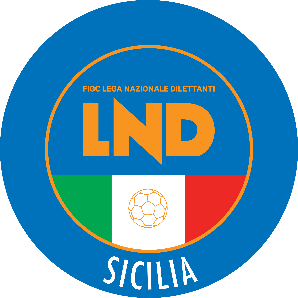 Lega Nazionale DilettantiCOMITATO REGIONALE SICILIAVia Orazio Siino s.n.c., 90010 FICARAZZI - PACENTRALINO: 091.680.84.02FAX: 091.680.84.98            Indirizzo Internet: sicilia.lnd.it            e-mail:crlnd.sicilia01@figc.itStagione Sportiva 2020/2021Comunicato Ufficiale n° 27 del 4 agosto 20201.  COMUNICAZIONI DEL COMITATO REGIONALE ELENCO TESSERATI DILETTANTI SVINCOLATI DALLE SOCIETA’ ART. 107 N.O.I.F.Matric. Cognome            Nome            nascita    Società                    ------- ------------------ --------------- ---------- -----------------------   2915275 ABATE              ANTONIO         20/12/1977 AMATORI KAGGI             4935234 ABATE              GIACOMO         30/03/1994 EMPEDOCLINA               5782812 ABATE              GIUSEPPE        02/07/1997 CALCIO BELPASSO           2189305 ABATE              LEONARDO        17/01/2002 SPORTING ACICATENA FC     5553447 ABATE              LORENZO         06/02/2001 RAGUSA CALCIO             2727277 ABATRIATICO        FRANCESCO       01/12/1998 PROVINCIALE               5339633 ABBATE             DANILO          13/03/1998 MAZARA CALCIO             3282425 ABBATE             DOMENICO        05/04/1981 AMATORI KAGGI             3549654 ABBATE             GREGORIO        05/03/1982 CARESSE FUTSAL PARTINICO  3051881 ABBATE             PIETRO CLAUDIO  29/05/1991 VACCARIZZO FOOTBALL CLUB  3457657 ABBATE             SANTINO         21/05/1981 REGINA MUNDI S.G.A.P.     3151148 ABBINANTI          CLAUDIO         26/11/1998 OLIMPIA CASTELDACCIA      2076676 ABBINANTI          GIULIO MARIA    21/06/2004 S.C. COSTA GAIA ADELKAM   2440868 ABBISSO            GIUSEPPE        03/09/2001 FUTSAL GELA               2085593 ABBONDIO           ANTONINO        01/04/1981 KAMARINA                  6634397 ABBRIANO           LUCA            22/09/2000 FOLGORE                   2764442 ABDUL              SABBIR          15/09/2001 PARMONVAL                 5325401 ABELA              ALESSIO         24/04/2000 CITTA DI CANICATTINI      6705556 ABELA              CHRISTIAN       24/04/2002 CITTA DI SCORDIA          4042040 ABISSO             ROSOLINO        29/05/1986 SAN GIORGIO PIANA         6652226 ABRUSCATO          GABRIELE        20/12/1999 SCIARA                    6859945 ABRUZZO            GIUSEPPE        08/08/2001 AC REAL MENFI             5655123 ABRUZZO            MICHELE EMANUEL 21/05/1997 AC REAL MENFI             5494435 ACABBO             FRANCESCO PAOLO 11/09/2002 VALDERICE CALCIO 2013     4881610 ACCARDO            ALBERTO         17/03/1994 MAZARA CALCIO             5247366 ACCARDO            ALEANDRO        05/12/1997 SIRACUSA                  4545203 ACCARDO            ALESSIO         16/01/1992 FLORIDIA                  6725188 ACCARDO            PIETRO          27/01/2004 S.C. COSTA GAIA ADELKAM   4300894 ACCETTA            EMANUELE SALVAT 28/04/1985 MERIVEN CALCIO A 5        3098205 ACCETTA            NICHOLAS        03/01/2003 REAL PHOENIX              4518891 ACCETTA            SALVATORE       17/12/1994 ICCARENSE                 6594904 ACCURSO            GIOVANNI        17/10/1993 MARIANOPOLI               6961992 ACHIRI             OUALID          31/01/1996 AKRAGAS 2018              7082072 ACQUAFERMATA       CARMINE         27/04/1975 SPORTING FIUMEFREDDO      2621465 ADAMO              CALOGERO        31/08/2004 SPORTING VALLONE          3195576 ADAMO              LUIGI           27/07/1991 CITTA DI CANICATTI        5543077 ADAMO              MANUEL          02/10/1995 LIBERA FUTSAL             3478185 ADAMO              MARCO           12/10/1988 LIBERA FUTSAL             4870071 ADAMO              VALERIO ANTONIO 27/07/1995 ENNESE                    2769144 ADDAMO             ROSARIO         04/05/1977 SFARANDINA A.S.D.         4498798 ADDAMO             SEM             25/02/1995 NUOVA POL ACQUEDOLCI      3474329 ADDARIO            MARTA           06/11/1997 POLISPORTIVA NICOSIA      2982373 ADDOTTO            DANIELE         04/09/2002 C.U.S. PALERMO            2178781 ADRAGNA            MARIA CONCETTA  10/04/1985 ERICE BORGO CIA           4497470 AFFATICATO         STEFANO         05/09/1995 CASTELDACCIA              5047322 AFFE               CRISTIAN        07/01/1991 CALCIO ROMETTA MAREA      3393138 AGATE              ALESSANDRO GIUS 08/11/1982 MAZARA CALCIO             6868176 AGLIANO            GABRIELE        05/11/2001 ERICE BORGO CIA           3288317 AGLIOLO            MARIO           31/07/2002 CATANIA C5                7091054 AGLIUZZA           ANGELO          24/01/1999 SPORTING VALLONE          4587178 AGNELLO            ALESSANDRO      31/07/1985 CITTA DI VICARI           2628671 AGNELLO            CALOGERO        23/08/2003 CASTELTERMINI             3503113 AGNELLO            FILIPPO         16/11/1970 GYMNICA                   7080531 AGNELLO            SALVATORE       22/06/1993 SPORT CLUB PALAZZOLO      6672052 AGNELLO            SEBASTIANO      18/02/2002 GYMNICA                   2996677 AGNELLO            SIMONE          23/09/2000 PALAGONIA                 6633079 AGOLLI             ARMANDO         23/10/1997 DUE TORRI                 2483397 AGOSTA             MARCO           01/07/1996 LIBERA FUTSAL             5273235 AGOZZINO           SALVATORE       20/12/1995 CITTA DI PETRALIA SOPRANA 6767101 AGRILLO            GIOVANNI MARTIN 11/11/1998 MILITELLO VAL CATANIA     5561091 AGUSTA             DAMIANO         23/11/1992 SANTA LUCIA               2374777 AIELLO             FABIO           07/07/1987 VILLABATE                 5526628 AIELLO             GIOVANNI        03/10/1991 ACADEMY SANTA FLAVIA      5566687 AIELLO             PLACIDO         09/06/1999 CARLENTINI CALCIO         4818416 AIELLO             TOMMASO         02/12/1996 ACQUEDOLCESE NEBRODI      5809764 AIELLO             VITO            22/03/1978 ELEONORA FOLGORE          2926982 AILARA             GIUSEPPE        14/01/1982 USTICA CALCIO A 5         3166072 AJMI               IHAB            25/04/1997 CIVIS LINGUAGROSSA        5612556 AJMI               MOHAMED         24/02/1996 CITTA DI LINGUAGLOSSA     5059442 AKRAPOVIC          AARON           02/03/1994 ENNA CALCIO S.C.S.D.      5242048 ALABISO            SIMONE          18/03/2000 CITTA DI SCORDIA          5775721 ALAIMO             ANTONIO         16/08/1996 CAMPOBELLO 1970           2456027 ALAIMO             BRUNO           11/06/1999 REALNISSA F.C.            5496354 ALAIMO             CARMELO FEDERIC 08/01/1994 CAMPOBELLO 1970           3272944 ALAIMO             GIUSEPPE        07/12/1989 ACADEMY SANTA FLAVIA      6631094 ALBA               EMANUELE        24/02/1998 CASTELTERMINI             2856629 ALBA               FRANCESCO       21/02/1990 F.C. BELPASSO 2014        3845271 ALBANESE           ANDREA          24/04/1989 SANTA LUCIA               2788611 ALBANO             ANTONINO        03/09/2000 SAN GIORGIO PIANA         4028398 ALBERTI            MAURILIO        22/03/1993 BARRESE                   5489638 ALBERTO            ANTONINO        21/06/1991 REAL ANTILLO              6720023 ALBINI             SIMONE          11/02/2002 ARMERINA                  2394964 ALCAMISI           LUIS CARLOS     10/08/2000 PRO FAVARA 1984           2214576 ALCAMO             OMAR            24/01/1989 CARLENTINI CALCIO         2598542 ALECI              SIMONE          11/05/1999 SPORTING PAOLINI          3290354 ALEO               ANTONINO        04/08/1989 BARRESE                   6650765 ALEO               VITTORIO        28/08/2002 SPORTING EUBEA            3473957 ALERCIA            GIUSEPPE        16/06/2004 CITTA DI MISTRETTA        3180046 ALESCI             MARIA GRAZIA    04/06/2001 SANTA SOFIA CALCIO S.R.L. 2379449 ALESI              MICHELANGELO    07/01/2002 CIMINNA                   3473746 ALESSANDRI         GUIDO           25/01/1979 USTICA CALCIO A 5         2389651 ALESSANDRO         FEDERICO        06/07/1993 ATENE                     6900512 ALESSI             EMANUELESALVATO 02/12/1999 CALCIO RANGERS 1986       2434571 ALESSI             VALENTINO       19/10/2000 MASTERPRO CALCIO          3428967 ALESSIO            DOMENICO        19/09/2001 SPORTING FIUMEFREDDO      6711940 ALETTA             SEBASTIANO      31/12/2001 CARLENTINI CALCIO         6956525 ALFANO             GIUSEPPE        28/05/1995 ATLETICO CAMPOBELLO C5    5202960 ALFIERI            GIOVANNI        07/10/1993 PER SCICLI                5642840 ALFONSO            STEFANO         23/12/1996 CITTA DI LINGUAGLOSSA     6701869 ALGOZINO           MANUELE         28/10/2000 LEONFORTESE               5634923 ALIBERTI           ANTONIO         02/02/1996 AKRON SAVOCA              4020743 ALIBERTO           CARMELO         12/01/1994 FOLGORE                   2341006 ALIBERTO           SALVATORE       01/10/2001 ADRANO CALCIO             4018077 ALIOTTA            MARIO           17/07/1992 VACCARIZZO FOOTBALL CLUB  2719655 ALIOTTA            ROSARIO         21/05/1989 RIVIERA NORD              2051062 ALITO              CRISTINA        10/08/1994 UNIONE COMPRENSORIALE     5372780 ALLERUZZO          GIUSEPPE        15/09/1990 VALLE DEL MELA CALCIO     6950301 ALLIBRIO           ANTONELLO       17/02/2001 PER SCICLI                5547603 ALLIBRIO           ANTONIO         03/06/1993 CALCIO SCICLI             3073697 ALLONE             PIERO           07/01/1975 PROVINCIALE               3437905 ALMA               ANDREA          22/11/1982 SPORTING EUBEA            2041235 ALOISI             ANTONIO         21/01/1999 ATLETICO PAGLIARA         4322589 ALOISI             BENIAMINO       16/11/1988 PROVINCIALE               2927527 ALOISIO            ROBERTO         22/01/1982 VILLAGGIO S.AGATA 2016    2955946 ALONGE             GABRIELE        25/04/2000 PRO FAVARA 1984           2770130 ALONGI             GIUSEPPE        27/09/2000 BURGIO                    5301011 ALONGI             GIUSEPPE        07/04/1997 PALERMO CALCIO A5         4814905 ALOSCHI            GAETANO         16/02/1996 RG                        6685195 ALOSI              SALVATORE       12/12/1996 SANTANTONINO              2474273 ALTAMORE           ALESSIO         23/12/2003 I CALATINI CALCIO A 5     2244649 ALTIERI            GIUSEPPE        30/06/1997 REAL ZANCLE               2187802 ALTIERI            LUIGI           21/04/2002 F.C. BELPASSO 2014        3898848 ALTOMARE           ALESSANDRO      20/12/1991 ATLETICO MONTALLEGRO      6689252 ALTOPIANO          LORENZO         11/05/2004 ORATORIO.S.CIRO E GIORGIO 3409093 ALY FOUDA          ALESSANDRO      24/12/1990 CASTELDACCIA              2267204 AMALFI             GIOELE          24/10/2002 NUOVA POL ACQUEDOLCI      6921644 AMANTE             GIUSEPPE        16/06/2002 ATLETICO MESSINA          4454117 AMANTE             GIUSEPPE        06/12/1987 SINAGRA CALCIO            6954900 AMARA              GABRIELE        23/03/2002 FC MEGARA AUGUSTA         4022187 AMARA              SEBASTIANO      29/04/1991 INTER CLUB VILLASMUNDO    2048134 AMARI              PAOLO           03/04/1997 VIS RIBERA                4007594 AMATA              FABRIZIO        01/05/1991 NUOVA POL. TORRENOVESE    2367465 AMATO              ANTONINO        13/06/1989 MILAZZO                   3859023 AMATO              DAMIANO         04/06/1989 PALAGONIA                 6664476 AMATO              DANILO          08/01/2001 SPORTING PAOLINI          2015752 AMATO              EMANUELE        06/10/2000 MISTRAL MEETING CLUB      3962341 AMATO              FRANCESCO       26/11/1984 CASTELLAMMARE CALCIO 94   2967162 AMATO              VITO            06/11/1978 CIMINNA                   5551699 AMBRA              ANDREA SALVATOR 25/10/1999 F.C.GRAVINA               3451866 AMBRA              ORAZIO          19/09/1987 LA MERIDIANA              5527800 AMBRUNO            FRANCESCO       06/10/1994 REAL ANTILLO              6755202 AMENTA             SALVATORE       12/01/1970 CITTA DI PRIOLO           6624442 AMICO              ANGELO DANIEL   12/03/1997 REALNISSA F.C.            2546276 AMICO              FRANCESCO       23/08/2002 CALATAFIMI DON BOSCO      5615405 AMICO              MARCO           01/08/2000 FC PRIOLO GARGALLO        5866429 AMICO              MARCO           18/04/2000 MASTERPRO CALCIO          5129097 AMODEO             PAOLO           10/04/1995 RAFFADALI 2018            5803940 AMORE              ALEX            17/01/2002 ENNA CALCIO S.C.S.D.      4847040 AMORE              GABRIELE MARIO  16/09/1995 FC MOTTA 2011             6893754 AMORELLI           MICHELE         07/04/2002 REALNISSA F.C.            3435957 AMORUSO            GIUSEPPE        25/08/1990 ARGYRIUM                  5385955 ANASTASI           ALESSANDRO      13/05/1999 I CALATINI CALCIO A 5     3317463 ANASTASI           LEONARDO ANTONI 06/06/1986 PRIMAVERA MARSALA         5132170 ANASTASI           MATTIA          09/07/1999 AGRIPLUS ACIREALE C5      4145488 ANASTASI           MICHAEL         16/02/1994 M.F. STRASATTI            2938920 ANATRA             GIUSEPPE        24/06/2002 VILLABATE                 3514662 ANDALORO           ANTONIO         06/09/1983 MILAZZO                   5009456 ANDALORO           CHRISTIAN       02/04/1992 VALLE DEL MELA CALCIO     2502011 ANDALORO           GIANLUCA        07/11/2001 ATENE                     5280671 ANDOLINA           ONOFRIO         02/07/1994 1946 IGEA                 2947350 ANDOLINA           WILLIAM         02/11/2000 POL. MODICA CALCIO        4032702 ANDRIOLO           DOMENICO        01/09/1991 MELAS                     2865060 ANDRONACO          GIOVANNI        11/09/1974 CASALVECCHIO SICULO       3872538 ANFUSO             GABRIELE MARIAN 05/01/1990 CLUB SPORTIVO LAVINAIO    2216142 ANGILERI           GIORGIO         07/08/2000 SPORTING PAOLINI          3408759 ANGILERI           GIUSEPPE        08/11/1992 SPORTING PAOLINI          2922888 ANNALORO           FRANCESCO       24/09/1995 PALERMO CALCIO A5         4539361 ANNARO             GIUSEPPE        15/04/1994 VIZZINI CALCIO 2015       6657060 ANNATELLI          FRANCESCO       24/01/2002 CITTA DI CASTELDACCIA     3751414 ANNINO             PIETRO          29/01/1987 SICILGRASSI C5            4611976 ANNOLINO           ALESSANDRO      13/09/1994 CASTELDACCIA              2212298 ANNOLINO           CLAUDIO         25/04/1992 CASTELDACCIA              6919044 ANNOLINO           MATTEO          07/11/1998 CASTELDACCIA              4455122 ANSELMO            CLAUDIO         10/07/1991 CIMINNA                   2514256 ANSELMO            RICCARDO        03/04/2000 REAL ZANCLE               2789535 ANSELMO            VINCENZO        30/08/1991 S.C. COSTA GAIA ADELKAM   2229913 ANTONUCCIO         FRANCESCO LOREN 13/12/2002 SANTANTONINO              2163249 ANZALONE           RICCARDO        19/04/2001 CITTA DI VICARI           2163250 ANZALONE           SAMUELE         19/04/2001 CITTA DI VICARI           3440365 APPRESTI           SALVATORE       22/09/1995 CITTA BALESTRATE TRAPPETO 3321441 APRILE             GIORGIO         22/06/1993 GAME SPORT RAGUSA         4939553 APRILE             SANTO           16/11/1997 CITTA DI CANICATTINI      5816864 APRILE             VINCENZO        02/11/2001 CALCIO SCICLI             3299301 AQUILINO           VINCENZO        24/07/1958 CAMPOBELLO 1970           3472112 ARAGONA            FRANCO          07/02/1992 ACADEMY SAN FILIPPO       6869666 ARAGONA            GIUSEPPE MANUEL 25/09/2002 TEAM SOCCER P.REDENTINO   2219877 ARANGIO            ROBERTO         28/11/2001 LEONFORTESE               5644778 ARASI              GABRIEL         04/09/2001 DUE TORRI                 6870439 ARATO              FILIPPO         25/10/2002 CARESSE FUTSAL PARTINICO  2785476 ARCIDIACONO        ALESSANDRO      31/05/2002 ORATORIO.S.CIRO E GIORGIO 4314728 ARCIDIACONO        FRANCESCO       21/08/1989 LA MERIDIANA              4590375 ARCIDIACONO        SALVATORE       16/07/1994 MILITELLO VAL CATANIA     3987834 ARDIZZONE          COSIMO          15/06/1989 ACADEMY SANTA FLAVIA      4175626 ARENA              ALESSANDRO      21/09/1993 MILAZZO                   3472289 ARENA              ALEX JOSE       11/10/2001 VILLAGGIO S.AGATA 2016    3933336 ARENA              DANIELE         06/01/1993 CALCIO SCICLI             5772631 ARENA              DAVIDE          05/08/1994 ADRANO CALCIO             3481914 ARENA              FABIO           24/09/1985 POMPEI                    4802315 ARENA              FEDERICO        21/10/1994 ARGYRIUM                  3677539 ARENA              FRANCESCO       28/06/1985 RESUTTANA SAN LORENZO     2299204 ARENA              GIANLUCA        11/11/1986 ALTOFONTE FOOTBALL CLUB   4602042 ARENA              GIUSEPPE        29/03/1984 LA MADONNINA              2159495 ARENA              GIUSEPPE        17/08/2000 PALAGONIA                 3379665 ARENA              IVAN            02/10/1982 LEONFORTESE               4935481 ARENA              SAMUELE MAURIZI 15/01/1996 ADRANO CALCIO             6940448 ARENA              SIMONE          30/09/2000 ATLETICO MESSINA          2599653 ARESTIA            RAFFAELE GIOVAN 24/11/2003 MAZZARRONE CALCIO         5430176 AREZZI             DANNY           20/06/1993 ATLETICO 1994             5870213 ARGENTINO          GIANMARCO       20/05/2001 SPORT CLUB PALAZZOLO      5718974 ARGENTO            DANILO          13/04/1996 CAMPOBELLO 1970           5183471 ARICO              EMANUELE        18/08/1992 RIVIERA NORD              4591522 ARICO              FRANCESCO       28/06/1993 PRO ORLANDINA             2596487 ARINELLE           GIOVANNI        26/02/1986 CITTA DI PRIOLO           4171597 ARINELLE           GIOVANNI        12/10/1989 MELILLI                   5842718 ARITO              ANTONIO         27/06/1988 ATLETICO PAGLIARA         4038596 ARLOTTA            ANTONIO         08/07/1993 CEPHALEDIUM               2050145 ARMATA             ALESSANDRO      22/06/2002 CARLENTINI CALCIO         6904322 ARMENIA            GIANMARCO       08/05/2002 REAL BELVEDERE            3474327 ARMENIO            ILARIA          31/12/1994 SANTA SOFIA CALCIO S.R.L. 2989463 ARMENIO            STEFANIA        31/12/1994 SANTA SOFIA CALCIO S.R.L. 4645165 ARNO               MARTINO         07/11/1995 VIRTUS ROMETTA            2941265 ARNO               MICHELE         06/03/1999 USTICA CALCIO A 5         2448818 ARNONE             GABRIELE        30/05/2002 EMPEDOCLINA               4038547 ARNONE             GIUSEPPE        04/01/1990 C.U.S. PALERMO            5718404 ARNONE             GIUSEPPE SALVAT 06/08/2001 NISSA F.C.                3204531 ARONA              GIUSEPPE        26/06/1994 EDUCARE GIOVANI SPORT     3676966 ARRABITO           PIETRO          28/11/1984 CITTA'DI MISTERBIANCO     5816683 ARRABITO           RAFFAELE        09/03/2002 POL. MODICA CALCIO        2367563 ARRIA              FRANCESCO       29/06/2000 MESSANA 1966              5033858 ARRIGO             SIMON           01/01/1992 CALCIO ROMETTA MAREA      2113954 ARTALE             IVANO           05/01/2004 S.C. COSTA GAIA ADELKAM   2601163 ARTALE             THOMAS          05/01/1999 ORLANDINA 1944            3332325 ASARO              GIOVAM BATTISTA 23/10/2002 FC MEGARA AUGUSTA         4819361 ASCIA              ANGELO          11/09/1997 CITTA DI SCORDIA          5783125 ASERO              VALERIO         09/11/1999 ATLETICO 1994             2972462 ASSENZA            ALESSANDRO      02/05/2002 POL. MODICA CALCIO        2364763 ASSENZA            FAUSTO          06/11/1991 LIBERA FUTSAL             2167406 ASTORINO           ALESSANDRO      11/02/1999 REAL T BELLAVILLE         5738502 ATTARDO            NICHOLAS        13/02/2002 FLORIDIA                  6581217 AUDITORE           MATTIA          19/06/1990 ATLETICO PAGLIARA         3915724 AUGELLO            GIUSEPPE        22/01/1991 ATLETICO GORGONIA         7083762 AUGLIERA           GIUSEPPE        08/08/1985 PROVINCIALE               5178594 AUTERI             CARLO SALVATORE 16/01/1992 MASCALUCIA                3859005 AVANZATO           FABIO           05/08/1988 GIARDINI NAXOS            5793013 AVARELLO           RICCARDO        17/01/2003 ASPRA                     3476149 AVELLA             EMANUELE        09/10/2001 CLUB P5 CRUILLAS          4521513 AVERNA             GIUSEPPE        27/11/1995 REAL CALTAGIRONE          4752047 AVERSA             DARIO           30/01/1988 ADRANO CALCIO             2319234 AVIGNONE           CALOGERO        29/05/1965 CASTELTERMINI             2628713 AVIGNONE           GIOELE          08/09/2004 CASTELTERMINI             6806528 AVOLA              ALESSANDRO      12/10/1996 VILLASMUNDO               5093231 AVOLA              GIUSEPPE        08/11/1999 BARRESE                   4153542 AVONA              LIBORIO         31/08/1992 AC REAL MENFI             5277081 AVVEDUTO           GASPARE         15/12/1994 LIBERA FUTSAL             5458488 AZZARELLI          DAVIDE          04/11/1997 LIBERA FUTSAL             3982329 AZZARETTO          FRANCESCO       12/12/1993 SPORTING VALLONE          2097303 AZZOLINA           GIUSEPPE        23/07/1998 BARRESE                   5172841 BADAGLIACCA        ALESSANDRO      11/08/1989 SAN GIORGIO PIANA         4034413 BADALAMENTI        GIOVANNI        19/10/1990 LASCARI                   5481423 BADAMI             PIERLUCA        04/07/1996 CIMINNA                   4348062 BAGLIERI           FRANCESCO       24/04/1988 KAMARINA                  5738755 BAGLIERI           MICHELE         20/02/1996 CALCIO A5 JANO TROMBATORE 2221477 BAGLIONE           CLAUDIO         09/10/1974 A.C. NOVARA 1965          3536953 BAGNASCO           ANTONINO        10/08/1982 OLIMPIA CASTELDACCIA      4486120 BAGNATO            GIUSEPPE        28/07/1993 F.C. BELPASSO 2014        1017832 BAHAJ              DENIS           14/10/1994 CLUB SPORTIVO LAVINAIO    3496612 BAIAMONTE          FILIPPO         12/08/1979 ACADEMY SANTA FLAVIA      2598476 BAIAMONTE          ROBERTO         16/09/2002 ORATORIO.S.CIRO E GIORGIO 3452957 BALASTRO           ANTONINO SANTI  18/07/1983 VALDINISI CALCIO          4019441 BALBO              ANTONINO ROBERT 18/06/1992 LA MERIDIANA              3459125 BALBO              AURELIO ALESS   07/08/1988 LA MERIDIANA              6734941 BALDARELLI         GABRIELE        06/11/2000 EMPEDOCLINA               2577941 BALISTRERI         CASTRENZE       24/05/1983 VILLABATE                 2770505 BALLACCHINO        ANGELO          03/02/2002 ATLETICO LICATA           2695951 BALLACCHINO        DANIEL          04/02/2001 SANTA SOFIA CALCIO S.R.L. 2773013 BALLACCHINO        FILIPPO         21/11/2002 SANTA SOFIA CALCIO S.R.L. 2016871 BALLERIANO         MARCO           27/04/2004 ORLANDINA 1944            6914003 BALLETTI           ANGELO PIO      20/08/2002 SANTA SOFIA CALCIO S.R.L. 6855257 BALLETTI           IVAN            20/08/2002 SANTA SOFIA CALCIO S.R.L. 3128280 BALSAMO            GAETANO         19/01/2001 CALCIO LAVINAIO S.L.T.    3559123 BALSAMO            GIUSEPPE        22/05/1983 ATLETICO 1994             3192444 BAMBA              OUSSENE         10/11/2002 CITTA DI CASTELLANA       4051470 BAMBINA            MARCO           21/10/1994 SPORTING ALCAMO ONLUS     3459146 BANNO              GAETANO         11/09/1988 LA MERIDIANA              5810614 BANNO              GIUSEPPE        23/08/2002 LEONFORTESE               3515773 BANNO              PAOLO           25/05/1984 CRISAS ASSORO             3917104 BANNO              SALVATORE       23/08/1986 MARCO PANTANI             6692317 BANNO              STEFANO         10/01/2002 LEONFORTESE               2024354 BARAGONA           SALVATORE       29/10/1985 SCIARA                    6688214 BARATTA            DAVIDE          22/11/2001 ROCCAPALUMBA              6620621 BARATTA            FRANCESCO       17/12/1973 CLUB SPORTIVO LAVINAIO    2802043 BARATTA            NICOLO          21/06/2002 CALCIO BELPASSO           3408934 BARBA              ANGELO          30/03/2000 ATLETICO CAMPOBELLO C5    5868446 BARBAGALLO         ALESSANDRO      25/12/1998 CALCIO LAVINAIO S.L.T.    3818821 BARBAGALLO         ALESSANDRO SALV 24/05/1986 PALAGONIA                 4477174 BARBAGALLO         ALFIO DARIO     09/02/1991 OLIMPIA PEDARA            3475893 BARBAGALLO         MICHEL          23/04/1986 ATLETICO CATANIA          4036659 BARBARINO          CALOGERO        03/07/1990 ROCCAPALUMBA              5030359 BARBARO            ERNESTO         02/10/1987 P.G.S.LUCE                5635527 BARBARO            FRANCESCO       09/06/2000 CITTA'DI ROSOLINI 1953    2604628 BARBARO            SALVATORE       29/06/2002 GESCAL                    3073694 BARBARO            SERGIO          21/02/1990 PROVINCIALE               3049165 BARBERA            ANTONIO         20/06/1978 CALCIO ROMETTA MAREA      6888361 BARBERA            MIRKO           15/03/1990 SPORT CLUB PALAZZOLO      6878962 BARBERI            EMANUELE        10/08/1987 RESUTTANA SAN LORENZO     2099711 BARBERI            LUCA            18/06/1992 FC MOTTA 2011             6512585 BARCELLONA         FRANCESCOPAOLO  27/05/1996 CASTELDACCIA              3104055 BARCELLONA         MARIO           05/10/1969 CASTELDACCIA              2935891 BARI               STEFANO         01/10/1987 ENNESE                    2051412 BARILA             ANTONINO        08/09/1981 REAL ZANCLE               2370553 BARONE             ALESSANDRO      18/05/1999 CIVIS LINGUAGROSSA        2994738 BARONE             ANTONIO         05/12/2000 NUOVA POL ACQUEDOLCI      5505840 BARONE             DANILO          03/11/2001 CITTA'DI ROSOLINI 1953    6688698 BARONE             GIANLUCA MICHEL 03/04/1985 FC ESTRELA CATANIA        4604887 BARONE             GIOVANNI        25/05/1995 KAMARAT                   3499957 BARRACATO          SALVATORE       13/01/1982 CEPHALEDIUM               5724246 BARRACO            FRANCESCO       18/01/1995 CASTELDACCIA              4399447 BARRACO            GIACOMO SALVATO 23/06/1994 CITTA DI MARSALA          5482277 BARRACO            GIUSEPPE        29/06/2002 FULGATORE                 5822084 BARRALE            DANILO          05/01/1995 REAL T BELLAVILLE         2402809 BARRANCO           FRANCESCO       12/05/1999 CEPHALEDIUM               3271955 BARRECA            VINCENZO        18/05/2002 GANGI                     6600345 BARRESI            GIORGIO         15/11/2003 S.C. COSTA GAIA ADELKAM   6916916 BARRESI            GIUSEPPE DAVIDE 24/05/1996 BARRESE                   2173906 BARRILE            DAVIDE          19/09/1999 C.U.S. UNIME              3518412 BARTOLONE          LUCA            22/09/1997 1946 IGEA                 3500721 BARTOLOTTO         JOSHUA ANTHONY  08/05/1999 CITTA DI CALATABIANO      3341547 BASCETTA           FILIPPO         06/04/2002 ACCADEMIA MAZZARINESE     3436432 BASCIETTO          ORAZIO          16/09/1983 GAME SPORT RAGUSA         3440471 BASILE             ALESSANDRO      10/04/1995 VALLE DEL MELA CALCIO     2358569 BASILE             ALFIO SANTO     20/11/2000 CALCIO LAVINAIO S.L.T.    2560850 BASILE             FRANZ           04/10/1982 CALCIO ROMETTA MAREA      6861970 BASILE             GABRIELE        19/01/2001 SPORTING ACICATENA FC     2626605 BASILE             GIOVANNI        09/07/2002 CITTA'DI MISTERBIANCO     5751353 BASILE             MARIO           03/02/1992 LAV.CATERINA LOGI C5      3382900 BASILE             MAURO           10/06/1975 PALERMO FUTSAL EIGHTYNIN. 3888519 BASILE             PIETRO          05/02/1993 FC MOTTA 2011             5132103 BASILE             ROBERTO         07/10/1997 ATLETICO STELLA D ORIENTE 6757842 BASILE             SALVATORE       30/09/1974 VALDINISI CALCIO          6902861 BASILE             TONINO          07/05/1990 USTICA CALCIO A 5         3287825 BASILE             VINCENZO        20/04/1991 PALERMO CALCIO A5         3285418 BASTANTE           GABRIELE        22/03/2003 TEAM SPORT SOLARINO       3069581 BASTONE            SAMUELE         29/08/2000 MISTRAL MEETING CLUB      6687916 BATTAGLIA          CHRISTIAN ORAZI 28/08/2002 RINASCITA SAN GIORGIO     2221645 BATTAGLIA          DANIELE         29/04/1988 REALNISSA F.C.            3958428 BATTAGLIA          FABIO           03/05/1985 POLISPORTIVA NICOSIA      2015978 BATTAGLIA          GIULIANO        03/08/2001 GUARDIA CALCIO            3471408 BATTAGLIA          SALVATORE       06/07/1977 RINASCITA SAN GIORGIO     3157969 BATTAGLIA          STEFANO         07/12/1991 MAZZARELLI CALCIO         5068109 BATTAGLIA          VINCENZO        06/01/1997 VILLAGGIO S.AGATA 2016    4065982 BATTIATA           VITO            27/11/1990 VALDERICE CALCIO 2013     2489984 BATTIATO           GIANLUCA        22/10/2000 CALCIO BELPASSO           2638587 BATTIATO           SIMONE EMANUELE 30/08/2002 ATLETICO MESSINA          3828250 BAUCCIO            GESUALDO        30/06/1985 SPORTING EUBEA            6912329 BAUDO              DOMENICO GIUSEP 20/11/1998 FC MOTTA 2011             2799767 BEFUMO             FILIPPO         06/05/1994 PUNTESE CALCIO A 5        5679237 BELFIORE           GAETANO ROSARIO 27/05/1994 RODI MILICI               3434454 BELFIORE           GIOVANNI        28/02/1983 CALCIO ROMETTA MAREA      3434446 BELFIORE           LUCA            28/02/1983 P.G.S.LUCE                3629683 BELLA              MICHELE         12/10/1984 SPORTING FIUMEFREDDO      2669418 BELLAFIORE         GIOVANNI        03/03/1995 ELEONORA FOLGORE          2060025 BELLAFIORE         PELLEGRINO      11/02/1999 ELEONORA FOLGORE          5494480 BELLAMACINA        UMBERTO         04/02/1999 MILAZZO                   5603615 BELLANCA           ENZO PIO        09/02/2001 MARIANOPOLI               4877441 BELLAVIA           DANIELE         26/11/1991 RAFFADALI 2018            6660341 BELLAVISTA         GIOVANNI        26/10/2000 F.C. BELPASSO 2014        5615471 BELLAVITA          SALVUCCIO       25/09/1999 CITTA'DI ROSOLINI 1953    5863303 BELLETTI           ALEXANDER GIUSE 02/09/2003 LIPARI I.C.               3497257 BELLIA             EMANUELE        08/03/1982 AKRAGAS 2018              6895618 BELLINI            ALESSIO         29/08/2001 CALATAPHIMI               3992185 BELLINVIA          MARCO           10/12/1986 LIBERTAS ZACCAGNINI       2191679 BELLOMO            CALOGERO        12/11/1998 ATHENA                    3147121 BELLOMO            CLAUDIO ALESSAN 02/02/1973 RINASCITA SAN GIORGIO     5548625 BELLOMONTE         CARMELO         30/07/1999 SANCATALDESE CALCIO       5183497 BELPANE            ANDREA          20/07/1992 I CALATINI CALCIO A 5     6884920 BELPANE            SIMONE          15/03/2001 REAL CALTAGIRONE          5388375 BEN JOUDA          ELYES           17/01/1999 ADRANO CALCIO             2556943 BENEDETTO          DARIO           08/01/2002 CITTA DI CALATABIANO      6894161 BENENATI           FEDERICO        16/02/1985 A.C. NOVARA 1965          5877599 BENFATTA           PIERSIMONE      27/01/1999 DUE TORRI                 5877584 BENFATTA           SALVATORE       27/01/1999 DUE TORRI                 3336936 BENIGNO            ANTONIO         10/02/2000 MAZARA CALCIO             2219679 BENINATI           MAURIZIO        07/04/1998 DON BOSCO PARTINICO       5103608 BENIVEGNA          MARIO           15/12/1995 REAL ACI                  2225271 BENTROVATO         SALVATORE       24/12/2000 REAL CALTAGIRONE          3963093 BENVENUTO          SALVO           21/09/1988 CITTA DI PRIOLO           4760200 BERGAMO            CRISTIAN        15/10/1990 CLUB SPORTIVO LAVINAIO    5867409 BERTE              GIUSEPPE MARIA  18/05/2002 GESCAL                    5882509 BERTE              JOSE            12/12/2001 MELAS                     3386757 BERTERAME          IVAN RICARDO    01/12/1993 RAGUSA CALCIO             2585949 BERTINO            NICOLA          31/10/1979 CALCIO ROMETTA MAREA      2865219 BERTUCCIO          LETTERIO        17/12/1986 CAMARO 1969 S.R.L.        3473403 BEVILACQUA         FRANCESCO       30/07/1976 FOLGORE                   4033912 BEVILACQUA         ROBERTO         06/04/1993 RESUTTANA SAN LORENZO     2758350 BHUJUN             THAKOORJEE      26/02/2001 RINASCITA SAN GIORGIO     3276565 BIANCA             CARMELO         05/01/1989 REAL BELVEDERE            2982099 BIANCA             ROBERTO         17/09/1983 REAL BELVEDERE            6710300 BIANCOLA           VITTORIO DAVID  06/02/1998 AKRAGAS 2018              2822672 BIANCOLILLA        SAMUELE         11/02/2003 ATLETICO LICATA           5632840 BIANCOROSSO        NICOLA          16/04/1997 REAL T BELLAVILLE         3092549 BIANCUCCI          SALVATORE       18/08/1998 MARCO PANTANI             6657427 BICA               GIUSEPPE        17/09/2003 CUSTONACI                 2604599 BICCHIERI          ORAZIO          10/09/2002 GESCAL                    5306763 BICCINI            ORAZIO          14/10/2000 C.U.S. ESCHILO UNIPEGASO  2126346 BIELLA             CHRISTIAN       18/12/1984 POLSPORTIVA SANT ALESSIO  6818508 BIELLA             FABRIZIO        06/06/1994 REAL ANTILLO              6691591 BILARDO            ANTONINO        27/12/1972 OR.SA. PROMOSPORT         6828023 BILARDO            ANTONIO         03/12/2001 SANTANTONINO              3433707 BILLA              GIOVANNI        19/06/1996 MILAZZO                   5566772 BILLA              PATRICK         29/11/1996 ATLETICO 1994             3656153 BILLE              DINO            02/08/1986 POLSPORTIVA SANT ALESSIO  2945741 BILLERA            SAMUEL          05/02/2002 UNITAS SCIACCA CALCIO     4853862 BILLONE            MAURIZIO        25/05/1989 ACR CASTELLUCCESE         3250851 BILOTTA            DAVIDE          27/07/2001 SANTA SOFIA CALCIO S.R.L. 5525943 BIONDI             CHRISTIAN       19/02/1998 SPORTING ACICATENA FC     6754048 BIONDO             ANTONIO         01/02/1994 OLIMPIA PEDARA            2044058 BIONDO             LUCA            14/05/2002 DUE TORRI                 6667586 BIONDO             MARIA LUISA     02/08/1984 UNIONE COMPRENSORIALE     3458156 BIONDO             MASSIMILIANO    23/08/1992 F.C. PUNTESE              2381323 BIONDO             PLACIDO         08/09/2001 VIRTUS ATHENA             3863250 BISICCHIA          ALFIO           01/08/1988 ACICATENA CALCIO 1973     3450273 BISICCHIA          SIMONE          11/12/1982 F.C. PUNTESE              5091126 BISOGNO            GABRIELE        22/11/1996 CITTA DI CASTELLANA       6673248 BISULCA            IGNAZIO         22/07/2000 CITTA DI VICARI           3506491 BIVONA             ALFONSO         13/12/1999 DON BOSCO PARTINICO       6902240 BIZZINI            DAMIANO         19/01/2001 I CALATINI CALCIO A 5     2405716 BLANCATO           SALVATORE       22/07/1999 FC PRIOLO GARGALLO        6664784 BLANCO             GIUSEPPE        11/12/2002 LASCARI                   3473889 BLANCO             MICHELE         24/11/1998 MAZZARRONE CALCIO         2908873 BLATTI             SALVATORE       16/07/1993 REAL CALTAGIRONE          6889023 BLOGNA             DANILO          21/06/2000 NUOVA POL. TORRENOVESE    3118264 BLOGNA             FRANCESCO       28/10/2003 NUOVA POL ACQUEDOLCI      4888418 BLOGNA             VINCENZO        09/02/1991 ROSMARINO                 4624780 BLUNDA             FRANCESCO PAOLO 20/09/1995 DOLCE ONORIO FOLGORE      5634198 BOCCACCIO          FEDERICO        28/06/2000 CITTA'DI MISTERBIANCO     5132545 BOCCACCIO          FLAVIO          12/09/1998 SPORTING ACICATENA FC     3632974 BODANZA            FABRIZIO        09/07/1985 ORLANDINA 1944            3393642 BOEMI              MATTIA          22/07/1994 EDUCARE GIOVANI SPORT     6858936 BOGNANNI           ALESSANDRO      30/08/1994 ACCADEMIA MAZZARINESE     4374316 BOGNANNI           GIUSEPPE        19/03/1990 SANCATALDESE CALCIO       4033936 BOLLINO            CESARE          22/10/1990 PRO ORLANDINA             2751638 BOLOGNA            ANTONINO        16/12/1984 ACR CASTELLUCCESE         3356275 BOMBACI            GABRIELE        13/02/1981 CALCIO ROMETTA MAREA      2434753 BOMBACI            SALVATORE       30/10/2001 CITTA DI CANICATTINI      3675574 BOMBARA            DOMENICO        04/04/1987 ATLETICO MESSINA          5816132 BOMBOLINO          CLAUDIO         10/07/2001 ALTOFONTE FOOTBALL CLUB   2600843 BONA               ANGELO          20/03/1988 ATLETICO LICATA           3474320 BONA               MARIALUISA      09/03/1999 SANTA SOFIA CALCIO S.R.L. 4000600 BONACCORSO         DARIO           22/12/1991 JUNIOR CATANIA            2063352 BONAFEDE           FLAVIO          11/08/2003 SPORTING PAOLINI          6805606 BONAFEDE           SALVATORE       01/10/1993 M.F. STRASATTI            3894312 BONAFFINI          CARMELO         30/05/1987 CALCIO SAPONARESE         5276775 BONAMONTE          ALESSANDRO      29/04/1995 POLISPORTIVA GIOIOSA      2891864 BONANNO            DANIELE         02/06/1979 SPORTING TAORMINA         6680214 BONANNO            DAVIDE          31/01/2003 SPORTING ACICATENA FC     4163051 BONANNO            FRANCESCO       02/07/1992 SPORTIVO CULTURALE ITALA  5102926 BONANNO            MARCO           10/07/1991 PROVINCIALE               5444897 BONANNO            ROBERTO         04/07/1997 C.U.S. PALERMO            7038480 BONANNO            VINCENZO        02/05/2002 SAN GREGORIO PAPA         3077189 BONARRIGO          MARCO           24/01/1981 GIOVANILE MASCALI         3213258 BONASERA           ROBERTO         12/06/1976 S.ANNA ENNA               5539086 BONAVENTURA        SALVATORE       01/08/1999 CIVIS LINGUAGROSSA        4073273 BONAVITA           PAOLO           11/09/1991 CITTA DI CARINI           5852884 BONCALDO           STEFANO         25/08/1999 SPORT CLUB PALAZZOLO      2380173 BONCASTRO          FRANCESCO       17/06/1999 POMPEI                    6940377 BONCORDO           GIUSEPPE        17/07/1995 C.U.S. UNIME              5596856 BONCORDO           PAOLO           01/10/1997 SPORTIVO CULTURALE ITALA  2184419 BONELLI            DAVIDE          04/07/1996 POLISPORTIVA NICOSIA      5565133 BONETTA            GABRIELE        23/12/1996 CAMPOBELLO 1970           5787107 BONFIGLIO          ANTONIO         12/02/1999 AC REAL MENFI             2356567 BONGIARDINA        ARNALDO         02/12/1998 YOUNG POZZALLO            5379272 BONGIARDINA        ELIA            02/07/2000 CALCIO SCICLI             2274974 BONGIORNO          ANDREA          12/04/2002 RAFFADALI 2018            7043575 BONGIORNO          DAMIANO         24/02/1998 REAL ANTILLO              4787983 BONGIORNO          SEBASTIANO      24/10/1996 FLORIDIA                  6896994 BONGIOVANNI        CALOGERO        22/07/1993 BARRESE                   6694783 BONGIOVANNI        GIAMMICHELE     02/03/1996 BARRESE                   2497164 BONGIOVANNI        GIOVANNI        12/11/2001 ICCARENSE                 5063536 BONI               MATTEO          05/01/1998 CALATAFIMI DON BOSCO      3343624 BONINA             ANTONINO        03/09/1994 OR.SA. PROMOSPORT         3581586 BONNICI            GABRIELE        28/04/1986 CITTA'DI MISTERBIANCO     5630156 BONO               ANDREA          18/12/2001 UNITAS SCIACCA CALCIO     4455012 BONO               GIUSEPPE        18/05/1992 PARTINICAUDACE            2395190 BONO               GIUSEPPE        15/10/2001 UNITAS SCIACCA CALCIO     2828126 BONOMO             DANIELE ROSARIO 25/12/2001 CITTA DI MARSALA          2955847 BONOMO             MARIO           01/09/2000 CITTA DI MARSALA          2430242 BONOMO             SANTO           24/07/1982 SAN MAURO C.DE            3837061 BONSIGNORE         VINCENZO WALTER 17/04/1984 VILLAGGIO S.AGATA 2016    4024941 BONUOMO            MICHELE         10/09/1993 CALCIO SCICLI             4529120 BONURA             DANIELE         29/11/1989 SPORTIVO CULTURALE ITALA  4217364 BONURA             DOMENICO        16/09/1992 ELEONORA FOLGORE          3473589 BONVEGNA           LUCA            23/02/1996 RODI MILICI               3053704 BONVENTRE          SALVATORE       31/10/2000 CALATAPHIMI               3477028 BORDONARO          MICHELE         29/10/1987 REAL RAGUSA               3838136 BORGESE            ENZO            11/06/1987 CITTA DI CASTELLANA       5509779 BORGIA             STELLARIO       31/12/1991 REAL GAZZI                3893411 BORZI              GIOVANNI        17/06/1989 SPORTING ACICATENA FC     6662805 BORZI              SALVATORE       21/11/2000 SPORTING ACICATENA FC     6600404 BOSCARINO          ANTONINO        12/11/2002 CITTA'DI ROSOLINI 1953    3556593 BOSCARINO          VINCENZO        12/12/1984 CALCIO A5 JANO TROMBATORE 4939597 BOSCARINO          VITTORIO        21/05/1997 CALCIO A5 JANO TROMBATORE 5332870 BOSCIA             FRANCESCO       02/01/1984 MILAZZO                   2006422 BOSCO              PIETRO          31/08/2002 CITTA'DI MISTERBIANCO     3115763 BOTINDARI          MATTEO SANTO    06/03/2003 SAN MAURO C.DE            4413475 BOTTA              GIUSEPPE        24/08/1989 PUNTESE CALCIO A 5        3250806 BOTTARO            ANGELO VITALE   21/03/2002 SANTA SOFIA CALCIO S.R.L. 5874987 BOTTARO            GIUSEPPE        04/05/2000 SANTA LUCIA               2895406 BOUBAKER           MOHAMED         26/11/1999 MAZARA CALCIO             4892074 BOZZANGA           DANIELE         06/06/1996 SPORTING EUBEA            2787822 BRACCHITTA         MASSIMILIANO    06/08/1992 REAL RAGUSA               5753038 BRAGION            SAMUELE         25/05/2001 PARMONVAL                 2367405 BRANCATELLO        GIANMARCO       31/07/1991 VIRTUS ATHENA             7088965 BRANCATI           GABRIELE        03/01/2002 VIRTUS ISPICA             3213198 BRANCATO           DAVIDE          23/09/1998 POLSPORTIVA SANT ALESSIO  4455552 BRANCATO           FEDERICO        19/04/1995 CITTA'DI ROSOLINI 1953    6645096 BRANCATO           FRANCESCO       16/08/2000 GESCAL                    2240856 BRANCATO           GABRIELE AGRIPP 21/06/1999 PALAGONIA                 7056088 BRANCATO           LORENZO         17/08/2000 ACICATENA CALCIO 1973     2989181 BRANCATO           SALVATORE       27/04/2004 PALAGONIA                 2225274 BRANCIFORTI        MATTEO LIBERO   29/01/2000 CALTAGIRONE CALCIO        2429906 BRANCONE           LEO             25/10/2000 FLORIDIA                  2328018 BRIAMO             GIUSEPPE ROBERT 15/04/1991 DE SANTIS C5 PALERMO      5386048 BRIAN              SIMONE ANDREA   17/09/1992 GIOVANILE MASCALI         6802161 BRIGANDI           GIOVANNI        12/03/1975 UMBERTINA                 4024706 BRIGANDI           ROBERTO         27/01/1991 VALDINISI CALCIO          4177616 BRIGUGLIO          GIUSEPPE        24/09/1989 CAMARO 1969 S.R.L.        5807519 BRILLANTE          MARCO ANTONINO  14/03/2001 GIARRE 1946               5558162 BRISCHETTO         GIUSEPPE        14/12/1997 STELLA ROSSA SANTA TECLA  5558166 BRISCHETTO         SALVATORE       06/06/1997 SICILGRASSI C5            7083620 BROCCIO            GIOVANNI        30/07/2000 GIOVANNI PAOLO II PGS     2163251 BROCCOLO           GIUSEPPE        07/10/2001 CIMINNA                   2388663 BROCCOLO           VITO            25/04/2001 CIMINNA                   2160021 BRONZINO           CHRISTIAN       11/10/1998 DON BOSCO PARTINICO       2606193 BRONZO             SEBASTIANO      26/04/2001 MELILLI                   5525824 BRUCA              SEBASTIANO      08/06/1993 SAN NICOLO                2369326 BRUCATO            DOMENICO        19/07/2002 ALIMENA                   4460945 BRUCATO            MARCO           16/01/1992 GANGI                     5495021 BRUCATO            PIOTOMMASO      23/04/2001 REAL SUTTANO              3457316 BRUCCHERI          MATTEO          14/08/1997 REALNISSA F.C.            2160869 BRUGNONE           GASPARE         25/10/1999 REAL T BELLAVILLE         5600290 BRUNELLO           ANDREA          12/09/1997 NEBROSPORT                3468730 BRUNETTINI         NICOLO          18/09/1990 ATLETICO STELLA D ORIENTE 3408106 BRUNETTO           SEBASTIAN       21/02/1992 S.S. KAGGI                2820432 BRUNO              DOMENICO        11/08/1999 TRAPPETO CALCIO           2836289 BRUNO              FILIPPO         22/09/2000 ASPRA                     3503349 BRUNO              GABRIELE        25/06/2002 PUNTESE CALCIO A 5        4033098 BRUNO              GIUSEPPE        20/09/1990 MERIVEN CALCIO A 5        2577521 BRUNO              MARCO           03/08/1993 CALCIO LAVINAIO S.L.T.    2551069 BRUNO              MARCO CIRO      18/03/2002 VILLABATE                 2198404 BRUSCA             GIOVANNI        28/03/1997 ATLETICO STELLA D ORIENTE 4237046 BRUSCINO           FRANCESCO       20/11/1986 PRIMAVERA MARSALA         5883409 BRUZZO             MIRKO           14/06/2002 CLUB SPORTIVO LAVINAIO    1017292 BSAIES             ALAYA           30/07/1987 MARCO PANTANI             3980849 BUA                MANUEL JOSEPH   19/03/1988 VIRTUS CALCIO MALETTO     3335298 BUCALO             LORENZO         18/04/2005 AKRON SAVOCA              4823768 BUCARIA            SIMONE          15/04/1996 CITTA DI SCORDIA          6943258 BUCCA              CARLO           03/06/1995 SANTANTONINO              3120190 BUCCA              DENNIS          14/07/2000 MORTELLITO                5863301 BUCCA              SALVO           10/04/2001 LUDICA LIPARI             5788596 BUCCHERI           GIANLUCA MARIA  08/01/1998 ADRANO CALCIO             2656447 BUCCHERI           GIUSEPPE        17/08/2001 FC PRIOLO GARGALLO        3061768 BUCCHERI           MARIALUCIANA    15/09/1998 LEONESSE WHITE            4966725 BUCCHERI           WALTER EMANUELE 16/04/1990 CITTA DI CANICATTINI      2001240 BUCISCA            JASON           28/07/1999 EDUCARE GIOVANI SPORT     5291600 BUCOLO             CARMELO         29/03/2000 1946 IGEA                 4029845 BUCOLO             PASQUALE        23/10/1989 SANTANTONINO              4270815 BUFFA              GAETANO         07/03/1995 CALATAFIMI DON BOSCO      6879591 BUFFA              GIORGIO         09/11/1998 PALERMO CALCIO A5         2870743 BUFFARDECI         FRANCESCO       07/05/1986 VACCARIZZO FOOTBALL CLUB  5593994 BUFFARDECI         NICHOLAS MARIO  07/09/2001 MILITELLO VAL CATANIA     3940351 BUFFOLINO          SIMONE          09/12/1996 GAME SPORT RAGUSA         4850997 BULADES            ROMITOPAOLO     19/08/1997 MAZARA CALCIO             6832206 BULLA              ALFIO           14/01/2000 CARLENTINI CALCIO         2377975 BUONAPASQUA        GIUSEPPE        29/04/2000 MILITELLO VAL CATANIA     3835509 BUONAPASQUA        SALVATORE       14/06/1986 GYMNICA                                                                        sta Svincolati Dilettanti 04/08/20 10:39:14                                                               12                                                      nco Svincolati Dilettanti                                               Dt                                 Matric. Cognome            Nome            nascita    Società                   ------- ------------------ --------------- ---------- ------------------------- 2560895 BUONASERA          ALESSIO         18/06/1992 GIOVANNI PAOLO II PGS     2249045 BUONCONSIGLIO      ALESSANDRO      22/08/2001 FLORIDIA                  3271177 BUONCONSIGLIO      ANDREA          26/06/2004 TEAM SPORT SOLARINO       2816446 BUONCUORE          ALESSANDRO MARI 02/08/2003 I CALATINI CALCIO A 5     5523638 BURGARELLA         GIOVANNI        10/11/2001 CASTELLAMMARE CALCIO 94   6643989 BURLANDO           EMANUELE        16/11/1999 VILLASMUNDO               6660975 BURRAFATO          FRANCESCO       02/05/2002 POLISPORTIVA NICOSIA      3474331 BURRAFATO          GIORGIA         01/10/2002 POLISPORTIVA NICOSIA      6963335 BURRAFATO          LUCA            19/08/1999 REAL RAGUSA               4385572 BURRAFATO          ROBERTO         06/12/1991 MAZZARELLI CALCIO         5692327 BUSA               MORENO          09/11/1996 POMPEI                    2800806 BUSARDO            EMANUELE        20/08/1999 ACADEMY SANTA FLAVIA      5282588 BUSCAGLIA          CHRISTIAN       01/01/1997 AC REAL MENFI             3104673 BUSCAINO           VINCENZO        12/08/2003 ERICE BORGO CIA           2911872 BUSCEMI            GIUSEPPE        02/04/2000 SANTA SOFIA CALCIO S.R.L. 5346821 BUSCEMI            SIMONE          03/11/1998 ENNA CALCIO S.C.S.D.      2929382 BUSCEMI            VITTORIO ROMANO 27/11/2001 ACICATENA CALCIO 1973     5578859 BUSETTA            RICCARDO        15/08/1994 CASTELDACCIA              2586434 BUTERA             VINCENZO EMANUE 02/09/1991 SAN GIORGIO PIANA         2084534 BUTTACAVOLI        CARMELA         17/10/1991 SANTA SOFIA CALCIO S.R.L. 2285505 BUTTAFUOCO         GIUSEPPE        12/03/2001 VIS RIBERA                2669528 BUTTO              ALESSANDRO      26/11/1986 POLISPORTIVA GIOIOSA      3353996 BUTTO              FEDERICO        14/08/2000 LIPARI I.C.               1028182 BUZULUC            CONSTANTIN GHEO 20/08/2001 CITTA DI MARSALA          5521150 BUZZANCA           ANTONINO        23/12/2000 NUOVA POL ACQUEDOLCI      2238961 BUZZONE            SALVATORE       03/10/1996 NICOSIA FUTSAL            5825513 CACCAMISI          VINCENZO        15/05/2000 ORATORIO.S.CIRO E GIORGIO 7090195 CACCAMO            FRANCESCO       24/03/1984 REAL BELVEDERE            2616581 CACCIATO           ANGELO          21/07/1996 MARCO PANTANI             4880493 CACCIATO           MARCO           26/09/1993 POLISPORTIVA NICOSIA      2357840 CACCIATORE         ROBERTO         31/10/1992 CITTA DI VICARI           2599369 CACI               DAVIDS          02/07/2001 EMPEDOCLINA               2402521 CACIA              MICHAEL         19/03/2000 VILLAGGIO S.AGATA 2016    6902076 CACICI             SEBASTIANO      22/05/2002 CITTA DI SCORDIA          6892898 CAGGEGI            EDOARDO         22/12/2002 CASTIGLIONE DI SICILIA    2989464 CAICO              ALESSIA         29/04/1994 SANTA SOFIA CALCIO S.R.L. 2285506 CAICO              ANTONIO         08/09/2001 ATLETICO MONTALLEGRO      4603030 CAICO              GAETANO MARIA   03/03/1994 ERICE BORGO CIA           3940886 CAIO ADORNETTO     GABRIELE        08/07/1989 ADRANO CALCIO             2855101 CALA CAMPANA       ANTONINO        29/12/1975 VIRTUS CALCIO MALETTO     4032058 CALABRESE          DAVIDE          27/02/1988 CITTA DI PETRALIA SOTTANA 5687168 CALABRESE          GIUSEPPE        26/03/1994 VIRTUS ISPICA             6938148 CALABRESE          MATTIA SALVATOR 03/07/1998 PRO ORLANDINA             2022409 CALABRESE          RICCARDO        12/07/1993 PALERMO CALCIO A5         4467842 CALABRESE          SANTO           30/07/1997 ELEONORA FOLGORE          4251936 CALABRESE          SILVIO VINCENZO 25/03/1996 CANICATTI                 6650769 CALABRINI          ANDREA          21/08/2002 SPORTING EUBEA            5764340 CALABRO            DAVIDE          03/08/2000 1946 IGEA                 3461045 CALABRO            GIOVANNI        08/03/1988 SANTANTONINO              7046106 CALABRO            GIUSEPPE        25/09/1997 CITTA DI FRANCOFONTE      3459134 CALABRO            MARIANO         11/01/1986 SANTANTONINO              3178720 CALABRO            SEBASTIANO      31/12/1979 AMATORI KAGGI             3004813 CALABRO            SEBASTIANO      03/07/1989 SANTANTONINO              2650089 CALAGNA            MARCO           08/01/1997 PIANA SPORT               6746391 CALAIO             CHRISTIAN       24/05/2002 CASTELLAMMARE CALCIO 94   2199338 CALAIO             DAVID SALVATORE 11/03/1997 C.U.S. PALERMO            6609121 CALAMERA           VINCENZO DAVIDE 05/05/1985 OLIMPIC SERRADIFALCO      5698561 CALAMIA            GIUSEPPE        19/11/1993 PALERMO CALCIO A5         3495991 CALAMIA            ROBERTO         22/02/1956 SPORTING ALCAMO ONLUS     6921126 CALAMUNCI          EDOARDO         23/11/1998 SANTANTONINO              3056349 CALAMUSA           ANTONINO        22/09/2001 CALATAPHIMI               4000778 CALANDI            ANTONINO        16/08/1990 LONGI                     5882002 CALANDRA           ALESSIO         16/07/2003 ORATORIO.S.CIRO E GIORGIO 2356924 CALANDRA           CARLO           28/09/1997 DON BOSCO PARTINICO       5628660 CALANDRA           FRANCESCO       02/10/2001 SPORTING FIUMEFREDDO      6652258 CALANDRINO         DANIELE ANTONIO 09/08/1989 AKRAGAS 2018              6559816 CALANDRINO         GIUSEPPE        07/06/2002 SPORTING ALCAMO ONLUS     4512014 CALANDRO           LEO ALESSANDRO  16/08/1991 SPORTING PAOLINI          6719914 CALANNA            GABRIELE        15/12/1995 PUNTESE CALCIO A 5        2177991 CALCAGNO           ROSARIO         28/08/2001 PALAGONIA                 6913907 CALDARA            LORENZO         30/06/2000 RAFFADALI 2018            5344986 CALDARERA          ANGELO          30/06/1983 CALCIO LAVINAIO S.L.T.    6911086 CALDERA            STEFANO         12/12/2004 RG                        2470697 CALDERONE          FABRIZIO        17/10/2001 CALCIO LAVINAIO S.L.T.    3837360 CALDERONE          GIUSEPPE        02/05/1986 PROVINCIALE               6958832 CALECA             GABRIELE        16/11/2003 S.C. COSTA GAIA ADELKAM   3472327 CALI               ANTONINO        29/09/1989 MARCO PANTANI             5094310 CALI               CHRISTIAN       13/08/1994 REAL CALTAGIRONE          4630268 CALI               DANILO          03/08/1993 CALCIO BELPASSO           5132117 CALI               FABIO           18/10/1999 SPORT CLUB PALAZZOLO      5304429 CALI               GABRIELE        06/01/1997 REAL SUTTANO              2615254 CALI               GAETANO PIO     04/03/1998 REALNISSA F.C.            3094470 CALI               GIUSEPPE        24/08/1994 PALERMO CALCIO A5         4790564 CALI               GIUSEPPE MARCO  07/11/1992 LA MERIDIANA              3475895 CALI               MASSIMO         10/07/1975 ATLETICO CATANIA          6888896 CALI               SIRIA           26/07/2001 LEONESSE WHITE            6637611 CALICETTO          VALERIO         10/07/1998 ENNA CALCIO S.C.S.D.      5787147 CALIRI             SERGIO          03/03/2001 MILAZZO                   3919003 CALLEA             FABIO           13/09/1988 ATLETICO LICATA           2589450 CALLOZZO CIFALA    FILIPPO         10/10/2001 POLISPORTIVA NICOSIA      5220226 CALMA              ROSARIO         29/03/1995 VIS RIBERA                3351558 CALMA              ROSARIO         23/10/2001 VIS RIBERA                3478151 CALOGERO           SALVATORE       25/09/1982 PRIMAVERA MARSALA         5626484 CALTABIANO         SIMONE          14/02/2001 JUNIOR CATANIA            5304206 CALTAVITURO        VINCENZO        23/12/1997 C.U.S. ESCHILO UNIPEGASO  6660858 CALVINO            KEVRITT         22/08/2001 CALCIO BELPASSO           3073691 CALVO              ANGELO          02/04/1976 POMPEI                    3393127 CALVO              SALVATORE       17/12/1983 KAMARINA                  2821476 CAMALO             VITTORIO        15/09/2004 PIANA SPORT               5646362 CAMASTRA           VINCENZO        09/04/1995 CITTA DI CINISI           3833804 CAMBIANO           ELISEO          18/06/1985 ATLETICO GORGONIA         2840482 CAMBRIA            FRANCESCO       17/08/2002 ATLETICO MESSINA          4270240 CAMBRIA            LITTERIO SIMONE 18/09/1993 MILITELLO VAL CATANIA     7021416 CAMBRIA            MASSIMO         29/05/1972 CALCIO ROMETTA MAREA      5867561 CAMBRIA            PAOLO           18/05/2001 MILAZZO                   2766715 CAMBUCA            ANTONINO        17/10/2001 ROSMARINO                 3509424 CAMBUCA            SERAFINO        29/08/1991 ROSMARINO                 4068472 CAMELIA            DANILO          18/11/1988 POLSPORTIVA SANT ALESSIO  3010486 CAMINITA           GIUSEPPE        21/05/1958 USTICA CALCIO A 5         2992089 CAMINITA           STEFANO         19/04/1996 USTICA CALCIO A 5         3177533 CAMINITA           UMBERTO         05/08/1970 USTICA CALCIO A 5         4872488 CAMINITI           AGATINO         13/10/1993 REAL ROCCHENERE           3204225 CAMINITI           ANTONIO         28/08/1982 ROCCALUMERA C5            5634756 CAMINITI           PIERO           08/07/1997 POLSPORTIVA SANT ALESSIO  5494740 CAMMARASANA        ALESSIO         30/08/2002 ERICE BORGO CIA           6645108 CAMMARATA          ANTONINO        26/06/1998 PROVINCIALE               3088109 CAMMARATA          ANTONIO         09/07/2000 SANTA SOFIA CALCIO S.R.L. 2384572 CAMMARATA          DARIO           17/11/1989 ATLETICO LICATA           5053080 CAMMARATA          GIANPAOLO       09/10/1994 PRIMAVERA MARSALA         3513412 CAMMARATA          SALVATORE       16/07/2001 NISSA F.C.                3477000 CAMMARERI          IVAN            31/10/1988 ROCCA DI CAPRILEONE       3038312 CAMMARERI          LEO             29/08/2003 LONGI                     2181162 CAMMILLERI         DAVIDE          24/08/2002 NISSA F.C.                2614583 CAMMILLERI         SALVATORE       18/09/2001 AKRAGAS 2018              4024688 CAMPAGNA           LUCA            09/05/1991 REAL GAZZI                3916878 CAMPAGNA           PASQUALINO      23/11/1987 SAPONARA                  3850727 CAMPAILLA          GIOVANNI        07/01/1991 PER SCICLI                3503347 CAMPANELLA         GIACOMO         07/11/1981 POMPEI                    2989856 CAMPANELLA         GIORGIO         03/03/1990 LIBERA FUTSAL             6524200 CAMPANELLA         IVAN            09/02/1996 ROCCAPALUMBA              3477257 CAMPANELLA         SALVATORE FABIO 31/05/1985 FC MEGARA AUGUSTA         5094966 CAMPANELLI         GIUSEPPE        14/10/1998 REAL BELVEDERE            5602112 CAMPANELLI         GIUSEPPE        02/08/1994 SIRACUSA C5 MERACO        5584331 CAMPIONE           ALESSIO MARIA   21/07/2001 S.ANNA ENNA               6843381 CAMPIONE           MICHELE         04/12/2000 POLISPORTIVA NICOSIA      6728889 CAMPISI            ANTONINO        11/04/2003 PRO ORLANDINA             5305152 CAMPISI            LUCA            08/06/1996 RINASCITA SAN GIORGIO     5772234 CAMPISI            LUIGI           16/11/2000 SANTA LUCIA               4912709 CAMPISI            ROBERTO         02/11/1996 F.C.GRAVINA               2345032 CAMPISI            SERGIO          04/01/1997 CITTA DI BISACQUINO       4525352 CAMPISI            UMBERTO         17/11/1995 RINASCITANETINA 2008      3285438 CAMPO              ALFREDO         23/10/1990 ATENE                     2721202 CAMPO              ANTONINO        18/01/1992 CUSTONACI                 6537684 CAMPOCCIA          SALVATORE       01/07/1995 REAL RAGUSA               5563809 CANCILA            SAMUELE         11/11/1994 CITTA DI CARINI           3827980 CANCILLA           ANTONINO        28/04/1988 SPORTING TERMINI          2864423 CANDELA            ALESSIO         19/02/2000 CITTA DI CARINI           2429519 CANDELA            DAVIDE ANGELO   13/09/2001 CITTA DI CARINI           6864351 CANDELA            FERDINANDO ALB  08/06/2001 CITTA DI CARINI           5640351 CANDELA            FRANCESCO       10/04/2002 FULGATORE                 2166913 CANDELA            PATRIK MICHELE  03/04/2002 SPORTING VALLONE          6655476 CANDIOTO           FRANCESCO       27/07/1983 SCIARA                    5307454 CANGELOSI          DANILO          09/06/1987 CLUB P5 CRUILLAS          7089256 CANGELOSI          GABRIELE        12/03/2003 CEPHALEDIUM               7069055 CANGEMI            ANTONIO         20/05/1989 TRAPPETO CALCIO           6623288 CANGEMI            GIORGIO         03/11/1997 CASTELDACCIA              7038337 CANGEMI            KEVIN           06/03/1998 ATLETICO MONREALE         3844675 CANGIALOSI         GIANCARLO       12/01/1986 VELVET BOLOGNETTA         3844389 CANI               GIUSEPPE        25/02/1985 MILAZZO                   3870487 CANI               GIUSEPPE        10/06/1991 OLIMPIC SERRADIFALCO      2927525 CANIGLIA           ANGELO          18/11/1985 VILLAGGIO S.AGATA 2016    4730107 CANIGLIA           GAETANO         18/11/1992 MILITELLO VAL CATANIA     5208100 CANIGLIA           ROCCO GIOVANNI  22/09/1992 PALAGONIA                 6625023 CANIGLIA           TOMMASO         31/05/2001 CITTA'DI MISTERBIANCO     6866633 CANIGLIA           VALERIO         14/10/2002 CITTA'DI MISTERBIANCO     3037826 CANNATA            ANDREA          13/06/2004 TEAM SPORT SOLARINO       5764364 CANNATA            DAMIANO         16/11/2000 SPORTING TAORMINA         4071234 CANNATA            GIUSEPPE        20/05/1995 CALCIO SCICLI             3872421 CANNATA GALANTE    MARIO           25/04/1989 MILITELLO VAL CATANIA     3743359 CANNATA GALANTE    SALVATORE       06/02/1986 MILITELLO VAL CATANIA     3288498 CANNAVO            GIUSEPPE        05/02/1983 FC MEGARA AUGUSTA         6803703 CANNAVO            SAMUEL          05/06/1998 OLIMPIA PEDARA            6936321 CANNAVO            SAMUELE         06/03/1998 SAPONARA                  6832888 CANNAVO            SIMONE LUCIO    28/04/2001 RIPOSTO CALCIO 2016       5596727 CANNELLA           ALEX            01/02/2002 CALCIO SCICLI             5596733 CANNELLA           GIUSEPPE        01/02/2002 CALCIO SCICLI             6938692 CANNELLA           RICCARDO        13/03/1990 FUTSAL REAL PALERMO       4881840 CANNISTRA          GIANLUCA        25/08/1995 SPORTIVO CULTURALE ITALA  3100696 CANNISTRA          NICOLA FABIAN   25/08/2001 MONFORTE SAN GIORGIO C.   4007503 CANNISTRACI        GIUSEPPE        19/02/1989 NUOVA POL. TORRENOVESE    5522476 CANNIZZARO         LEONARDO        09/04/1998 RINASCITA SAN GIORGIO     5005489 CANNIZZARO         MARIANO         10/10/1999 BONAGIA S.ANDREA          2417259 CANNIZZARO         MICHELE         23/09/2000 POL. MODICA CALCIO        3988223 CANNIZZO           NICOLO          13/03/1993 PALAGONIA                 5264787 CANNONE            FRANCESCO       11/05/1995 SPORTING ACICATENA FC     3623772 CANONICO           ANDREA          02/07/1986 MAZZARELLI CALCIO         2073117 CANTA              ALESSANDRO LEON 08/05/2001 REAL T BELLAVILLE         6637567 CANTARELLA         COSIMO DAVIDE   14/09/1996 MASCALUCIA                2252577 CANTARELLA         DARIO           28/01/1988 VACCARIZZO FOOTBALL CLUB  6791074 CANTAVENERA        SANTO           03/12/1994 F.C. BELPASSO 2014        5244747 CANTONE            ALESSANDRO      18/08/1998 C.U.S. UNIME              3456295 CANZONERI          LUCA            17/04/1989 ACADEMY SANTA FLAVIA      3854238 CAPACE             DANIELE         30/04/1987 CICLOPE BRONTE            5868456 CAPILLI            FEDERICO        19/05/2000 FC MOTTA 2011             3279451 CAPILLO            SAMUELE         06/11/1997 PROVINCIALE               2146869 CAPITANELLO        ANTONINO        06/11/2001 CASTIGLIONE DI SICILIA    4026486 CAPITANI           ALESSIO         18/01/1992 ARMERINA                  2693998 CAPITANO           ALESSIO         08/07/1998 CARESSE FUTSAL PARTINICO  3898789 CAPITANO           DANIELE         10/04/1991 VIS RIBERA                6898768 CAPITANO           DAVIDE          31/07/1993 RESUTTANA SAN LORENZO     2369599 CAPITANO           FRANCESCO       15/03/2001 ROCCAPALUMBA              2257793 CAPIZZELLO         SAMUELE         29/08/2002 CITTA DI SCORDIA          2042262 CAPIZZI            DAVIDE          22/10/1998 ACADEMY SANTA FLAVIA      2400337 CAPIZZI            FILIPPO         30/05/1999 VIS RIBERA                6617853 CAPIZZI            FRANCESCO       04/08/1982 SAN NICOLO                4018310 CAPIZZI            SALVATORE       07/12/1992 VIRTUS CALCIO MALETTO     2604600 CAPONATA           ROSARIO         20/12/2002 GESCAL                    2006437 CAPONNETTO         MARCO           19/10/2000 FC ACI S.ANTONIO CALCIO   5004484 CAPPADONNA         GIULIANO        18/08/1997 ATLETICO 1994             3912455 CAPPELLO           IGNAZIO         18/08/1989 ATLETICO MESSINA          5442353 CAPPELLO           MARIO           30/11/1994 REAL CALTAGIRONE          6964388 CAPPELLO           MATTIA          13/10/2001 GAME SPORT RAGUSA         2452742 CAPRA              ANTONIO         29/09/1998 POLISPORTIVA NICOSIA      5375199 CAPUANO            ALBERTO         05/02/1996 CITTA DI CASTELLANA       6932624 CAPUANO            GAETANO GABRIEL 15/01/2002 ARGYRIUM                  4425936 CAPUTA             GIOVANNI BATTIS 06/04/1993 ENNA CALCIO S.C.S.D.      2354949 CAPUTO             ALBERTO         24/05/2000 AGRIPLUS ACIREALE C5      4152938 CAPUTO             VALERIO         24/02/1993 BARRESE                   4019393 CARABELLO          GIOVANNI        03/01/1989 LA MERIDIANA              3509433 CARADONNA          DANIELE         08/08/1991 VIRTUS ATHENA             2625554 CARADONNA          DAVID           30/12/2000 SPORTING ALCAMO ONLUS     2505285 CARAI              CLAUDIO         16/08/1989 CAMARO 1969 S.R.L.        5300320 CARAMANNA          STEFANIA DENISE 10/02/1989 OLYMPIA F.C. ZAFFERANA    4037479 CARAMANNO          FRANCESCO       26/10/1990 AKRAGAS 2018              3279006 CARAMMA            ANDREA SEBASTIA 02/12/1982 CALCIO LAVINAIO S.L.T.    2711427 CARAPEZZA          DANIELE         19/03/1979 PUNTESE CALCIO A 5        6894818 CARASTRO           FRANCESCO       19/07/1983 F.C. PUNTESE              7065788 CARAVELLO          DAVIDE          16/08/2001 CITTA DI CARINI           7072210 CARAVELLO          SAMUEL          09/11/2002 CITTA'DI ROSOLINI 1953    5585102 CARAVELLO          VALERIO         14/08/1999 RESUTTANA SAN LORENZO     6625478 CARBONARO          GIOVANNI        24/12/2000 ACICATENA CALCIO 1973     2641884 CARBONE            GIANLUCA        01/01/2000 JUNIOR CATANIA            6652187 CARBONE            GIUSEPPE        23/06/1997 ROCCAPALUMBA              5652799 CARBONE            LUCA ANTONIO    05/08/1997 SCIARA                    6750251 CARCIOFALO DIO     FILIPPO OTTAVIO 15/05/1995 BARRESE                   2020673 CARCIONE           ALBERTO         01/02/1998 LONGI                     3959721 CARCIONE           SIMONE          06/06/1990 ROCCA DI CAPRILEONE       2566303 CARDARONE          GIOVANNI        12/06/1998 F.C. BELPASSO 2014        2256709 CARDELLA           ANTONINO        11/03/1992 ROSMARINO                 2471393 CARDELLA           VINCENZO        20/01/2002 EMPEDOCLINA               6636381 CARDIA             LETTERIO        05/12/1986 POLSPORTIVA SANT ALESSIO  2072113 CARDILICCHIA       ANTONINO        12/01/2001 EMPEDOCLINA               5860097 CARDINALE          ANDREA          10/07/1999 USTICA CALCIO A 5         2552618 CARDINALE          ANTONINO        04/02/1976 PARMONVAL                 3499488 CARDINALE          DOMENICO EMANUE 17/02/2002 CITTA DI PETRALIA SOPRANA 4526841 CARDONE            CARMELO         24/05/1993 AKRON SAVOCA              4876753 CARDONE            NICOLA          25/05/1996 AKRON SAVOCA              3396553 CARDULLO           GIOVANNI        08/03/1983 ATLETICO MESSINA          6735401 CARINI             DANILO          31/12/2000 NUOVA POL ACQUEDOLCI      2594366 CARIOTTI           DANIELE         31/12/2000 MASCALUCIA                3960690 CARISTI            ANDREA          25/07/1985 PROVINCIALE               2364677 CARLINO            GIROLAMO MARCO  13/08/1992 MONREALE CALCIO A 5       4423808 CARLINO            PIETRO          07/10/1983 CITTA DI CARINI           4216325 CARLISI            GIORGIO         12/08/1993 POLISPORTIVA NICOSIA      2422592 CARNEMOLLA         GIOVANNI        09/07/1988 MAZZARELLI CALCIO         4796906 CARNEVALE          GABRIELE        26/01/1993 VILLABATE                 4897631 CARNEVALE          SERGIO          15/02/1996 CLUB P5 CRUILLAS          5241996 CAROBENE           PIETRO GIOVANNI 18/11/1990 VIZZINI CALCIO 2015       2429888 CAROLLO            DIEGO           14/02/2001 ICCARENSE                 3084257 CAROLLO            MARCO           10/07/1999 MISTRAL MEETING CLUB      2551245 CAROLLO            VINCENZO VITTOR 28/01/2000 CITTA DI CARINI           6953522 CARONDA            CHRISTIAN CARME 05/07/2001 RINASCITA SAN GIORGIO     5316344 CARONDA            LEONARDO        07/03/2000 CLUB SPORTIVO LAVINAIO    2203497 CARPENTIERI        LUCA            12/10/1998 CALCIO ROMETTA MAREA      6826994 CARPINTERI         DAMIANO         26/04/2000 PER SCICLI                7057130 CARPINTERI         SALVATORE       15/08/2000 FLORIDIA                  4939651 CARPINTERI         SANTO           01/08/1997 SPORT CLUB PALAZZOLO      4742394 CARPINTIERI        GAETANO         15/06/1987 CALCIO MISTERBIANCO       2270715 CARRABINO          ALESSIO FRANCES 14/12/2000 ACICATENA CALCIO 1973     4998301 CARRABINO          ANTHONY         15/03/1989 FLORIDIA                  1027323 CARRANZA           MATIAS EZEQUIEL 06/12/1999 CITTA DI SCORDIA          2360831 CARRERA            GABRIELE        19/05/2000 PALAGONIA                 7049588 CARRERI            LUCIANO         28/06/1997 POMPEI                    2341066 CARROCCIO          ALBERTO         10/07/2002 CICLOPE BRONTE            3613270 CARROZZA           GAETANO         22/11/1969 VALLE DEL MELA CALCIO     2602997 CARRUBBA           ALEX            26/09/2000 FLORIDIA                  3331110 CARRUBBA           GIUSEPPE        25/11/2004 TEAM SPORT SOLARINO       3893322 CARRUBBA           STEFANO         08/06/1990 MAZZARELLI CALCIO         3457764 CARTA              DAVIDE          25/10/1998 REGINA MUNDI S.G.A.P.     2390558 CARUANA            PIETRO          29/10/2001 CASTELTERMINI             2035282 CARUSO             ANDREA          23/01/2001 RINASCITA SAN GIORGIO     5807541 CARUSO             BIAGIO          21/09/2002 OLIMPIA PEDARA            2614893 CARUSO             DANIELE         12/09/2003 GYMNICA                   5784077 CARUSO             DARIO           11/01/2002 CALCIO LAVINAIO S.L.T.    5766574 CARUSO             EMANUELE        05/01/1997 CASTELDACCIA              3823742 CARUSO             EMILIANO        22/08/1986 CALCIO BELPASSO           4708729 CARUSO             FABIO           20/04/1985 AMATORI KAGGI             5778814 CARUSO             GAETANO         15/07/1996 F.C. BELPASSO 2014        5825541 CARUSO             GIOSUE          29/05/2003 RG                        7046412 CARUSO             GIOVANNI        24/01/1995 CITTA DI PETRALIA SOTTANA 2454784 CARUSO             GIOVANNI        27/01/2002 SPORT CLUB PALAZZOLO      2462199 CARUSO             GIUSEPPE        14/06/2003 BRANCIFORTI               6562888 CARUSO             GIUSEPPE        18/06/1994 CITTA DI CARINI           4173788 CARUSO             MARIANO         10/04/1989 SAN MAURO C.DE            3471440 CARUSOTTO          EMANUELE GIOVAN 03/10/2004 CITTA DI CANICATTI        3393585 CASABLANCA         SALVATORE       24/08/1994 CASALVECCHIO SICULO       4753893 CASACCIO           GIOVANNI        07/04/1992 PALAGONIA                 3826982 CASANO             ANTONIO         15/07/1989 FUTSAL GELA               6676894 CASANO             TOMMASO         01/10/2002 SANTA SOFIA CALCIO S.R.L. 6576789 CASCHETTO          GIUSEPPE        10/09/2002 CITTA'DI ROSOLINI 1953    3475675 CASCIANA           FRANCESCO ALF   21/09/1987 C.U.S. ESCHILO UNIPEGASO  2341425 CASCINO            GABRIEL         07/11/2002 ORATORIO.S.CIRO E GIORGIO 3231574 CASCINO            GIUSEPPE        18/09/1979 MISTRAL MEETING CLUB      1020787 CASCIO             FACUNDO         02/08/1997 CANICATTI                 3204572 CASCIO             PASQUALE        08/06/1990 CEPHALEDIUM               3988228 CASCIO GIOIA       ALESSIO         31/10/1991 CALCIO LAVINAIO S.L.T.    5335014 CASCIONE           ANTONINO        16/09/1998 C.U.S. PALERMO            2787833 CASCONE            GABRIELE        15/11/1988 REAL RAGUSA               4910764 CASCONE            SALVATORE       07/06/1991 GAME SPORT RAGUSA         6788711 CASELLA            DAMIANO         01/10/1992 SPORTIVO CULTURALE ITALA  5517275 CASELLA            LORIS LUCA      19/06/1986 ATLETICO LICATA           3997036 CASERTA            GIUSEPPE        16/11/1986 CITTA DI LINGUAGLOSSA     7004725 CASOLA             CRISTIAN        21/07/1985 ELEONORA FOLGORE          3232469 CASPANELLO         GIANLUCA        29/09/1982 LAV.CATERINA LOGI C5      5833745 CASSAR             DAVIDE          24/08/1989 SCIARA                    3227490 CASSARA            FRANCESCO       06/02/2001 PIANA SPORT               5542716 CASSARINO          FABIO           29/05/1997 GAME SPORT RAGUSA         4364952 CASSARINO          STEFANO         10/02/1992 ADRANO CALCIO             7009363 CASSATA            ANTONINO        28/03/1998 FC MASSIMINIANA CALCIO 58 2530512 CASSISI            NICOLA          14/06/1993 MILAZZO                   4539452 CASSONE            VINCENZO        21/06/1990 EDUCARE GIOVANI SPORT     6652172 CASTAGNA           GIOVANNI        27/11/1998 ROCCAPALUMBA              2358952 CASTAGNA           SALVATORE ANGEL 23/02/2002 SANTA SOFIA CALCIO S.R.L. 5115487 CASTALDO           GIULIO          18/08/1995 SANCATALDESE CALCIO       5508950 CASTELLANA         GIUSEPPE        17/11/1999 BARRESE                   2425686 CASTELLANA         GIUSEPPE        12/04/2002 S.ANNA ENNA               2018317 CASTELLANO         ANTONIO         26/06/2001 G.S.DON PEPPINO CUTROPIA  5065656 CASTELLANO         GIUSEPPE        29/09/1997 FONDACHELLI               3225721 CASTELLANO         ORAZIO          21/01/1981 C.U.S. ESCHILO UNIPEGASO  4523045 CASTELLI           SIMONLUCA       26/07/1995 CARLENTINI CALCIO         4013458 CASTELLINI         ALESSIO         30/03/1987 SAN MAURO C.DE            4487186 CASTELLINO         CARMELO MARCO   17/09/1988 NUOVA RINASCITA           6617906 CASTIGLIA          SALVATORE       03/02/1997 SANTA LUCIA               6586517 CASTIGLIONE        SANTO           27/09/2001 CALCIO BELPASSO           3474181 CASTIGLIONE        VITO            12/04/1999 BONAGIA S.ANDREA          3863652 CASTORINA          FABIO           13/12/1986 S.S. KAGGI                6569189 CASTORINA          VINCENZO GABRIE 01/06/1991 F.C. BELPASSO 2014        2225327 CASTRIANNI         SALVATORE       27/06/2000 REAL ACI                  3942913 CASTRO             ANDREA          25/08/1990 F.C. BELPASSO 2014        3940750 CASTRO             GIOVANNI        12/03/1988 GUARDIA CALCIO            1026627 CASTRO             MAURO MARTIN    26/03/1988 CITTA'DI ROSOLINI 1953    5626538 CASTROGIOVANNI     DOMENICO        31/03/2001 F.C. BELPASSO 2014        4072339 CASTROGIOVANNI     LEANDRO         22/12/1987 POLISPORTIVA NICOSIA      6614633 CASTROGIOVANNI     STEVEN          14/09/1995 SANTA LUCIA               3285929 CASTRONOVO         FABIO           08/02/2002 PRO FAVARA 1984           2599075 CASTRONOVO         ROSARIO         29/10/2001 ATLETICO MONTALLEGRO      2238781 CASTRONOVO         SALVATORE       23/03/2001 CLUB P5 CRUILLAS          6889001 CASTROVINCI        ANTONINO        06/07/2002 NUOVA POL ACQUEDOLCI      4845502 CASTROVINCI        MARTIN          14/05/1990 ROSMARINO                 2665559 CASUCCIO           ALEX            19/08/1995 CONCORDIA FUTSAL          2068183 CATALANO           ANTONIO         17/06/1995 POLISPORTIVA NICOSIA      6933116 CATALANO           AURORA          13/06/1992 POLISPORTIVA NICOSIA      5753183 CATALANO           GABRIELE        04/09/1995 REAL PHOENIX              2957159 CATALANO           MICHELANGELO    26/07/2003 CASTELTERMINI             2777216 CATALANO           RAFFAELE        08/02/2001 PALAGONIA                 4026558 CATALANO           ROSARIO         08/03/1989 ARMERINA                  2575990 CATALANO           SANTO           15/07/1991 GIARDINI NAXOS            5016165 CATALANO           SIMONE          18/05/1992 F.C.GRAVINA               2547160 CATALANO           VINCENZO        08/02/1983 CASTELDACCIA              5859863 CATALANO SANTIRRI  MATTEO          21/08/1997 VIRTUS CALCIO MALETTO     3056377 CATALDO            ALESSANDRO      30/06/2002 CALATAFIMI DON BOSCO      4893982 CATALFAMO          PASQUALE        30/06/1994 OR.SA. PROMOSPORT         3314722 CATALOGNA          FABIO           25/03/1981 BELICE SPORT              6821563 CATANESE           GIACOMO         30/10/1989 ERACLEA MINOA CALCIO      5275950 CATANESE           ROCCO           21/05/1998 GYMNICA                   2285106 CATANIA            ANTONINO        14/10/2001 UNITAS SCIACCA CALCIO     2560777 CATANIA            CARMELO LUCA    06/07/1994 CIMINNA                   3473329 CATANIA            DAVIDE DANIELE  20/08/2002 FONDACHELLI               5685908 CATANIA            ENRICO          06/12/1956 NUOVA POL. TORRENOVESE    2215124 CATANIA            FRANCESCO       16/11/2002 CITTA'DI MISTERBIANCO     4399576 CATANIA            GABRIELE        26/12/1987 ERACLEA MINOA CALCIO      4898718 CATANIA            GIACOMO         31/05/1997 CALATAFIMI DON BOSCO      5788218 CATANIA            GIANCARLO       08/06/1993 MARCO PANTANI             5603552 CATANIA            KEVIN           10/05/2000 SPORTING VALLONE          5235990 CATANIA            MARCO           30/08/1994 F.C. BELPASSO 2014        4380684 CATANIA            ORAZIO          15/01/1989 MASCALUCIA                3499951 CATANIA            RICCARDO        12/01/1984 CEPHALEDIUM               3183893 CATANIA            SAMUELE         24/10/2002 NUOVA RINASCITA           2926648 CATANIA            WILLIAM         21/10/2002 VILLAGGIO S.AGATA 2016    2354129 CATANZARO          ANTONINO        21/04/1994 ELEONORA FOLGORE          2131422 CATANZARO          ANTONINO        04/06/1999 SAN GIORGIO PIANA         2042261 CATANZARO          GIORGIO         19/05/1995 ACADEMY SANTA FLAVIA      5489774 CATANZARO          GIUSEPPE        23/03/1987 ACADEMY SAN FILIPPO       4078862 CATANZARO          GIUSEPPE GIOVAN 27/08/1987 ELEONORA FOLGORE          6619197 CATANZARO          MASSIMO         30/03/2004 S.C. COSTA GAIA ADELKAM   3493908 CATANZARO          SAMUELE         26/02/2002 VIS RIBERA                2369262 CATAUDELLA         ALESSIO         13/04/2002 CITTA'DI ROSOLINI 1953    3829732 CATAUDELLA         VINCENZO        20/07/1985 CALCIO A5 JANO TROMBATORE 5887900 CATERNICCHIA       FILIPPO         03/06/1999 AKRAGAS 2018              2640418 CATICHI            ALEXANDRU       24/05/2001 SANTA CROCE               2962600 CATRINI            WALTER          07/07/2000 NICOSIA FUTSAL            5252903 CATTUTO            MARIO           20/07/2000 SOCIETA CALCISTICA GELA   6827543 CAUCHI             NICOLO          12/06/2001 FUTSAL GELA               3513419 CAUDULLO           RENZO           06/07/1988 PRIMAVERA MARSALA         3553204 CAUSA              SERGIO          22/04/1963 ACADEMY SANTA FLAVIA      2459929 CAVALIERE          SALVATORE       17/04/1998 MELILLI                   3274539 CAVALLARO          DAVIDE          09/10/1991 RINASCITA SAN GIORGIO     6590182 CAVALLARO          FELICE          13/11/1990 SPORTING FIUMEFREDDO      4394653 CAVALLARO          GIUSEPPE        13/04/1985 FC ESTRELA CATANIA        2419273 CAVALLARO          GIUSEPPE        01/04/1999 POMPEI                    4073798 CAVALLARO          NATALE          21/05/1985 RINASCITA SAN GIORGIO     3548936 CAVALLARO          RICCARDO        22/08/1983 SICILGRASSI C5            2736397 CAVALLARO          SALVO           13/07/1984 VIRTUS CALCIO MALETTO     2581259 CAVALLO            EMANUELE        11/01/2000 ALTOFONTE FOOTBALL CLUB   5058155 CAVARRA            FRANCESCO       10/02/1999 CITTA'DI ROSOLINI 1953    2939150 CAVO               FRANCESCO       28/08/2001 PROVINCIALE               1001780 CELAJ              ENDRIT          04/12/1987 MELAS                     5259230 CELANO             GIUSEPPE        25/03/1996 LA MERIDIANA              4412694 CELENTANO          VINCENZO        22/01/1990 RINASCITA SAN GIORGIO     5785652 CELESIA            ROSOLINO        06/05/2001 MARSALA CALCIO A R.L.     3352520 CELESTI            CALOGERO        21/08/2004 ORLANDINA 1944            2694608 CELESTRA           ANTONINO        08/11/1989 PARTINICAUDACE            6549827 CELI               IGNAZIO         10/11/1987 PUNTESE CALCIO A 5        3010889 CELI               LUIGI GIUSEPPE  26/06/1987 RINASCITA SAN GIORGIO     3101136 CELI               SALVATORE       26/09/1996 FC ESTRELA CATANIA        7089196 CELLAMARE          MATTEO          01/08/2000 CEPHALEDIUM               3439990 CELLURA            ANGELO DANILO   14/01/2000 SANTA SOFIA CALCIO S.R.L. 2139575 CELONA             DANIELE         12/10/2001 CITTA DI CARINI           6919384 CELONA             MICHELE         24/01/2000 POMPEI                    4156609 CENCI              FABIO           01/01/1992 RIVIERA NORD              6646754 CENSABELLA         ARTURO          05/09/1995 F.C. BELPASSO 2014        3491723 CENTO              SALVATORE       03/07/1972 VILLABATE                 4396952 CENTONZE           GIUSEPPE        02/10/1993 M.F. STRASATTI            2490707 CENTONZE           PIERO           11/06/1994 M.F. STRASATTI            2714628 CENTORRINO         MIRKO ALESSIO   23/01/1990 P.G.S.LUCE                3652678 CENTORRINO         NICOLA          22/10/1985 ATLETICO PAGLIARA         2395991 CERAOLO            ANDREA NATALE   03/08/2004 ROCCA DI CAPRILEONE       4823253 CERAOLO            BASILIO         05/12/1998 POLISPORTIVA GIOIOSA      5147234 CERAOLO            ROBERTO         13/08/1985 ATLETICO BARCELLONA       3831690 CERAOLO            TINDARO DANIELE 02/01/1985 PRO ORLANDINA             6852154 CERAULO            FRANCESCO       17/02/1997 PALERMO CALCIO A5         2469234 CERAULO            TIZIANO         29/10/2002 ATLETICO MESSINA          6723298 CERNIGLIARO        SALVATORE       22/11/2000 PALERMO CALCIO POPOLARE   5461332 CERRA              FRANCESCO       24/08/1997 ACICATENA CALCIO 1973     2799198 CERRA              ROBERTO         17/08/2001 PROVINCIALE               5382408 CERRITI            CLAUDIO PIO     09/06/2000 OLIMPIC SERRADIFALCO      4329350 CERRITO            EMANUELE        19/02/1976 REAL ZANCLE               6811330 CHERCHI            MARIO           20/10/1993 FURNARI PORTOROSA         2427359 CHIANETTA          GIOACCHINO      18/04/2000 CASTELTERMINI             2820910 CHIAPPONE          DANIELE FILIPPO 03/06/2001 SCIARA                    5759683 CHIARAMONTE        GIOVANNI        05/09/1999 NUOVA POL ACQUEDOLCI      4859568 CHIARENZA          ALFREDO         12/05/1976 F.C. PUNTESE              5695165 CHIARENZA          ANDREA FELICE   15/10/1998 CITTA DI SCORDIA          2681629 CHIARENZA          SEBASTIANO      29/03/1994 ROSMARINO                 6838612 CHIARIERI          DANILO          31/03/1992 REAL ANTILLO              5812150 CHIAVETTA          VINCENZO        17/03/1985 AMATORI KAGGI             7083792 CHIERCHIA          FRANCESCO       19/12/1981 PROVINCIALE               5164551 CHIGLIEN           GAETANO         07/02/1998 CALCIO BELPASSO           6818583 CHILLEMI           ANTONINO        25/04/1993 REAL ANTILLO              5821059 CHINDEMI           SALVATORE       12/04/2002 CITTA'DI ROSOLINI 1953    6920907 CHINNICI           PAOLINO MIRKO   31/05/1998 VILLABATE                 5321577 CHIOFALO           DAVIDE          20/03/2000 1946 IGEA                 5484500 CHIPARO            PAOLINO         18/05/2001 SPORTING VALLONE          3933504 CHIRICO            FEDERICO GIUSEP 14/03/1991 MARIANOPOLI               6644921 CHIRICOSTA         ROBERTO         08/08/1996 C.U.S. UNIME              2191626 CHIRNOAGA          GABRIEL         26/05/2002 POLSPORTIVA SANT ALESSIO  2371782 CHISARI            FRANCESCO       24/01/1994 CITTA' DI FRANCAVILLA     5335116 CHISARI            RICCARDO        31/03/1993 F.C. BELPASSO 2014        3725696 CHIUMMENTO         VINCENZO        11/08/1985 CITTA DI CARINI           2240294 CIACCIARIELLO      ANTONIO         20/03/1979 REAL ZANCLE               2227060 CIACCIO            LUIGI GABRIELE  11/07/2001 GIOVANNI PAOLO II PGS     4008391 CIANCIO            VINCENZO        27/09/1990 CITTA' DI FRANCAVILLA     6650153 CIANO              ROBERTO         27/07/1994 NUOVA RINASCITA           5042893 CIARAMITARO        DANILOMARIA     21/01/1994 PALERMO CALCIO A5         2267691 CIATTO             GIUSEPPE        10/06/2005 AKRON SAVOCA              3457311 CICARDO            MANUEL          27/09/1993 REALNISSA F.C.            6908718 CICCARELLO         VITO            07/08/2001 VIS RIBERA                3505991 CICCIARELLA        GIOVANNI        27/03/2001 POL. MODICA CALCIO        3346114 CICERO             GIORGIO         22/01/1988 ACCADEMIA MAZZARINESE     5543634 CICERO             PIETRO          19/08/1999 CITTA'DI ROSOLINI 1953    6753499 CICIRELLA          EROS            03/02/1996 PRO ORLANDINA             4903168 CIGNA              ALFONSO         14/08/1991 BRANCIFORTI               3469894 CILIA              EMANUELE        08/05/1987 MAZZARELLI CALCIO         4835627 CILIA              MARCELLO        11/01/1989 MAZZARELLI CALCIO         2354213 CILIA              SALVATORE       09/06/1999 ATLETICO CAMPOBELLO C5    6987728 CILLUFFO           MARCO           06/02/2001 PARMONVAL                 3482467 CINA               DANIELE         03/03/1997 USTICA CALCIO A 5         3474243 CINA               MARCO           01/01/1994 USTICA CALCIO A 5         4024324 CINQUERRUI         GIUSEPPE        20/01/1988 MELAS                     2507134 CINTURA            ALESSANDRO      03/11/1986 ALTOFONTE FOOTBALL CLUB   5886678 CINTURA            DANIELE         22/08/2001 ERICE BORGO CIA           5674196 CINTURA            FRANCESCO       23/06/2000 CITTA DI CASTELDACCIA     2605830 CINTURA            PIETRO          09/01/2002 ICCARENSE                 6940527 CIOLINO            ALESSANDRO      09/05/1989 REAL GAZZI                2694539 CIOTTA             DANIELA         26/06/1972 ERICE BORGO CIA           5183146 CIPOLLA            ANDREA          08/09/1994 NISSA F.C.                6657425 CIPOLLA            DAVIDE          06/03/2004 CUSTONACI                 3364325 CIPOLLA            GABRIELE        02/06/1983 ACR CASTELLUCCESE         6920726 CIPRIANO           DAVIDE SEBASTIA 03/01/1995 REAL ZANCLE               6973248 CIPRIANO           MARCO           15/04/2000 REAL ZANCLE               2245022 CIPRIANO           SERGIO          10/09/1996 CITTA DI BARCELLONA P.G.  2698097 CIPRIANO           TINDARO         08/05/1972 REAL ZANCLE               2745772 CIRAFICI           GABRIELE        27/05/1996 PALERMO CALCIO A5         2370662 CIRAUDO            GIUSEPPE        06/06/2000 CALCIO BELPASSO           5359993 CIRIGNOTTA         SIMONE          15/09/1999 FUTSAL GELA               4335378 CIRILLO            DANIELE         09/03/1994 ELEONORA FOLGORE          3972955 CIRNIGLIARO        UMBERTO         20/09/1991 FC MEGARA AUGUSTA         2244909 CISCA              FEDERICA        14/12/1989 UNIONE COMPRENSORIALE     6694155 CISCARDI           ANGELO GIUSEPPE 19/06/1983 FUTSAL GELA               2809432 CITARDA            VINCENZO        09/09/2001 ATLETICO MONREALE         2669933 CITATI             GIANCARLO       28/02/2002 SAN MAURO C.DE            2750981 CIULLA             ROBERTO         04/06/2001 NISSA F.C.                2898977 CIURO              SALVATORE MATT  21/09/1998 NICOSIA FUTSAL            2922006 CIVILETTI          SALVATORE       30/04/2002 CEPHALEDIUM               5766267 CIVITA             CHRISTIAN       28/10/1998 TRAPPETO CALCIO           7043572 CLARI              KEVIN           29/10/1999 REAL ANTILLO              2173731 CLARI              STEFANO         04/07/2001 AKRON SAVOCA              4032664 CLEMENTE           MARCO           20/09/1986 PARMONVAL                 2802855 CLEMENTE           PIETRO          04/07/1978 ORATORIO.S.CIRO E GIORGIO 2653494 CLEMENTI           CLAUDIO         23/01/1998 POMPEI                    6571913 CLESCERI           RICCARDO        22/08/2002 SAN GIORGIO PIANA         5629146 CLIENTE            FEDERICO        17/09/2001 GIARRE 1946               3471825 COCCHIARA          GIOVANNI        11/03/1994 PRIMAVERA MARSALA         3501161 COCI               SALVO           30/05/1990 CEPHALEDIUM               2612022 COCILOVO           SALVATORE       06/08/2003 CITTA DI MISTRETTA        6888806 COCO               CARLO MARIA     27/11/1984 VACCARIZZO FOOTBALL CLUB  3467175 COCO               LUCA            06/10/2002 UNITAS SCIACCA CALCIO     3459215 COCO               ROBERTO         01/12/1988 LA MERIDIANA              5717496 COCUZZA            ALESSIO         04/06/2001 CALCIO BELPASSO           4026110 COCUZZA            PIETRO          29/10/1992 VILLABATE                 5264763 COLAIANNI          FRANCESCO       20/03/1998 FC MASSIMINIANA CALCIO 58 2570411 COLAPINTO          VINCENZO        01/12/2000 ATHENA                    6732843 COLEANDRO          EPIFANIO        01/02/1999 ARGYRIUM                  2490740 COLLODORO          ANGELO          04/04/1992 ACCADEMIA MAZZARINESE     5856745 COLLURA            CARLO           25/04/1996 LA MERIDIANA              2033676 COLOMBO            SIMONE          11/05/2000 ENNA CALCIO S.C.S.D.      6902538 COLOMBO            STEFANO         08/02/1993 MERLO CALCIO A 5          2187640 COLOMBRITA         GAETANO         06/03/1998 ARGYRIUM                  2814553 COLONNESE          ERNESTO         06/03/1985 CALCIO ROMETTA MAREA      3462006 COLOSI             FABIO           28/01/1989 AMATORI KAGGI             5055894 COLUZZI            SIMONE          11/08/1991 LIPARI I.C.               2210875 COMANDE            MAICHOL         20/08/1995 DON BOSCO PARTINICO       2419307 COMIS              FRANCESCO       15/02/2000 VILLAGGIO S.AGATA 2016    2221523 COMIS              ROSARIO         17/10/1990 EDUCARE GIOVANI SPORT     2064308 COMITO             ALEX            15/07/2002 CITTA DI SCORDIA          3179791 COMITO             FRANCOIS J      14/01/1996 C.U.S. PALERMO            3347739 COMITO             GAETANO         25/09/1991 SOCIETA CALCISTICA GELA   3124382 COMPAGNINO         FRANCESCO       01/06/1989 FC ESTRELA CATANIA        6593925 CONCORSO           ALEX            13/09/1999 PUNTESE CALCIO A 5        3927191 CONDORELLI         ANTONINO        31/07/1987 CLUB SPORTIVO LAVINAIO    2198714 CONDORELLI         GIUSEPPE        18/01/2002 F.C. BELPASSO 2014        4424634 CONIGLIARO         CRISTIAN        02/08/1992 CITTA DI CARINI           5332701 CONIGLIARO         PIETRO          16/09/1985 REGINA MUNDI S.G.A.P.     5863110 CONIGLIARO         SIMONE          21/08/1999 CITTA DI CARINI           4568691 CONIGLIO           GABRIELE        17/11/1992 REAL T BELLAVILLE         2201073 CONIGLIO           GIUSEPPE        26/06/1992 LA MERIDIANA              3287867 CONIGLIO           LUCA            26/08/1993 LA MERIDIANA              2052530 CONSENTINO         MARIO           29/07/1999 CITTA DI CANICATTI        3118312 CONSIGLIO          GIUSEPPE        15/11/2002 ORLANDINA 1944            5512220 CONSOLI            ANDREA ALESSAND 08/11/1985 FC ESTRELA CATANIA        3746824 CONSOLI            FRANCESCO       28/04/1983 ADRANO CALCIO             5545149 CONSOLI            LUCA ANTONIO    29/02/1996 LA MERIDIANA              3151316 CONSOLI            SIMON           27/05/1992 EDUCARE GIOVANI SPORT     4766466 CONTARINI          CHRISTIAN       03/08/1989 REAL ZANCLE               2126407 CONTARINO          ANGELO          23/05/1966 BELVEDERE PIEDIMONTE      2163305 CONTARINO          GAETANO         22/12/1968 BELVEDERE PIEDIMONTE      5404136 CONTE              ANGELO          12/03/1993 ATLETICO LICATA           6721023 CONTE              SEBASTIANO      15/06/2002 VILLAGGIO S.AGATA 2016    5783749 CONTI              GABRIELE        06/03/2001 GIARRE 1946               6857838 CONTI              GIUSEPPE        21/02/2000 GAME SPORT RAGUSA         5130025 CONTI              KEVIN           10/06/1999 CLUB SPORTIVO LAVINAIO    4818526 CONTICELLI         FRANCESCO       25/12/1996 CITTA DI CASTELLANA       4587828 CONTICELLO         OMAR MARIA      11/05/1993 POLISPORTIVA NICOSIA      2762887 CONTINO            ARMANDO         05/10/2002 EMPEDOCLINA               6890454 CONTINO            EMILIO          26/11/1999 PALERMO CALCIO A5         5779112 CONTRINO           LUCA FRANCESCO  13/10/1998 CITTA DI CARINI           5339104 CONTRINO           MARCO CALOGERO  13/10/1998 CITTA DI CARINI           4839464 COPPA              GIOVANNI        04/07/1987 YOUNG POZZALLO            4839496 COPPA              SALVATORE       16/07/1986 YOUNG POZZALLO            3413339 COPPOLA            FRANCESCO       23/12/1989 RIVIERA NORD              3734819 COPPOLA            ROLANDO         16/07/1984 CALCIO LAVINAIO S.L.T.    6885529 COPPOLINO          VINCENZO        14/10/1971 MELAS                     4037058 CORDARO            MARCO SAVIO     02/05/1992 MASTERPRO CALCIO          2616399 CORDARO            STEFANO         07/03/2003 CICLOPE BRONTE            5126978 CORDIMA            MATTEO          30/04/1999 SINAGRA CALCIO            6894822 CORDOVA            ENRICO          29/02/1988 F.C. PUNTESE              6908312 CORDOVA            PIERO           18/08/1996 CALCIO RANGERS 1986       4850530 CORDOVA            TULLIO          23/02/1993 OLIMPIA PEDARA            2189452 CORICA             ANDREA          29/09/2001 SPORTING FIUMEFREDDO      6925252 CORMACI            SIMONE          12/06/1989 INTER CLUB VILLASMUNDO    5606040 CORNACCHIA         ARTURO          07/06/1998 C.U.S. UNIME              6668744 CORONA             ALESSANDRO      03/10/1996 PALERMO CALCIO A5         3589759 CORONA             ORAZIO DAVIDE   06/10/1984 CITTA DI CASTELDACCIA     2407505 CORPORA            PLACIDO         03/10/1998 ACR CASTELLUCCESE         5778761 CORPORA            SALVATORE       20/09/1994 ACR CASTELLUCCESE         4796758 CORRADO            ANTONINO        25/08/1990 ANIMOSA CIVITAS CORLEONE  3488121 CORRAO             BENITO          03/07/2002 BURGIO                    7031443 CORRAO             GIUSEPPE        23/04/1998 MISTRAL MEETING CLUB      4228694 CORRAO             RUDY            22/05/1992 CITTA DI MARSALA          2094989 CORRAO             VINCENZO        23/06/2002 ROCCAPALUMBA              6776872 CORREALE           CARLO ALBERTO   30/08/2002 FC PRIOLO GARGALLO        5134669 CORRENTI           SALVATORE       03/05/1995 FC PRIOLO GARGALLO        2778998 CORRIERI           LORENZO         30/11/1975 C.U.S. UNIME              5830132 CORSALE            NICOLA          24/09/2002 VILLABATE                 3101162 CORSARO            MANUEL          31/05/2001 SPORTING VALLONE          3535728 CORSETTI           GIUSEPPE        30/11/1983 FC ESTRELA CATANIA        5356489 CORSO              FRANCESCO       27/11/1997 SPORTING VALLONE          2276128 CORSO              NICOLA          22/12/1979 PALERMO FUTSAL EIGHTYNIN. 4827047 CORSO              STEFANO         15/04/1994 DON CARLO MISILMERI       2267390 CORTESE            DANIELE         27/09/1987 VIS RIBERA                2492824 CORTESE            IGINO           28/11/2001 SCIARA                    2993692 CORVITTO           DAVIDE          24/10/1979 ATLETICO LICATA           5628310 CORVO              MARCO VALERIO   07/11/2000 ADRANO CALCIO             3919501 COSENTINO          GIOVANNI        03/06/1990 REALNISSA F.C.            5818015 COSENTINO          RICCARDO        03/02/2003 MORTELLITO                4850802 COSENZA            FRANCESCO       04/02/1995 F.C. PUNTESE              6588120 COSTA              ALESSANDRO      13/12/1997 BELICE SPORT              2414607 COSTA              ALESSANDRO      24/07/1999 C.U.S. ESCHILO UNIPEGASO  3469702 COSTA              ANTONINO        10/11/1985 CALATAPHIMI               3103022 COSTA              ANTONINO STEFAN 05/03/1966 CITTA DI VILLAFRANCA      4020759 COSTA              DARIO           29/03/1993 SIRACUSA                  5724159 COSTA              GIUSEPPE        04/09/2001 SAN MAURO C.DE            7049096 COSTA              MARCO           23/08/2001 DON CARLO MISILMERI       5079827 COSTA              MICHELE         07/07/1997 MILAZZO                   2822323 COSTAN             VLADUT GABRIEL  17/10/2002 SAN GIORGIO PIANA         5778889 COSTANTINO         ALBERTO         21/07/1992 ORLANDINA 1944            5358616 COSTANTINO         ANTONINO        22/01/1999 GUARDIA CALCIO            2208555 COSTANTINO         BARTOLO SALVATO 22/11/1991 1946 IGEA                 3462399 COSTANTINO         FABIO           28/09/1983 S.C. COSTA GAIA ADELKAM   6920630 COSTANTINO         FLAVIO          14/02/2000 G.S.DON PEPPINO CUTROPIA  5348650 COSTANTINO         GIUSEPPE        31/01/1997 CASTELLAMMARE CALCIO 94   2626974 COSTANTINO         SAMUELE         17/10/2002 C.U.S. PALERMO            3462092 COSTANZA           GIOVANNI        04/02/2002 FULGENTISSIMA A.D.        5822244 COSTANZO           ALESSANDRO      07/04/2000 SPORTING ACICATENA FC     2814989 COSTANZO           ALFIO           05/06/2001 RSC RIPOSTO               6649743 COSTANZO           ANTONIO         03/09/1999 NUOVA POL. TORRENOVESE    4001043 COSTANZO           BENEDETTO       02/01/1993 GUARDIA CALCIO            5256356 COSTANZO           DAVIDE          05/02/1995 GYMNICA                   2341008 COSTANZO           FRANCESCO       30/04/2002 RINASCITA SAN GIORGIO     2101880 COSTANZO           MICHELE         05/06/1998 VIRTUS FAVIGNANA          5785154 COSTANZO           SIMONE          12/01/2002 CITTA'DI ROSOLINI 1953    5217508 COSTANZO           SIMONE MICHELE  16/02/1994 LA MERIDIANA              3991065 COTTONE            LUCA            11/04/1990 GYMNICA                   3447209 COTTONE            VINCENZO        18/05/1968 CIVIS LINGUAGROSSA        5363095 COVATO             SALVATORE       04/01/2000 CITTA'DI ROSOLINI 1953    2221042 COZZO              GABRIEL         04/04/2001 ATLETICO MESSINA          7005188 CRAPA              GIOVANNI        16/03/1981 SANTA LUCIA               3426657 CRAPAROTTA         ROCCO AURELIO   17/01/1998 CALATAFIMI DON BOSCO      2080501 CREAZZO            ROBERTO         28/12/2001 GESCAL                    4162648 CREMONA            FRANCESCO       16/09/1992 TRASMAZZARO               5778109 CRIMI              ALESSIO         27/10/2000 ADRANO CALCIO             2903168 CRIMI              GIUSEPPE        27/09/2002 CITTA'DI MISTERBIANCO     4785765 CRINO              ANTONINO        07/05/1980 REAL GAZZI                5642886 CRISAFULLI         ALESSIO         26/10/1998 ADRANO CALCIO             2946829 CRISAFULLI         EMANUEL         14/10/2002 MORTELLITO                2988989 CRISAFULLI         GABRIEL         07/03/2002 MERIENSE                  2907381 CRISAFULLI         GAETANO         13/10/1991 POLSPORTIVA SANT ALESSIO  2192526 CRISAFULLI         GIUSEPPE        02/10/2002 SANTANTONINO              4035258 CRISAFULLI         GIUSEPPE        19/09/1991 SAPONARA                  6558735 CRISAFULLI         GRAZIANO        29/11/1996 RSC RIPOSTO               5093399 CRISAFULLI         SALVATORE       07/02/1995 CALCIO BELPASSO           5533715 CRISANTI           ALESSANDRO      25/09/1989 CALATAFIMI DON BOSCO      6806368 CRISCIGLIONE       ANDREA          25/11/1986 RINASCITA SAN GIORGIO     3469371 CRISTALDI          ALESSANDRO      16/07/1971 CLUB SPORTIVO LAVINAIO    5633812 CRISTALDI          DANIELE         09/08/2000 RSC RIPOSTO               3279180 CRISTALDI          GIUSEPPE        06/10/2002 SPORTING ACICATENA FC     5553837 CRISTALDI          LUCA            07/03/1997 GUARDIA CALCIO            2509443 CRISTAUDO          ANDREA          20/06/1990 I CALATINI CALCIO A 5     2563409 CRISTELLI          DOMENICO        06/01/2005 CITTA DI BARCELLONA P.G.  3980814 CRISTOFARO         FABRIZIO        07/12/1991 ATLETICO 1994             5536113 CRIVELLO           FRANCESCO PAOLO 14/07/1996 CITTA DI CARINI           3243146 CRUCIATA           GIUSEPPE        12/10/1979 SPORTING ALCAMO ONLUS     5529758 CRUCIATA           IVAN            10/02/1998 POLISPORTIVA ALQAMAH F.C. 2023440 CRUPI              DANIELE         22/10/1987 CAMARO 1969 S.R.L.        4526812 CRUPI              LUCA            26/10/1989 AKRON SAVOCA              4697936 CUCCHIARA          GASPARE         30/05/1997 ELEONORA FOLGORE          2985913 CUCCIA             ENRICO          25/08/1986 SAN GIORGIO PIANA         2552855 CUCINOTTA          ANTONIO         25/12/1994 JUVENILIA 1958            5079763 CUCINOTTA          EMANUELE        24/04/1990 ATLETICO MESSINA          2403034 CUCINOTTA          EMANUELE        31/07/1999 PROVINCIALE               4176450 CUCINOTTA          LETTERIO        12/05/1991 CAMARO 1969 S.R.L.        6567150 CUCIUFFO           LORENZO         24/03/1998 RINASCITA SAN GIORGIO     3634716 CUCUZZA            CARMELO         06/10/1984 PALAGONIA                 3496577 CUCUZZA            VITTORIO        29/08/1992 POMPEI                    2749006 CUFFARI            DANIELE         27/05/2001 RINASCITA SAN GIORGIO     5149083 CUFFARI            RICCARDO        26/10/1988 ATLETICO 1994             3486814 CULETTA            DANIELE         28/08/1973 POMPEI                    3499953 CULOTTA            FABIO           18/01/1990 CEPHALEDIUM               3394823 CULTRERA           CLAUDIO         13/09/1982 CARLENTINI CALCIO         4004500 CUMBO              MIRKO           26/12/1986 SCIARA                    5166545 CUMELLA            GIOVANNI        10/12/1996 AKRAGAS 2018              3854903 CUNEO              MAURIZIO        24/01/1985 CITTA DI CARINI           5531042 CUNSOLO            GIUSEPPE        16/10/2000 CITTA DI SCORDIA          4018152 CUNSOLO            SALVATORE       23/03/1992 CARLENTINI CALCIO         2654402 CURABA             GIOVANNI        10/01/2002 EMPEDOCLINA               5651427 CURABA             PIETRO          22/09/1997 EMPEDOCLINA               5772597 CURATOLO           ALESSANDRO GIUS 09/01/2001 SPORTING PAOLINI          6528496 CURCURUTO          GIOVANNI        28/11/1990 POLSPORTIVA SANT ALESSIO  4270517 CURIALE            ALESSIO         14/09/1995 ELEONORA FOLGORE          5090979 CURRERI            GIOVANNI        02/11/1997 CEPHALEDIUM               4928713 CURRERI            GIOVANNI        04/02/1988 SCIARA                    6975687 CURRO              ANTONINO        13/08/2000 VALDINISI CALCIO          5574581 CURRO              GIUSEPPE        23/12/1994 ATENE                     5845742 CURRO              MATTEO SALVATOR 26/09/2000 RIPOSTO CALCIO 2016       4184175 CURRO              VINCENZO        01/08/1993 MELAS                     3461716 CUSCIO             DIEGO GIOACCHIN 15/06/2004 CITTA DI CANICATTI        3154478 CUSENZA            GABRIELE        25/04/1980 SPORTING ALCAMO ONLUS     7083144 CUSIMANO           GIOVANNI        02/11/2002 ORATORIO.S.CIRO E GIORGIO 2054884 CUSIMANO           MARCO           16/03/1983 REALNISSA F.C.            5119202 CUSIMANO           SALVATORE       27/06/1997 KAMARAT                   2948158 CUSUMANO           EGIDIO          10/06/2002 AC REAL MENFI             2747194 CUSUMANO           FEDELE          19/08/2002 SANTA SOFIA CALCIO S.R.L. 5785744 CUSUMANO           GIACOMO MARIA   30/07/2000 FULGATORE                 3440370 CUSUMANO           GIOVANNI        28/10/1998 CITTA BALESTRATE TRAPPETO 3282506 CUSUMANO           GIUSEPPE        19/10/1981 CASTELTERMINI             2185494 CUSUMANO           SALVATORE       02/06/1997 MAZARA CALCIO             6902226 CUSUMANO           STEFANO         10/09/2001 I CALATINI CALCIO A 5     4826881 CUTRONA            GIORGIO         03/08/1994 CARESSE FUTSAL PARTINICO  2432182 CUTRONA            SALVATORE       02/10/2004 ORATORIO.S.CIRO E GIORGIO 2053965 CUTTITTA           GUSEPPE SAVIO   19/04/2001 CANICATTI                 3101104 CUTULI             ALESSANDRO      26/06/1987 VACCARIZZO FOOTBALL CLUB  5711358 CUTULI             FABIO           09/10/1992 VILLAGGIO S.AGATA 2016    2362793 CUTURI             DANIELE         08/11/2001 F.C. BELPASSO 2014        2271999 CUZZOLA            PAOLO           11/07/1998 REAL GAZZI                5767433 D AGATA            FABIO CARMELO   14/03/1984 ADRANO CALCIO             3289320 D AGATA            GIUSEPPE        29/09/2002 RSC RIPOSTO               3244935 D AGOSTINO         ALFREDO MAURO   07/05/1977 VIAGRANDESE CLUB          6657320 D AGOSTINO         STEFANO PIO     02/07/2001 ORATORIO.S.CIRO E GIORGIO 6799457 D ALEO             ANDREA          21/08/2000 SPORTIVO CULTURALE ITALA  7089095 D ALEO             FRANCESCO       01/05/1968 CITTA BALESTRATE TRAPPETO 3362053 D ALESSANDRO       LUIGI           24/01/1982 ATLETICO MESSINA          3646982 D ALIBERTI         ALBERTO         04/04/1983 FURNARI PORTOROSA         6617824 D ALIBERTI         ANTHONY         29/05/1989 FURNARI PORTOROSA         6705212 D AMATO            GIOVANNI        30/08/2002 GAME SPORT RAGUSA         5006965 D AMBRA            TOMAS           16/05/1993 CITTA DI MISTRETTA        7073789 D AMICO            AGOSTINO        18/11/2000 ASPRA                     6646568 D AMICO            ALESSIO TOMMASO 26/01/1997 EDUCARE GIOVANI SPORT     4166369 D AMICO            ANDREA          07/02/1991 GUARDIA CALCIO            4062758 D AMICO            ANTONINO        15/06/1993 FUTSAL REAL PALERMO       6897969 D AMICO            CARMELO         17/06/1992 F.C. PUNTESE              3826064 D AMICO            FRANCESCO ANDRE 17/05/1989 SPORT CLUB PALAZZOLO      1016755 D AMICO            LUCAS MARTIN    24/07/1998 ENNA CALCIO S.C.S.D.      2460952 D AMICO            MARIA CARMELA   19/04/2000 ERICE BORGO CIA           6931287 D AMICO            NICOLA          17/09/2001 FC MASSIMINIANA CALCIO 58 4742505 D AMICO            ROSARIO         08/06/1998 OLIMPIC SERRADIFALCO      5840333 D AMICO            SALVATORE       16/01/1998 CITTA BALESTRATE TRAPPETO 3093164 D AMORE            ANTONINO        20/06/1981 CLUB SPORTIVO LAVINAIO    2755425 D ANGELO           EMANUELE        24/10/2000 CASTELTERMINI             7052556 D ANGELO           GIORGIO         14/11/2002 ERICE BORGO CIA           5281989 D ANGELO           ROSARIO         21/07/2000 POLISPORTIVA ALQAMAH F.C. 5273977 D ANNA             ANDREA          02/07/1998 NISSA F.C.                2186143 D ANNA             DAMIANO         12/02/2001 REAL SUTTANO              5697102 D ANNA             FRANCESCO       03/04/2000 MARSALA CALCIO A R.L.     6710237 D ANNA             GIANFRANCO      18/06/1997 VIS RIBERA                2022762 D ANNA             GIUSEPPE        13/05/1994 VIS RIBERA                4660664 D ANNA             GIUSEPPE AGATIN 24/07/1997 REAL SUTTANO              2811838 D ANTONE           JONATHAN        15/10/2001 FC ESTRELA CATANIA        5250395 D ANTONI           CALOGERO        09/08/1992 M.F. STRASATTI            3220351 D ANTONI           FRANCESCO       29/04/1995 CASTELDACCIA              2701353 D ANZUSO           ALESSIO         06/04/2002 VILLAGGIO S.AGATA 2016    4022027 D AQUINO           MIRKO           06/08/1991 F.C. BELPASSO 2014        4590169 D ARRIGO           DAVIDE          24/09/1983 ACADEMY SANTA FLAVIA      2393994 D ARRIGO           DYLAN GIUSEPPE  09/11/2001 VILLAGGIO S.AGATA 2016    6938673 D ARRIGO           GAETANO         03/07/1981 CITTA'DI MISTERBIANCO     5243918 D ARRIGO           MANLIO          07/09/1998 VIAGRANDE C5              6636314 D ASSARO           CORRADO RAFFAEL 24/06/1987 ARMERINA                  3365776 D ASSARO           ERNESTO         30/11/1981 ARMERINA                  3207874 D ASTA             SALVATORE       25/12/1972 TEAM SOCCER P.REDENTINO   4516893 D EMANUELE         LUCA            18/02/1995 SPORTING ACICATENA FC     3268544 D IGNOTI           DANILO          01/08/1992 FC ESTRELA CATANIA        3315326 D IGNOTI           SIMONA          08/10/1989 POLISPORTIVA NICOSIA      2267169 D IMPRIMA          ENRICO          12/10/2002 CARLENTINI CALCIO         2170069 D IMPRIMA          GIUSEPPE        11/10/1998 GYMNICA                   3093837 D IZZIA            MARCO           21/09/2001 CITTA DI CALATABIANO      3092560 D URSO             FRANCO          28/02/1972 MARCO PANTANI             4146965 D URSO             GABRIELE        04/09/1988 RSC RIPOSTO               3265784 D URSO             MASSIMILIANO    30/08/1975 MARCO PANTANI             6897625 D URSO             SEBASTIANO      08/01/1989 CITTA DI CANICATTINI      3473331 DA CAMPO           ALFIO EMANUELE  17/12/2001 FONDACHELLI               3462008 DA CAMPO           ANGELO          05/10/1987 AMATORI KAGGI             3018965 DA CAMPO           VIVIANA         16/04/1999 UNIONE COMPRENSORIALE     6597909 DADONE             BENEDETTO       18/02/1998 CITTA DI SCORDIA          5845376 DAGOSTINO          ALESSIO         30/08/1998 FLORIDIA                  5742514 DAGOSTINO          ANGELO          17/05/1994 FLORIDIA                  3381960 DAIDONE            AURELIO         23/07/1987 SAN GIORGIO PIANA         4068336 DALI               EMANUELE        13/05/1989 C.U.S. PALERMO            2744670 DALIA              FRANCESCO       26/09/1987 VIRTUS ATHENA             3897909 DALLURA            CARMELO         18/07/1986 CITTA DI LINGUAGLOSSA     5588358 DAMERINO           VALENTINA       31/03/1988 ERICE BORGO CIA           4076477 DAMIANI            VITTORIO        11/03/1991 SAN GIORGIO PIANA         2187884 DAMIGELLA          MARCO           23/08/2000 SPORTING EUBEA            2341247 DAMMONE            GIOVANNI        22/04/1999 PALAGONIA                 6956521 DANELLI            DAVIDE          26/05/2001 EMPEDOCLINA               5628598 DANGELO            ANTONINO        25/11/1995 MERIVEN CALCIO A 5        3418199 DANGELO            DAVIDE          11/06/2002 REAL ZANCLE               5536145 DANGELO            GIUSEPPE        18/12/1999 AKRAGAS 2018              3457638 DANGELO            GIUSEPPE        28/12/1981 REGINA MUNDI S.G.A.P.     2384387 DANIELE            CALOGERO        25/04/2001 PRO FAVARA 1984           2215550 DANIELE            GAETANO EMANUEL 25/09/2000 CANICATTI                 7061233 DANIELUC           PETRU ROBERT    11/06/1995 BELSITANA                 2365928 DANTI              SIMONE          18/09/1998 POLISPORTIVA NICOSIA      6624922 DANTO              DOMENICH        02/07/2003 RG                        2555807 DAQUINO            ANDREA          08/08/2003 CICLOPE BRONTE            4076493 DASSARO            MIRCO           27/01/1987 ACADEMY SANTA FLAVIA      2106213 DAVI               AURELIO         06/02/2001 PALERMO CALCIO A5         2263565 DAVID              SALVATORE       21/09/1998 DON BOSCO PARTINICO       6600372 DE BLASI           FRANCESCO       17/03/2004 S.C. COSTA GAIA ADELKAM   4010118 DE CARLO           ALESSANDRO      05/11/1994 CITTA'DI MISTERBIANCO     5306547 DE CARO            DAVIDE          25/09/1977 SPORT CLUB PALAZZOLO      3916810 DE CARO            FILIPPO         16/11/1989 BURGIO                    5869106 DE CARO            KEVIN           15/04/1998 ICCARENSE                 5828434 DE CARO            MARIO SIMONE    22/10/2000 ORATORIO.S.CIRO E GIORGIO 5386932 DE FIORE           MIRKO           19/01/2000 MASCALUCIA                5677952 DE FRANCESCO       DOMENICO        15/09/1987 P.G.S.LUCE                2008240 DE FRANCESCO       MARCO           14/06/1999 LASCARI                   2206000 DE FRANCESCO       SAMUELE         15/10/2000 GESCAL                    3434097 DE FRANCISCI       MARCO           05/10/1988 CASTELDACCIA              4147383 DE GAETANO         DOMENICO        02/02/1990 MILAZZO                   6634406 DE GAETANO         FRANCESCO       28/11/2001 G.S.DON PEPPINO CUTROPIA  4939483 DE GRANDE          SIMONE          04/11/1997 SIRACUSA C5 MERACO        2776456 DE IURI            MARCO           16/03/2001 RAFFADALI 2018            5253186 DE LEO             ANDREA          21/03/1998 SPORTING ACICATENA FC     2502009 DE LEO             ANTONINO        13/06/2000 ATLETICO MESSINA          7033998 DE LIETO VOLLARO   DOMENICO        21/05/1988 RIPOSTO CALCIO 2016       4867430 DE LUCA            DAMIANO         27/12/1991 VACCARIZZO FOOTBALL CLUB  2206004 DE LUCA            FILIPPO         22/06/1998 REAL ZANCLE               2941254 DE LUCA            GIUSEPPE        12/01/1955 USTICA CALCIO A 5         4497455 DE LUCA            PIETRO          01/11/1995 DON CARLO MISILMERI       2163252 DE LUCA            RICCARDO        13/07/2001 CIMINNA                   3056499 DE LUCA            SALVATORE EMANU 03/01/2002 VILLAGGIO S.AGATA 2016    5395767 DE LUCA            STEFANO         12/02/1995 FOLGORE                   2454842 DE MARCO           FABRIZIO        03/08/2002 CASTELTERMINI             6634473 DE MARIANO         FILIPPO         10/12/1999 MELAS                     3613281 DE MEO             GIUSEPPE        23/09/1977 VALLE DEL MELA CALCIO     5268776 DE MIERE           MIRKO           28/08/1996 DON CARLO MISILMERI       5689141 DE ROSA            ALESSANDRO      09/08/1967 ACADEMY SANTA FLAVIA      6925270 DE SALVO           MIRKO           18/08/2001 POMPEI                    2530663 DE SIMONE          GIOVANNI        01/11/1995 CITTA DI CINISI           2212634 DE SIMONE          GIOVANNI        23/03/1983 MORTELLITO                2007869 DE SIMONE          VINCENZO        22/02/1999 TIKI TAKA PALERMO C5      2943031 DE STRADIS         CRISTIAN        11/11/2002 CITTA DI SCORDIA          4477176 DE TOMMASI         ANTONINO        15/06/1985 SAPONARA                  7088247 DECARO             ANDREA          18/02/2001 ATLETICO LICATA           6728982 DEJOMA             GABRIELE        08/06/2001 PARMONVAL                 7032236 DEL BELLO          MICHELE         03/09/2001 ACADEMY SAN FILIPPO       5442365 DELL OGLIO         CESARE          16/02/1991 PRIMAVERA MARSALA         5725737 DELL UTRI          GIUSEPPE        21/06/2001 SANCATALDESE CALCIO       3127982 DELLACQUA          NICOLA          01/06/2003 PROVINCIALE               2773975 DELLO SPEDALE      CALOGERO        02/04/2001 CLUB P5 CRUILLAS          3650491 DEMELIO            GIUSEPPE        21/04/1974 PUNTESE CALCIO A 5        2315535 DENARO             ALEX            13/04/1994 LIBERA FUTSAL             5428706 DEOMA              SALVATORE       22/07/1993 ARMERINA                  6806768 DESI               CRISTIAN        28/06/1997 ACICATENA CALCIO 1973     6640974 DESIMONE           FILIPPO         18/03/1999 ACCADEMIA MAZZARINESE     3460909 DESTRO PASTIZZARO  DANIEL SEBASTIA 25/09/2002 FREE TIME CLUB            2736407 DESTRO PASTIZZARO  SALVATORE       13/10/1994 CASTIGLIONE DI SICILIA    3142637 DI  STEFANO        PAOLO           01/04/1990 CALCIO A5 JANO TROMBATORE 3012352 DI BARTOLA         GIUSEPPE        30/12/1999 MERIENSE                  6597991 DI BARTOLO         GIORGIO         29/09/2000 RSC RIPOSTO               5625709 DI BELLA           CRISTIANO       20/01/2001 ACICATENA CALCIO 1973     2370555 DI BELLA           DANILO          13/04/1999 CIVIS LINGUAGROSSA        5692123 DI BELLA           FAUSTO          10/01/1995 JUVENILIA 1958            4521724 DI BENEDETTO       ANTONINO        16/11/1992 CASTELTERMINI             2468639 DI BENEDETTO       DANIELE         04/03/2002 VILLAGGIO S.AGATA 2016    3954961 DI BENEDETTO       FABIO           19/10/1989 CALCIO SCICLI             6903331 DI BENEDETTO       FRANCESCO       14/08/1994 CATANIA C5                2717380 DI BENEDETTO       GIANNFILIPPO    27/11/1992 F.C. PUNTESE              6605771 DI BENEDETTO       GIOVANNI        19/11/2002 CITTA DI CALATABIANO      2536987 DI BENEDETTO       GIUSEPPE        12/05/2002 PALAGONIA                 5584909 DI BENEDETTO       GIUSEPPE        07/08/1997 SAN GIORGIO PIANA         4807572 DI BENEDETTO       GRAZIANO        16/04/1992 SPORTING TAORMINA         4841060 DI BENEDETTO       MARIO           14/09/1992 REAL CALTAGIRONE          3442373 DI BENEDETTO       NUNZIO          30/01/1990 FC ESTRELA CATANIA        7079215 DI BENEDETTO       SIMONE          16/08/2000 CASTELTERMINI             2675643 DI BLASI           GIOVANNI        11/01/1974 CALCIO BELPASSO           3247008 DI BLASI           VINCENZO        11/11/1989 KAMARAT                   5308714 DI BLASI           VINCENZO ALFRED 24/02/1999 VILLAROSA CALCIO          2800211 DI CACCAMO         MARCELLO        18/03/2002 C.U.S. PALERMO            7077483 DI CARLO           ANTONIO         16/10/1998 POLISPORTIVA NICOSIA      5794218 DI CARLO           MATTIA GIANPAOL 11/12/2001 GIARRE 1946               2027360 DI CARO            FRANCESCO       30/07/2001 FULGATORE                 2956236 DI CARO            LUCA            06/04/2003 PRO FAVARA 1984           2172736 DI CARO            SIMONE          26/11/1996 CASTELDACCIA              6895913 DI CARRO           KEVIN           15/01/1996 INTER CLUB VILLASMUNDO    2196318 DI CATALDO         MATTEO          26/05/2000 MASCALUCIA                6634774 DI CERTO           EFREM           16/10/1999 CITTA' DI FRANCAVILLA     7028589 DI CHIARA          ANDREA          20/05/2001 MARSALA CALCIO A R.L.     4169180 DI DIO             ALESSANDRO      20/10/1993 CITTA'DI ROSOLINI 1953    5132159 DI DIO             ANDREA ALFIO    02/05/1998 GIOVANILE MASCALI         4889291 DI DIO             ANTONIO         02/10/1995 RIPOSTO CALCIO 2016       5807752 DI DIO             FRANCESCO UGO   07/03/2001 SOCIETA CALCISTICA GELA   3828360 DI DOMENICO        GIUSEPPE        12/04/1985 CITTA DI CASTELLANA       6580156 DI FILIPPO         EMANUELE        15/08/1993 ICCARENSE                 3499952 DI FINA            MATTEO          18/11/1990 CEPHALEDIUM               4198989 DI FINA            PIETRO          29/03/1989 CITTA DI CASTELLANA       3873055 DI FINI            ANDREA          10/09/1986 RINASCITA SAN GIORGIO     5727238 DI FIORE           GIANCARLO       03/03/2002 PIANA SPORT               5377974 DI FIORE           NICOLA          07/05/1996 SAN GIORGIO PIANA         4741802 DI FRANCESCO       GAETANO         24/09/1993 PRO ORLANDINA             3070107 DI FRANCO          ANGELO          04/07/2001 SANTA SOFIA CALCIO S.R.L. 3680601 DI FRANCO          ANTONINO        04/04/1987 CITTA DI CASTELLANA       6729581 DI FRANCO          ANTONY          20/02/2001 MARCO PANTANI             6729582 DI FRANCO          FEDERICO        12/02/1997 MARCO PANTANI             6785630 DI FRANCO          GIANLUCA        07/05/1996 SAN NICOLO                2072134 DI FRANCO          LORENZO         10/04/2001 CAMPOBELLO 1970           5130978 DI GANGI           RENATO          05/05/1997 CITTA DI PETRALIA SOPRANA 2036925 DI GIORGI          GIOVANNI        10/07/2000 PRO FAVARA 1984           2234690 DI GIORGI          SANDRO          20/10/2000 VIS RIBERA                3477029 DI GIOVANNI        ALESSANDRO      29/12/2002 C.U.S. PALERMO            5461759 DI GIOVANNI        CONCETTA        19/03/1985 ERICE BORGO CIA           4203434 DI GIOVANNI        CRISTIAN VITTOR 23/02/1993 ACR CASTELLUCCESE         6627662 DI GIOVANNI        GIACOMO         01/11/2000 SPORTING VALLONE          4818334 DI GIOVANNI        SALVATORE       26/07/1994 SAN GIORGIO PIANA         2230365 DI GIROLAMO        ALFONSO         01/07/2001 NISSA F.C.                2364293 DI GIROLAMO        CARLO           18/07/2001 CITTA DI MARSALA          6664464 DI GIROLAMO        GASPARE         25/09/2001 CITTA DI MARSALA          4397187 DI GIROLAMO        MARCO           02/05/1997 M.F. STRASATTI            3215694 DI GIUSEPPE        MARCO           07/10/1992 LIPARI I.C.               2826373 DI GLORIA          LUCA            05/09/2001 EMPEDOCLINA               4532486 DI GRANO           MAURILIO        20/07/1975 SPORT CLUB PALAZZOLO      3206464 DI GRAZIA          ALFIO           03/10/1997 CALCIO BELPASSO           5804680 DI GRAZIA          ANGELO          21/09/1983 AMATORI KAGGI             3900738 DI GRAZIA          GIUSEPPE        27/01/1991 MASCALUCIA                3465603 DI GRAZIA          SALVATORE       20/09/1989 F.C. BELPASSO 2014        6660869 DI GRAZIA          VALERIO         22/12/2000 ATLETICO 1994             3842097 DI GREGORIO        GIUSEPPE        09/06/1988 CALCIO LAVINAIO S.L.T.    2360822 DI GUARDO          CHRISTIAN       08/05/2000 GYMNICA                   2565632 DI GUARDO          SEBASTIANO      25/09/2001 GYMNICA                   3134343 DI LEONARDO        ROBERTO         04/08/1985 CALATAFIMI DON BOSCO      2016465 DI LUCIANO         MATTEO          23/08/1999 RG                        5700242 DI MAGGIO          VITO            20/10/2002 ICCARENSE                 5880392 DI MAIO            GABRIELE        23/10/2000 GANGI                     5777884 DI MAIO            GIUSEPPE        10/09/1983 ELEONORA FOLGORE          2015396 DI MAIO            LUCA            30/09/2003 REAL SUTTANO              5344259 DI MAIO            MATTIA          04/06/1998 REAL T BELLAVILLE         2022945 DI MARCO           CHRISTIAN       24/04/2002 NUOVA POL ACQUEDOLCI      6687065 DI MARCO           EMANUELE        25/09/2000 ORATORIO.S.CIRO E GIORGIO 2976088 DI MARCO           FRANCESCO       15/08/1971 REAL PHOENIX              4882810 DI MARCO           FRANCESCO PAOLO 22/04/1996 PALAGONIA                 6832981 DI MARCO           GABRIELE        09/03/1996 F.C. PUNTESE              5298268 DI MARCO           GIOVANNI        03/06/2000 SPORT CLUB PALAZZOLO      2374685 DI MARCO           GIUSEPPE        11/12/1990 CRISAS ASSORO             6677248 DI MARCO           LORENZO         24/08/2000 SPORTING VALLONE          6677234 DI MARCO           MATTIA          30/12/1998 GEMINI CALCIO             4064448 DI MARCO           MAURO FRANCESCO 23/06/1987 CIMINNA                   3518056 DI MARCO           SALVATORE       01/02/1988 JUNIOR CATANIA            2873012 DI MARIA           DANIELE         09/08/1978 CITTA DI CASTELLANA       5529709 DI MARIA           GIUSEPPE        14/01/1998 REAL PHOENIX              2213506 DI MARIA           PIETRO          02/12/1998 DE SANTIS C5 PALERMO      2952372 DI MARTINO         GIOVANNI        01/06/2002 GIARRE 1946               2651812 DI MARTINO         GIUSEPPE        20/07/2001 CLUB SPORTIVO LAVINAIO    5883381 DI MARTINO         IVAN SALVATORE  19/04/2002 CITTA'DI MISTERBIANCO     2279926 DI MARTINO         MARIO           13/03/2003 POL. MODICA CALCIO        6889195 DI MARTINO         MATTEO          04/12/2003 I CALATINI CALCIO A 5     3265887 DI MATTEO          ANDREA          15/06/1993 SPORTING TERMINI          1981267 DI MATTEO          SALVATORE       27/02/1969 DE SANTIS C5 PALERMO      7050772 DI MAURO           ALESSANDRO      27/08/2000 RINASCITA SAN GIORGIO     5781981 DI MAURO           ANDREA          05/08/2000 ADRANO CALCIO             5158422 DI MAURO           ANDREA          23/08/1997 REAL ACI                  5265267 DI MAURO           ANTONIO         08/08/1992 ATLETICO 1994             5083241 DI MAURO           CAMILLO         14/03/1995 ATLETICO 1994             5558728 DI MAURO           CARMELO         06/01/1998 OLIMPIA PEDARA            5511910 DI MAURO           CONCETTO        18/10/1994 CLUB SPORTIVO LAVINAIO    5277222 DI MAURO           CRISTIAN        21/10/1996 JUVENILIA 1958            3955133 DI MAURO           DANIELE         21/11/1994 MELILLI                   5291698 DI MAURO           DAVID           11/12/1997 MOTTA CALCIO              3345587 DI MAURO           DAVIDE          05/07/1988 CALCIO A5 JANO TROMBATORE 5269836 DI MAURO           DAVIDE EMANUELE 07/11/2000 CITTA DI SCORDIA          4740506 DI MAURO           FABIO           15/01/1977 LA GARITTA ACIREALE C5    5559422 DI MAURO           FRANCESCO       04/07/1996 VILLAGGIO S.AGATA 2016    5803858 DI MAURO           GIOVANNI        13/01/1997 F.C. BELPASSO 2014        2596488 DI MAURO           SALVATORE       19/10/1990 CITTA DI PRIOLO           2615003 DI MAURO           SALVATORE       28/09/2002 FLORIDIA                  5499056 DI MENTO           GABRIELE        01/05/1997 1946 IGEA                 2975442 DI MODICA          GIANCARLO       07/01/2000 PALERMO CALCIO A5         3321039 DI MORA            ALESSANDRO      09/10/1980 VIS RIBERA                5599447 DI NATALE          ALESSANDRO      27/10/1982 CITTA DI CANICATTI        2052448 DI NATALE          DAVIDE          04/11/2002 FURNARI PORTOROSA         3141951 DI NATALE          DOMENICO        27/02/1979 CITTA' DI FRANCAVILLA     4384587 DI NATALE          FABRIZIO        17/04/1989 RIPOSTO CALCIO 2016       2340610 DI NATALE          FRANCESCO       08/07/2000 FUTSAL GELA               3955590 DI NATALE          GIUSEPPE        20/05/1990 PROVINCIALE               6887493 DI NATALE          MARCO           13/01/1999 FURNARI PORTOROSA         2218066 DI NICOLA          STEFANO         17/07/1985 SPORT CLUB PALAZZOLO      4526304 DI NOLFO           ALFONSO         26/08/1992 ERACLEA MINOA CALCIO      3500722 DI NOTO            IGNAZIO ANDREA  08/08/1993 C.U.S. ESCHILO UNIPEGASO  2586258 DI NUOVO           SERGIO          16/11/1995 CITTA DI VICARI           6674062 DI NUZZO           EMANUELE        13/08/1996 MERIVEN CALCIO A 5        6975696 DI NUZZO           GABRIELE        10/01/2001 VALDINISI CALCIO          4062844 DI PAOLA           BENEDETTO       18/03/1994 CITTA DI CARINI           2598442 DI PAOLA           CRISPINO        02/01/2003 CEPHALEDIUM               5857559 DI PASQUALE        CARLO           03/10/2000 SPORTING TAORMINA         6652522 DI PASQUALE        GIORGIO         21/08/1996 REAL CALTAGIRONE          3159542 DI PASQUALE        JOSE            23/12/1997 SANTANTONINO              5132169 DI PERNA           MARCO           10/11/1998 POLISPORTIVA GIOIOSA      3890749 DI PERNA           SALVATORE       28/06/1988 GYMNICA                   2452904 DI PIAZZA          FRANCESCO       05/04/2002 CASTELTERMINI             2645958 DI PIETRO          DANILO          16/11/2002 VILLAGGIO S.AGATA 2016    5594378 DI PIETRO          DANNY           25/01/2001 FC PRIOLO GARGALLO        6685899 DI PIETRO          GABRIELE BIAGIO 21/06/2001 SPORTING ACICATENA FC     5783745 DI PIETRO          MATTEO ANTONINO 14/09/2001 GIARRE 1946               3101286 DI PIETRO          NUNZIO          05/01/1987 REAL GAZZI                2122642 DI PISA            MICHELE         11/07/2001 ORATORIO.S.CIRO E GIORGIO 2306253 DI PISA            SEBASTIANO      14/06/2000 ORATORIO.S.CIRO E GIORGIO 4866674 DI PRIMA           ANDREA MARIA    04/01/1997 REAL SUTTANO              4922613 DI PRIMA           DANIELE         23/05/1998 S.ANNA ENNA               2353903 DI PRIMA           SEBASTIANO      05/10/1991 VACCARIZZO FOOTBALL CLUB  2944676 DI ROSA            PIERO           21/10/1976 PER SCICLI                3380226 DI ROSA            VINCENZO        11/09/1960 CONCORDIA FUTSAL          6619181 DI SALVO           ANTONINO GUIDO  23/05/1992 ACADEMY SANTA FLAVIA      6840620 DI SALVO           GAETANO         29/11/2000 ATLETICO CAMPOBELLO C5    4817068 DI SALVO           GIROLAMO        16/11/1992 ACADEMY SANTA FLAVIA      5842328 DI SALVO           GIUSEPPE        01/02/2000 MELAS                     6723750 DI SALVO           GIUSEPPE        03/08/2000 MILAZZO                   3974644 DI SALVO           IGNAZIO         22/09/1988 REAL T BELLAVILLE         4837529 DI SALVO           IGNAZIO         14/08/1996 SPORTING TERMINI          5121765 DI SALVO           MIRKO           16/01/1996 MILAZZO                   5633902 DI SANO            GABRIELE        03/06/2001 ADRANO CALCIO             7083537 DI SANTO           ANDREA          29/01/2002 CITTA BALESTRATE TRAPPETO 2409634 DI SANTO           FRANCESCO       26/07/2002 NUOVA RINASCITA           6656962 DI SIMONE          ANTONIO         21/07/1998 SPORTING VALLONE          5367148 DI SIMONE          GABRIELE        06/06/1995 LONGI                     4068899 DI SIMONE          ROBERTO         14/07/1986 MONREALE CALCIO A 5       5877594 DI STEFANO         ALESSIO         15/02/2000 DUE TORRI                 2570972 DI STEFANO         BENEDETTO       16/12/1999 REGINA MUNDI S.G.A.P.     5859923 DI STEFANO         ENRICO          18/03/2002 SPORT CLUB PALAZZOLO      2862622 DI STEFANO         EUGENIO         05/11/1983 CALCIO LAVINAIO S.L.T.    2452918 DI STEFANO         FILIPPO         21/04/2001 LEONFORTESE               3053712 DI STEFANO         MIRKO           26/04/2001 CALATAPHIMI               3469714 DI STEFANO         PASQUALE        28/06/1994 CALATAPHIMI               5779116 DI STEFANO         SAMUELE         23/09/2001 SPORTING ACICATENA FC     2755288 DI STEFANO         SIMONE          02/03/2004 CALCIO BELPASSO           2614037 DI VARA            FILIPPO         19/02/2003 CITTA DI SCORDIA          5615087 DI VENTURA         GIUSEPPE ALESSA 21/10/2001 OLIMPIC SERRADIFALCO      2978233 DI VIESTE          GAETANO         27/07/1979 ALIAS                     3418115 DI VINCENZO        PAOLO           24/11/1991 SICILGRASSI C5            5310757 DI VINCENZO        RICCARDO        11/04/2000 CASTELLAMMARE CALCIO 94   5279832 DI VINTI           SIMON WHITE     28/11/1996 VILLAROSA CALCIO          5667573 DI VITA            CRISTIAN        03/06/1992 VIRTUS FAVIGNANA          3329808 DIANA              CARMELO         14/12/1992 ATLETICO CAMPOBELLO C5    3480154 DIBRA              JONI            07/10/2002 PIANA SPORT               4426125 DILIBERTI          FRANCESCO       12/12/1995 VILLAROSA CALCIO          5603593 DILIBERTO          SALVATORE       18/11/2001 DON BOSCO MUSSOMELI       5473679 DILORENZO          ANTONINO        22/03/1998 REAL T BELLAVILLE         4825007 DIMAIRA            FILIPPO         23/04/1993 MARCO PANTANI             6961816 DIMARTINO          ANTONIO         03/05/2004 KAMARAT                   6917772 DIMAURO            TIZIANO         04/11/1980 CITTA'DI ROSOLINI 1953    2318651 DINO               DAMIANO GIUSEPP 14/03/1968 VIS BOMPIETRO             2797842 DIOGUARDI          ROSARIO         23/12/2003 ORATORIO.S.CIRO E GIORGIO 5289676 DIQUATTRO          FILIPPO         18/07/1981 GAME SPORT RAGUSA         5469913 DISPINZIERI        STEFANO         19/10/1999 SANTA LUCIA               3405857 DISTEFANO          LUCA            21/04/1989 CALCIO LAVINAIO S.L.T.    5819315 DISTEFANO          MANUEL SALVATOR 01/06/2000 FC ACI S.ANTONIO CALCIO   5869328 DISTEFANO          SAMUELE         20/07/2002 SANTA CROCE               5499903 DODDIS             SALVATORE       03/01/1997 RIVIERA NORD              5570038 DODDIS             SALVATORE       10/09/1996 RIVIERA NORD              2392038 DOLCE              GIOVANNI        26/06/1989 NUOVA POL. TORRENOVESE    0983269 DOLCE              NICOLA          01/12/1962 GIOVANILE MASCALI         3581610 DOMICOLI           GIUSEPPE        28/04/1986 CALTAGIRONE CALCIO        5557243 DOMICOLI BUDO      GIAN REDI       21/04/2001 CITTA DI SCORDIA          5131308 DOMINA             ANTONIO         31/07/1997 VIS BOMPIETRO             3455591 DOMINA             GANDOLFO        22/10/1981 ALIMENA                   3012556 DOMINGO            ROCCO           16/11/1989 VALDERICE CALCIO 2013     4411298 DOMINI             SIMONE          05/04/1997 C.U.S. PALERMO            2985883 DONATO             EMANUELE GIUSEP 09/04/2002 AMATORI KAGGI             3476141 DORANGRICCHIA      SAVERIO         27/12/2004 PIANA SPORT               2624714 DORATA             GIUSEPPE        13/11/2001 LONGI                     1028881 DRAGHICI           CLAUDIU         13/09/1979 PRIMAVERA MARSALA         2571825 DRAGO              GABRIELE        02/03/2001 VILLAGGIO S.AGATA 2016    4936528 DRAGO              GIANLUCA        11/11/1995 PARTINICAUDACE            3913855 DRAGO              ROSARIO         26/09/1985 CEPHALEDIUM               5881985 DRAGO              WALTER          31/07/1999 PARTINICAUDACE            2671482 DRAGU              LAURENTIU MARIA 18/09/2002 SPORTING TAORMINA         4040593 DUINA              ANDREA          12/06/1992 AMATORI KAGGI             5822369 DUMAS              ALESSANDRO      06/01/2000 MAZARA CALCIO             6605353 DURANTE            PIETRO          20/07/2000 ATLETICO MONREALE         5623570 DUSHKAJ            ERMAL           13/12/1995 MELAS                     5553758 EGITTO             KEVIN EMANUELE  10/02/1993 CALCIO BELPASSO           2431911 EL HADDAJI         AYOUB           18/01/1999 BELVEDERE PIEDIMONTE      2549601 EL KOSTALI         SALAHEDDINE     15/07/1999 CALCIO LAVINAIO S.L.T.    7074475 EL MOUDEN          YOUNES          21/01/2000 1946 IGEA                 3394746 ELIA               CHRISTIAN       03/11/2000 REAL T BELLAVILLE         5539165 EMANUELE           DANIELE         29/10/1983 POLISPORTIVA NICOSIA      5575298 EMANUELE           GIUSEPPE        30/07/2001 CITTA DI FRANCOFONTE      4837407 EMMOLO             PIETRO          30/04/1997 ALCAMO FUTSAL             5126567 EMMOLO             ROBERTO ANTONIO 24/12/1995 CARESSE FUTSAL PARTINICO  5435238 ENSABELLA          VINCENZO        05/09/1982 MOTTA CALCIO              1014768 EPURESCU           ALEXANDRU GABRI 25/08/1997 PRO ORLANDINA             2112322 ERCOLANO           SEBASTIANO      10/04/2003 CATANIA C5                6945030 ERICE              VITO SALVATORE  23/08/2001 ERICE BORGO CIA           4040834 ERRANTE            GIUSEPPE        24/11/1992 CITTA'DI ROSOLINI 1953    5098129 ERRERA             ANTONIO         05/12/1991 SPORTING PAOLINI          4455590 ERRERA             DOMENICO        22/01/1997 SPORTING PAOLINI          7052695 ERRERA             FEDERICO        16/11/1999 SPORTING PAOLINI          2070210 ESPOSITO           LUIGI           10/11/2001 NUOVA POL ACQUEDOLCI      5657625 ESPOSITO           MICHELA         14/09/1991 OLYMPIA F.C. ZAFFERANA    6966432 ESSAOUDY           HAMZA           12/01/2000 TEAM SPORT SOLARINO       3172411 ESTINTO            SANTO GIOVANNI  31/03/1992 REAL SUTTANO              2020678 FABIO              LORIS           02/07/1997 LONGI                     6649740 FABIO              MARCO           09/04/1999 ORLANDINA 1944            3857684 FABRA              SALVATORE       29/02/1984 VIRTUS ATHENA             2777218 FAGONE             GAETANO         27/07/2002 PALAGONIA                 5533728 FAGONE             TOMMASO         22/05/2002 NUOVA RINASCITA           6844067 FAGONE LA ZITA     GIOVANNI        14/01/2002 CARLENTINI CALCIO         5794462 FAILLA             MARCO           09/07/2003 TEAM SPORT SOLARINO       5807599 FAILLA             RODRIGO ROSARIO 11/12/2001 F.C. BELPASSO 2014        2332106 FAILLA             SEBASTIANO      09/06/2001 FC PRIOLO GARGALLO        4477685 FAILLA             WALTER          15/10/1993 CITTA'DI ROSOLINI 1953    5500274 FALCO              NATALINO        11/01/2002 CITTA'DI ROSOLINI 1953    5294646 FALCONE            ANGELO          03/06/1998 POLISPORTIVA GIOIOSA      6920449 FALCONE            DAVIDE          11/03/1998 AMATORI KAGGI             2809919 FALLETTA           ANTONIO         14/06/1984 PIANA SPORT               5379270 FALSONE            DENIS           27/09/2000 CALCIO SCICLI             4498025 FALSONE            GAETANO         28/06/1994 CAMPOBELLO 1970           3553057 FAMA               COSIMO          24/03/1982 RINASCITA SAN GIORGIO     2585838 FAMA               LUCIANO         08/01/1990 ATLETICO LICATA           3465542 FAMULARO           FELICE          30/01/2004 USTICA CALCIO A 5         2798313 FANTAUZZO          CALOGERO        10/01/2001 RAFFADALI 2018            2939158 FANTAUZZO          RUBEN           31/05/2002 G.S.DON PEPPINO CUTROPIA  3474137 FARA               EMANUEL         10/06/2002 UNITAS SCIACCA CALCIO     5804588 FARACI             DIEGO           16/12/2002 POLISPORTIVA ALQAMAH F.C. 5852140 FARACI             GIANMARCO       11/01/2002 FLORIDIA                  5300408 FARACI             GIOVANNI IVAN   16/01/1992 BARRESE                   4903193 FARACI             MARCO           10/01/1999 BARRESE                   7034716 FARACI             PIERO           14/10/1999 CITTA BALESTRATE TRAPPETO 3985565 FARANDA            PAOLO           03/11/1988 ORLANDINA 1944            3568911 FARIA              MARCO           23/08/1983 ATLETICO MONREALE         6884939 FARO               ALESSIO ARMANDO 24/06/2002 REAL ACI                  6520350 FARO               GIANLUCA        07/10/1991 ADRANO CALCIO             3142745 FARRUGGIO          CLARA           03/10/2001 SANTA SOFIA CALCIO S.R.L. 2091759 FASCELLA           ANTONINO        05/08/1998 CITTA DI VICARI           3974487 FASCETTO           ALESSANDRO      21/01/1990 OLIMPIA PEDARA            5299579 FASCILLA           ANNA            16/10/1988 UNIONE COMPRENSORIALE     2388043 FASINO             PAOLO           07/08/2001 MARIANOPOLI               3503086 FASOLO             CARMELO         18/04/1958 REAL ANTILLO              5015327 FASONE             CHRISTIAN       04/11/1992 GUARDIA CALCIO            3497433 FASONE             GAETANO EROS    03/08/1988 ATHENA                    5371619 FAVA               MATTEO          31/03/1998 CITTA DI SCORDIA          4071741 FAVAROTTA          MARCO           22/01/1994 CALCIO RANGERS 1986       2159484 FAZIO              ANTONIO MARIA   13/01/1996 MOTTA CALCIO              2053964 FAZIO              CALOGERO        02/04/2001 CITTA DI CANICATTI        3495983 FAZIO              CARMELINO       24/12/1993 ATLETICO BARCELLONA       3899159 FAZIO              DANIELE         26/07/1985 CITTA DI FRANCOFONTE      5122338 FAZIO              DANILO          13/12/1987 LONGI                     4765260 FAZIO              FRANCO ANTONIO  19/05/1990 NUOVA AZZURRA             2316800 FAZIO              GIUSEPPE        14/05/1995 SANTANTONINO              3002275 FAZIO              GIUSEPPE        13/08/2002 VILLAGGIO S.AGATA 2016    5788182 FAZZI              ENRICO          27/11/1998 ENNA CALCIO S.C.S.D.      2786039 FAZZINA            LORENZO         08/04/2000 RG                        4766421 FAZZINO            FABIO GIUSEPPE  16/04/1997 ELEONORA FOLGORE          3737606 FAZZINO            SALVATORE       31/10/1976 INTER CLUB VILLASMUNDO    3836074 FAZZOLARI          ANDREA          15/07/1985 ADRANO CALCIO             5183482 FEBBRAIO           IVAN AGATINO    15/03/1994 CALCIO BELPASSO           5635581 FECONDO            FLAVIO          04/11/2002 I CALATINI CALCIO A 5     3940186 FEDE               SALVATORE       14/06/1988 LIBERA FUTSAL             3957484 FEDERICI           RICCARDO        11/08/1989 CALCIO BELPASSO           4074935 FEDERICO           UMBERTO         10/09/1986 ICCARENSE                 2166922 FELICE             GIUSEPPE        03/05/2002 ROCCAPALUMBA              2166916 FELICE             SALVATORE       05/04/2003 ALBATROS FAIR PLAY        2927737 FELICETTI          YURI            06/07/1984 SPORTING PAOLINI          6673923 FEMMINO            GIUSEPPE        13/08/1996 RIVIERA NORD              5784711 FERLA              FEDERICO        18/01/2002 FLORIDIA                  6942012 FERLITO            EMANUELE        07/05/2001 FC ACI S.ANTONIO CALCIO   3176314 FERLITO            FRANCESCO       24/11/2001 FC PRIOLO GARGALLO        5819317 FERLITO            GIUSEPPE        23/05/2000 SPORTING ACICATENA FC     3921330 FERLITO            ORAZIO          12/07/1988 GUARDIA CALCIO            2809973 FERNANDO           SATTAMBIGE TRIW 06/11/2001 RINASCITA SAN GIORGIO     2925983 FERRA              CLAUDIO         08/03/2002 RSC RIPOSTO               4076988 FERRANTE           ANGELO          06/05/1990 ALBATROS FAIR PLAY        2784719 FERRANTE           CHRISTIAN       01/07/2001 TEAM SOCCER P.REDENTINO   6634216 FERRANTE           FRANCESCO       02/01/1997 ATLETICO LICATA           2600235 FERRANTE           PINO            13/06/2002 UNITAS SCIACCA CALCIO     4071710 FERRARA            ALESSANDRO      09/11/1991 CITTA DI PETRALIA SOPRANA 4399246 FERRARA            ANTONINO        03/12/1995 SPORTING ALCAMO ONLUS     4833291 FERRARA            DAMIANO         20/05/1997 S.C. COSTA GAIA ADELKAM   5410596 FERRARA            FLAVIO          29/11/1985 VIRTUS ATHENA             2885059 FERRARA            FRANCESCO PAOLO 21/06/1990 SPORTING ALCAMO ONLUS     3900303 FERRARA            GIOVANNI        28/03/1988 EMPEDOCLINA               2058331 FERRARA            GIUSEPPE        25/01/2002 NUOVA POL ACQUEDOLCI      2920452 FERRARA            GIUSEPPE        20/04/1992 SAN GIORGIO PIANA         2226380 FERRARA            MANFREDI        08/11/2004 PIANA SPORT               3442897 FERRARA            MARCO GIOV      07/03/1984 JUNIOR CATANIA            3101015 FERRARA            SEBASTIANO      18/11/1994 RINASCITA SAN GIORGIO     5770016 FERRARA            TINDARO         12/02/1990 A.C. NOVARA 1965          1026399 FERRARIS           RODOLFO BRUNO   22/04/1992 POLISPORTIVA GIOIOSA      2036926 FERRARO            ANDREA          28/06/2000 ATLETICO MONTALLEGRO      3109557 FERRARO            CARMELO         07/03/1988 CITTA DI LINGUAGLOSSA     3988256 FERRARO            CORRADO         25/09/1991 EDUCARE GIOVANI SPORT     6930060 FERRARO            LUIGI EMILIO    22/12/1964 POLSPORTIVA SANT ALESSIO  6884551 FERRARO            ROBERTO         22/08/1997 AL QATTA'SPORTING CLUB    5849708 FERRAU             SALVATORE       13/01/2000 CITTA DI CALATABIANO      6834584 FERRAU             SALVATORE       25/09/1987 CIVIS LINGUAGROSSA        5581284 FERRERA            ALESSANDRO      06/07/1999 BARRESE                   3900347 FERRERA            MARIANO         11/07/1988 RAFFADALI 2018            4797420 FERRIGNO           BENEDETTO       20/05/1995 BARRESE                   3436234 FERRIGNO           SANDRO          21/07/1977 ACCADEMIA MAZZARINESE     3160433 FERRO              GASPARE         18/10/2000 SPORTING ALCAMO ONLUS     3499954 FERRO              SANDRO          25/10/1986 CEPHALEDIUM               2041674 FERRONE            ALESSIO         06/05/1988 CALCIO LAVINAIO S.L.T.    4483686 FERTITTA           ANGELO          03/04/1991 SAN MAURO C.DE            5081347 FERTITTA           MAURIZIO        25/09/1993 SAN MAURO C.DE            3167637 FIACCAPRILE        MICHELE         18/08/1979 BARRESE                   6597697 FIAMINGO           SALVATORE       03/02/2001 REAL ACI                  5628807 FIASCONARO         VINCENZO        06/06/1996 REAL T BELLAVILLE         6736254 FICARRA            ALESSANDRO      24/09/2002 ATLETICO MESSINA          4406816 FICCAGLIA          GIUSEPPE        02/11/1992 SAN MAURO C.DE            3508911 FICHERA            AGOSTINO        23/11/2003 LUDICA LIPARI             2631176 FICHERA            ALESSANDRO      07/01/1991 GIOVANILE MASCALI         6974874 FICHERA            ANTONIO FABIO   02/06/2002 NUOVA POL ACQUEDOLCI      2001283 FICHERA            EMANUELE        17/12/2001 GUARDIA CALCIO            5697400 FICHERA            GIROLAMO MARCO  16/11/1994 GUARDIA CALCIO            5838013 FICHERA            GIUSEPPE        02/09/1997 F.C. BELPASSO 2014        4007277 FICHERA            GIUSEPPE CLAUDI 24/11/1991 SPORT CLUB PALAZZOLO      2909505 FICHERA            MARIANO         09/08/1985 BELVEDERE PIEDIMONTE      3897839 FICILI             FRANCESCO       04/07/1990 MAZZARELLI CALCIO         6702015 FIDERIO            ALESSIO         05/10/2004 KAMARINA                  5333086 FIDONE             STEFANO         03/11/1985 REAL RAGUSA               4845923 FIDUCCIA           MANUELE         03/04/1997 CIMINNA                   2997524 FIDUCIA            ORAZIO          28/04/2001 LA GARITTA ACIREALE C5    3493578 FIGLIOLI           DARIO           13/11/2002 MARSALA CALCIO A R.L.     6590272 FIGLIOLI           MATTIA ANDREA   21/09/1991 SPORTING PAOLINI          4716643 FILETTI            GIANLUCA STEFAN 26/12/1990 GIARDINI NAXOS            4843770 FILICE             FRANCESCO       04/12/1997 VALDERICE CALCIO 2013     4165313 FILIPPELLI         GIUSEPPE        17/07/1990 AMATORI KAGGI             2690894 FILIPPINI          MARCO           09/10/2001 REAL GAZZI                2172866 FILIPPONE          ALESSIO         21/11/1999 CARESSE FUTSAL PARTINICO  5841246 FILIPPONE          DAVIDE          23/09/2000 SPORTING VALLONE          2220127 FILIPPONE          SALVATORE       28/02/2001 CANICATTI                 5252644 FINAZZO            MARCO           24/10/1999 S.C. COSTA GAIA ADELKAM   2293022 FINI               SAMUELE         16/06/2003 CITTA DI MISTRETTA        2650942 FINOCCHIARO        ANDREA          07/08/2001 RIVIERA NORD              2970901 FINOCCHIARO        MARCO           09/06/2001 GIARRE 1946               6619185 FINOCCHIARO        MATTEO          04/04/2001 CALCIO LAVINAIO S.L.T.    6581402 FINOCCHIARO        SAMUELE         03/01/2000 CLUB SPORTIVO LAVINAIO    4848437 FINOCCHIO          GIANLUCA        28/07/1992 REAL ANTILLO              6596408 FIORE              DAVIDE          12/03/1999 NUOVA POL ACQUEDOLCI      2386142 FIORELLA           GAETANO         18/09/1985 MARIANOPOLI               3686736 FIORELLINO         EMANUELE        21/05/1986 ATLETICO STELLA D ORIENTE 2399102 FIORELLO           SALVATORE       16/05/1990 CAMPOBELLO 1970           7063770 FIORENTINO         CHRISTIAN       18/02/1981 REAL ZANCLE               2730860 FIORENZA           CHIARA          08/04/1999 OLYMPIA F.C. ZAFFERANA    5746987 FIORINO            ANTONINO        30/11/1981 CUSTONACI                 5500707 FIORINO            FABIO           15/07/1991 SPORTING PAOLINI          6636778 FIORINO            SALVATORE       29/07/1993 LASCARI                   2812750 FISCELLA           MANUEL          04/02/2003 POLISPORTIVA NICOSIA      5626506 FISICARO           LUCA            02/06/2001 MASCALUCIA                2614894 FISICHELLA         GAETANO CRISTIA 08/05/2001 MILITELLO VAL CATANIA     5735602 FISICHELLA         GIACOMO         04/12/1996 MILITELLO VAL CATANIA     7048216 FIUME              MANLIO CONCETTO 13/06/2002 CITTA'DI MISTERBIANCO     4075068 FLACCOMIO          MIRKO           05/01/1989 RESUTTANA SAN LORENZO     4071610 FLAUTO             GIANLUCA        10/11/1992 CITTA DI PETRALIA SOTTANA 2535762 FLAUTO             RUBEN           21/09/2001 CASTELDACCIA              5112576 FLORAMO            GIUSEPPE        05/04/1993 FURNARI PORTOROSA         5167097 FLORIO             CRISTIANO       14/01/2000 CITTA'DI MISTERBIANCO     5387506 FLORIO             ERMANNO         04/05/2000 CITTA'DI MISTERBIANCO     3442891 FLORIO             SALVATORE AL    09/06/1978 JUNIOR CATANIA            3389344 FLORIS             ANDREA          19/10/1987 MARIANOPOLI               2676051 FONTANA            BENEDETTO       03/05/2000 CAMPOBELLO 1970           2951869 FONTANA            FRANCESCO       17/06/2002 FLORIDIA                  2220104 FONTANA            GABRIELE        25/08/2002 VILLABATE                 3307094 FONTANA            SALVATORE       13/09/1995 SOCIETA CALCISTICA GELA   4335067 FONTANAROSA        ENRICO          13/02/1989 AMATORI KAGGI             2962098 FORCINA            STEFANIA        11/07/2001 C.U.S. UNIME              3474086 FORESTA            MARCO           11/01/1994 PALERMO CALCIO A5         2984248 FORESTA            MARIO           12/09/1979 PROVINCIALE               2921599 FORESTIERE         DANILO          27/05/1985 P.G.S.LUCE                6634420 FORMICA            EMANUELE        17/12/2000 FOLGORE                   5419058 FORMICA            SALVATORE       13/06/1979 SPORTING FIUMEFREDDO      7089455 FORMICA            SILVESTRO       26/08/1989 CAMARO 1969 S.R.L.        3457717 FORNO              GIUSEPPE        25/06/1990 REGINA MUNDI S.G.A.P.     4840712 FORTE              GASPARE DAVIDE  25/12/1990 ATLETICO MONTALLEGRO      6811947 FORTE              GIUSEPPE        03/10/2003 TEAM SPORT SOLARINO       6954063 FORTUNATO          FRANCESCO       16/04/1988 USTICA CALCIO A 5         5676637 FORTUNATO          GABRIELE BENEDE 18/10/1993 SPORTING TERMINI          6816743 FORZANO            SAMUEL          30/06/1997 1946 IGEA                 2876436 FOTI               AMELIA          30/07/1991 UNIONE COMPRENSORIALE     2023542 FOTI               SAMUELE         05/08/1989 ATLETICO BARCELLONA       6599148 FRAGALA            FILIPPO         05/06/1990 ADRANO CALCIO             2579493 FRANCARDO          FRANCESCO       14/06/1988 F.C. BELPASSO 2014        2371531 FRANCESCHINO       GIUSEPPE        09/12/1978 POMPEI                    5864783 FRANCESCHINO       ROBERTA EMANUEL 19/05/1993 OLYMPIA F.C. ZAFFERANA    2445838 FRANCHINA FIORE    SIMONE          06/01/1998 ORLANDINA 1944            3433708 FRANCILIA          FRANCESCO       23/01/1984 MILAZZO                   3232978 FRANCO             DARIO           15/05/1989 TIKI TAKA PALERMO C5      5313966 FRANCO             FRANCESCO       27/07/1991 ACR CASTELLUCCESE         4560395 FRANCO             LORENZO         07/09/1995 SPORTING TAORMINA         6958541 FRANCO COPPA       MARIA           21/06/1991 POLISPORTIVA NICOSIA      4790452 FRANZINO           SALVATORE       03/02/1994 CITTA DI VICARI           3256699 FRATANTONIO        SALVATORE       31/05/1969 CITTA DI PRIOLO           3092220 FRATELLO           BALDASSARE      06/02/2004 S.C. COSTA GAIA ADELKAM   3023205 FRATELLO           GIUSEPPE        27/01/1980 CASTELLAMMARE CALCIO 94   3003732 FRAZZETTO          ANTONINO        21/08/1987 GYMNICA                   2631149 FRAZZICA           GAETANO         01/09/1998 POMPEI                    4066339 FRAZZITTA          ARMANDO         05/04/1990 SPORTING PAOLINI          3571921 FRENI              ALESSANDRO      26/05/1982 AGRIPLUS ACIREALE C5      7012061 FRENI              ALESSIO         30/09/1997 F.C. BELPASSO 2014        5114626 FRESTA             RICCARDO        24/11/1997 JUVENILIA 1958            2394685 FRETTO             MARIANO         26/07/1998 RAFFADALI 2018            4873481 FRICANO            ALFONSO         12/03/1993 SCIARA                    6605209 FRICANO            SIMONE FRANCESC 13/05/1998 ACADEMY SANTA FLAVIA      2221105 FRIDDI DI LEO      MICHELE         22/09/2003 SPORTIVO CULTURALE ITALA  3330547 FRISCHETTO         ROBERTO         27/02/1991 GYMNICA                   7003364 FRISELLA           FRANCESCO       26/07/1997 CLUB 83                   3265920 FRUSCIONE          MARCO           15/10/1996 ATLETICO VILLALBA         6891439 FUENTES POLITO     MATIAS JAVIER   26/04/1998 F.C. PUNTESE              6889328 FUENTES POLITO     RODRIGO EMANUEL 13/10/1996 F.C. PUNTESE              5831012 FUGALLO            FRANCESCO       28/10/2001 FULGATORE                 6609620 FUGAZZOTTO         ANTONINO        10/10/1981 FONDACHELLI               4785760 FUGAZZOTTO         GAETANO         29/12/1963 REAL GAZZI                2240089 FUGAZZOTTO         GIOVANNI        09/11/1998 REAL GAZZI                4517755 FUMIA              DAVIDE          21/05/1987 MAZZARELLI CALCIO         4806481 FUMIA              IVAN            03/02/1995 MAZZARELLI CALCIO         3859323 FUMIA              SALVATORE       02/05/1987 MAZZARELLI CALCIO         6888081 FURFARI            FLAVIO          22/10/1991 SAN MAURO C.DE            6927902 FURNARI            DARIO           16/12/1998 C.U.S. UNIME              6987831 FURNARI            EMANUELE        30/05/1995 UNIONE COMPRENSORIALE     2502741 FURNARI            GIANLUCA        04/11/1988 ATLETICO BIANCAVILLA      5306109 FURNO              ANDREA          19/06/1998 SPORTING EUBEA            5830939 FURNO              ANITA           13/08/1998 OLYMPIA F.C. ZAFFERANA    6879941 FURNO              LAURENS LEON DE 07/11/2001 CARLENTINI CALCIO         5536591 FUSCA              KEVIN           20/07/1999 RINASCITANETINA 2008      2377961 FUSCHI             GABRIEL         19/09/2002 PARMONVAL                 2341256 FUSCHI             GIOVANNI        30/06/2000 ORATORIO.S.CIRO E GIORGIO 6676222 GAGLIANO           ALEX            02/01/2001 DON BOSCO PARTINICO       2986228 GAGLIANO           DANILO          27/05/2003 CATANIA C5                5338949 GAGLIANO           NICOLA          27/01/1998 ACADEMY SANTA FLAVIA      3415859 GAGLIANO           SALVATORE       11/12/2001 ATLETICO MONTALLEGRO      4591580 GAGLIO             GABRIELE        25/02/1994 PRO ORLANDINA             4471968 GAGLIO             SERGIO          10/09/1988 SAN GIORGIO PIANA         5386607 GALATA             PIERO           28/02/1999 MOTTA CALCIO              3189875 GALATI             ALESSANDRO FABI 26/12/1979 CALCIO LAVINAIO S.L.T.    4457467 GALATI             GIANLUCA        01/01/1995 SINAGRA CALCIO            5514769 GALATI PONTILLO    CIRINO          08/08/1999 SAN FRATELLO              2464722 GALATI PONTILLO S  SEBASTIANO      22/10/1973 NEBROSPORT                5333243 GALAZZO            NUNZIO          07/01/1989 YOUNG POZZALLO            2974615 GALBO              PIETRO          04/08/2003 CITTA DI VICARI           2186660 GALEANO            CARMELO         21/10/1987 REAL ANTILLO              6592088 GALEANO            MICHELE         10/03/1982 AMATORI KAGGI             4167007 GALEANO            ROSARIO         30/09/1992 REAL ANTILLO              5301941 GALEOTO            ANTONIO         15/03/2000 SPORTING VALLONE          3937562 GALEOTTI           DANILO          25/06/1990 GAME SPORT RAGUSA         3119836 GALFANO            MICHELE         07/10/1991 PRIMAVERA MARSALA         5551401 GALFO GALFO        ANTONIO         24/05/1999 POL. MODICA CALCIO        3868400 GALIANO            FRANCESCO       05/07/1989 F.C. BELPASSO 2014        5281169 GALICI             ALESSIO         03/03/1998 CITTA DI PETRALIA SOTTANA 3101703 GALIONE            CARMELO         10/12/2003 CASTELTERMINI             5794194 GALIOTO            ANDREA          28/03/2002 FLORIDIA                  3418052 GALLA              SIMONE          24/07/2002 PRO FAVARA 1984           5547497 GALLETTI           FRANCESCO       02/11/2000 SANCATALDESE CALCIO       6658577 GALLI              DANILO          09/06/1986 VIRTUS ETNA FC            5869183 GALLINA            ALESSIO         09/07/1996 CITTA DI CARINI           4477790 GALLINA            FEDERICO        20/09/1994 REAL SUTTANO              2610984 GALLINA            ROSARIO         01/12/2003 REAL SUTTANO              5092943 GALLINA            STEFANO         18/04/1991 REAL ANTILLO              2023212 GALLO              DANIELE         03/10/2001 UNITAS SCIACCA CALCIO     4612130 GALLO              FEDERICO        21/03/1996 FUTSAL GELA               3936471 GALLO              GIUSEPPE        13/09/1989 AC REAL MENFI             2447059 GALLO              GIUSEPPE DAVIDE 23/05/2001 ASPRA                     6888600 GALLO              MASSIMILIANO    13/12/1974 USTICA CALCIO A 5         6868180 GALUPPO            GAETANO         04/03/2002 ERICE BORGO CIA           2074433 GALVANO            DARIO           20/12/2001 ATLETICO MONTALLEGRO      2406295 GALVANO            GIACOMO         29/11/2003 CALTAGIRONE CALCIO        5628867 GAMBINA            EMANUELE        11/06/2002 MARSALA CALCIO A R.L.     6848697 GAMBINO            DANIELE         24/05/1999 PALERMO CALCIO POPOLARE   3400892 GAMBINO            GIOACCHINO      03/02/1989 ACADEMY SANTA FLAVIA      6684227 GAMBINO            PIETRO          19/06/2000 CASTELDACCIA              3474323 GAMBINO            ROSARIA MARIA   14/11/1989 SANTA SOFIA CALCIO S.R.L. 2015759 GAMBINO            SAMUELE         13/02/2001 CITTA DI CARINI           5054011 GAMBUZZA           GIUSEPPE        16/06/1992 YOUNG POZZALLO            2430232 GAMBUZZA           MARCO           24/01/1996 YOUNG POZZALLO            6840618 GAMMACURTA         SALVATORE       27/12/2001 CAMPOBELLO 1970           6652285 GAMMINO            MASSIMILIANO    05/07/1998 ROCCAPALUMBA              5356469 GAMMINO            SALVATORE       21/06/1997 ROCCAPALUMBA              5594800 GANCI              ALBERTO         19/03/1997 ATLETICO MONREALE         5594794 GANCI              EMANUELE        19/03/1997 ATLETICO MONREALE         2942951 GANCI              GIUSEPPE        15/06/1978 ATLETICO MONREALE         2852547 GANDOLFO           ALESSANDRO      12/08/1985 ATLETICO STELLA D ORIENTE 2375074 GANDOLFO           ANGELO          14/09/2001 VIZZINI CALCIO 2015       4881847 GANDOLFO           ANTHONY         27/08/1995 PRIMAVERA MARSALA         6672963 GANDOLFO           FRANCESCO       29/01/2002 OLIMPIA PEDARA            2506685 GANDOLFO           TONINO ROSARIO  06/02/1988 SPORTING PAOLINI          5810952 GANDOLFO           VINCENZO        23/11/1999 CASTELDACCIA              2766315 GANGAROSSA         VINCENZO        09/08/2000 RAFFADALI 2018            5109511 GANGEMI            GIUSEPPE        15/11/1994 STELLA ROSSA SANTA TECLA  4464902 GANGEMI            GIUSEPPE        12/10/1990 VIRTUS ROMETTA            2024750 GANGI              FEDERICO MARIA  06/04/2001 CITTA DI PETRALIA SOTTANA 5629123 GANGI              GABRIELE ROSAR  07/08/2000 GIARRE 1946               5340324 GANGI              GIACOMO         09/02/1998 MARCO PANTANI             4578394 GANGI              GIUSEPPE        09/11/1987 REAL SUTTANO              3696165 GANGI              ORAZIO          18/03/1986 FC MASSIMINIANA CALCIO 58 3092551 GANGI              SALVATORE       26/04/1995 MARCO PANTANI             2218062 GARAGOZZO          GIOVANNI        02/05/1988 SIRACUSA C5 MERACO        6926413 GARAMELLA          BIAGIO          29/05/2001 VIS RIBERA                2987158 GARGANO            VINCENZO EMANU  23/08/2001 ASPRA                     1021262 GARGIULO           FRANCO GABRIEL  24/10/1995 ATLETICO MESSINA          2205010 GARIFO             FRANCESCO       24/06/1996 VIRTUS ATHENA             3962499 GARIPOLI           GAETANO         24/03/1991 GUARDIA CALCIO            2006153 GARIPOLI           PAOLO           23/09/2002 TEAM SPORT SOLARINO       3167768 GARITTA            GIANCARLO       12/11/2002 CALATAPHIMI               3940259 GAROFALO           FABRIZIO        22/08/1995 PER SCICLI                2665338 GAROFALO           GABRIELE        18/06/2001 PALERMO CALCIO A5         6889484 GAROFALO           MAURO           08/07/1989 FONDACHELLI               5579064 GAROFALO           SALVATORE       04/09/1999 GYMNICA                   6839631 GAROFALO           SALVATORE       02/03/1998 GYMNICA                   2999681 GAROZZO            ALESSIO         25/03/1989 STELLA ROSSA SANTA TECLA  4723429 GAROZZO            CARLO           19/09/1988 ATLETICO 1994             4031541 GARRASI            FERDINANDO      11/06/1992 SPORTING TAORMINA         2556553 GARRO              LUCA            20/12/1975 SANTA LUCIA               5877451 GARUFI             EUGENIO         23/06/1998 ROCCALUMERA C5            5821228 GARUFI             GIANLUCA        08/09/2000 UNIONE COMPRENSORIALE     4524055 GARUFI             GIUSEPPE        10/05/1994 CALCIO BELPASSO           3415718 GARUFI             PAOLO           17/04/1995 ROCCALUMERA C5            3377801 GASPARRI           ANGELO          08/11/1995 C.U.S. PALERMO            4622107 GATTI              LUCA            16/12/1995 FULGENTISSIMA A.D.        5341934 GATTUSO            CATALDO         31/05/2000 MASTERPRO CALCIO          6724245 GAZZIANO           SALVATORE       07/05/1999 EMPEDOCLINA               3165245 GEBBIA             VINCENZO        29/04/2002 ORATORIO.S.CIRO E GIORGIO 3166485 GELARDI            ROCCO           19/04/1985 POLISPORTIVA ALQAMAH F.C. 3930563 GELARDI            SALVATORE       17/10/1988 AC REAL MENFI             2494146 GELOSO             ALESSANDRO      24/06/2000 CLUB P5 CRUILLAS          2605382 GELOSO             ANGELO          01/12/2003 CARESSE FUTSAL PARTINICO  6627351 GENATI             VINCENZO        05/06/2001 CITTA DI SCORDIA          6721020 GENNARO            FRANCESCO       09/02/1998 AC REAL MENFI             5465915 GENNARO            GABRIELE        09/03/1993 VILLABATE                 2325223 GENNARO            GABRIELE FRANCE 25/12/1984 SPORTING ACICATENA FC     5258658 GENNARO            STEFANO         25/10/1996 ACQUEDOLCESE NEBRODI      4051517 GENOVESE           ANTONINO        23/07/1988 ATENE                     2386659 GENOVESE           MARCO           20/02/2000 CITTA DI CASTELDACCIA     2534529 GENOVESE           RICCARDO        28/06/1990 SPORTING ALCAMO ONLUS     2301391 GENTILE            GIANLUCA        20/10/1999 ENNA CALCIO S.C.S.D.      2917113 GENTILE            GIUSEPPE        11/12/2000 NICOSIA FUTSAL            4007537 GENTILE            GIUSEPPE        03/07/1986 NUOVA POL. TORRENOVESE    3981265 GENTILE            LORENZO         18/08/1994 MOTTA CALCIO              5419855 GENTILE            MARCO           03/03/1993 RESUTTANA SAN LORENZO     2472718 GENTILE            SALVATORE       09/09/2001 CONCORDIA FUTSAL          3391190 GENTILE            VALENTINA CLAUD 12/07/1990 OLYMPIA F.C. ZAFFERANA    3288337 GENUARDI           ALFREDO         25/05/2003 CATANIA C5                4030233 GERACI             ALESSIO         14/06/1994 UNITAS SCIACCA CALCIO     2597434 GERACI             CHRISTIAN       17/07/1999 SPORTIVO CULTURALE ITALA  3394809 GERACI             EMANUELE        28/03/1985 BARRESE                   2028840 GERACI             FRANCESCO       11/09/2001 SPORTIVO CULTURALE ITALA  4477812 GERACI             GIOVANNI        01/11/1993 REAL SUTTANO              6578686 GERBINO            ALESSIO         09/01/1988 JUNIOR CATANIA            6899707 GERBINO            EMANUELE        17/12/1990 CALATAPHIMI               3863279 GERBINO            FEDERICO        12/01/1988 CALCIO LAVINAIO S.L.T.    6675317 GERMANA            GIAMBATTISTA    31/05/1997 OLIMPIA PEDARA            3992174 GERMANO            ANDREA          27/04/1994 FLORIDIA                  4553352 GERVASI            ERICK           16/06/1994 BRANCIFORTI               1012925 GESUALDI           FEDERICO TOMAS  09/09/1997 VIRTUS ISPICA             2097301 GESUALDO           NUNZIO          09/10/1999 BARRESE                   6543808 GHIANDA            GIUSEPPE        01/08/2000 ACCADEMIA MAZZARINESE     6623017 GHOUL              MOOTEZ          10/12/2000 MAZARA CALCIO             6957920 GIACALONE          GIANLUCA        15/12/1988 VIRTUS ATHENA             2693935 GIACALONE          GIROLAMO FABIO  11/11/1988 SPORTING PAOLINI          6834703 GIACALONE          SALVATORE       20/11/1997 MOTTA CALCIO              4026553 GIACINTO           GABRIELE        10/02/1987 ARMERINA                  3052359 GIACONE            FABRIZIO        03/06/1977 AKRAGAS 2018              3988262 GIACONE            VITO            22/07/1992 FC ACI S.ANTONIO CALCIO   2293064 GIACOPELLO         VINCENZO        19/01/1987 MERIENSE                  6895206 GIADONE            MATTEO          20/04/1998 MARCO PANTANI             2327147 GIAIMO             MAURO           21/09/1991 SAN MAURO C.DE            5127003 GIALLANZA          FABRIZIO        30/06/1998 ORLANDINA 1944            5887901 GIALLOMBARDO       CHRISTIAN       28/12/1999 VIS RIBERA                2392377 GIALLONGO          GIOVANNI        16/01/2001 YOUNG POZZALLO            2130497 GIAMBANCO          MATTEO          05/09/2004 ORATORIO.S.CIRO E GIORGIO 4451902 GIAMBLANCO         DOMINGO         01/07/1993 LEONFORTESE               3107669 GIAMBO             ANTONIO         18/10/1978 OR.SA. PROMOSPORT         6870385 GIAMBONA           ANGELO          24/08/1999 SAN GREGORIO PAPA         6680497 GIAMBONA           FLAVIO          09/08/2002 PALERMO FUTSAL EIGHTYNIN. 3433592 GIAMBRONE          CHRISTIAN       12/10/2000 CITTA BALESTRATE TRAPPETO 2036956 GIAMBRONE          VINCENZO        13/04/2001 GEMINI CALCIO             4723915 GIAMMANCO          ROSARIO         30/04/1992 ACADEMY SANTA FLAVIA      4925602 GIAMMARA           ANDREA          22/08/1997 REALNISSA F.C.            7009365 GIAMPICCOLO        SALVATORE       25/09/1997 ATLETICO 1994             2552501 GIAMPORCARO        SANTI           06/05/1982 AMATORI KAGGI             7032163 GIANCANA           GIUSEPPE        06/01/1988 ELEONORA FOLGORE          6666503 GIANCHINO          ANTONINO        03/07/2001 POL. MODICA CALCIO        6652293 GIANFORTONE        VINCENZO        11/03/1997 ROCCAPALUMBA              2231020 GIANGRECO          SALVATORE       21/06/2000 FC MOTTA 2011             5822048 GIANNAULA          GIULIO          06/05/2002 SPORTING ACICATENA FC     3468866 GIANNETTO          FILIPPO ROBERTO 18/02/1993 SPORTIVO CULTURALE ITALA  2146864 GIANNETTO          FRANCESCO       09/06/2000 CASTIGLIONE DI SICILIA    5742568 GIANNI             GIOVANNI        19/07/2001 PER SCICLI                5742561 GIANNI             MARCO           20/04/2001 PER SCICLI                2944285 GIANNIBERTI        FEDERICO        03/01/2002 UNITAS SCIACCA CALCIO     6674361 GIANNILIVIGNI      PIETRO          24/01/2002 C.U.S. PALERMO            7070304 GIANNILIVIGNI      SAMUELE         22/12/2002 ELEONORA FOLGORE          2777297 GIANNINO           ANGELO PIO      10/07/2003 PALAGONIA                 7043690 GIANNINO           FRANCESCO       01/02/1999 GYMNICA                   5553517 GIANNONE           FRANCESCO       22/10/2001 SCICLI SPORTING CLUB      2791037 GIANNONE           GIUSEPPE        31/07/2001 CITTA DI SCORDIA          7066346 GIANNOPOLO         FILIPPO         10/10/1999 ANIMOSA CIVITAS CORLEONE  6933683 GIANO              DANIELE         11/09/2001 ERICE BORGO CIA           4027654 GIANSIRACUSA       FEDERICO        10/05/1991 SANTA LUCIA               4074837 GIARAMITA          COSIMO          12/03/1988 ELEONORA FOLGORE          5265069 GIARDINA           ALBERTO         13/09/1997 OLIMPIA PEDARA            4222521 GIARDINA           ANGELO          13/01/1992 AL QATTA'SPORTING CLUB    5507874 GIARDINA           ANGELO          21/11/1994 FONDACHELLI               5099191 GIARDINA           DARIO           26/01/1995 CAMPOBELLO 1970           4080050 GIARDINA           GAETANO         17/03/1987 SCIARA                    4184178 GIARDINA           VINCENZO        15/08/1987 MELAS                     6544713 GIARRATANA         ANGELO          27/11/2002 FLORIDIA                  5583236 GIARRATANA         EUGENIO         21/06/2002 SANCATALDESE CALCIO       3493423 GIARRIZZO          CARMELO WILLIAM 29/11/1984 RAFFADALI 2018            5646157 GIARRUSSO          GIOVANNI        09/11/1998 AKRAGAS 2018              5334471 GIBALDO            LEONARDO        26/04/1999 ATLETICO LICATA           5400049 GIBILARO           GABRIELE        25/01/1996 EMPEDOCLINA               4147101 GIGLIO             GIUSEPPE        11/03/1989 ACADEMY SANTA FLAVIA      5556100 GIGLIO             GIUSEPPE        02/06/1995 POLLINA FINALE            6543476 GIGLIO             ROBERTO         08/05/1999 ASPRA                     4146648 GIGLIO             SALVATORE       07/04/1993 CASTELTERMINI             5754374 GILIBERTO          KEVIN           15/03/2000 FLORIDIA                  5734771 GILIBERTO          SALVATORE       15/12/1987 ATLETICO PAGLIARA         5427252 GINAGO             GIOVANNI        14/07/1993 POLISPORTIVA GIOIOSA      6991384 GIOIA              COSIMO          15/04/1997 USTICA CALCIO A 5         3469121 GIONFRIDDO         SIMONE          24/12/2003 TEAM SPORT SOLARINO       2399342 GIORDANO           ALESSANDRO      22/05/2000 CITTA DI VICARI           2327145 GIORDANO           ANGELO          21/06/1990 SAN MAURO C.DE            2272899 GIORDANO           DAVIDE          10/11/2000 GESCAL                    6890695 GIORDANO           DAVIDE MARIA    16/05/2000 SANCATALDESE CALCIO       5891094 GIORDANO           GIOVANNI        10/06/2000 ATLETICO MESSINA          2005535 GIORDANO           GIULIO          05/02/2002 MARSALA CALCIO A R.L.     4147154 GIORDANO           MIRKO           31/08/1991 REAL T BELLAVILLE         6929062 GIORDANO           WALTER GIUSEPPE 23/06/1997 MERIVEN CALCIO A 5        3873574 GIORGI             GIACOMO         23/04/1988 ELEONORA FOLGORE          6688782 GIORGIANNI         ANGELO          24/11/1993 VIRTUS ROMETTA            2599187 GIORGIO            GIULIO          11/02/2002 AKRAGAS 2018              2427229 GIORGIO PILUSO     DANIELE         12/09/1990 MILAZZO                   5454977 GIRGENTI           SALVATORE       06/07/1990 CASTELDACCIA              2560540 GIRONE             LORENZO         26/06/2000 CALCIO ROMETTA MAREA      5093728 GITTO              ANDREA          10/03/1995 FOLGORE                   2929499 GITTO              ANDREA          01/02/2001 VALDINISI CALCIO          2415270 GITTO              CLAUDIO         22/06/1999 MELIGUNIS LIPARI SSD RL   3245659 GITTO              DOMENICO        16/06/1981 MELAS                     2008842 GITTO              LORENZO         13/10/1993 FOLGORE                   2373951 GITTO              STEFANO         29/03/1974 ACADEMY SAN FILIPPO       4073845 GITTO              STEFANO         25/01/1987 FOLGORE                   4766964 GIUDICE            ANDREA          19/09/1994 GAME SPORT RAGUSA         5507258 GIUDICE            MARCO           01/08/1991 ACADEMY SANTA FLAVIA      3437014 GIUDICE            MICHELE         05/11/1990 YOUNG POZZALLO            4381402 GIUFFRE            ALESSIO         19/06/1996 ERICE BORGO CIA           6679466 GIUFFRE            EOLO BARTOLO    04/08/2004 LIPARI I.C.               4877684 GIUFFRIDA          CALOGERO        09/06/1993 ERACLEA MINOA CALCIO      3442378 GIUFFRIDA          GIOVANNI        26/10/1993 FC ESTRELA CATANIA        2170915 GIUFFRIDA          GIUSEPPE        14/07/1981 ATLETICO 1994             6649028 GIUFFRIDA          LUCA            09/05/2002 FC MOTTA 2011             2028657 GIUFFRIDA          LUCA DAVID      17/11/2001 CALCIO BELPASSO           2811829 GIUFFRIDA          LUCIANO         20/04/2002 CALCIO BELPASSO           5624562 GIUFFRIDA          MARCO           20/03/1993 CALCIO LAVINAIO S.L.T.    7080833 GIUFFRIDA          MARTINA         04/05/2000 OLYMPIA F.C. ZAFFERANA    5252556 GIUFFRIDA          OTTAVIO         07/04/1994 VACCARIZZO FOOTBALL CLUB  2811830 GIUFFRIDA          SALVATORE       20/04/2002 CALCIO BELPASSO           7047258 GIUFFRIDA          SAMUELE         03/03/1999 CITTA'DI ROSOLINI 1953    3549283 GIUFFRIDA          SEBASTIANO      10/11/1984 VILLAGGIO S.AGATA 2016    2260341 GIUGA              ALESSIO         17/06/2004 CITTA'DI ROSOLINI 1953    7068895 GIUGA              IGNAZIO         06/08/2001 CITTA'DI ROSOLINI 1953    5325398 GIULIANA           ALESSANDRO      04/09/1998 CITTA DI CANICATTINI      3936641 GIULIANA           TOMMASO         25/09/1989 CAMPOBELLO 1970           4719807 GIULIANI           TOMMASO         19/03/1996 REAL ZANCLE               2633613 GIULIANO           EDUARDO CRUC    04/02/2004 CASTELTERMINI             6557065 GIULIANO           EMANUELE        04/08/1978 EDUCARE GIOVANI SPORT     5628637 GIULIANO           FRANCESCO       26/05/1991 VALLE DEL MELA CALCIO     5533034 GIULIANO           UMBERTO         10/10/1997 NUOVA POL. TORRENOVESE    5628876 GIULIO             ANDREA          18/12/2000 CITTA'DI MISTERBIANCO     4184597 GIUNTA             ANTONELLO       31/05/1988 MELIGUNIS LIPARI SSD RL   2449382 GIUNTA             DAVIDE          17/08/1986 ALIMENA                   3152050 GIUNTA             DEBORA          29/07/1994 ERICE BORGO CIA           5091317 GIUNTA             DOMENICO        31/07/1997 ACADEMY SANTA FLAVIA      6858209 GIUNTA             GIORGIO         03/10/2001 SANCATALDESE CALCIO       2612029 GIUNTA             GIUSEPPE        30/04/2002 CITTA DI MISTRETTA        2301627 GIUNTA             GIUSEPPE        03/03/2000 KAMARAT                   2014707 GIUNTA             MARIANO         08/09/2004 MORTELLITO                3487947 GIUNTA             SEBASTIANO      07/09/2002 SANTANTONINO              4856824 GIURDANELLA        GIOVANNI        21/09/1989 REAL RAGUSA               4935491 GIUSTI             FRANCESCO       17/10/1996 CASTIGLIONE DI SICILIA    3647274 GIUSTOLISI         FRANCESCO       15/12/1983 ADRANO CALCIO             3863304 GIUSTOLISI         GIUSEPPE        07/11/1986 CALCIO BELPASSO           3508912 GLORIOSO           EMANUELE        02/12/1993 CEPHALEDIUM               2637840 GLORIOSO           FRANCESCO       27/06/2003 CEPHALEDIUM               2796772 GLORIOSO           PASQUALE LUCA   03/01/2003 CEPHALEDIUM               2389674 GNAZZITTO          CARMELO         26/11/1997 ATLETICO BARCELLONA       4079628 GNOFFO             FRANCESCO       01/01/1989 CITTA DI PETRALIA SOTTANA 2907538 GOUA               ALFREDALLO DON  21/08/2002 ATLETICO STELLA D ORIENTE 2584054 GOVERNALE          ANTONINO        07/08/2002 ANIMOSA CIVITAS CORLEONE  5057784 GOZZO              ANTONINO MARCO  22/04/1997 FC PRIOLO GARGALLO        5145768 GRACEFFA           GIULIANO        28/06/1996 ERACLEA MINOA CALCIO      2610937 GRACI              ANTHONY         25/11/2003 REAL SUTTANO              5747422 GRACI              LIBORIO ROBERTO 12/06/1988 ATLETICO GORGONIA         3728500 GRACI              MICHELE         29/05/1985 ATLETICO GORGONIA         2401544 GRAMAGLIA          SALVATORE       14/10/2000 AKRAGAS 2018              6661937 GRAMIGNANO         GIUSEPPE        06/10/2000 ERICE BORGO CIA           2602686 GRANATA            ANTHONY MARIA   13/09/2003 POLISPORTIVA NICOSIA      4216329 GRANATA            GIUSEPPE        05/04/1992 POLISPORTIVA NICOSIA      5846613 GRANATA            SALVATORE       26/08/1999 CLUB SPORTIVO LAVINAIO    4147009 GRANATELLO         DARIO           19/04/1988 ALTOFONTE FOOTBALL CLUB   3868582 GRANCAGNOLO        ROSARIO         16/01/1988 CLUB SPORTIVO LAVINAIO    3494346 GRANDE             LUCIANO         27/10/2000 FC PRIOLO GARGALLO        3475601 GRANITI            TOMMASO         16/07/1999 ACADEMY SANTA FLAVIA      2516170 GRASSI             ALBERTO         02/06/2001 REAL ACI                  2176078 GRASSI BERTAZZI    ENRICO          13/09/2000 SPORTING ACICATENA FC     3323893 GRASSO             CORRADO         01/09/1988 F.C. BELPASSO 2014        3459124 GRASSO             CORRADO DARIO   31/01/1987 LA MERIDIANA              5423234 GRASSO             DANNY           07/06/1989 AGRIPLUS ACIREALE C5      2269270 GRASSO             FILIPPO         03/11/2000 ACICATENA CALCIO 1973     5289683 GRASSO             GIAMBATTISTA    27/08/1988 RIPOSTO CALCIO 2016       3642761 GRASSO             GIANFRANCO      04/03/1985 LA MADONNINA              3508658 GRASSO             GIANLUCA        15/05/1986 LA MERIDIANA              4525208 GRASSO             GIUSEPPE        19/06/1988 RIVIERA NORD              2390007 GRASSO             KEVIN PIO       10/09/2001 RSC RIPOSTO               6657949 GRASSO             MARCELLO        03/10/2002 RSC RIPOSTO               2189344 GRASSO             MARCO GIUSEPPE  19/02/2002 SPORTING ACICATENA FC     2870054 GRASSO             MARIANGELA      09/02/1993 OLYMPIA F.C. ZAFFERANA    3107122 GRASSO             MAURIZIO        19/12/1979 FONDACHELLI               6572502 GRASSO             MAURO           13/02/1996 CIVIS LINGUAGROSSA        1030856 GRASSO             RENZO AGUSTIN   14/12/1990 ENNA CALCIO S.C.S.D.      6644214 GRASSO             SALVATORE       01/11/2002 F.C. BELPASSO 2014        4655642 GRASSO             SIMONE          12/12/1993 CAMARO 1969 S.R.L.        2126390 GRASSO             TOMMASO         13/05/2002 RSC RIPOSTO               3553456 GRASSO             VALERIO         09/03/1982 F.C. PUNTESE              6902729 GRAVINA            ANTONINO        17/08/1984 JUVENILIA 1958            5121700 GRAZIANO           ANDREA          05/08/1997 SPORTIVO CULTURALE ITALA  4419869 GRAZIANO           FRANCESCO       19/03/1996 ERICE BORGO CIA           6857642 GRAZIANO           GIUSEPPE PAOLO  23/04/1997 C.U.S. PALERMO            4768195 GRAZIANO           VINCENZO        22/11/1970 CALCIO RANGERS 1986       2977513 GRECO              ANTONIO         21/06/2003 MARSALA CALCIO A R.L.     2414629 GRECO              GABRIELE        07/08/2001 CITTA DI SCORDIA          6661976 GRECO              MATTEO          22/07/1997 S.ANNA ENNA               2301519 GRECO              SAMUELE         04/08/2003 CATANIA C5                2405772 GRECO              SEBASTIANO      28/08/1989 MELILLI                   3393398 GREGORIO           SALVATORE       11/06/1984 ADRANO CALCIO             2206215 GRESTA             GABRIELE        01/09/2002 CITTA'DI MISTERBIANCO     5015331 GRESTI             DAVIDE          27/01/1991 CALCIO LAVINAIO S.L.T.    6889304 GRILLO             SALVATORE       16/03/2000 CITTA'DI MISTERBIANCO     6855296 GRILLO             TOMMASO         20/03/2002 SANTA SOFIA CALCIO S.R.L. 5773976 GRIMALDI           DIEGO           06/10/1995 F.C. PUNTESE              5624643 GRIMALDI           GIULIO          27/02/1998 ATLETICO 1994             2210246 GRIMALDI           GIUSEPPE        22/09/2003 CASTIGLIONE DI SICILIA    3416157 GRIMALDI           JESSICA         05/11/1988 LEONESSE WHITE            4147029 GRIMAUDO           ALESSIO         18/07/1994 GERACI                    6582577 GRIOLI             ANDREA          23/02/1986 AMATORI KAGGI             3753353 GRIOLI             LUIGI           05/01/1988 AMATORI KAGGI             5079917 GRIOLI             ROBERTO         14/12/1994 SPORTIVO CULTURALE ITALA  6591515 GRISANTI           MICHELE         05/11/1996 BELSITANA                 2022740 GROVA              PIETRO          22/11/1981 CAMPOBELLO 1970           5811689 GRUPPUSO           NICOLO          29/02/2000 POLISPORTIVA ALQAMAH F.C. 6702534 GUAGENTI           GIOACCHINO      23/03/2001 CITTA DI CANICATTI        4374849 GUAGENTI           VINCENZO        08/02/1991 CIMINNA                   3432655 GUAGLIARDO         PAOLO           01/06/1996 DON BOSCO PARTINICO       3475526 GUALBERTI          GABRIELE        03/12/1978 ATLETICO MESSINA          2408503 GUALBERTI          NAZARENO        06/08/2001 ATLETICO MESSINA          5058304 GUALDI             MICHAEL         18/02/1997 NUOVA RINASCITA           3273328 GUALTIERI          GIUSEPPE        18/01/1987 CLUB SPORTIVO LAVINAIO    3995731 GUARANO            ANTONINO        13/03/1986 VALDERICE CALCIO 2013     2962365 GUARINO            ALESSANDRO GABR 16/01/1998 DON BOSCO PARTINICO       2384594 GUARINO            NICOLA          14/03/2002 CITTA DI VICARI           7060979 GUARNERI           VINCENZO        01/11/1996 CAMPOBELLO 1970           3435951 GUARNERI           VITO            14/08/1988 REAL T BELLAVILLE         4036869 GUARNOTTA          MARIO           09/09/1990 CAMPOBELLO 1970           3882973 GUARRERA           ALESSANDRO      29/09/1989 RIPOSTO CALCIO 2016       3093747 GUARRERA           DANNY  ANTONIO  17/01/2001 RSC RIPOSTO               3273929 GUARRERA           DARIO           11/02/1991 SPORTING FIUMEFREDDO      2792557 GUARRERA           ORAZIO          27/04/2002 ACICATENA CALCIO 1973     6909080 GUASTELLINI        MARCO           09/07/2000 PER SCICLI                2628673 GUASTO             ROSARIO         20/02/2003 CASTELTERMINI             6643660 GUCCIARDO          VINCENZO        01/07/1996 ATLETICO MONTALLEGRO      2227214 GUELI              GRAZIO          13/03/2002 C.U.S. ESCHILO UNIPEGASO  3370704 GUERCIO            ANTONINO        18/01/1979 TEAM SOCCER P.REDENTINO   2664285 GUERCIO            KEVIN           08/02/2001 LUDICA LIPARI             6623849 GUERRERA           MARCO           11/03/1996 REAL T BELLAVILLE         5523786 GUERRERI           GIUSEPPE        18/06/2000 BARRESE                   2547072 GUERRERI           MASSIMILIANO PI 29/06/1978 ACCADEMIA MAZZARINESE     5577690 GUGLIELMACI        GAETANO ANTONIO 19/12/2000 ENNA CALCIO S.C.S.D.      3442942 GUGLIELMINO        DANIELE         16/10/1988 JUNIOR CATANIA            4843856 GUGLIELMINO        GIUSEPPE        28/07/1994 FRIGINTINI                5288686 GUGLIELMINO        SERGIO          09/01/1997 PALAGONIA                 5877725 GUGLIELMOTTA       GIORGIO         09/02/1999 NEBROSPORT                5085254 GUGLIOTTA          CARMELO         19/04/1996 ATLETICO PAGLIARA         5703788 GUGLIOTTA          FRANCESCO       02/11/1986 ORLANDINA 1944            3457778 GUIDA              ANTONINO        14/01/1989 REGINA MUNDI S.G.A.P.     2648146 GUIDERA            GABRIELE        29/03/2002 PIANA SPORT               3931676 GUIDI              ANTONINO        28/09/1990 RIPOSTO CALCIO 2016       3589836 GULINO             DAMIANO         17/08/1983 REAL SUTTANO              6631487 GULINO             LUCA            19/01/2000 CITTA DI COMISO           5265101 GULISANO           ALESSIO AGATINO 12/06/1996 FC ACI S.ANTONIO CALCIO   4764384 GULIZIA            JOHN            15/01/1990 PALAGONIA                 2341240 GULIZIA            ROSARIO         23/03/2001 PALAGONIA                 7057576 GULLETTA           GIUSEPPE        07/06/1986 ATENE                     2058421 GULLI              GABRIELLO VINCE 30/06/2001 SAPONARA                  3614053 GULLI              VINCENZO        11/05/1985 SAPONARA                  3484764 GULLO              GABRIELE        14/10/2004 MORTELLITO                6578631 GULLO              PAOLO           23/04/1993 VIS RIBERA                2196198 GUMINA             MATTIA          24/10/2001 NUOVA POL ACQUEDOLCI      2184046 GURGONE            SIMONE          14/01/1999 POLISPORTIVA NICOSIA      4452331 GURRIERI           ANDREA          08/04/1990 MAZZARELLI CALCIO         3474232 GURRIERI           CARMELO         02/11/1984 REAL RAGUSA               3368928 GURRIERI           DANILO          21/07/1982 POL. MODICA CALCIO        5553453 GURRIERI           GABRIELE        21/06/2000 GAME SPORT RAGUSA         3097279 GUZZARDI           MARTIN          09/08/2001 VIZZINI CALCIO 2015       6763758 GUZZARDO           SALVATORE       03/07/1994 ROCCAPALUMBA              4398634 GUZZETTA           SALVATORE       17/10/1988 SICILGRASSI C5            3512739 HAFSI              IHEBE           07/11/2003 MARSALA CALCIO A R.L.     2458226 HAMEL              CARMELO         19/10/2001 ATLETICO MONTALLEGRO      3488036 HERCIU             FLORIN LUCIAN   29/03/2002 F.C. BELPASSO 2014        3491948 HIDA               ARIF            12/01/2000 MAZARA CALCIO             5154318 IACI               GIANNI          26/10/1996 YOUNG POZZALLO            4830238 IACONA             ARCANGELO       26/07/1992 ARGYRIUM                  6960680 IACONA             ROSARIO         09/10/2000 ADRANO CALCIO             3924923 IACONO             ANDREA          06/09/1991 S.ANNA ENNA               6658742 IACONO             ETTORE          28/06/1994 REAL RAGUSA               6893004 IACONO             SEBASTIANO      20/02/2003 CITTA'DI ROSOLINI 1953    5718043 IACONO             THOMAS          15/05/2000 FC PRIOLO GARGALLO        3357298 IANNELLO           GIROLAMO MAURIZ 18/08/1982 PRO FAVARA 1984           3442910 IAPICCA            ALESSANDRO      31/10/1991 JUNIOR CATANIA            6720033 IAPICHELLO         GABRIELE        30/10/2002 CITTA DI SCORDIA          4655718 IAPICHINO          LUIGI           28/01/1994 GAME SPORT RAGUSA         3949782 IARRERA            FABRIZIO        17/05/1989 MELAS                     6788646 IDOTTA             SAVERIO         22/11/1982 SAPONARA                  2382106 IENI               NICOLA          25/01/2000 ROSMARINO                 5794370 IENNA              BIAGIO          20/04/1987 PRIMAVERA MARSALA         5616936 IENNA              DOMENICO        21/02/1997 C.U.S. PALERMO            3864941 IETTA              ALESSANDRO      06/06/1985 SPORT CLUB PALAZZOLO      2550006 IEZZI              GIUSEPPE        05/09/1997 USTICA CALCIO A 5         7002878 ILARDO             LEONARDO        11/06/1987 CAMPOBELLO 1970           4517447 ILLUMINATI         STEFANO         08/01/1997 ARMERINA                  4038031 IMBESI             GIUSEPPE        09/10/1993 CITTA DI BARCELLONA P.G.  7043513 IMBESI             LEONARDO        06/04/1998 MONFORTE SAN GIORGIO C.   5779046 IMBRAGUGLIO        GIOVANNI        15/07/1999 CEPHALEDIUM               3833811 IMBROGIANO         CARMELO         13/02/1985 VILLAGGIO S.AGATA 2016    4153708 IMMESI             GIUSEPPE        06/10/1994 SPORTING VALLONE          3495962 IMPALA             CHRISTIAN       21/01/2002 VIRTUS ROMETTA            4150202 IMPELLIZZERI       ALESSANDRO      10/08/1992 AKRON SAVOCA              6889314 IMPELLIZZERI       NIKOLAS         19/03/2001 GIARRE 1946               6554790 IMPELLIZZERI       SEBASTIANO      08/08/1995 FC ESTRELA CATANIA        5230346 IMPERIALE          CARLO SALVATORE 24/12/1992 CALCIO LAVINAIO S.L.T.    2851091 IMPOLLOMENI        VALERIO         01/11/1994 PROVINCIALE               4283431 INCALCATERRA       ANTONINO        03/03/1995 ERICE BORGO CIA           3281582 INCALCATERRA       FABIO           17/04/1995 M.F. STRASATTI            6543381 INCARDONA          GABRIELE        03/12/2002 CITTA DI SCORDIA          5780383 INCARDONA          GRAZIANO        05/12/2001 CITTA DI SCORDIA          5599362 INCATASCIATO       CARLO           21/06/2000 SPORT CLUB PALAZZOLO      3913642 INCATASCIATO       GIUSEPPE        10/05/1990 YOUNG POZZALLO            4967284 INCOGNITO          LUIGI           21/07/1994 CICLOPE BRONTE            3474296 INCORVAIA          CAMILLO ROBERTO 29/06/1983 BELICE SPORT              4018577 INCORVAIA          FRANCESCO       28/02/1993 ATLETICO LICATA           2773021 INCORVAIA          FRANCESCO       19/09/2001 SANTA SOFIA CALCIO S.R.L. 5275846 INCORVAIA          VITO            12/06/1995 CAMPOBELLO 1970           3963144 INDAIMO            ANTONINO        13/12/1993 PRO ORLANDINA             2666884 INDAIMO            GIUSEPPE        23/06/1957 PRO ORLANDINA             3271935 INDELICATO         ALDO CALOGERO   07/05/2000 AKRAGAS 2018              3880460 INDELICATO         ALESSANDRO      10/04/1988 MILITELLO VAL CATANIA     3287962 INDELICATO         ALFIO ANGELO    02/10/1982 FC MASSIMINIANA CALCIO 58 4702338 INDELICATO         ANTONIO         30/10/1991 SPORTING PAOLINI          3712167 INDELICATO         FELICE          06/07/1987 FC MASSIMINIANA CALCIO 58 4889953 INDELICATO         FRANCESCO       15/10/1994 LA MADONNINA              2900107 INDELICATO         GIOVANNI        11/12/2000 VILLAGGIO S.AGATA 2016    5153795 INDELICATO         ORAZIO          01/07/1996 LA GARITTA ACIREALE C5    2495226 INDELICATO         SALVATORE       19/10/1984 MILITELLO VAL CATANIA     5284005 INDELICATO         VINCENZO        19/05/1994 RAFFADALI 2018            2252293 INDELICATO         VITO            20/11/2004 MAZARA CALCIO             6714489 INDOVINO           GIUSEPPE        20/09/1997 PUNTESE CALCIO A 5        2618464 INDRIOLO           CHRISTIAN       13/02/2002 NUOVA POL ACQUEDOLCI      3317547 INFRANCA           ANTONIO         16/06/1987 ELEONORA FOLGORE          3960494 INFURNA            DAMIANO ORAZIO  29/01/1991 FUTSAL GELA               6829117 INFURNA            ERIK            20/06/2001 CITTA DI SCORDIA          2948581 INFURNA            SIMONE          30/03/2002 FUTSAL GELA               3515774 INGA               ROSARIO         30/01/1988 BURGIO                    4456322 INGALLINERA        LUCA            15/08/1994 REAL RAGUSA               3913628 INGALLINESI        DAVIDE          23/10/1996 PER SCICLI                3900204 INGO               ANTONINO        05/05/1989 ATLETICO 1994             3954729 INGRASSIA          ANDREA          14/04/1987 REAL CALTAGIRONE          3468768 INGRASSIA          LEONARDO        25/05/1990 ATLETICO STELLA D ORIENTE 2058352 INGRASSIA          MARCO           26/04/2000 NUOVA POL ACQUEDOLCI      6674925 INGRASSIA          SALVATORE       26/01/1991 ATLETICO STELLA D ORIENTE 2867370 INGRASSIA          VINCENZO        20/12/2002 ORATORIO.S.CIRO E GIORGIO 4027752 INSERRA            VITO MARCO      03/05/1994 SPORTING ACICATENA FC     3916808 INSOGNA            MATTEO          01/05/1987 FOLGORE                   2420325 INTANNO            IGNAZIO ANGELO  05/09/2000 C.U.S. ESCHILO UNIPEGASO  2054683 INTERDONATO        MATTEO COSIMO   10/09/1997 ATLETICO PAGLIARA         2167436 INTERISANO         SAMUELE         04/08/1995 MONGIUFFI MELIA           3342778 INTERNICOLA        ROSALBA         16/10/1995 ERICE BORGO CIA           5638483 INTERRANTE         MICHELE         25/01/1997 VIS RIBERA                6711899 INTILI             ANTONINO MICHEL 30/06/1999 LEONFORTESE               5096157 INTONATO           SALVATORE       19/02/1995 I CALATINI CALCIO A 5     5496347 INTORRE            WILLIAM         19/04/1997 CAMPOBELLO 1970           3128148 INTRAVAIA          ROSARIO         13/04/1988 F.C.GRAVINA               2007908 IOPPOLO            ANGELO          11/12/2000 RESUTTANA SAN LORENZO     4149890 IOVINO             VINCENZO        10/05/1989 BONAGIA S.ANDREA          3941692 IOZZIA             GIORGIO         20/12/1991 CALCIO SCICLI             4327761 IPPOLITO           ALESSIO         02/01/1992 SANTA LUCIA               2009917 IPPOLITO           FEDERICO        01/11/2004 S.C. COSTA GAIA ADELKAM   4780233 IPPOLITO           GIANLUCA        21/03/1988 REAL SUTTANO              5777129 IRACI              ANGELO          26/08/2001 CRISAS ASSORO             2962588 IRACI CAPPUCCINELL GIACOMO         26/11/1977 NICOSIA FUTSAL            4775685 IRACI SARERI       MAURIZIO        11/09/1985 NICOSIA FUTSAL            5867545 IRATO              MATTIA          11/08/2001 G.S.DON PEPPINO CUTROPIA  6933336 IRRERA             DANIELE         30/03/1995 CAMARO 1969 S.R.L.        2371528 IRRERA             GENNARO         04/05/1967 POMPEI                    6530046 IRRERA             MASSIMILIANO    21/06/1994 MELAS                     6717552 IRRERA             SAMUELE         25/06/1997 CALCIO ROMETTA MAREA      3461051 ISGRO              AGOSTINO        02/11/2002 SANTANTONINO              2116331 ISGRO              ANGELO          06/12/2000 MORTELLITO                6590052 ISGRO              ANTONINO        27/01/1999 FURNARI PORTOROSA         5770125 ISGRO              GIUSEPPE        08/09/1986 FONDACHELLI               5135279 ISGRO              MARIO           19/07/1988 LIBERTAS ZACCAGNINI       1019370 ISSAH              AHMED           12/12/1997 CLUB SPORTIVO LAVINAIO    6673755 ITALIA             SEBASTIANO      08/10/2004 TEAM SPORT SOLARINO       6616233 ITALIANO           FABRIZIO        26/09/1990 CALCIO MISTERBIANCO       4818529 IUCULANO           MATTIA          25/04/1996 CITTA'DI ROSOLINI 1953    5352503 IURATO             GUGLIELMO       30/12/1989 SCICLI SPORTING CLUB      6723658 IURIANELLO         EMANUELE        29/05/1996 SPORTIVO CULTURALE ITALA  2444780 IURIANELLO         FABRIZIO        12/02/2003 RG                        2596763 JRIBI              OMAR            07/08/2001 EMPEDOCLINA               3335273 KANWI              IBRAHIME        10/12/2002 FLORIDIA                  2640394 KARACUHA           AYHAN           30/08/2000 SANTA CROCE               6655435 KHALFOUNI          AYOUB           11/07/2000 S.ANNA ENNA               6803205 L EPISCOPO         FABRIZIO        09/08/1984 C.U.S. UNIME              3351555 L EPISCOPO         SANDRO          26/09/1974 CRISAS ASSORO             3459186 LA BARBERA         GABRIELE        01/02/2001 UNITAS SCIACCA CALCIO     2155941 LA BARBERA         SALVATORE       21/05/1971 ALTOFONTE FOOTBALL CLUB   6553085 LA BELLA           FILIPPO         22/10/1998 ACCADEMIA MAZZARINESE     4164189 LA BUA             ALESSANDRO      30/11/1986 CITTA DI CARINI           2053957 LA CARRUBBA        FRANCESCO       07/08/1999 AL QATTA'SPORTING CLUB    3830127 LA CHINA           GIUSEPPE        07/02/1989 VIRTUS ISPICA             3896510 LA CHINA           MARIO           28/08/1990 SCICLI SPORTING CLUB      6992647 LA COGNATA         AGOSTINO        28/04/1988 C.U.S. ESCHILO UNIPEGASO  2941095 LA COGNATA         FRANCESCO       27/03/1991 C.U.S. ESCHILO UNIPEGASO  4073722 LA COMMARE         GIUSEPPE        21/08/1991 ERICE BORGO CIA           3922730 LA FARINA          FABIO           06/03/1985 ATLETICO 1994             5320536 LA FATA            SALVATORE       21/01/1996 ICCARENSE                 6723659 LA FAUCI           ANDREA          25/06/1997 C.U.S. UNIME              5356485 LA FERLA           ALBERTO         25/08/1998 YOUNG POZZALLO            5881489 LA FERLA           LUCA            07/09/1996 INTER CLUB VILLASMUNDO    6661607 LA FERLITA         ANDREA          31/03/2001 GYMNICA                   5078697 LA FERLITA         SALVATORE       18/12/1991 VACCARIZZO FOOTBALL CLUB  2668996 LA FERRARA         GIUSEPPE        09/08/1977 MARCO PANTANI             2871499 LA FERRERA         SALVATORE       02/10/2000 PUNTESE CALCIO A 5        5471352 LA FIURA           SAMUEL          25/02/1999 MERLO CALCIO A 5          4015735 LA GANA            MARIO ANTONIO   13/06/1990 MILITELLO VAL CATANIA     5804118 LA GIGLIA          LORENZA         05/05/2000 POLISPORTIVA NICOSIA      2036673 LA GRECA           ANDREA          13/02/2001 POLISPORTIVA NICOSIA      5091131 LA LICATA          ALESSIO         18/04/1995 ATLETICO STELLA D ORIENTE 5307449 LA LICATA          SALVATORE       06/05/1985 CLUB P5 CRUILLAS          5779668 LA MAGRA           DOMENICO        19/10/2002 ATLETICO GORGONIA         6930654 LA MANNA           GIUSEPPE        24/05/2001 S.S. KAGGI                3075779 LA MARCA           ALESSIO         26/10/2002 VILLAGGIO S.AGATA 2016    2745071 LA MARCA           ANTONIO         14/01/1988 ALIMENA                   4328992 LA MASTRA          CARMELO ALESSAN 20/06/1990 LAV.CATERINA LOGI C5      4162120 LA MATTINA         ANTONINO        02/04/1992 PARMONVAL                 2944085 LA MELA            ROCCO GABRIELE  23/02/2002 CALCIO BELPASSO           4382407 LA MENDOLA         ALESSIO         12/10/1989 CASTELTERMINI             6827991 LA MONICA          FRANCESCO       27/06/2003 S.C. COSTA GAIA ADELKAM   2410288 LA MONICA          FRANCESCO       24/05/1989 SANTA LUCIA               3900893 LA MONICA          SALVATORE SIMON 05/06/1986 POLSPORTIVA SANT ALESSIO  2240550 LA PAGLIA          MARCO           06/11/1996 CIMINNA                   2201738 LA PINTA           GIUSEPPE        11/04/2003 ORLANDINA 1944            2007741 LA PLACA           SALVATORE       25/04/2001 ALTOFONTE FOOTBALL CLUB   4026454 LA PUSATA          DANIELE ALESSAN 16/08/1994 BARRESE                   2560087 LA RAFFA           GIUSEPPE        24/09/1991 YOUNG POZZALLO            3418178 LA ROCCA           ANTONINO        08/06/1970 ALIMENA                   3864261 LA ROCCA           DANILO          05/05/1987 OLIMPIA PEDARA            3801371 LA ROCCA           FRANCESCO       09/03/1990 BELICE SPORT              6621574 LA ROCCA           GIAMMARCO       25/02/2002 SANTA CROCE               6621578 LA ROCCA           GIUSEPPE        25/02/2002 SANTA CROCE               5519546 LA ROCCA           STEFANO GANDOLF 25/01/2000 REAL SUTTANO              4014037 LA ROSA            ALESSANDRO      02/01/1992 CLUB SPORTIVO LAVINAIO    2023202 LA ROSA            ALESSANDRO      12/12/2001 EMPEDOCLINA               2024352 LA ROSA            ANDREA MARIO    13/02/1988 CALCIO MISTERBIANCO       4164169 LA ROSA            GIUSEPPE        27/01/1992 REGINA MUNDI S.G.A.P.     5356431 LA ROSA            MARCO           02/06/1998 BARRESE                   7070621 LA ROSA            SALVATORE       06/09/1974 ADRANO CALCIO             6819060 LA RUSSA           SIMONE          01/04/1999 BELSITANA                 4592409 LA SPADA           GIOVANNI        03/10/1995 SPORTIVO CULTURALE ITALA  3977881 LA SPADA           STEFANO         13/09/1991 SANTA LUCIA               6645073 LA SPEME           DOMENICO        16/06/2000 PRO ORLANDINA             3335422 LA SPEME           GIANLUCA        01/08/1980 ATLETICO PAGLIARA         6687983 LA SPINA           ANTONINO        16/03/2002 SPORTING ACICATENA FC     2162575 LA SPINA           FELICE          02/11/1991 GYMNICA                   7052050 LA SPINA           FILIPPO MARIA A 06/11/2001 RSC RIPOSTO               2058582 LA SPINA           GIOVANNI        16/03/1987 GYMNICA                   6646529 LA TERRA           CARMELO         02/06/1998 I CALATINI CALCIO A 5     3853820 LA TERRA           DIONISIO MARIA  26/09/1989 CITTA DI FRANCOFONTE      3114740 LA TERRA           GIUSEPPE        20/09/1994 REAL RAGUSA               2237400 LA TORRE           ANTONIO         08/12/2000 MORTELLITO                3488142 LA TORRE           PIERO           08/12/2002 FC ACI S.ANTONIO CALCIO   6849523 LA VARDERA         FRANCESCO       19/09/2000 ACR CASTELLUCCESE         6899718 LABRACA            ANTONINO        16/01/1991 SPORT CLUB PALAZZOLO      5742025 LABRUZZO           CARMELO         07/12/2001 SPORTING VALLONE          3954907 LAGANA             ANTONIO         16/11/1986 FOLGORE                   6878636 LAGANA             FRANCESCO       25/06/1979 CALCIO ROMETTA MAREA      3932942 LAGANA             VINCENZO        10/09/1988 PROVINCIALE               3096897 LAGO               ALESSANDRO PIO  10/11/2003 CASTELTERMINI             3988126 LAGONA             SIMONE          03/09/1993 GUARDIA CALCIO            3464116 LALICATA           DENNIS          31/03/2003 CITTA DI CANICATTI        4222543 LALICATA           DIEGO           20/10/1990 CITTA DI CANICATTI        3489024 LAMACCHIA          SALVATORE       04/05/1966 DUE TORRI                 5796526 LAMANTIA           VINCENZO PIO    16/12/1998 OLIMPIC SERRADIFALCO      6780320 LANDI              PAOLO           23/04/2001 AC REAL MENFI             2120717 LANNO              EMANUELE        06/04/1988 CALATAPHIMI               3227215 LANNO              VITO            30/06/1984 CALATAPHIMI               2372420 LANTIERI           SALVATORE       03/04/2002 FLORIDIA                  2627226 LANUTO             GIOVANNI        02/07/2001 NUOVA POL ACQUEDOLCI      3070325 LANZA              ALESSANDRO      14/08/2001 JUVENILIA 1958            6898994 LANZA              GAETANO         21/12/1992 ACADEMY SANTA FLAVIA      6616239 LANZA              GIUSEPPE        05/12/1992 ATLETICO BARCELLONA       5857542 LANZA              GIUSEPPE        29/01/2003 S.S. KAGGI                2731169 LANZA              MASSIMO         26/06/1974 SAN GREGORIO PAPA         5502963 LANZA              ROBERTO         30/12/1997 ATLETICO MONREALE         3503345 LANZAFAME          ALESSIO         26/03/1998 POMPEI                    5334789 LANZAFAME          CRISTIAN        18/08/1997 FC MASSIMINIANA CALCIO 58 5775891 LANZAFAME          GIOVANNI        23/01/1993 F.C.GRAVINA               5794817 LAO                SIMONE          10/12/2000 CITTA'DI ROSOLINI 1953    3110069 LAPORTA            GIOVANNI        27/03/1990 MAZZARELLI CALCIO         5305076 LARNICA            ALESSANDRO      03/06/1988 I CALATINI CALCIO A 5     5094656 LAROSA             ANTONINO        19/09/1995 BARRESE                   4742710 LASALA             GIOVANNI        24/08/1998 SPORTING PAOLINI          4655719 LATERRA POIDOMANI  SIMONE          12/01/1994 GAME SPORT RAGUSA         5155528 LATINA             LUCIANO         07/03/1998 FC PRIOLO GARGALLO        6631540 LATINO             DANIELE         18/02/1996 CALCIO A5 JANO TROMBATORE 3308491 LATINO             LORENZO         17/09/1992 CALCIO A5 JANO TROMBATORE 4817177 LATONA             CARMELO DANIELE 24/07/1996 OLIMPIC SERRADIFALCO      3210840 LATTUCA            GIUSEPPE        06/11/1979 ENNESE                    5369152 LAUDANI            FABIO           06/03/1997 FC ACI S.ANTONIO CALCIO   3824012 LAUDANI            MICHAEL         23/07/1989 RINASCITA SAN GIORGIO     5101317 LAUDANI            SAVERIO         27/08/1997 G.S.DON PEPPINO CUTROPIA  3978612 LAUDICINA          FRANCESCA ANNA  12/06/1987 ERICE BORGO CIA           3973735 LAURETTA           GIANLUCA        18/07/1991 SPORT CLUB PALAZZOLO      2431669 LAURETTA           MATTIA          17/10/2001 RG                        3365526 LAURIA             DARIO           21/02/1981 AGRIPLUS ACIREALE C5      4892090 LAURIA             SALVATORE       30/10/1995 SPORTING ACICATENA FC     5581287 LAVALLE            IVAN            04/06/1996 MARCO PANTANI             5828219 LAVARDERA          IVAN            23/07/1999 MARSALA CALCIO A R.L.     2052911 LAVENIA            VINCENZO        10/10/1999 ATLETICO BIANCAVILLA      3012561 LAZZARA            EMANUELE        27/08/1994 FC ESTRELA CATANIA        5319309 LAZZARO            ANDREA          13/11/1998 ORLANDINA 1944            2028548 LAZZARO            ANTONIO         18/11/1997 ORLANDINA 1944            5558702 LAZZARO            ENRICO          30/11/2001 CITTA'DI ROSOLINI 1953    3382193 LAZZARO            MARCO           22/05/2005 ROCCA DI CAPRILEONE       2250848 LEANZA             DANIELE         03/11/2003 POLISPORTIVA NICOSIA      2184423 LEANZA             EMILIANO        28/06/1997 POLISPORTIVA NICOSIA      2156653 LECINI             MARKO           24/12/2002 FC PRIOLO GARGALLO        5045447 LEDDA              DAVIDE          03/09/1974 S.C. COSTA GAIA ADELKAM   4162314 LEDUISI            GIOVANNI        18/09/1991 ASPRA                     3484726 LEGNAME            PAOLO CLAUDIO   15/04/1991 C.U.S. ESCHILO UNIPEGASO  5274656 LEMBO              PAOLO           17/08/1998 CAMARO 1969 S.R.L.        5378243 LENTINI            DAMIANO         01/07/1999 ATLETICO MONTALLEGRO      5559628 LENTINI            FABIO           12/05/1994 CALATAFIMI DON BOSCO      3475301 LENTINI            FEDERICO        18/06/1980 AKRAGAS 2018              3754522 LENTINI            GIUSEPPE        19/04/1975 ATLETICO CAMPOBELLO C5    5785108 LENTINI            MATTEO GAETANO  23/01/2001 CITTA DI FRANCOFONTE      6880051 LENTINI            SIMONE          18/02/2003 CITTA DI CANICATTINI      2222029 LENZO              ANDREA          25/03/2002 ATENE                     2222028 LENZO              FRANCESCO       25/03/2002 ATENE                     3246599 LEO                ANTONIO FRAN    16/03/1992 ATLETICO BIANCAVILLA      5596508 LEO                DAVIDE          09/05/1998 1946 IGEA                 6974957 LEO                MARIANO         28/04/1999 SPORTIVO CULTURALE ITALA  2492967 LEONARDI           ALESSANDRO      21/06/2001 F.C. BELPASSO 2014        4184640 LEONARDI           GIUSEPPE        10/07/1988 LUDICA LIPARI             2621867 LEONARDI           MARIO           23/01/2002 GUARDIA CALCIO            3285241 LEONARDI           RAFFAELE        09/04/1985 ATLETICO LICATA           2085588 LEONARDI           SALVATORE       01/04/1989 RIPOSTO CALCIO 2016       4820972 LEONARDI           SASCYA          30/11/1992 CATANIA C5                5700210 LEONE              ANGELO          20/07/2002 CARESSE FUTSAL PARTINICO  5127759 LEONE              GIOVANNI        30/05/1998 SPORTING ALCAMO ONLUS     6919498 LEONE              SALVATORE       01/01/1992 ATLETICO VILLALBA         5628507 LEOTTA             FRANCESCO       18/09/2001 CLUB SPORTIVO LAVINAIO    2457351 LEOTTA             GIUSEPPE        05/11/1985 BELVEDERE PIEDIMONTE      5442399 LEOTTA             MICHAEL         28/08/1992 VIAGRANDE C5              4030395 LEOTTA             VITO MATTIA     09/01/1992 CATANIA C5                2104426 LETO               CARMELO         14/01/2000 CIMINNA                   6569116 LETO               FILIPPO         08/08/1988 REAL T BELLAVILLE         2423273 LETO               SALVATORE       24/07/2001 MILAZZO                   2925877 LI CALZI           MARIO           26/04/2003 PALAGONIA                 2041209 LI CAUSI           GIUSEPPE        31/08/1999 MARSALA CALCIO A R.L.     3418067 LI GIOI            CRISTIANO       20/04/1994 SPORTING PAOLINI          6849618 LI GIOI            GIUSEPPE        10/05/2001 C.U.S. ESCHILO UNIPEGASO  4768698 LI PUMA            IVAN            27/06/1996 VIS BOMPIETRO             5545909 LI VOTI            EMANUELE        06/11/1984 VIS RIBERA                5477642 LIBERTO            MARCO           24/09/1993 CEPHALEDIUM               2620954 LIBRA              EMANUELE        16/07/1986 CALCIO A5 JANO TROMBATORE 5215970 LIBRIZZI           RICCARDO        18/02/1992 USTICA CALCIO A 5         4026540 LIBRO              ANDREA          29/02/1988 MAZZARRONE CALCIO         2382103 LIBRO              CHRISTIAN       05/07/1999 POMPEI                    5799473 LIBRO              FRANCESCO       11/06/1988 P.G.S.LUCE                3536904 LICANDRI           ANGELO          09/01/1982 OLIMPIA PEDARA            3300213 LICANDRO           NICOLAS         17/11/2002 VILLAGGIO S.AGATA 2016    4155652 LICARI             ALESSIO         16/06/1989 ALBATROS FAIR PLAY        5053850 LICARI             ANDREA PIO      19/09/1998 SPORTING PAOLINI          2003523 LICARI             BIAGIO          08/05/1999 M.F. STRASATTI            2529336 LICARI             IGNAZIO GABRIEL 11/02/2002 CITTA DI MARSALA          5222349 LICARI             MICHELE         30/09/1993 M.F. STRASATTI            6672144 LICARI             STEFANO         23/07/1996 SPORTING PAOLINI          3285652 LICATA             ALBERTO         31/07/1961 ATLETICO LICATA           2812550 LICATA             ANGELO          09/01/2002 SANTA SOFIA CALCIO S.R.L. 6855399 LICATA             ANGELO MARIA    20/02/2003 SANTA SOFIA CALCIO S.R.L. 3251095 LICATA             ANTONINO        10/06/1987 RIVIERA NORD              3436313 LICATA             DARIO           17/08/2001 SANTA SOFIA CALCIO S.R.L. 2218011 LICATA             GAETANO         11/03/1989 CRISAS ASSORO             4217091 LICATA             GIOVANNI        02/01/1993 AC REAL MENFI             5023788 LICATA             GIUSEPPE        05/12/1992 ATLETICO LICATA           2644931 LICATA             GIUSEPPE        21/02/2002 CANICATTI                 5547106 LICCIARDELLO       ALESSIO         15/08/1998 JUNIOR CATANIA            2156318 LICCIARDELLO       EMANUELE        15/11/1999 F.C. BELPASSO 2014        2068748 LICCIARDELLO       SANTI ELI       16/05/2001 CLUB SPORTIVO LAVINAIO    4404819 LICITRA            CARMELO         04/05/1993 REAL RAGUSA               6814838 LICITRA            FEDERICO        15/10/1997 GAME SPORT RAGUSA         5093051 LICITRA            SIMONE          18/01/1996 MAZZARELLI CALCIO         3447107 LIGOTTA            ALESSANDRO      12/01/1985 VACCARIZZO FOOTBALL CLUB  2651736 LIGOTTI            GIUSEPPE        04/06/2002 CASTELLAMMARE CALCIO 94   4808282 LIISTRO            ALESSANDRO      07/03/1996 SIRACUSA                  3053037 LILLO              MIRKO           30/11/1978 REAL RAGUSA               2057908 LIMBLICI           SAMUEL          02/08/2000 PRO FAVARA 1984           2598758 LINGUAGLOSSA       FABIO           10/10/1989 ATLETICO 1994             6877807 LINGUANTI          SALVATORE       04/11/2001 CITTA'DI ROSOLINI 1953    5495035 LIO                FRANCESCO       18/04/2001 REAL SUTTANO              6660787 LIONETTI           SALVATORE       13/09/2001 PIANA SPORT               2564472 LIOTTA             GIOVANNI        11/11/2001 ATLETICO BIANCAVILLA      5789960 LIPARI             GIUSEPPE        07/05/1987 VALLE DEL MELA CALCIO     4064576 LIPARI             SALVATORE       09/03/1987 ANIMOSA CIVITAS CORLEONE  5084470 LIPAROTI           ANDREA          30/10/1994 CALATAFIMI DON BOSCO      6677471 LIPERA             JONATHAN        14/06/2001 CALCIO BELPASSO           6685001 LIPRINO            ANDREA          08/02/2004 UMBERTINA                 6926684 LISA               LEO             16/05/2000 VIRTUS ROMETTA            6644024 LISEO              VALERIO         05/10/1997 VILLASMUNDO               2951291 LISI               ROSA            24/10/2000 UNIONE COMPRENSORIALE     5258819 LISIO              MARCELLO        18/06/1997 VIAGRANDE C5              5250647 LITRICO            ALESSIO         06/09/1994 JUNIOR CATANIA            2235584 LITRICO            GIOVANNI        15/05/1996 ADRANO CALCIO             4018440 LITRICO            MARCO MARIO     15/08/1990 VACCARIZZO FOOTBALL CLUB  3842118 LITTERI            FILIPPO MARCO   07/02/1987 CALCIO BELPASSO           5261569 LIUZZO SCORPO      SEBASTIANO      07/04/1997 ENNA CALCIO S.C.S.D.      5640317 LIVERA             FABRIZIO        26/07/2000 ARGYRIUM                  3295213 LIVOLSI            FRANCESCO       01/12/2003 BRANCIFORTI               2803886 LIVOLSI            GIOVANNI        06/11/2001 BRANCIFORTI               2944892 LIZZIO             GIOELE          10/10/2003 CITTA DI CALATABIANO      3394647 LIZZO              MARIO           17/09/1994 NICOSIA FUTSAL            2824436 LO BELLO           GIUSEPPE        24/01/2001 CALCIO RANGERS 1986       4988007 LO BIANCO          FABIANO         18/04/1997 RESUTTANA SAN LORENZO     5092849 LO BIANCO          MARCO           11/09/1997 CITTA DI PETRALIA SOPRANA 2791007 LO BIANCO          SIMONE          27/05/2001 CITTA DI CARINI           4987998 LO BIANCO          VALERIO         18/04/1997 RESUTTANA SAN LORENZO     2577917 LO BUGLIO          SAVERIO ROBERTO 22/08/1990 ACADEMY SANTA FLAVIA      5813172 LO CACCIATO        ANDREA          08/08/2000 C.U.S. PALERMO            7056056 LO CACCIATO        GIUSEPPE        28/12/2001 ALBATROS FAIR PLAY        2961956 LO CASCIO          ADRIANO         26/11/2000 ATENE                     6921668 LO CASCIO          ANDREA          24/09/1999 PRO ORLANDINA             5046764 LO CASCIO          DAVIDEMARIA     17/12/1996 MARSALA CALCIO A R.L.     5727103 LO CASCIO          FRANCESCO       09/11/2001 SAN GIORGIO PIANA         6617849 LO CASTRO          SERGIO          14/10/1987 F.C. BELPASSO 2014        6909633 LO CICERO          FERDINANDO      21/04/1997 NISSA F.C.                4147268 LO CICERO          FRANCESCO       29/04/1994 MASCALUCIA                5047652 LO COCO            ANDREA          05/06/1993 CITTA DI CASTELDACCIA     4498123 LO COCO            ENRICO          26/07/1991 CAMPOBELLO 1970           6641577 LO COCO            FRANCESCO       13/06/1993 PIANA SPORT               2185061 LO CONTE           ANDREA          27/05/2001 VALDINISI CALCIO          4538230 LO CONTI           BRIAN           09/12/1987 REAL ANTILLO              5764920 LO FARO            MARCELLO        27/10/1991 CALCIO LAVINAIO S.L.T.    4062822 LO GALBO           ALESSIO         04/04/1993 ACADEMY SANTA FLAVIA      4218710 LO GIUDICE         DAMIANO         25/03/1994 RAGUSA CALCIO             6817959 LO GIUDICE         DOMENICO        18/02/1971 REAL ANTILLO              4150161 LO GIUDICE         FRANCESCO       24/02/1993 REAL ANTILLO              5231313 LO GIUDICE         GIANPIERO       01/11/1989 REAL ANTILLO              6664301 LO GIUDICE         GIUSEPPE        12/03/2002 REAL ANTILLO              6863479 LO GIUDICE         MATTIA SALVATOR 20/07/2002 RIPOSTO CALCIO 2016       5798278 LO GIUDICE         RAFFAELE        21/01/2001 CIVIS LINGUAGROSSA        3211929 LO GIUDICE         RICCARDO        03/09/1990 CASTELDACCIA              5507884 LO GIUDICE         SALVATORE FEDER 20/05/2002 FLORIDIA                  4162262 LO GRANDE          ALESSIO         14/01/1987 ALTOFONTE FOOTBALL CLUB   7034590 LO GRANDE          ANTONINO        21/03/2000 CITTA BALESTRATE TRAPPETO 5348693 LO GRASSO          GIUSEPPE        05/01/1998 POLISPORTIVA ALQAMAH F.C. 5859786 LO IACONO          CHRISTIAN       11/04/1994 ICCARENSE                 6643729 LO IACONO          FABIO           25/02/2001 MARSALA CALCIO A R.L.     2850250 LO IACONO          LORENZO         05/11/1993 PALERMO CALCIO A5         3472049 LO IACONO          MASSIMO         27/11/1986 ACADEMY SANTA FLAVIA      6992980 LO MAURO           RICHARD         08/01/1998 CEPHALEDIUM               2212297 LO NARDO           GIULIO          06/08/1991 CASTELDACCIA              2054352 LO NARDO           MARCO           13/11/1999 TIKI TAKA PALERMO C5      5048909 LO NIGRO           MARCO           09/10/1996 TIKI TAKA PALERMO C5      4525196 LO NOSTRO          CLAUDIO         19/08/1988 ATLETICO MESSINA          7082271 LO PIANO           FABIO           11/09/1996 VALLE DEL MELA CALCIO     5656234 LO PIPARO          TEODORO FRANCES 31/07/1990 REAL T BELLAVILLE         4881934 LO PIZZO           LUCA            10/03/1994 FLORIDIA                  2630695 LO PRESTI          GIOELE          19/10/2002 CITTA'DI MISTERBIANCO     5197508 LO PRESTI          GIUSEPPE        06/11/1995 CITTA DI LINGUAGLOSSA     2547124 LO PRESTI          MARIO           10/12/1983 REAL PHOENIX              5558657 LO PRESTI          SALVATORE       08/10/1998 CITTA DI LINGUAGLOSSA     2350926 LO PRESTI          SIMONE          19/08/1992 ATENE                     6849062 LO SCIUTO          FILIPPO         24/01/2000 VILLABATE                 6508517 LO SURDO           ANTONIO         15/11/1991 SAPONARA                  2070862 LO TURCO           GIANLUCA PAOLO  23/07/1991 ATLETICO CATANIA          5566879 LO VECCHIO         GIOVANNI        25/01/1999 MONGIUFFI MELIA           3503888 LO VERSO           UMBERTO         11/09/1982 S.C. COSTA GAIA ADELKAM   6879710 LO VICO            VINCENZO        04/05/2001 ORATORIO.S.CIRO E GIORGIO 3459239 LOCURTO            IGNAZIO CLAUDIO 28/02/1988 OLIMPIC SERRADIFALCO      7080860 LODATO             ORAZIO          15/03/2000 F.C. BELPASSO 2014        3089539 LODDO              ALDO            29/03/1979 REAL PHOENIX              3545451 LOMBARDI           AUGUSTO         21/05/1983 SCIARA                    6598527 LOMBARDO           ANDREA          14/01/1986 AMATORI KAGGI             3270754 LOMBARDO           ANGELO          13/08/1999 RINASCITA SAN GIORGIO     2617470 LOMBARDO           ANTONIO         21/09/1988 CITTA DI PRIOLO           3459296 LOMBARDO           ANTONIO         26/05/2000 FONDACHELLI               6619157 LOMBARDO           CLAUDIO         05/01/2002 SPORTING ALCAMO ONLUS     2596061 LOMBARDO           DAVIDE          31/05/2001 ATLETICO MESSINA          6903454 LOMBARDO           FRANCESCO       22/07/1999 MASCALUCIA                6650824 LOMBARDO           GABRIELE        25/07/2001 VILLABATE                 5616558 LOMBARDO           GAETANO         07/12/1995 REAL ZANCLE               3122594 LOMBARDO           GIUSEPPE        24/10/1988 LONGI                     2966952 LOMBARDO           GIUSEPPE        30/09/1993 USTICA CALCIO A 5         4848393 LOMBARDO           LUIGI           20/05/1993 C.U.S. UNIME              5266136 LOMBARDO           SALVATORE       04/11/1995 SAN MAURO C.DE            5381311 LOMBARDO           SALVATORE       30/05/1999 SICILGRASSI C5            4445018 LOMBARDO           SIMONE          08/08/1995 ENNA CALCIO S.C.S.D.      2612355 LOMBARDO           VINCENZO        24/11/2002 ATLETICO MESSINA          4162550 LOMBINO            FRANCESCO       08/10/1993 MONREALE CALCIO A 5       7036621 LONGHITANO         MATTEO          18/04/1999 CICLOPE BRONTE            3461011 LONGO              ANGELO          12/06/1981 SANTANTONINO              3325159 LONGO              FRANCESCO       13/12/1973 CALCIO ROMETTA MAREA      5529463 LONGO              FRANCESCO       22/01/1994 FC ESTRELA CATANIA        5381329 LONGO              GABRIELE        06/09/1999 F.C. PUNTESE              5792542 LONGO              LUCA            18/09/2000 FC MOTTA 2011             5512229 LONGO              SALVATORE       30/07/1979 F.C. PUNTESE              5513266 LONGO              SILVESTRO       11/08/1995 ARGYRIUM                  6892935 LOPICCOLO          SALVATORE       12/08/2001 CITTA DI CARINI           5805757 LORELLO            DENIS           14/03/2000 SAN GIORGIO PIANA         6877391 LOVERDE            SALVATORE UGO   08/05/2002 C.U.S. PALERMO            3840583 LUCA               ANDREA          11/12/1989 ATLETICO 1994             4479841 LUCA               FEDERICO        10/12/1994 FC MOTTA 2011             1026592 LUCANGELI          FRANCISCO       24/01/1998 POLISPORTIVA GIOIOSA      2223013 LUCCHESE           ALESSANDRO      02/09/1996 REAL PHOENIX              2011902 LUCCHESE           DARIO           13/04/2001 FULGATORE                 2626872 LUCCHESE           DAVIDE          22/03/2002 ORATORIO.S.CIRO E GIORGIO 2921739 LUCCHESE           FABRIZIO        20/02/1998 ATLETICO STELLA D ORIENTE 5876316 LUCIFORA           CHRISTIAN       15/12/2002 SCICLI SPORTING CLUB      3210626 LUCIFORA           MANUEL          20/10/2004 ATLETICO PAGLIARA         6966679 LUNETTO            SALVATORE       07/04/2000 ALTOFONTE FOOTBALL CLUB   6854296 LUPICA             SAMUEL          14/07/2001 MOTTA CALCIO              4736547 LUPICA CRISTO      STIVAN          07/03/1988 LONGI                     3640469 LUPINO             CIRINO          03/04/1983 CLUB SPORTIVO LAVINAIO    2163694 LUPO               ALESSANDRO      30/01/2002 VILLABATE                 3511911 LUPO               GIORGIA         17/02/1984 C.U.S. PALERMO            2303624 LUPO               GIUSEPPE        22/04/2000 CLUB P5 CRUILLAS          4019445 LUPO               IGNAZIO DANILO  07/07/1991 F.C. BELPASSO 2014        3393117 LUPO               SALVATORE       01/11/1992 AL QATTA'SPORTING CLUB    4290824 LUPO               SANTOALESSIO    11/10/1988 RESUTTANA SAN LORENZO     3475691 LUPPINO            FABIO           10/04/2002 MAZARA CALCIO             3475690 LUPPINO            MARCO           10/04/2002 MAZARA CALCIO             4490457 LUSSI              SALVATORE       30/07/1991 GYMNICA                   3830123 LUTRI              YURI            13/03/1988 CALCIO SCICLI             2234691 MACALUSO           DOMENICO        25/04/2000 VIS RIBERA                2576091 MACALUSO           LUCA            22/02/1992 REAL CALTAGIRONE          2464943 MACALUSO           MARCO           04/11/2001 GANGI                     3570846 MACALUSO           MARCO SALVATORE 27/05/1983 REAL SUTTANO              2348184 MACCA              MATTEO          08/03/2000 SANTA CROCE               6671533 MACCARONE          FLAVIO          16/07/2002 CLUB SPORTIVO LAVINAIO    6672677 MACCARRONE         CLAUDIO         17/11/2000 POLSPORTIVA SANT ALESSIO  3379883 MACCARRONE         GIUSEPPE        03/09/1990 REAL ANTILLO              3589864 MACCARRONE         SALVATORE       20/04/1983 VIAGRANDESE CLUB          5794560 MACCARRONE         SIMONE          20/06/2001 RSC RIPOSTO               5130949 MACIOCIA           ALESSANDRO      13/06/1995 SPORTING TERMINI          2458911 MACRI              DAVIDE          28/03/2001 GESCAL                    2019633 MACRI              FEDERICO        27/03/2001 CALCIO ROMETTA MAREA      2458910 MACRI              TOMMASO         28/03/2001 GESCAL                    3354032 MADIH              AHMED GAMIL     06/11/2002 CITTA DI CANICATTINI      2235336 MADONIA            MARIANO         01/12/1998 SAN MAURO C.DE            4923361 MAESANO            MARCO           22/02/1994 FC MOTTA 2011             3296426 MAGANUCO           SANTO           15/02/2002 FUTSAL GELA               3354396 MAGAZU             SERGIO          01/10/2000 VIRTUS ROMETTA            7032053 MAGAZZU            EMANUELE        21/10/1995 ATENE                     6874147 MAGGIO             GIUSEPPE        25/01/2003 POLISPORTIVA NICOSIA      2435333 MAGGIO             NAZARENO        07/07/2002 GEMINI CALCIO             2828128 MAGGIO             SAMUELE         08/11/2001 SPORTING PAOLINI          3478946 MAGGIO MAGGIO      MICAELA         09/03/2005 POLISPORTIVA NICOSIA      5447388 MAGGIORE           MANUEL          30/11/1993 SANTA LUCIA               6781385 MAGGIORE           STEFANO         01/05/2000 ASPRA                     6937116 MAGISTRI           GABRIELE        27/12/2001 MILAZZO                   3474318 MAGLIARISI         MARTINA         28/04/2004 SANTA SOFIA CALCIO S.R.L. 2247250 MAGLIO             IGNAZIO         09/04/1998 KAMARAT                   3146600 MAGLIOCCO          ROBERTO         12/10/1978 ASPRA                     4173418 MAGNOLIA           ANTONIO         25/03/1992 ALTOFONTE FOOTBALL CLUB   6750362 MAGRI              DOMENICO        17/02/1992 JUNIOR CATANIA            3870696 MAGRI              NUNZIO          21/05/1984 FC MASSIMINIANA CALCIO 58 3957019 MAGRI              PIERFRANCESCO   27/01/1991 F.C. PUNTESE              6598558 MAGRI              SIMONE CONCETTO 08/12/1993 JUNIOR CATANIA            5030001 MAIELI             GRAZIANO        14/01/1988 SPORT CLUB PALAZZOLO      7003840 MAIMONE            GIOVANNI        21/07/1987 FOLGORE                   3499101 MAIMONE            GIUSEPPE        02/12/1979 SAPONARA                  5564033 MAIMONE            GIUSEPPE        25/11/1995 SPORTIVO CULTURALE ITALA  4033838 MAIMONE            SALVATORE       22/10/1993 GIARRE 1946               6672675 MAIMONE            THOMAS          23/09/1999 POLSPORTIVA SANT ALESSIO  6921623 MAINARDI           ALESSIO         20/08/1998 UNIONE COMPRENSORIALE     5862063 MAIOLINO           MATTIA          18/09/2002 MELAS                     5327947 MAIOLINO           TINDARO         24/12/2000 DUE TORRI                 4529788 MAIORANA           CARMELO         10/10/1993 ATLETICO BARCELLONA       4164336 MAIORANA           VINCENZO        16/03/1990 ACADEMY SAN FILIPPO       5886467 MAISANO            ANDREA          25/04/2002 G.S.DON PEPPINO CUTROPIA  4073454 MAISANO            GIUSEPPE        26/02/1994 1946 IGEA                 6926436 MALFITANO          LUCA            20/03/2003 SANTA SOFIA CALCIO S.R.L. 2860642 MALGIOGLIO         FABIANO         30/11/1981 CITTA DI FRANCOFONTE      2214985 MALLIA             EMANUEL         24/02/2000 I CALATINI CALCIO A 5     6897434 MALLIA             VINCENZO        16/12/1999 PALERMO CALCIO A5         3075969 MALLO              ROSARIO         13/08/2001 SANTA CROCE               5558708 MALTESE            DAMIANO         02/03/2001 VIRTUS ISPICA             4664909 MALTESE            DAVIDE ANTONINO 30/04/1993 SPORTING PAOLINI          5584074 MALTESE            FRANCESCO       05/04/2000 FULGATORE                 4283522 MALTESE            SALVATORE       31/05/1996 ERICE BORGO CIA           5216734 MAMMANA            ROSARIO         14/08/1996 CITTA DI CANICATTINI      2180499 MAMMANA            VALENTINO       26/06/1978 VALLE DEL MELA CALCIO     3113365 MAMMINO            GIUSEPPE        29/06/1989 CALCIO LAVINAIO S.L.T.    2252277 MANCIAPANE         MARCO           07/09/2002 MAZARA CALCIO             2252276 MANCIAPANE         SILVIO          07/09/2002 MAZARA CALCIO             3355100 MANCUSO            ANTONINO        02/04/1987 AMATORI KAGGI             5890765 MANCUSO            GIORGIO         29/05/2002 CITTA DI SCORDIA          6924987 MANCUSO            GIORGIO         13/04/1988 POLISPORTIVA NICOSIA      5603600 MANCUSO            GIOVANNI        29/06/2001 DON BOSCO MUSSOMELI       5825657 MANCUSO            GIUSEPPE        03/12/1998 NEBROSPORT                2097539 MANCUSO            GIUSEPPE        26/01/2004 S.C. COSTA GAIA ADELKAM   3742359 MANCUSO            LIBORIO         03/11/1986 BARRESE                   2996701 MANCUSO            PIERLUCA        28/05/1985 ADRANO CALCIO             2290036 MANCUSO            SALVATORE       07/11/1996 GIOVANNI PAOLO II PGS     5785280 MANCUSO            SALVATORE       17/04/2002 POLISPORTIVA NICOSIA      2407095 MANDACHE           MOISE           31/08/1999 BELVEDERE PIEDIMONTE      5730679 MANDALA            GIORGIO         12/06/2000 SAN GIORGIO PIANA         7056539 MANDALA            RICCARDO        26/02/2001 CITTA DI CASTELDACCIA     4020525 MANDANICI          ANTONINO        05/02/1993 MELAS                     3960018 MANDANICI          CHRISTIAN       24/01/1994 VIRTUS CALCIO MALETTO     2856641 MANDANICI          VINCENZO        14/10/1998 A.C. NOVARA 1965          2072117 MANDERACCIO        PAOLO           12/01/2001 CITTA DI CANICATTI        5103622 MANDUCA            GIOVANNI        21/06/1993 ATLETICO 1994             3854588 MANENTI            ANGELO          21/03/1988 PER SCICLI                2422610 MANENTI            CHRISTIAN       06/06/1987 MAZZARELLI CALCIO         6936318 MANFRE             DOMENICO        01/07/1998 JUVENILIA 1958            2597404 MANGANARO          FABRIZIO        24/07/2003 SPORTIVO CULTURALE ITALA  6749751 MANGANO            ALESSANDRO      15/01/1976 CALCIO ROMETTA MAREA      3394868 MANGANO            ANDREA          16/11/1987 CLUB SPORTIVO LAVINAIO    5809083 MANGANO            ANDREA GIOVANNI 27/12/1997 GYMNICA                   5256385 MANGANO            FABIO FRANCESCO 27/12/1997 GYMNICA                   4865939 MANGANO            MICHAEL         02/07/1996 SFARANDINA A.S.D.         5825902 MANGIAFRIDDA       GIUSEPPE        24/04/1999 CITTA DI VICARI           5524229 MANGIAPANE         ANTONINO        29/11/1994 KAMARAT                   5523543 MANGIONE           GIUSEPPE        19/01/2000 BELICE SPORT              2131641 MANISCALCHI        MARCO           01/03/2004 S.C. COSTA GAIA ADELKAM   3475884 MANISCALCO         ANTONINO        13/03/2005 PALERMO CALCIO A5         2354442 MANISCALCO         FRANCESCO       12/05/1998 REGINA MUNDI S.G.A.P.     6720036 MANISCALCO         GABRIEL         15/11/2002 CITTA DI SCORDIA          4173625 MANISCALCO         GIANMARCO       20/07/1990 CLUB P5 CRUILLAS          2650759 MANISCALCO         KEVIN           19/01/2002 VIS RIBERA                5857594 MANNA              GIOVANNI        16/05/1997 VIRTUS ROMETTA            5787234 MANNA              SIMONE          16/10/2001 MILAZZO                   3312971 MANNARA            DOROTEA         14/10/2001 LEONESSE WHITE            2772424 MANNARA            GIUSEPPE        16/11/1977 LEONFORTESE               1024935 MANNINO            GABRIEL NAZAREN 24/10/1995 CITTA'DI ROSOLINI 1953    4581646 MANNINO            GIUSEPPE        10/06/1988 AMATORI KAGGI             5867499 MANNINO            MANUEL          06/12/2000 ATLETICO MESSINA          2007740 MANNINO            MARCO           23/02/2002 ICCARENSE                 5083064 MANNINO            PASQUALE NICOLA 27/01/1995 VALLE DEL MELA CALCIO     6819179 MANNINO            PIETRO          26/03/2001 CITTA DI CASTELDACCIA     3545350 MANNINO            SALVATORE       07/08/1985 CITTA DI CARINI           4164417 MANNINO            SIMONE          06/08/1994 REAL ANTILLO              5322643 MANNO              GIUSEPPE        15/11/1999 FULGATORE                 5322662 MANNONE            ANDREA          29/06/1998 VIS BOMPIETRO             1030823 MANOLACHE          FLORIN VALENTIN 08/02/1988 SPORTING PAOLINI          2822201 MANOLE             GEORGE  COSTANT 23/04/2001 CARESSE FUTSAL PARTINICO  6540691 MANTIA             FEDERICO        18/09/1995 SPORTING TERMINI          2227778 MANTIA             RICCARDO        14/08/1991 SPORTING TERMINI          7085903 MANTIONE           AGOSTINO PIO DO 25/07/2002 OLIMPIC SERRADIFALCO      5571796 MANTIONE           FRANCESCO       13/07/1999 REAL SUTTANO              6777683 MANUELLO           FILIPPO         31/12/2000 REAL CALTAGIRONE          3148782 MANULI             ANGELO          23/07/1980 ADRANO CALCIO             5518932 MANULI             SIMONE          03/10/1995 REAL ANTILLO              2356021 MANURI             SALVATORE       21/07/1973 VIGLIATORE                5807711 MANZELLA           GIUSEPPE        12/09/1984 AKRAGAS 2018              6643606 MANZELLA           GIUSEPPE        14/03/1995 ATLETICO MONTALLEGRO      2637067 MANZO              VALENTINA GIOVA 18/11/1996 ERICE BORGO CIA           6908736 MARAGLIANO         ALFONSO         24/01/2000 RAFFADALI 2018            2549977 MARANO             JOSEPHE CONO    05/12/2000 NUOVA POL ACQUEDOLCI      5106856 MARANZANO          FRANCESCO       12/11/1985 CUSTONACI                 5595922 MARASSA            YURI            27/04/2000 POLISPORTIVA NICOSIA      2463166 MARCENO            VINCENZO        27/03/2002 VILLABATE                 2595008 MARCHESE           ALBERTO         05/11/2001 GYMNICA                   5331321 MARCHESE           ALESSANDRO      19/02/1995 VIS RIBERA                6846915 MARCHESE           ANGELO          01/10/1999 ALTOFONTE FOOTBALL CLUB   4866367 MARCHESE           ANGELO SALVATOR 17/10/1987 CALCIO BELPASSO           7073581 MARCHESE           ANTONINO        26/10/2000 MASCALUCIA                2419274 MARCHESE           CHRISTIAN MARIO 26/05/2001 POMPEI                    3309643 MARCHESE           DAMIANO         20/11/1989 POLSPORTIVA SANT ALESSIO  6919317 MARCHESE           DANIELE         30/08/2001 MILAZZO                   3965743 MARCHESE           DOMENICO        16/08/1992 FC MASSIMINIANA CALCIO 58 3377800 MARCHESE           FRANCESCO PAOLO 14/12/1999 C.U.S. PALERMO            4871603 MARCHESE           GIUSEPPE        19/11/1989 I CALATINI CALCIO A 5     5085662 MARCHESE           SION            13/10/1997 MAZZARRONE CALCIO         3471830 MARCHESE           VINCENZO ANGELO 02/10/1984 PRIMAVERA MARSALA         2720911 MARCHETTI          ALFIO           02/10/1977 GUARDIA CALCIO            3957819 MARCHETTI          LUCA            29/06/1993 SANTA LUCIA               2260535 MARCHI             GIUSEPPE        16/11/2001 MASCALUCIA                5899469 MARCHICA           GIUSEPPE        14/05/2000 ATLETICO FAVARA           2048833 MARCHISELLO        ALESSANDRO      15/09/1993 TEAM SPORT SOLARINO       2795971 MARCONI            MICHEL          07/05/2003 FC PRIOLO GARGALLO        6678758 MARGAGLIO          VALERIO PIO     23/09/2002 SPORTING ACICATENA FC     3646977 MARGUCCIO          SALVATORE       29/12/1969 REAL GAZZI                2402166 MARGUGLIO          FORTUNATO       01/03/2002 SAN MAURO C.DE            5564413 MARINARO           RICCARDO        01/07/2001 EDUCARE GIOVANI SPORT     3430378 MARINELLO          ROSARIO         19/08/1997 ANIMOSA CIVITAS CORLEONE  3020868 MARINO             ANDREA          25/05/1999 CALATAPHIMI               4848559 MARINO             ANTHONY FABIO   25/02/1994 PUNTESE CALCIO A 5        4506835 MARINO             ANTONIO         31/08/1985 CALCIO BELPASSO           5534370 MARINO             FABIO           30/12/2000 SPORTING PAOLINI          2601010 MARINO             FRANCESCO ANTON 19/07/1990 I CALATINI CALCIO A 5     2447149 MARINO             GIOACCHINO      11/03/2001 CITTA DI MARSALA          4191648 MARINO             GIOVANNI        03/03/1994 GAME SPORT RAGUSA         5893835 MARINO             GIUSEPPE        23/08/2002 CITTA DI MARSALA          4787039 MARINO             GIUSEPPE        10/11/1993 M.F. STRASATTI            3201273 MARINO             GIUSEPPE        07/10/1981 MONGIUFFI MELIA           6775003 MARINO             SALVATORE       12/04/1986 VIRTUS FAVIGNANA          6866041 MARINO             SANTO           22/03/2001 FC PRIOLO GARGALLO        3960407 MARINO             WALTER VINCENZO 21/01/1991 C.U.S. ESCHILO UNIPEGASO  3230306 MARINO             WILLIAM         25/07/1987 VILLASMUNDO               2631119 MARIOLO            RAFFAELE        08/04/1995 RESUTTANA SAN LORENZO     2032294 MARLETTA           ANTONINO        05/09/2001 CITTA'DI MISTERBIANCO     5861693 MARLETTA           GABRIELE        10/08/2001 GIARRE 1946               4780855 MARLETTA           GIOVANNI        21/09/1985 VILLAGGIO S.AGATA 2016    3925170 MARLETTA           RICCARDO        03/12/1992 C.U.S. ESCHILO UNIPEGASO  2491102 MARNALO            MATTEO          06/02/2000 AKRAGAS 2018              2077850 MARRAMA            GIORGIA         17/12/2000 POLISPORTIVA NICOSIA      2589631 MARRELLA           GIANLUCA        05/11/2000 SPORTING TERMINI          3268534 MARROCCO           ALESSIO NICOLO  14/11/1986 FC ESTRELA CATANIA        5264799 MARRONE            PIERO           05/09/1998 GIARRE 1946               4791244 MARSALA            FILIPPO         01/04/1986 JUVENILIA 1958            5793730 MARSIGLIA          DARIO           27/11/2001 REAL ACI                  5889101 MARSIGLIONE        CARMELO         23/11/1996 ARGYRIUM                  2941244 MARTELLO           SALVATORE       16/04/1998 USTICA CALCIO A 5         3977675 MARTINES           GIUSEPPE        11/02/1991 SPORT CLUB PALAZZOLO      3107261 MARTINES           MARCO           13/06/2002 FUTSAL GELA               5692256 MARTINEZ           DAMIANO         16/07/1993 CAMARO 1969 S.R.L.        7052692 MARTINEZ           LUIGI           15/02/2002 CITTA DI MARSALA          2246037 MARTINO            ANTONINO        28/12/1984 CALCIO A5 JANO TROMBATORE 2327146 MARTINO            GIUSEPPE        26/05/1991 SAN MAURO C.DE            6713521 MARTINO            PAOLO           14/07/2001 SANTA SOFIA CALCIO S.R.L. 3499919 MARTIRADONNA       CRISTIAN        20/10/1994 POMPEI                    2530936 MARTIRE            CARMELO         03/08/2001 CAMPOBELLO 1970           6788964 MARULLO            ANDREA          01/12/1995 VIRTUS CALCIO MALETTO     3824022 MARZIALE           MARCO ANTONIO   13/06/1989 ACICATENA CALCIO 1973     4780634 MARZULLO           CARMELO         04/01/1970 ACR BORGATESE S.ANTONINO  5246555 MASCALI            ANGELO          26/11/1996 RAGUSA CALCIO             3358687 MASCALI            MICHELE DANIELE 08/06/1993 FC MASSIMINIANA CALCIO 58 3474330 MASCALI ZEO        MIRIANA         24/06/1997 POLISPORTIVA NICOSIA      2977225 MASSIMINO          ANDREA          26/03/1983 VACCARIZZO FOOTBALL CLUB  4503704 MASTRILLI          GIORGIO         11/11/1993 SPORTING TERMINI          4008312 MASTROENI          GIAMPIERO       09/04/1990 AKRON SAVOCA              6817970 MASTROIENI         EGIDIO CARLO    05/05/1958 REAL ANTILLO              5184916 MASTROIENI         MIRKO ROSARIO   25/06/1991 REAL ANTILLO              2063629 MASTROSIMONE       LUCA            18/09/2002 MASTERPRO CALCIO          5088330 MATARAZZO          GIOVANNI        08/04/1995 CITTA DI PETRALIA SOPRANA 4625282 MATARAZZO          RENZO           15/03/1994 GAME SPORT RAGUSA         5891783 MATERA             ORAZIO          30/12/2000 FC MASSIMINIANA CALCIO 58 5663443 MATERA             SALVATORE       02/10/1990 CASTELDACCIA              7087164 MATERIA            ROBERTO         09/05/1989 RESUTTANA SAN LORENZO     2473886 MATINA             LUCA SALVATORE  19/08/2002 PRO FAVARA 1984           2786468 MATINA             SAMUELE         15/09/2003 PRO FAVARA 1984           5778044 MATRANGA           ANGELO          30/07/1978 MILAZZO                   6730049 MATTALIANO         DANIELE         13/08/2000 PARMONVAL                 4425923 MAUCERI            DANILO          11/11/1991 SPORT CLUB PALAZZOLO      6673794 MAUCERI            SALVATORE       17/01/1998 RINASCITANETINA 2008      5819485 MAUCIERI           CORRADO         06/11/2000 CITTA'DI ROSOLINI 1953    6924581 MAUGERI            ALESSIO         03/10/2000 MASCALUCIA                5550095 MAUGERI            BIAGIO          10/07/1997 GYMNICA                   6975524 MAUGERI            CHRISTIAN       01/03/1996 REAL ZANCLE               2170890 MAUGERI            GIUSEPPE ALFIO  02/06/1989 JUNIOR CATANIA            7059176 MAUGERI            MASSIMILIANO    24/06/1992 REAL ZANCLE               5778459 MAUGERI            SALVATORE       18/12/1996 ADRANO CALCIO             2060069 MAURELLO           DAVIDE          08/07/1999 VIS RIBERA                5488567 MAURO              ANTONELLO       26/10/2001 TRASMAZZARO               5287879 MAURO              MARIO           13/11/2000 ATLETICO 1994             2608878 MAURO              PAOLO           14/07/1989 FUTSAL REAL PALERMO       7052171 MAUTESE            BIAGIO          12/07/2000 SCICLI SPORTING CLUB      5595900 MAZZA              LUCA            10/04/2000 POLISPORTIVA NICOSIA      5769362 MAZZA              MANUEL          07/06/2000 POL. MODICA CALCIO        6535110 MAZZA              MARCO           31/07/1994 ATLETICO GORGONIA         2771435 MAZZAGLIA          FRANCESCO       04/07/2000 F.C. BELPASSO 2014        3622336 MAZZAGLIA          MARCO           11/12/1983 SAN NICOLO                2802039 MAZZAGLIA          MATTEO          27/04/2001 CALCIO BELPASSO           5784083 MAZZAGLIA          SALVATORE       06/01/2001 OLIMPIA PEDARA            2664627 MAZZAGLIA          SANTI           18/09/2002 FC MOTTA 2011             5785135 MAZZARA            GIUSEPPE        13/03/2000 FC PRIOLO GARGALLO        5640345 MAZZARA            VITO FRANCESCO  02/07/2000 VALDERICE CALCIO 2013     5794082 MAZZARELLA         GAETANO         27/04/2001 RG                        3434412 MAZZARELLA         SEBASTIANO      20/12/1982 FC PRIOLO GARGALLO        2225418 MAZZARELLI         MARCO ANGELO    26/08/2002 ADRANO CALCIO             6806779 MAZZARINO          RAFFAELE        27/07/1997 CLUB SPORTIVO LAVINAIO    2221860 MAZZEO             ANTONINO ENRICO 20/06/1984 G.S.DON PEPPINO CUTROPIA  3459129 MAZZEO             CARMELO         15/06/1977 SANTANTONINO              3461057 MAZZEO             CORRADO         24/04/1979 SANTANTONINO              5679189 MAZZEO             DANIELE         30/05/1999 SANTANTONINO              6723616 MAZZEO             DAVIDE IGNAZIO  09/11/2000 CITTA'DI MISTERBIANCO     4364356 MAZZEO             FRANCESCO       05/02/1989 ASPRA                     4897021 MAZZEO             MARCO           04/08/1998 SANTANTONINO              3472113 MAZZOLA            ANTONINO        23/01/1994 CRISAS ASSORO             3636281 MAZZOLA            GIOVANNI        21/09/1985 PARTINICAUDACE            4528097 MAZZOLA            LEONARDO        16/11/1997 PARMONVAL                 7034703 MAZZOLA            MATTEO          24/10/1995 CITTA BALESTRATE TRAPPETO 5714911 MAZZOLA            SALVATORE       25/05/2002 CITTA DI CASTELDACCIA     5724162 MAZZONE            DANILO          21/12/2000 PALERMO CALCIO A5         6735396 MAZZONE            LUCA            07/02/2000 ORLANDINA 1944            2378640 MAZZU              ANDREA          05/03/2002 SANTANTONINO              3252913 MAZZURCO           PIER PAOLO      01/06/1973 S.ANNA ENNA               1026258 MEDAGLIA           SANDRO          13/07/1996 PRO FAVARA 1984           6954916 MEDDE              MATTEO          18/10/2004 RG                        5357055 MEDULLA            SALVATORE       17/12/1990 MILITELLO VAL CATANIA     2399264 MEGNA              DAVIDE          23/11/2001 VIRTUS ATHENA             6888605 MELAS              FULVIO          22/04/1991 USTICA CALCIO A 5         6757730 MELI               CARMELO         10/08/1983 ATLETICO CATANIA          4881479 MELI               FRANCESCO       19/08/1996 CIMINNA                   2829523 MELI               NICOLO          17/04/2002 ACADEMY SANTA FLAVIA      2021730 MELIA              SERGIO          08/08/2003 SPORTING ALCAMO ONLUS     3036826 MELLUSO            ANDREA GAET OTT 24/07/1983 FC ESTRELA CATANIA        4171724 MENDOLA            ANDREA          25/02/1995 REALNISSA F.C.            3944433 MENDOLA            CLAUDIO         18/08/1990 REALNISSA F.C.            3926791 MENDOLA            FRANCESCO       01/06/1991 FUTSAL GELA               2655201 MENDOLA            LUIGI           30/05/2001 PRO ORLANDINA             2024803 MENDOLA            MICHAEL         26/03/2001 FUTSAL GELA               3055892 MENDOLA            SERAFINA        30/07/1991 LEONESSE WHITE            3380688 MENTA              GIUSEPPE        19/09/1975 CITTA DI CANICATTINI      3460972 MENTESANA          LUCA            22/01/1997 ORLANDINA 1944            6975304 MENTO              GIOVANNI        07/11/1998 SPORTIVO CULTURALE ITALA  3114741 MEO                FRANCESCO       18/03/1991 PRIMAVERA MARSALA         4443927 MEO                IVAN            16/10/1988 ATLETICO CATANIA          5345850 MEO                THOMAS          28/10/2000 M.F. STRASATTI            4235336 MEO                VITO EMANUELE   29/06/1993 PRIMAVERA MARSALA         4173633 MERCADANTE         LORENZO         05/01/1989 PALERMO CALCIO POPOLARE   2407032 MERCANTE           ANDREA          13/09/2001 EMPEDOCLINA               7090995 MERCURIO           MARCO           16/07/2001 C.U.S. PALERMO            3473983 MERLINO            SALVATORE       23/03/2004 CITTA DI MISTRETTA        3204322 MERLO              DANILO          26/12/1990 REAL T BELLAVILLE         3350345 MERRINO            DAVIDE          10/05/2001 POMPEI                    4467856 MESSANA            FABIO           30/11/1994 SPORTING ALCAMO ONLUS     2058195 MESSANA            LEONARDO        10/06/1988 ELEONORA FOLGORE          2444239 MESSINA            ADRIANO         02/04/2001 ERICE BORGO CIA           4027672 MESSINA            ALDO            23/10/1992 CITTA'DI MISTERBIANCO     5787085 MESSINA            ALESSANDRO      10/04/1998 AC REAL MENFI             5467068 MESSINA            ALESSANDRO      30/06/1983 DON BOSCO MUSSOMELI       3972824 MESSINA            ALFIO           30/11/1990 GUARDIA CALCIO            6674997 MESSINA            ANDREA          06/01/2001 MILAZZO                   3273286 MESSINA            ANTONINO        13/06/1975 CALCIO LAVINAIO S.L.T.    4617839 MESSINA            ANTONIO         01/07/1991 MOTTA CALCIO              2762733 MESSINA            ARON            24/10/1997 ATHENA                    5289587 MESSINA            BRUNO           09/01/2000 SPORTING PAOLINI          4035083 MESSINA            CARMELO         17/05/1987 ROCCAPALUMBA              6593590 MESSINA            CRISTIAN        04/12/1998 GYMNICA                   3436060 MESSINA            DAVIDE          26/06/1981 CEPHALEDIUM               5886639 MESSINA            EMANUEL         18/01/2001 SPORTING TAORMINA         3304545 MESSINA            FABIANO         16/05/2002 I CALATINI CALCIO A 5     6731486 MESSINA            GABRIELE        22/10/2000 CAMPOBELLO 1970           5603577 MESSINA            GIANFRANCESCO   16/10/2000 SPORTING VALLONE          2060062 MESSINA            GIANMARCO       21/01/2001 ATHENA                    5613581 MESSINA            GIUSEPPE        06/09/2000 BARRESE                   6923930 MESSINA            GIUSEPPE        02/03/1985 CALCIO LAVINAIO S.L.T.    4214318 MESSINA            GIUSEPPE        12/02/1993 ENNA CALCIO S.C.S.D.      3024543 MESSINA            GIUSEPPE        20/02/1997 ENNESE                    3957233 MESSINA            IVAN            13/05/1993 FC MOTTA 2011             5785236 MESSINA            IVAN            12/10/1999 REAL ACI                  3088145 MESSINA            MAURO           29/05/2000 FC MOTTA 2011             5783728 MESSINA            ROBERTO         29/12/2002 GIOVANILE MASCALI         4166464 MESSINA            SAVERIO         29/09/1992 ACR BORGATESE S.ANTONINO  3461415 MESSINA            STELLARIO       29/11/1990 CALCIO ROMETTA MAREA      6694805 MESSINA            VINCENZO        30/12/1997 BRANCIFORTI               3960965 MESSINA            VITTORIO        15/04/1990 F.C. BELPASSO 2014        5827608 METALLO            SALVATORE       16/05/2001 FLORIDIA                  2430246 MEZZASALMA         EZIO            12/10/1984 REAL RAGUSA               3475608 MIANO              SANTO           23/10/2004 BRANCIFORTI               3211957 MICALIZZI          GIAMPIERO       20/05/1994 FUTSAL REAL PALERMO       4576257 MICALIZZI          NICOLO MARCO    10/06/1989 ORLANDINA 1944            4784785 MICALIZZI          SANTI MATTIA    10/09/1992 DUE TORRI                 6701375 MICELI             ANDREA          23/10/1999 ALTOFONTE FOOTBALL CLUB   2604704 MICELI             ANTONINO        02/09/1997 CALATAPHIMI               2947432 MICELI             CALOGERO        08/09/1992 LONGI                     6849718 MICELI             CARMELO ALESSIO 19/07/1997 MARCO PANTANI             5889123 MICELI             FILIPPO         15/09/1998 ARGYRIUM                  3408076 MICERA             DIEGO           20/06/1989 LUDICA LIPARI             3961956 MICIELI            CLAUDIO         12/05/1989 CALCIO A5 JANO TROMBATORE 3827856 MICIELI            GIOVANNI        22/05/1986 CALCIO SCICLI             2736966 MIDIRI             EMANUELE        22/10/1992 VIGOR ITALA               6931602 MIGLIORE           FEDERICO        20/04/2002 GAME SPORT RAGUSA         2620532 MIGLIORE           MAURIZIO        05/08/2001 UNITAS SCIACCA CALCIO     5585054 MIGLIORE           SALVATORE       02/12/2001 POL. MODICA CALCIO        3894261 MIGLIORINO         ENRICO          07/04/1992 PER SCICLI                5303372 MIGNEMI            ALARICO CONCETT 15/12/1992 CARLENTINI CALCIO         3442899 MIGNEMI            SALVATORE DAV   05/06/1982 JUNIOR CATANIA            2459956 MIHAI              FLORIN ALEXANDR 28/03/2001 CITTA DI CANICATTINI      5581767 MILANA             DANIEL          05/02/2002 SPORTING ALCAMO ONLUS     4491607 MILAZZO            DANILO          15/10/1992 ADRANO CALCIO             6774913 MILAZZO            SALVATORE       13/06/2000 MORTELLITO                2674001 MILEA              MARIO FRANCESCO 07/03/2002 1946 IGEA                 3499489 MILICI             GIUSEPPE        11/12/1988 FC ESTRELA CATANIA        4228556 MILIOTO            ANDREA          02/12/1992 DON BOSCO MUSSOMELI       2612262 MILIOTO            LUCIANO PIO     12/04/2001 PRO FAVARA 1984           3473858 MILITELLO          FRANCESCO       10/02/1998 CITTA BALESTRATE TRAPPETO 5834150 MILITELLO          FRANCESCO       11/05/2001 KAMARAT                   3832973 MILITELLO          GIUSEPPE        03/10/1986 S.ANNA ENNA               6888584 MILITELLO          ROBERTO         16/05/1987 USTICA CALCIO A 5         5050717 MILITELLO          ROSARIO MATTIA  28/01/1996 CITTA DI CARINI           5068277 MILIZIA            SIMONE          07/02/1997 SANCATALDESE CALCIO       2902911 MILLAURO           CRISTIAN AGATIN 26/07/2003 OLIMPIA PEDARA            7032198 MILLUZZO           LORENZO         28/02/1994 CALCIO BELPASSO           2308203 MILONE             ANGELO          07/11/1971 FONDACHELLI               6688073 MILONE             DOMENICO        31/01/2001 RODI MILICI               2678912 MILOTTA            FABIO           20/10/2003 POLISPORTIVA ALQAMAH F.C. 5093423 MINACAPELLI        SIMONE          20/08/1998 DON BOSCO 2000            3483615 MINARDO            ORAZIO          29/03/1990 CALCIO A5 JANO TROMBATORE 5625643 MINASI             GERARDO         30/03/2001 LAV.CATERINA LOGI C5      3649426 MINASI             GIOVANNI        30/01/1981 S.S. KAGGI                3546224 MINEO              CARMELO         14/05/1982 VIRTUS ATHENA             2219307 MINEO              DAVIDE          27/03/1992 PALERMO CALCIO A5         5194707 MINEO              SALVATORE       05/06/1992 CASTELDACCIA              5603581 MINGOIA            GERO            09/02/2001 SANCATALDESE CALCIO       2628675 MINI               GAETANO         05/09/2003 CASTELTERMINI             4393577 MINISTERO          FABIO           14/01/1992 CITTA DI VICARI           3205352 MINNALA            SAMUELE         24/07/2003 TEAM SPORT SOLARINO       3268552 MINNELLA           ANGELO          02/08/2001 FC ESTRELA CATANIA        2621484 MINNELLA           FLAVIO          07/10/2002 SPORTING VALLONE          2614573 MINNELLA           MATTIA          22/07/2001 CASTELTERMINI             3851736 MIONE              FRANCESCO       28/01/1987 CASTELLAMMARE CALCIO 94   5678078 MIRA               DOMENICO        14/03/1988 AKRAGAS 2018              5514957 MIRABELLA          ALESSIO         31/03/1993 POLISPORTIVA NICOSIA      4000747 MIRABELLA          DANILO          10/01/1994 CITTA'DI MISTERBIANCO     3461260 MIRABILE           GIUSEPPE        26/11/1989 RODI MILICI               3400772 MIRAGLIA           ROSARIO         10/08/1990 ADRANO CALCIO             5482056 MIRANDA            LUIGI           18/10/2001 FC MEGARA AUGUSTA         2049079 MIRCI              GIOVANNI        02/08/2001 P.G.S.LUCE                2118407 MIRENDA            AGOSTINO        15/11/1969 PRO ORLANDINA             4828846 MIRENDA            SAMUELE         06/08/1994 PRO ORLANDINA             6541507 MISERENDINO        ALESSIO         05/06/1993 SPORTIVO CULTURALE ITALA  4881647 MISTRETTA          IGNAZIO MARC JE 06/01/1997 ELEONORA FOLGORE          4845405 MISTRETTA          VINCENZO        28/11/1997 ELEONORA FOLGORE          3413061 MISURACA           PAOLO           01/09/1982 CLUB P5 CRUILLAS          6986327 MOCCIARO           DANNY           12/07/1994 LASCARI                   3271953 MOCCIARO           MATTEO          05/11/2000 GANGI                     2535685 MOCEO              NICHOLAS        22/06/1998 VIRTUS ATHENA             6701663 MODICA             ALESSANDRO      20/08/2002 CITTA'DI ROSOLINI 1953    6975076 MODICA             ANTONINO        28/09/1998 BONAGIA S.ANDREA          3106970 MODICA             EMANUELE MARIA  22/12/2001 SPORTING VALLONE          6825419 MODICA             FABIO           02/07/1989 CAMARO 1969 S.R.L.        2013256 MODICA             GIUSEPPE        13/03/1997 POLISPORTIVA NICOSIA      2819048 MODICA             RICCARDO        09/09/2000 PALERMO CALCIO A5         2309548 MOGLIE             GIUSEPPE        11/01/1999 PRO ORLANDINA             1027251 MOIO PACE          THIAGO          06/04/1988 GANGI                     2354054 MOLINO             SALVATORE       02/12/1993 FC MASSIMINIANA CALCIO 58 2185358 MOLLICA            NICOLO          23/01/2003 G.S.DON PEPPINO CUTROPIA  6904164 MOLLICA            SALVATORE ENRIC 29/09/2000 SPORT CLUB PALAZZOLO      3898284 MOLONIA            GIUSEPPE        21/02/1982 REAL ZANCLE               2737009 MOLONIA            PIETRO          14/03/1994 C.U.S. UNIME              4316689 MOLONIA            SANTI           15/08/1984 SAPONARA                  5299937 MONACHELLO         GINO            13/11/1992 USTICA CALCIO A 5         5718980 MONACHELLO         SALVATORE       07/10/1996 CAMPOBELLO 1970           5355884 MONACO             DAVIDE          21/02/1990 FULGENTISSIMA A.D.        3829761 MONACO             EMANUELE        02/11/1986 CITTA'DI ROSOLINI 1953    6666522 MONACO             EMANUELE        09/05/1996 MAZZARRONE CALCIO         2747866 MONACO             GIUSEPPE ANTON  29/12/2002 FC ACI S.ANTONIO CALCIO   6908887 MONACO             MARCO           22/01/2002 VIRTUS ISPICA             2474326 MONACO             SALVATORE       23/04/2002 CITTA DI MISTRETTA        5860118 MONACO             SEBASTIANO      05/06/2000 CATANIA C5                5093387 MONASTERI          VENERANDO       14/10/1991 AGRIPLUS ACIREALE C5      2394774 MONCADO            KEVIN           18/10/1995 CAMPOBELLO 1970           4163074 MONDELLO           ALBERTO         09/05/1992 1946 IGEA                 6818388 MONDELLO           FEDERICO        06/03/1992 DUE TORRI                 2280110 MONDELLO           STEFANO         27/08/1999 CAMARO 1969 S.R.L.        6689928 MONDINO            PAOLO           02/07/2002 SANCATALDESE CALCIO       5840764 MONFORTE           FRANCESCO       28/11/1978 ACADEMY SAN FILIPPO       4009911 MONGELLI           FABIO           15/11/1993 CITTA'DI MISTERBIANCO     2985941 MONTAGNINO         ENRICO DARIO    22/02/2003 CITTA DI VICARI           5695097 MONTAGNINO         GIUSEPPE        04/06/1997 CITTA DI VICARI           3275721 MONTALBANO         DOMENICO        05/08/1992 SCIARA                    5649288 MONTALTO           PIERO           10/03/1992 YOUNG POZZALLO            2643068 MONTALTO           SALVATORE       28/10/2002 SPORTING PAOLINI          5536760 MONTANA            GIANBATTISTA    29/08/1981 MAZZARELLI CALCIO         4662227 MONTANA            GIOVANNI        26/07/1996 SPORTING ALCAMO ONLUS     5647048 MONTAPERTO         DAVIDE          24/12/1999 SPORTIVO CULTURALE ITALA  4773381 MONTAUDO           DIEGO           27/01/1996 REAL CALTAGIRONE          2354118 MONTELEONE         ANDREA          08/03/1993 ELEONORA FOLGORE          3489890 MONTELEONE         SALVATORE       07/12/1960 PRIMAVERA MARSALA         2931851 MONTELEONE BUZZITT GIANCARLO       13/11/1995 ATLETICO LICATA           2545494 MONTEVERDE         FRANCESCO       19/05/1992 USTICA CALCIO A 5         3021258 MONTICCIOLO        ALESSIO         24/12/1998 SPORTING ALCAMO ONLUS     3472328 MONZU              ROSARIO         14/03/2001 MARCO PANTANI             3450974 MORABITO           ANTONIO         21/07/1981 CALCIO ROMETTA MAREA      4827196 MORABITO           GIOVANNI        01/08/1992 P.G.S.LUCE                2764295 MORABITO           MICHAEL         21/11/1994 REAL ZANCLE               4521043 MORALES            PIETRO          01/01/1992 F.C. PUNTESE              3334403 MORANA             ANTONINO        09/06/2002 PRIMAVERA MARSALA         3883105 MORELLI            MASSIMO         08/10/1985 JUNIOR CATANIA            2036938 MORELLO            FILIPPO         10/07/2003 SANTA SOFIA CALCIO S.R.L. 6626049 MORELLO            FRANCESCO       11/08/1980 ACCADEMIA MAZZARINESE     2586025 MORELLO            MARIO           21/09/2000 VIS RIBERA                3187931 MORGANTE           FRANCESCO       25/08/1982 PROVINCIALE               2153742 MORGANTE           MANUEL          09/12/2001 CITTA'DI ROSOLINI 1953    3958110 MORIGGI            SAMUEL          22/11/1991 MAZZARELLI CALCIO         2929498 MORINA             ANTONIO         20/06/1991 ARGYRIUM                  6816708 MORINA             FRANCESCO       15/01/1996 FONDACHELLI               2235463 MORMINA            ALESSIO         21/09/2001 PER SCICLI                5056622 MORMINO            SEBASTIANO      02/09/1989 LONGI                     5615075 MORREALE           ALESSANDRO      05/05/2001 OLIMPIC SERRADIFALCO      3173750 MORSELLINO         VITO            08/01/2003 CALATAPHIMI               4939662 MORTELLA           LUIGI           08/02/1998 VILLASMUNDO               5697112 MORTILLARO         ALESSANDRO      13/05/2000 CEPHALEDIUM               2093664 MORTILLARO         MARCO           19/08/1994 C.U.S. PALERMO            2254977 MOSCA              ALBERTO         31/10/1993 RESUTTANA SAN LORENZO     4581997 MOSCA              ANTONIO         06/02/1997 DUE TORRI                 2497920 MOSCA              MASSIMILIANO    26/11/1968 TEAM SOCCER P.REDENTINO   6683166 MOSCATO            AGOSTINO        30/12/1999 CEPHALEDIUM               3045169 MOSCHELLA          FRANCESCO       05/12/2000 POLSPORTIVA SANT ALESSIO  2536991 MOSCHETTO          FLAVIO FAUSTO   15/03/2002 PALAGONIA                 2270153 MOSCHETTO          MARIO EUGENIO F 25/01/2001 PALAGONIA                 5778532 MOSCHITTA          CRISTIAN        29/03/1996 MOTTA CALCIO              5321195 MOTTA              ALFREDO         28/12/1998 CALCIO LAVINAIO S.L.T.    5899480 MOTTA              LUCA            30/09/1997 CONCORDIA FUTSAL          6899554 MOTTA              MICHAEL         30/08/2001 CITTA DI CANICATTINI      5285342 MOTTA              VITTORIO        29/10/1986 SICILGRASSI C5            6947608 MOZZICATO          ANTONINO        07/12/2001 CITTA DI CANICATTINI      3393094 MOZZICATO          LUCA            31/05/1976 CITTA DI CANICATTINI      2815029 MUCCIO             GIORDANO        20/05/2002 RG                        4812577 MUGAVERO           ALDO            12/08/1994 ARGYRIUM                  4523835 MUNAFO             FRANCESCO       25/08/1994 VALDINISI CALCIO          5660763 MUNAFO             SANTINO         28/11/1984 SPORTIVO CULTURALE ITALA  6861934 MURABITO           DANNY           09/07/2002 CALCIO BELPASSO           3442907 MURABITO           FAUSTO          09/12/1969 JUNIOR CATANIA            6907509 MURAGLIA           LUCA            18/10/2003 POLISPORTIVA NICOSIA      6728896 MURASIA            NICOLA          03/02/2000 PRO ORLANDINA             3075771 MURATORE           GIOVANNI        16/12/1991 CLUB 83                   6811727 MURATORE           MARTINO         14/09/1996 REAL T BELLAVILLE         5131853 MURATORE           SAMUELE         13/02/1996 PALERMO CALCIO A5         6857271 MUSACCHIA          VITTORIO        17/02/2004 PIANA SPORT               7007705 MUSCARA            EMANUELE        26/03/2000 VALDINISI CALCIO          3475297 MUSCARA            MAURIZIO        11/11/1986 SANTANTONINO              2221043 MUSCARA            ROBERTO         13/01/2002 ATLETICO MESSINA          5753815 MUSCIA             ORAZIO          09/07/1997 ACICATENA CALCIO 1973     2699289 MUSICO             ANTONINO        26/02/1974 REAL ZANCLE               5461351 MUSMARRA           GIANLUCA        26/08/1995 SAN NICOLO                5779024 MUSMECI            ANDREA          03/06/2000 GUARDIA CALCIO            2617089 MUSSO              GIUSEPPE        06/01/2002 CITTA DI CARINI           3393647 MUSUMECI           ALESSIO ORAZIO  18/12/1993 CASTIGLIONE DI SICILIA    5817722 MUSUMECI           ANTONIO         19/08/2003 CITTA DI LINGUAGLOSSA     2342484 MUSUMECI           ANTONIO ANASTAS 03/06/1983 MOTTA CALCIO              6678181 MUSUMECI           DOMENICO        13/07/1994 VACCARIZZO FOOTBALL CLUB  5872942 MUSUMECI           ENRICO          21/07/1997 EMPEDOCLINA               2206251 MUSUMECI           GIUSEPPE        24/06/2002 VILLAGGIO S.AGATA 2016    6882407 MUSUMECI           IVAN            16/04/1985 LA MADONNINA              3536790 MUSUMECI           MICHELE         14/10/1982 MILITELLO VAL CATANIA     2933292 MUSUMECI           ROBERTO         16/06/1975 EDUCARE GIOVANI SPORT     5311048 MUSUMECI           SALVATORE       03/05/1997 CICLOPE BRONTE            2931788 MUSUMECI           SALVATORE       11/11/1987 F.C. BELPASSO 2014        3004512 MUSUMECI           SIMONE          17/02/2001 ACICATENA CALCIO 1973     2112397 MUSUMECI           SIMONE AGATINO  16/09/1999 LAV.CATERINA LOGI C5      2753423 NAJOUANI           MOHAMMED        20/04/2000 MALFA                     2952437 NANIA              ALFONSO         12/12/2001 GIARRE 1946               5751860 NANIA              ANDREA          06/05/1999 CITTA'DI MISTERBIANCO     3418085 NANIA              VINCENZO        14/10/2000 ICCARENSE                 3323124 NANTISTA           AURORA          27/02/2001 POLISPORTIVA NICOSIA      5093362 NAPOLI             AGATINO         25/02/1996 CITTA'DI MISTERBIANCO     3039777 NAPOLI             ANDREA          20/07/1998 FC ESTRELA CATANIA        2282018 NAPOLI             CARLO ALBERTO   12/08/2002 P.G.S.LUCE                2781826 NAPOLI             DAVIDE MARIA    08/12/2001 CASTELDACCIA              4164460 NAPOLI             FRANCESCO       10/02/1993 MELAS                     5841394 NAPOLI             GIUSEPPE        07/06/2001 S.ANNA ENNA               3873089 NAPOLI             LUIGI           18/08/1989 ATLETICO 1994             4780857 NAPOLI             SALVATORE       04/02/1980 FC ESTRELA CATANIA        3841132 NAPOLI             SALVATORE       13/01/1991 FC MASSIMINIANA CALCIO 58 5559573 NAPOLI             SEBASTIANO      20/01/1997 FC MASSIMINIANA CALCIO 58 6593775 NAPOLITANO         FRANCESCO       15/07/1999 RAGUSA CALCIO             2500392 NAPOLITANO         GIOVANNI        06/02/2000 GIOVANNI PAOLO II PGS     6849580 NASCA              FILIPPO NUNZIO  06/06/2000 ARGYRIUM                  3741996 NASCA              PASQUALE        17/06/1986 CITTA DI MISTRETTA        5753272 NASELLI            GIUSEPPE        24/05/1993 VILLAROSA CALCIO          6905311 NASISI             MARCO CARMELO   21/01/2002 CITTA'DI MISTERBIANCO     4046737 NASO               MARCO           04/05/1986 AGRIPLUS ACIREALE C5      5523749 NASONTE            BRYAN GABRIELE  18/07/1997 S.ANNA ENNA               2127930 NASONTE            FEDERICO        05/09/1994 VILLASMUNDO               3118156 NASTASI            FRANCESCO       19/04/1980 VALLE DEL MELA CALCIO     3818089 NASTASI            GIUSEPPE        31/05/1988 CALCIO SAPONARESE         2291097 NATALE             PIETRO ANASTASI 14/09/1969 ATHENA                    4857440 NAVARRIA           VINCENZO        12/05/1996 ATLETICO PAGLIARA         2175076 NAVE               FEDERICO        15/05/1990 DON CARLO MISILMERI       4767045 NEI                CARMELO         12/01/1995 SANTA CROCE               4037529 NERI               BENITO          12/12/1991 EMPEDOCLINA               2058335 NHAILA             SOUFIANE        23/09/2002 NUOVA POL ACQUEDOLCI      4032789 NICASTRO           ANDREA          04/07/1991 CITTA DI FRANCOFONTE      3037017 NICASTRO           ANGELO EMANUEL  08/10/2002 SPORTING VALLONE          2612349 NICASTRO           FILIPPO         03/02/1987 PER SCICLI                5558581 NICIFORO           CONCETTO        16/10/1996 ADRANO CALCIO             3104950 NICOARA            COSTIN GABRIEL  01/03/2001 F.C. BELPASSO 2014        3345875 NICOLAI            DANIELE         03/12/1994 ATLETICO LICATA           2444200 NICOLETTI          LUCA            02/06/2001 FUTSAL GELA               2995635 NICOLOSI           ANDREA          26/09/2002 C.U.S. PALERMO            3475891 NICOLOSI           ANTONINO        21/08/1993 ATLETICO CATANIA          6664688 NICOLOSI           GIOVANNI        12/12/2001 FC MOTTA 2011             6554644 NICOLOSI           MIRKO           17/10/1993 VACCARIZZO FOOTBALL CLUB  6551254 NICOLOSI           NICOLO          25/11/1995 CATANIA C5                5868459 NICOLOSI           NICOLO          01/03/1998 DUE TORRI                 3972994 NICOLOSI           RICCARDO        25/05/1994 MASCALUCIA                6958264 NICOLOSI           RICCARDO        17/01/1995 SPORTING PAOLINI          3475892 NICOLOSI           SALVATORE       05/07/1976 ATLETICO CATANIA          3880458 NICOLOSI           SALVATORE       27/01/1988 MASCALUCIA                4167522 NICOSIA            ALESSANDRO      03/01/1989 ROCCAPALUMBA              2394681 NICOSIA            ANTONINO LUCIAN 22/05/1991 VILLAROSA CALCIO          5184884 NICOSIA            DARIO VINCENZO  05/01/1993 CALCIO BELPASSO           6806782 NICOSIA            MARCELLO        24/09/1997 FC ESTRELA CATANIA        5388153 NICOSIA            MICHELE         29/08/2000 SANTA CROCE               6777815 NICOSIA            SALVATORE       22/10/2001 RSC RIPOSTO               2449356 NICOSIA            STEFANO         06/03/1978 NISSA F.C.                3100834 NICOTRA            ANTONIO         04/01/1993 EDUCARE GIOVANI SPORT     5301686 NICOTRA            DANIELE         02/08/1980 SPORTING FIUMEFREDDO      2509344 NICOTRA            GIUSEPPE        28/10/1983 CALCIO BELPASSO           2556346 NICOTRA            GIUSEPPE        29/10/1998 VACCARIZZO FOOTBALL CLUB  6696982 NICOTRA            JACOPO          30/04/2001 GIARDINI NAXOS            7065930 NICOTRA            MICHELE         02/08/1997 FULGENTISSIMA A.D.        4941525 NICOTRA            PIETRO          08/10/1986 MASCALUCIA                2041822 NICOTRA            ROBERTO         23/02/1973 POLSPORTIVA SANT ALESSIO  6789283 NICOTRA            SIMONE          14/01/1997 PUNTESE CALCIO A 5        6516235 NICOTRA            VALERIO         22/07/1994 LAV.CATERINA LOGI C5      6904448 NIGRO              GUGLIELMO       08/09/2003 PER SCICLI                2502018 NIPO               ANTONINO        18/07/1970 REAL ANTILLO              3389892 NISI               DAVIDE          28/12/1980 POLISPORTIVA NICOSIA      2466315 NOBILE             CALOGERO        12/06/2002 PRO FAVARA 1984           2134311 NOCERA             DAVIDE          19/02/1988 P.G.S.LUCE                3440410 NOCERA             RENATO          16/09/2001 RAFFADALI 2018            2988116 NOCITA             GABRIEL         27/07/2001 REAL GAZZI                4645941 NOLA               DAVIDE          25/10/1997 DON BOSCO MUSSOMELI       4162674 NOLFO              FEDERICO        17/08/1990 VALDERICE CALCIO 2013     2777300 NOLFO              FRANCESCO PIO   04/11/2003 PALAGONIA                 4941088 NORFO              ALESSANDRO      18/10/1981 RESUTTANA SAN LORENZO     2774422 NOTO               MARCO           19/03/1996 MORTELLITO                5718385 NOTO               MATTEO PIO      20/08/2001 ELEONORA FOLGORE          5474667 NOTO               MICHELE         24/05/1998 ELEONORA FOLGORE          2166162 NOTO               SALVATORE       06/01/2000 SPORTING VALLONE          6580143 NOTO               VIRGINIO        09/06/1997 SAN MAURO C.DE            2067201 NOTTURNO           FEDERICK        29/03/2002 CITTA DI CANICATTINI      2590750 NOVARA             CARLO           20/01/1981 RAFFADALI 2018            5742395 NOVARA             LORENZO         19/02/2001 FULGATORE                 2694446 NOVARA             MICHELE PIO     29/03/2002 MARSALA CALCIO A R.L.     4752069 NUCIFORO           ANGELO          10/06/1987 AMATORI KAGGI             2341246 NULA               SEBASTIANO      12/03/2001 PALAGONIA                 4556725 NUNNARI            ALESSIO         27/09/1992 PRO ORLANDINA             5463394 NUZZI              ALESSANDRO ANGE 09/10/2002 CITTA DI SCORDIA          6752892 OCA                LUIGI           12/10/1999 PRO ORLANDINA             6576419 OCCHINO            ALAN            22/08/1991 REAL ANTILLO              5383943 OCCHIONE           JONATHAN        30/10/1999 CITTA'DI MISTERBIANCO     5717459 OCCHIPINTI         ANTONINO        02/03/2001 RG                        4404821 OCCHIPINTI         DANIELE         23/10/1993 KAMARINA                  5072978 OCCHIPINTI         GIOVANNI        13/08/1997 GUARDIA CALCIO            6668897 OCCHIPINTI         GIULIO          15/02/1995 PER SCICLI                5717524 OCCHIPINTI         LUIGI           02/03/2001 RG                        2556862 OCCHIPINTI         RAFFAELE        20/03/2001 SPORTING EUBEA            6691053 OCCHIPINTI         ROBERTO         04/11/2002 GAME SPORT RAGUSA         3309762 OCCHIPINTI         ROSARIO         12/11/2002 GAME SPORT RAGUSA         1026961 OCCHIUZZO          JOSE JEREMIAS   07/04/1993 MERIENSE                  4237094 ODDO               GIANMARCO       28/08/1992 SPORTING PAOLINI          2174695 OGNIBENE           GIUSEPPE        01/09/1999 ATLETICO VILLALBA         2070752 OGNIBENE           LEONARDO        09/09/2002 NISSA F.C.                3754066 OIENI              LIRIO           08/02/1986 DON BOSCO 2000            3463045 OLATI              FRANCESCO       19/09/1987 C.U.S. ESCHILO UNIPEGASO  3394558 OLIVA              GIOVANNI        23/07/2002 PROVINCIALE               4905283 OLIVA              GIUSEPPE        18/01/1994 C.U.S. UNIME              5557506 OLIVA              SANTO           12/03/1995 TEAM SPORT SOLARINO       3545854 OLIVERI            CARMELO         16/04/1982 AMATORI KAGGI             3864356 OLIVERI            DAVIDE          04/08/1987 FC MOTTA 2011             3896957 OLIVERI            SIMONE          07/07/1986 SICILGRASSI C5            2328022 ONERI              GIUSEPPE        13/03/1988 DE SANTIS C5 PALERMO      2498069 OREFICE            GIOVANNI        21/02/1994 MELAS                     2389543 ORESTE             LUCIO           05/12/2000 CITTA DI MISTRETTA        7080261 ORIFICI            LUCIANO         22/09/1993 GIOVANNI PAOLO II PGS     3823578 ORLANDO            FABRIZIO        18/06/1985 SPORTING ALCAMO ONLUS     6895298 ORLANDO            GIUSEPPE        05/03/2004 S.C. COSTA GAIA ADELKAM   4184343 ORLANDO            MARCO           04/04/1993 MELAS                     5846562 ORLANDO            MATTEO          16/03/2001 CITTA DI CASTELLANA       6610821 ORLANDO CONTI      GABRIELE        20/01/1996 REAL T BELLAVILLE         5635748 ORTUGNO            SEBASTIAN       14/10/1999 EMPEDOCLINA               6738242 ORVIETO            FRANCESCO       29/03/1992 SPORT CLUB PALAZZOLO      5073924 OSTISANTI          STEVE           04/07/1993 C.U.S. ESCHILO UNIPEGASO  2400325 OTERI              ANTONINO        21/06/2001 JUVENILIA 1958            2952708 PACE               ANTONINO        14/07/2000 PALERMO CALCIO A5         3265897 PACE               DANIEL          16/10/1993 LUDICA LIPARI             2791425 PACE               MARIKA          14/08/2001 SANTA SOFIA CALCIO S.R.L. 2250546 PACE               TOMMASO         24/12/1996 PRIMAVERA MARSALA         5016212 PACE               VITO            17/08/1999 VILLAROSA CALCIO          5686580 PADALINA           ENNIO SALVATORE 09/04/1979 CITTA'DI MISTERBIANCO     4368510 PADELLARO          GIUSEPPE        04/12/1991 ROSMARINO                 2389990 PADIGLIONE         ALEX ONOFRIO    05/03/1999 REAL ANTILLO              4076963 PADUVANO           MICHELANGELO    19/04/1988 POLISPORTIVA ALQAMAH F.C. 3980982 PAFUMI             ANGELO ADRIANO  10/05/1990 CITTA DI CALATABIANO      4930979 PAGANA             CARMELO         10/01/1992 PRO ORLANDINA             3460709 PAGANA             GIANLUCA        13/03/2001 NUOVA RINASCITA           3209828 PAGANO             AGOSTINO        27/08/1976 CALCIO ROMETTA MAREA      4266978 PAGANO             CALOGERO        27/06/1992 EMPEDOCLINA               3974503 PAGANO             FEDERICO        16/03/1991 OLIMPIA PEDARA            5645515 PAGANO             PASQUALINO      11/10/1995 CALCIO ROMETTA MAREA      4031645 PAGANO             SALVATORE       25/11/1993 RIPOSTO CALCIO 2016       3755256 PAGANO DRITTO      EMANUELE        16/02/1988 SPORTIVO CULTURALE ITALA  2229771 PAGLIARELLO        SALVATORE       15/04/1990 ATLETICO CAMPOBELLO C5    3161283 PALADE             COSMIN ALEXANDR 16/09/2002 SPORTING PAOLINI          4153371 PALADINO           GASPARE         18/11/1994 MAZARA CALCIO             6791093 PALAZZOLO          ALFIO NINE      01/04/1997 F.C. BELPASSO 2014        2136368 PALAZZOLO          FABRIZIO        31/05/2002 VIRTUS ISPICA             2184256 PALAZZOLO          GAETANO         17/04/1996 CARESSE FUTSAL PARTINICO  2460054 PALAZZOLO          GIACOMO         09/11/2001 MARSALA CALCIO A R.L.     6783614 PALAZZOTTO         MICHELE         13/08/1992 TEAM SOCCER P.REDENTINO   7043574 PALELLA            EUGENIO         26/01/1999 REAL ANTILLO              2173730 PALELLA            MANUEL          27/06/2000 REAL ANTILLO              5803505 PALELLA            MATTEO          24/09/1997 POLSPORTIVA SANT ALESSIO  3287489 PALERMO            ANGELO          12/03/1996 CAMPOBELLO 1970           2608388 PALERMO            PAOLO           04/01/2001 CAMPOBELLO 1970           5822123 PALERMO            SALVATORE       08/02/2002 CITTA'DI MISTERBIANCO     5259150 PALERMO            TOMMASO         19/03/1998 CICLOPE BRONTE            3477653 PALMA              ANTONIO         28/06/1988 USTICA CALCIO A 5         5387066 PALMA              SIMONE          05/09/2000 ACICATENA CALCIO 1973     2818842 PALMA              STEFANIA        18/11/1981 ERICE BORGO CIA           5783027 PALMERI            CARMELO         15/05/1998 FC MOTTA 2011             5851004 PALMERI            MANLIO          19/11/2000 REALNISSA F.C.            2630747 PALMIERI           ANDREA          07/05/2003 CITTA'DI MISTERBIANCO     6644926 PALMISANO          PIERO           17/05/1995 RIVIERA NORD              2557747 PALMISCIANO        SALVATORE       29/05/2002 VILLAGGIO S.AGATA 2016    5558351 PALUMBO            COSIMO GABRIELE 23/09/1999 REAL T BELLAVILLE         3851217 PALUMBO            CRISTIAN        23/07/1986 CLUB SPORTIVO LAVINAIO    2763744 PALUMBO            GIOVANNI MARCO  08/04/1986 REALNISSA F.C.            5593713 PALUMBO            SALVATORE       07/05/2001 FUTSAL GELA               5803687 PANARELLO          SALVATORE       29/09/1994 NUOVA POL. TORRENOVESE    6874655 PANASSIDI          LUCA ALFIO      08/11/2002 FC ACI S.ANTONIO CALCIO   3880455 PANDETTA           CARMELO         08/07/1988 FC ESTRELA CATANIA        3968464 PANDETTA           GIACOMO         14/01/1991 ADRANO CALCIO             5010534 PANDOLFO           DANIELE NUNZIO  30/03/1993 SPORTING VALLONE          6895728 PANDOLFO           GIANLUCA        05/07/1987 ATLETICO BARCELLONA       5103571 PANDOLFO           JONATHAN        30/07/1997 PALAGONIA                 4014126 PANDOLFO           MATTEO          13/11/1992 SANTA LUCIA               2203027 PANDOLFO           SEBASTIANO      01/11/2000 SPORT CLUB PALAZZOLO      6827394 PANDORO            SIMONE          06/02/2002 CITTA DI SCORDIA          3570727 PANE               ALFIO           18/08/1983 CALCIO LAVINAIO S.L.T.    2354807 PANEBIANCO         FABRIZIO        01/09/2000 CALCIO LAVINAIO S.L.T.    2598546 PANITTERI          GIUSEPPE        20/09/1999 SPORTING PAOLINI          5592988 PANUSA             GIOVANNI        02/08/2000 KAMARINA                  3919536 PANZICA            GIANLUCA        31/01/1991 REAL SUTTANO              2076705 PANZICA            IGNAZIO MATTIA  25/02/2002 ALIMENA                   5840568 PAOLIC             CLAUDIO         05/03/1986 REAL GAZZI                2597484 PAOLILLO           GIUSEPPE        09/12/1988 DUE TORRI                 5067663 PAOLINO            LUCA            15/01/1997 PER SCICLI                3866294 PAPALEO            FRANCESCO       04/06/1996 PER SCICLI                5291695 PAPASERIO          ANDREA          16/03/1996 PALAGONIA                 4391324 PAPOTTO            PATRICK         15/07/1990 OLIMPIA PEDARA            5807540 PAPPALARDO         ALESSANDRO      05/06/2001 OLIMPIA PEDARA            4166400 PAPPALARDO         ANDREA          01/06/1994 OLIMPIA PEDARA            6954898 PAPPALARDO         ANTONIO         17/07/2000 SPORT CLUB PALAZZOLO      2755328 PAPPALARDO         CHRISTIAN       08/10/2001 ACICATENA CALCIO 1973     6660777 PAPPALARDO         DAVIDE          28/02/2001 RSC RIPOSTO               5386815 PAPPALARDO         EUGENIO         10/04/1999 ADRANO CALCIO             2179230 PAPPALARDO         FRANCESCO       19/08/2002 SPORTING ACICATENA FC     4824925 PAPPALARDO         GIUSEPPE        27/04/1995 LEONFORTESE               6921176 PAPPALARDO         GIUSEPPE PATRIK 28/04/2002 F.C. BELPASSO 2014        6662842 PAPPALARDO         SEBASTIANO      26/04/1999 OLIMPIA PEDARA            5793941 PAPPALARDO         SIMONE          13/10/2001 F.C. BELPASSO 2014        5802477 PAPPALARDO         SIMONE          21/10/2001 SPORTING ACICATENA FC     4171238 PARACHI            ANDREA          08/06/1992 ROSMARINO                 4805723 PARASILITI RANTONE GIUSEPPE        31/08/1988 CASTIGLIONE DI SICILIA    3934842 PARATORE           ANTONINO        26/06/1989 FC MASSIMINIANA CALCIO 58 2862571 PARATORE           ANTONINO        02/12/1983 MERIENSE                  2280102 PARATORE           SIMONE          21/02/2002 GESCAL                    2205998 PARISI             ALESSANDRO      13/09/1999 POMPEI                    4282854 PARISI             ANTONIO         14/06/1993 RIVIERA NORD              5062928 PARISI             FABIO           16/08/1996 FC PRIOLO GARGALLO        3913713 PARISI             GABRIELE        09/08/1993 GAME SPORT RAGUSA         2393991 PARISI             GIOVANNI        23/12/1999 ADRANO CALCIO             6986435 PARISI             GIUSEPPE        22/02/1991 RIPOSTO CALCIO 2016       5886484 PARISI             MARCO           09/10/2002 MELAS                     6610348 PARISI             MARIO ATTILIO   17/11/1999 C.U.S. ESCHILO UNIPEGASO  2028831 PARISI             MARTINO         05/03/1999 VALDINISI CALCIO          5120605 PARISI             MATTEO          13/04/1998 CITTA DI SCORDIA          3047778 PARISI             MATTIA          15/05/1993 MELAS                     4921829 PARISI             RICCARDO        24/10/1995 FOLGORE                   5745869 PARISI             SALVATORE       31/12/1994 CRISAS ASSORO             6889344 PARLAPIANO         GIUSEPPE        13/06/2001 UNITAS SCIACCA CALCIO     2671441 PARLASCINO         GIORGIA         01/11/2003 LEONESSE WHITE            5234683 PARRINELLO         MATTIA          01/03/1995 M.F. STRASATTI            6890225 PARRINO            MARCO           26/09/2001 RAGUSA CALCIO             6660616 PARTESANO          GIORGIO         24/11/2003 FLORIDIA                  5558084 PASCHIA            SALVOEMILIANO   23/12/1989 FULGENTISSIMA A.D.        2146858 PASQUA             MARCO PIO       31/10/2002 CASTIGLIONE DI SICILIA    4567313 PASSALACQUA        MARCO           06/12/1995 SPORTING PAOLINI          5319158 PASSANANTE         GIOVANNI        19/01/2000 SANCATALDESE CALCIO       2356762 PASSANTINO         ANDREA          28/02/2000 CIMINNA                   2354541 PASSANTINO         SALVATORE       22/07/2002 C.U.S. PALERMO            6634332 PASTA              MASSIMILIANO    17/04/1987 RESUTTANA SAN LORENZO     2427710 PATANE             DIEGO           08/02/2002 CITTA DI CALATABIANO      5794714 PATANE             GIUSEPPE PIO    10/01/2002 CITTA DI CALATABIANO      2321971 PATANE             GIUSEPPE PIO    17/04/2000 RSC RIPOSTO               4064218 PATANE             RUDY            07/01/1995 CITTA DI LINGUAGLOSSA     3965745 PATANE             SALVATORE       19/04/1992 MASCALUCIA                2177824 PATERNO            FRANCESCO PIO   28/03/1998 REALNISSA F.C.            4599332 PATERNO            MATTIA          25/11/1995 GIOVANILE MASCALI         2614623 PATINELLA          ANDREA          27/03/2002 FUTSAL REAL PALERMO       4782789 PATRINICOLA        GIULIANO        23/12/1995 ENNA CALCIO S.C.S.D.      5495320 PATTI              ALESSANDRO      15/06/2002 MARSALA CALCIO A R.L.     3351185 PATTI              DANIELE         03/12/2001 CARESSE FUTSAL PARTINICO  6753083 PATTI              FILIPPO DAMIANO 02/02/1998 BARRESE                   2374652 PATTI              GIUSEPPE        14/11/1990 CRISAS ASSORO             5021336 PATTI              GIUSEPPE        19/05/1997 SPORTING PAOLINI          2730611 PATTI              PASQUALE        06/08/2001 PRO FAVARA 1984           5022060 PATTI              PIETRO          28/05/1991 GIOVANILE MASCALI         4576229 PATTI              RICCARDO        29/01/1995 SPORTING FIUMEFREDDO      2281556 PATTI              ROSARIO         01/06/2002 LEONFORTESE               6854922 PATTI              SALVATORE       02/09/1996 MARIANOPOLI               2228936 PAULET             IOSIF ALEXANDRU 06/05/2001 PRO ORLANDINA             4021328 PAVIANO            SALVATORE       09/12/1987 BRANCIFORTI               2776087 PAVONE             DOMENICO        05/03/1994 POLSPORTIVA SANT ALESSIO  4190158 PECORARO           FILIPPO         10/08/1992 ACADEMY SANTA FLAVIA      2130499 PECORARO           SALVATORE       27/02/2004 ORATORIO.S.CIRO E GIORGIO 6720409 PECORELLA          GIUSEPPE        28/08/1999 CITTA DI CASTELDACCIA     3828066 PECORINO           ANTONIO         21/08/1988 CALCIO BELPASSO           3422875 PEDALINA           DAVIDE          30/01/1990 ATLETICO LICATA           5694085 PEDI               MARIO           24/11/1991 I CALATINI CALCIO A 5     3359654 PEDILIGGIERI       FABIO           07/02/1974 LIBERA FUTSAL             3926432 PELLEGRINO         AGOSTINO        04/12/1992 SCICLI SPORTING CLUB      6672916 PELLEGRINO         ALESSANDRO      18/03/1994 SPORTIVO CULTURALE ITALA  5826025 PELLEGRINO         ANGELO          15/09/1993 PRIMAVERA MARSALA         2920019 PELLEGRINO         ANTONIO         06/01/1969 S.C. COSTA GAIA ADELKAM   5379268 PELLEGRINO         EDUARD          25/03/2000 CALCIO SCICLI             2402836 PELLEGRINO         ROBERTO         27/04/1997 CAMARO 1969 S.R.L.        3442903 PELLEGRINO         ROSARIO         10/04/1980 JUNIOR CATANIA            6929058 PELLINO            ROBERTO         15/05/2002 G.S.DON PEPPINO CUTROPIA  6768953 PENNINO            DANIELE         26/10/1999 ANIMOSA CIVITAS CORLEONE  4316197 PENNISI            FRANCESCO       28/03/1989 F.C. PUNTESE              2135273 PENNISI            GIUSEPPE        17/03/2001 MILITELLO VAL CATANIA     6642648 PENNISI            KEVIN           04/08/2001 CITTA'DI MISTERBIANCO     2742308 PENNISI            NICOLA          01/02/1990 REAL CALTAGIRONE          3622691 PENNISI            SEBASTIANO      28/11/1983 LA GARITTA ACIREALE C5    6603750 PENNISI            SEBY            23/09/1999 ADRANO CALCIO             3424717 PENNISI            VINCENZO        08/12/1981 VIRTUS ETNA FC            2915097 PEPE               GIUSEPPE        29/09/2000 SAN MAURO C.DE            3183239 PERAINO            FRANCESCO ALESS 19/04/1995 CUSTONACI                 4769974 PERDICHIZZI        SANTI           08/07/1990 SANTANTONINO              2119346 PEREZ              LUIGI           14/12/1998 FUTSAL REAL PALERMO       2825790 PERGOLIZZI         EMILIO          06/12/2003 REAL ZANCLE               5499246 PERGOLIZZI         SIMONE          05/07/1994 FOLGORE                   3073698 PERGOLIZZI         STEFANO         25/06/1969 POMPEI                    6835655 PERI               MICHELE GIOVANN 17/08/2001 ROCCAPALUMBA              3093168 PERI               ROSOLINO        03/02/1981 ALBATROS FAIR PLAY        6639689 PERITORE           ANGELO          22/11/1999 ATLETICO LICATA           5307324 PERNAGALLO         MATTEO          11/01/2001 CITTA DI FRANCOFONTE      3864288 PERRACCHIO         FLAVIO          12/02/1988 CALCIO LAVINAIO S.L.T.    2979596 PERRICONE          VINCENZO        08/03/2003 BURGIO                    5769324 PERUGINI           MARCO           20/03/1995 G.S.DON PEPPINO CUTROPIA  5780329 PESARINI           GABRIELE        05/09/2002 CITTA DI SCORDIA          5075540 PETRACCA           MATTIA          13/04/1998 CARLENTINI CALCIO         4534957 PETRALIA           ANDREA          11/08/1994 SPORTING FIUMEFREDDO      6686906 PETRALIA           DANIELE ANTONIN 02/05/2001 CALCIO BELPASSO           3499955 PETRIGNA           FRANCESCO       16/08/1988 CEPHALEDIUM               5815800 PETRILIGGIERI      AURELIO         24/01/1998 CALCIO SCICLI             2027407 PETROLO            DANILO          26/02/2001 SCICLI SPORTING CLUB      3246855 PETRONACI          DOMENICO        09/08/1989 VIAGRANDESE CLUB          7006936 PETRUZZELLI        NICOLA          12/12/2000 VILLABATE                 2201145 PETTA              ANDREA          27/12/1988 SAN GIORGIO PIANA         6625417 PETTI              GIOVANNI        18/07/2001 F.C. BELPASSO 2014        5132079 PEZZINO            GIUSEPPE        23/07/1998 RIPOSTO CALCIO 2016       2026155 PEZZINO            SALVATORE       17/02/2005 PIANA SPORT               2309644 PIAZZA             ANTONINO        27/07/2000 UNITAS SCIACCA CALCIO     3742995 PIAZZA             GUGLIELMO       15/07/1985 AKRAGAS 2018              6788974 PIAZZA             MATTIA          16/09/1999 CICLOPE BRONTE            3559659 PIAZZA             STEFANO         18/06/1982 CASTELTERMINI             3435844 PICCIOLO           PIERLUCA        27/12/1996 C.U.S. UNIME              2258348 PICCIONELLO        ALESSIA         17/05/2003 SANTA SOFIA CALCIO S.R.L. 3162882 PICCOLO            GABRIELE        15/07/2001 MORTELLITO                5097992 PICCOLO            MATIAS JESUS    04/12/1993 A.C. NOVARA 1965          2359709 PICONE             DANILO          19/12/1990 USTICA CALCIO A 5         3393304 PICONE             WALTER          02/06/1993 POLISPORTIVA NICOSIA      3367723 PIDALA             ANDREA          09/03/1984 LONGI                     7022949 PIDALA             ANTONINO        28/09/2002 LONGI                     6682335 PIGNATONE          MATTEO          04/07/2000 REAL SUTTANO              4714728 PIGNATTA           LUCIANO ARIEL   05/12/1980 ENNA CALCIO S.C.S.D.      5093066 PILATO             MATTEO          13/10/1998 SANCATALDESE CALCIO       2040695 PILI               ANTONIO         25/09/2001 C.U.S. PALERMO            3330268 PILLITTERI         FRANCESCO       10/04/1997 CASTELDACCIA              3220609 PILO               KEVIN           08/12/2002 CITTA DI PETRALIA SOPRANA 3992383 PINCIO             PAOLO           17/09/1991 SANTA LUCIA               4913052 PINELLI            GIUSEPPE        05/03/1994 VIS RIBERA                2258987 PINO               ANTONINO        16/12/2002 MELAS                     5685914 PINO               ANTONINO        22/12/1980 PRO ORLANDINA             5826219 PINO               EMANUELE        03/07/1997 CALCIO ROMETTA MAREA      2703475 PINO               SANTO MAURIZIO  18/11/1974 CALCIO SAPONARESE         3097227 PINO               SEBASTIAN       01/01/2002 ATLETICO MESSINA          6973251 PINO               SEBASTIANO      15/02/2004 CALCIO ROMETTA MAREA      2059299 PINTABONA          CONO            05/08/2003 PRO ORLANDINA             2581760 PINTALDI           GIUSEPPE        11/06/1985 NEBROSPORT                6899836 PINTAUDI           ANTONIO FRANCES 07/01/1985 NEBROSPORT                5249859 PINTAUDI           CARMELO         03/12/1983 NEBROSPORT                2022916 PINTAUDI           GIORGIO MARIA   16/01/2001 NUOVA POL ACQUEDOLCI      2391600 PINTAUDI           GIUSEPPE        20/09/2002 DUE TORRI                 7043578 PINTO              MATTIA          08/02/1998 REAL ANTILLO              2167952 PINTO              SAMUELE         11/10/2003 MARSALA CALCIO A R.L.     5131202 PINZOLO VENTURA    FRANCESCO       03/12/1992 ALBATROS FAIR PLAY        6671595 PINZONE VECCHIO    MATTEO          27/01/1999 CLUB SPORTIVO LAVINAIO    6600982 PIOGGIA            IVAN            01/08/2003 SPORTING ALCAMO ONLUS     7038193 PIPITONE           LEONARDO        06/05/2003 S.C. COSTA GAIA ADELKAM   2494145 PIPITONE           PAOLO           07/09/2001 CLUB P5 CRUILLAS          3491979 PIRAS              MICHELE         10/08/1983 ADRANO CALCIO             5261404 PIRETTO            GIUSEPPE        30/07/1998 ACADEMY SANTA FLAVIA      4920619 PIRO               DAVIDE          03/01/1996 CRISAS ASSORO             4703980 PIRRELLO           ANDREA          17/12/1986 POLISPORTIVA NICOSIA      2376950 PIRRELLO           BIAGIO          12/03/2001 CITTA DI VICARI           5574770 PIRRELLO           FABRIZIO        09/06/1998 RINASCITA SAN GIORGIO     7074477 PIRRI              NATALE          17/09/1999 ATLETICO BARCELLONA       5291570 PIRRI              SEBASTIANO      23/10/1999 OR.SA. PROMOSPORT         4340609 PIRROTTA           ALESSANDRO      19/01/1993 GANGI                     4403091 PIRUZZA            GIOVANNI        24/07/1993 ATLETICO MONTALLEGRO      2228794 PISANA             ANGELO          21/06/2001 POL. MODICA CALCIO        3131625 PISANA             GIORGIO         26/06/1971 REAL RAGUSA               6877319 PISANI             ANTONIO         21/10/1998 PALERMO CALCIO A5         2159458 PISANO             ALFIO ANTONIO   12/02/2004 MILITELLO VAL CATANIA     2191032 PISANO             GABRIELE        18/01/2005 MILITELLO VAL CATANIA     5381318 PISASALE           SIMONE          09/12/2000 SPORTING ACICATENA FC     4051644 PISCIOTTA          MARCO           17/02/1992 REAL T BELLAVILLE         3124446 PISCIOTTO          STEFANO         11/07/2000 ATHENA                    4024517 PISPICIA           ANDREA          01/01/1991 REAL GAZZI                3475894 PISTONE            PIERO           28/07/1975 ATLETICO CATANIA          2270367 PITALE             LUIGI           11/10/1999 REAL ZANCLE               3109916 PITARI             LORENZO         12/03/2003 I CALATINI CALCIO A 5     6672674 PITASI             DAVIDE          05/11/1998 ACADEMY SAN FILIPPO       5166743 PITASI             GABRIELE        09/09/1994 MILAZZO                   2536984 PITICCHIO          GABRIELE        13/01/2002 PALAGONIA                 2583508 PITISSI            CHRISTIAN PIO   25/05/2002 LASCARI                   5519422 PITRUZZELLO        SALVATORE       15/03/2002 FC PRIOLO GARGALLO        6654508 PIZZARDI           EMANUELE        16/07/2000 SANCATALDESE CALCIO       6923928 PIZZINO            GIUSEPPE        18/11/1999 NUOVA POL. TORRENOVESE    5573649 PLACENTI           VINCENZO        01/07/2000 ARMERINA                  2022944 PLACENZA           FRANCESCO       04/09/2000 CALATAPHIMI               6941853 PLATANIA           ANDREA          05/05/2002 ATLETICO CATANIA          3475888 PLATANIA           DAVIDE          30/08/1989 ATLETICO CATANIA          3094880 PLATANIA           GIUSEPPE        27/01/1981 MILITELLO VAL CATANIA     4147026 PLATANIA           LUCA            24/02/1993 F.C. BELPASSO 2014        5029210 PLATANIA           SALVATORE       10/04/1984 FC MASSIMINIANA CALCIO 58 6631530 PLATANIA           SANTO ANDREA    01/03/1999 ADRANO CALCIO             4066726 PLATANIA           SIMONE          15/04/1993 FC MOTTA 2011             6951723 PLESCIA            NATALE          04/10/1980 PIANA SPORT               5661827 PLESCIA            VINCENZO EMANUE 12/03/1992 CIMINNA                   5743400 PLUCHINO           GIOVANNI        21/08/2000 RG                        3377439 PLUMERI            GIUSEPPE        16/08/1998 ATLETICO VILLALBA         3738943 POLACCO            VINCENZO        04/07/1986 CITTA DI VICARI           2341239 POLITINO           ANDREA          17/01/2001 PALAGONIA                 2235337 POLIZZANO          MAURO           11/01/1999 SAN MAURO C.DE            5803365 POLIZZI            ANTONIO         15/06/2000 REAL T BELLAVILLE         6643714 POLIZZI            BERNARDINO      13/11/2001 CARESSE FUTSAL PARTINICO  2777106 POLIZZI            GIUSEPPE        19/07/2000 PALAGONIA                 5495030 POLIZZI            SALVATORE       19/06/2001 REAL SUTTANO              5852245 POLLINA            LUCA            30/08/1995 POMPEI                    3998476 POLLINA            SALVATORE       07/01/1992 GYMNICA                   2010047 POLLINO            MARCO           09/12/1999 SAPONARA                  4397978 POMA               ROSARIO         12/02/1990 S.S. KAGGI                6689684 POMA               SABRINA         11/12/1990 ERICE BORGO CIA           3450966 POMODORO           GIUSEPPE        26/07/1981 CAMARO 1969 S.R.L.        3312978 PONTORNO           GIORGIA MARIA   09/01/2002 LEONESSE WHITE            3312973 PONTORNO           GIULIANA MARIA  09/01/2002 LEONESSE WHITE            4799916 PORCINO            DOMENICO        13/07/1992 MORTELLITO                2011298 PORROVECCHIO       GIUSEPPE        11/11/2002 SPORTING ACICATENA FC     3506497 PORRU              DARIO           25/04/1988 CEPHALEDIUM               2700617 PORRU              MAURIZIO        27/07/1984 CEPHALEDIUM               2207827 PORTELLI           GUGLIELMO       25/11/2002 FLORIDIA                  3916793 PORTERA            PAOLO           17/11/1988 ATLETICO MONTALLEGRO      2342366 PORTO              VITO DAMIANO    11/07/1996 VACCARIZZO FOOTBALL CLUB  4574413 PRANTERA           ANDREA          13/01/1975 NEBROSPORT                1013117 PRECI              FRAN            17/06/1984 ACADEMY SAN FILIPPO       2627202 PREITI             MARTINO MICHELE 06/03/2001 REAL T BELLAVILLE         5553823 PREMUDA            LUIGI           07/06/1998 C.U.S. PALERMO            4617876 PRESENTI           FABIOLA RITA    22/05/1994 OLYMPIA F.C. ZAFFERANA    3147177 PRESENTI           PATRICK ALDO    26/06/1986 ATLETICO CATANIA          2290294 PRESTI             GIUSEPPE        14/07/1973 VIS RIBERA                6678810 PRESTI             MIRCO           12/05/1995 1946 IGEA                 2475056 PRESTI             OTTAVIO         10/07/2002 VIS RIBERA                5895676 PRESTI             STEFANO         02/06/2000 CITTA DI VILLAFRANCA      5692629 PRESTIA            GIOVANNI        01/09/2000 UNITAS SCIACCA CALCIO     5228011 PRESTIA            GIUSEPPE        25/07/1995 SANCATALDESE CALCIO       5585123 PRESTIFILIPPO      SALVATORE       07/02/1999 C.U.S. PALERMO            2223012 PRESTIGIACOMO      ANTONINO        04/01/1988 CASTELDACCIA              4724608 PRESTIGIACOMO      FILIPPO         09/07/1993 LASCARI                   4389118 PRESTIGIACOMO      GIROLAMO        27/11/1986 REAL PHOENIX              4472055 PRESTIGIACOMO      SALVATORE       11/04/1977 TEAM SOCCER P.REDENTINO   4230343 PRESTIGIACOMO      VINCENZO        23/09/1994 ORATORIO.S.CIRO E GIORGIO 6788982 PRESTIPINO         FABIO           22/01/1999 CICLOPE BRONTE            2900005 PREVITERA          ANTONIO         06/04/1990 GIOVANILE MASCALI         3285441 PREVITI            FRANCESCO       22/04/1992 ATENE                     2579487 PRICOCO            PIETRO          30/01/1988 CALCIO BELPASSO           5566862 PRICOCO            ROSARIO         20/09/1998 FC ESTRELA CATANIA        2596031 PRINCIOTTA         GIOVANNI        28/05/1998 C.U.S. UNIME              5094931 PRINCIPATO         ALDO            28/11/1991 SANTA LUCIA               2961691 PRINCIPATO         DAVIDE          13/06/1992 REAL RAGUSA               3910606 PRINCIPATO         GIUSEPPE        16/12/1987 AKRAGAS 2018              7058203 PRINCIPATO         MARCO           17/06/1998 ACADEMY SANTA FLAVIA      5769246 PRINCIPATO         SIMONE          15/03/2001 RAGUSA CALCIO             2682443 PRIOLA             GIUSTO RICCARDO 16/10/1993 GANGI                     5634225 PRIOLO             ALESSANDRO      22/10/2002 OLIMPIA PEDARA            3880935 PRIOLO             GIUSEPPE        08/09/1987 UNITAS SCIACCA CALCIO     5163506 PRIOLO             LUCA            21/05/1997 CITTA DI LINGUAGLOSSA     3379472 PRISUTTO           MAURIZIO        29/03/1982 NUOVA RINASCITA           5811545 PRIVITELLI         JOSEPH          30/07/2001 CITTA DI FRANCOFONTE      5755816 PRIVITERA          TANCREDI        27/03/2002 NISSA F.C.                3297404 PROCIDA            FRANCESCO       29/05/1992 VACCARIZZO FOOTBALL CLUB  3428973 PROCOPIO           VINCENZO        05/05/1982 SPORTING FIUMEFREDDO      6660970 PROETTO            SALVATORE       11/05/1999 NICOSIA FUTSAL            5381352 PROFETA            PIETRO          29/12/2000 GIARRE 1946               3411221 PROFILIO           GABRIELE        13/07/2002 LIPARI I.C.               5583246 PROFITA            MARCO           29/05/2001 SANCATALDESE CALCIO       2585857 PROFUMO            GIUSEPPE        18/06/1993 ATLETICO LICATA           5388073 PROIETTO           FRANCESCO       27/11/1999 MAZZARELLI CALCIO         3954474 PROIETTO BATURI    DANILO          04/04/1991 VIRTUS CALCIO MALETTO     3413858 PROTO              ANTONIO         02/07/1977 MARCO PANTANI             3499958 PROVENZA           GIUSEPPE        29/03/1985 CEPHALEDIUM               3469888 PROVENZALE         GIORGIO         16/05/1986 MAZZARELLI CALCIO         2860565 PROVENZANO         CRISTIAN ANGELO 08/02/1991 MILITELLO VAL CATANIA     2210423 PROVENZANO         GIUSEPPE        20/11/1981 CITTA DI VICARI           2600375 PROVENZANO         MANUEL          30/12/2001 MARSALA CALCIO A R.L.     5127774 PROVIDENTI         ANDREA          21/08/1998 PRO ORLANDINA             6668918 PRUITI CIARELLO    RICCARDO        21/01/2003 UMBERTINA                 5534367 PRUNERI            FILIPPO         13/11/2002 MARSALA CALCIO A R.L.     6855445 PRUTEANU           MARIAN ADRIAN   08/03/1997 ATLETICO CAMPOBELLO C5    4191106 PUCCIO             ALESSIO         12/02/1986 USTICA CALCIO A 5         3897703 PUCCIO             GIULIANO        10/09/1990 KAMARINA                  6595775 PUGLIA             MARCO           15/01/1993 AMATORI KAGGI             5517387 PUGLIA             VITO            06/01/1999 SAN GIORGIO PIANA         2529308 PUGLIESI           STEFANO         26/05/2004 S.C. COSTA GAIA ADELKAM   2362873 PUGLISI            ANDREA          17/02/2002 FC ACI S.ANTONIO CALCIO   2001232 PUGLISI            CRISTIAN        07/04/2000 F.C. BELPASSO 2014        6802539 PUGLISI            DOMENICO        21/02/1996 A.C. NOVARA 1965          5758779 PUGLISI            ENRICO          24/05/1995 VILLAGGIO S.AGATA 2016    5558661 PUGLISI            FEDERICO        05/05/1999 CITTA DI LINGUAGLOSSA     6565389 PUGLISI            GIACOMO         13/02/1993 FC MASSIMINIANA CALCIO 58 3865596 PUGLISI            MANUEL          12/02/1986 VILLAGGIO S.AGATA 2016    4610573 PUGLISI            ORAZIO MAURO    16/01/1991 VACCARIZZO FOOTBALL CLUB  4494159 PUGLISI            SALVATORE       19/08/1992 F.C. PUNTESE              2955815 PULCI              LUIGI DOMENICO  01/07/1984 OLIMPIC SERRADIFALCO      5316372 PULEIO             SALVATORE       31/12/1986 MILAZZO                   5697047 PULEO              ANTONIOFEDERICO 27/03/1992 REAL T BELLAVILLE         5894220 PULEO              FRANCESCO       19/01/1997 UNITAS SCIACCA CALCIO     2530937 PULERI             CALOGERO EMANUE 11/09/2001 CAMPOBELLO 1970           5059535 PULIAFITO          DANIELE         07/04/1994 MERIVEN CALCIO A 5        4064882 PULIAFITO          FRANCESCO       19/12/1988 A.C. NOVARA 1965          6828003 PULIAFITO          GIUSEPPE        12/07/1994 ATLETICO BARCELLONA       3483837 PULIAFITO          SALVATORE PIO   13/05/2003 MORTELLITO                2596241 PULIATTI           FABRIZIO        03/07/1995 ATLETICO PAGLIARA         2439066 PULIATTI           LORENZO AGATINO 22/05/2001 ATLETICO PAGLIARA         6940594 PULLARA            DANIELE         29/09/1992 REALNISSA F.C.            2212853 PULLARA            LORENZO         13/08/1999 PARTINICAUDACE            5512240 PULLARA            VINCENZO        18/07/1988 DON BOSCO PARTINICO       6735146 PULLELLA           FRANCESCO       19/10/2004 ROCCA DI CAPRILEONE       2903080 PULVIRENTI         FRANCESCO       01/12/2001 CALCIO BELPASSO           5132454 PULVIRENTI         FRANCESCO       31/01/1998 LA MERIDIANA              4900962 PULVIRENTI         SEBASTIANO      25/10/1995 MELILLI                   2247005 PUSATERI           FILIPPO         19/08/1982 CITTA DI VICARI           4398223 PUSILLICO          CRISTIAN        29/06/1989 RINASCITA SAN GIORGIO     2565371 PUSILLICO          MANUEL          27/07/1999 ADRANO CALCIO             2374383 PUZZANGARA         RICCARDO        13/10/1992 MARCO PANTANI             2998429 QUACECI            ALBERTO         30/10/2004 CALCIO BELPASSO           5073373 QUADRANTE          ANDREA          30/08/1997 ATLETICO MONREALE         2170732 QUAGLIERI          JURY            19/09/1992 VIRTUS FAVIGNANA          5821002 QUARRELLA          ALESSIO         25/04/2000 CITTA'DI ROSOLINI 1953    5629109 QUARTARARO         GIUSEPPE        09/12/2002 FC PRIOLO GARGALLO        6641535 QUARTARONE         FEDERICO ROCCO  13/01/1989 MILAZZO                   5507931 QUARTO             BIAGIO BRIAN    29/05/1992 SIRACUSA                  5592209 QUATTROCCHI        GIANLUCA        16/06/1988 CITTA DI BARCELLONA P.G.  5553741 QUATTROCCHI        SALVATORE       26/07/2001 SANTA CROCE               6701042 QUESTORINO         GIUSEPPE        05/07/1983 FC MASSIMINIANA CALCIO 58 5838495 QUINTILIANO        DANIELE         18/01/2001 CITTA DI SCORDIA          2575965 RACCA              MARCELLO        07/10/1983 F.C. BELPASSO 2014        6675284 RACITI             ALESSANDRO      03/02/1998 LAV.CATERINA LOGI C5      6644048 RACITI             ANTONIO         16/11/2001 LA MERIDIANA              2556489 RACITI             GIUSEPPE        03/03/2001 GIARRE 1946               3447103 RACITI             MICHAEL         12/11/1993 VACCARIZZO FOOTBALL CLUB  5334835 RACITI             SEBASTIANO      19/03/1998 SICILGRASSI C5            2680625 RADICI             GIUSEPPE LUCA   14/03/1999 SINAGRA CALCIO            2453629 RAFFA              GABRIEL         14/05/2001 ATLETICO MESSINA          2620963 RAFFA              SEBASTIANO      28/07/1987 1946 IGEA                 3162295 RAFFAELE           DOMENICO        05/07/1980 NICOSIA FUTSAL            2628631 RAGAZZO            FRANCO          18/03/2001 KAMARINA                  6722145 RAGUNI             MATTIA          26/10/2001 CASTIGLIONE DI SICILIA    4755764 RAGUNI             ROBERTO         16/07/1988 CASTIGLIONE DI SICILIA    5214536 RAGUSA             FRANCESCO       03/12/1989 ATLETICO 1994             2765629 RAGUSA             SEBASTIANO      26/02/2002 RSC RIPOSTO               2425813 RAILEANU           COSMIN ANDREI   26/10/2000 VIRTUS ISPICA             2514307 RAIMONDI           DAVIDE          02/04/2001 CITTA DI VICARI           2600312 RAIMONDO           SIMONE          18/02/2001 CALCIO LAVINAIO S.L.T.    6932975 RAINERI            EMILIO          05/05/2003 UMBERTINA                 4529671 RAINERI            GIORGIO         05/12/1979 ALCAMO FUTSAL             4405057 RAINERI MANGIALINO NUNZIO          12/08/1988 SFARANDINA A.S.D.         5558662 RAITI              ANGELO          17/04/1998 CITTA DI LINGUAGLOSSA     5301132 RALLO              MARCO           27/02/1998 PRIMAVERA MARSALA         3913574 RAMPOLLA           ROBERTO         18/04/1984 SAN GREGORIO PAPA         6672718 RAMUGLIA           CARMELO         14/03/1998 CALCIO ROMETTA MAREA      5865020 RANDAZZO           FABIO           09/03/1996 VIRTUS CALCIO MALETTO     2644501 RANDAZZO           GABRIELE        13/07/1998 USTICA CALCIO A 5         4244825 RANDAZZO           GIUSEPPE        18/11/1991 ALBATROS FAIR PLAY        6870616 RANDAZZO           GIUSEPPE        16/07/1999 ALTOFONTE FOOTBALL CLUB   4858969 RANDAZZO           GIUSEPPE        23/05/1990 RINASCITA SAN GIORGIO     2201196 RANDAZZO           VINCENZO ANTONI 25/08/1986 OLIMPIA CASTELDACCIA      3094871 RANDELLO           GIUSEPPE        09/01/2002 SPORTING EUBEA            2394152 RANDO              STEFANO SALVATO 16/09/2002 OLIMPIA PEDARA            3872454 RANDONE            SALVATORE       27/05/1988 PALAGONIA                 3381480 RANERI             ANTONINO PIO    11/05/2000 POLISPORTIVA ALQAMAH F.C. 5790742 RANERI             LORENZO         11/10/2001 SPORTING TAORMINA         2243434 RANERI             ROSARIO         26/05/1997 ALCAMO FUTSAL             5318621 RANNO              MARIO           06/07/1993 VACCARIZZO FOOTBALL CLUB  3861173 RANNO              SALVATORE       06/04/1988 PUNTESE CALCIO A 5        2139083 RAO                SIMONE          18/07/2000 ERICE BORGO CIA           4930972 RAO                TINDARO         04/07/1994 CITTA DI BARCELLONA P.G.  5624267 RAPICAVOLI         MARCO           20/07/2000 REAL ACI                  5624272 RAPICAVOLI         MIRKO           20/07/2000 CARLENTINI CALCIO         2225281 RAPISARDA          ALFIO           28/03/2003 F.C. BELPASSO 2014        2257280 RAPISARDA          ANTONIO         27/09/1989 OLIMPIA PEDARA            5834952 RAPISARDA          FABRIZIO MATTEO 05/05/1992 CALCIO BELPASSO           2415553 RAPISARDI          DANIEL          24/01/2003 SPORTING TAORMINA         2437019 RAPISARDI          DORIANA         04/12/1998 UNIONE COMPRENSORIALE     6638326 RAPPA              FABIO           15/07/2002 PARMONVAL                 6739525 RAPPA              GIUSEPPE        27/02/1986 REAL PHOENIX              6802717 RAPPAZZO           GIUSEPPE        05/08/1996 A.C. NOVARA 1965          3921507 RASA               GIUSEPPE        28/12/1988 RSC RIPOSTO               2817287 RASPANTI           LUDOVICO        12/03/2004 S.C. COSTA GAIA ADELKAM   6791925 RASPANTI           SONIA           27/03/1991 POLISPORTIVA NICOSIA      3900413 RAVALLI            ANDREA          18/08/1991 F.C. BELPASSO 2014        5626838 RAVASCO            NILO            28/05/1996 CITTA'DI MISTERBIANCO     2471782 RAVI MONACA        ROBERTO         16/10/2004 ORLANDINA 1944            6674920 RAZZA              ANTONINO        04/03/1988 VILLAGGIO S.AGATA 2016    2126456 RAZZA              IGNAZIO         06/09/1986 JUNIOR CATANIA            5747471 RE                 GIANLUCA        01/04/1988 LUDICA LIPARI             6590190 REALE              ANTONINO        06/10/1998 VIGLIATORE                3501098 REALE              GIUSEPPE        12/06/1982 KAMARINA                  3840613 REALE              GIUSEPPE        25/02/1991 PUNTESE CALCIO A 5        3394751 REALE              PATRICK         01/07/2000 REAL T BELLAVILLE         6832414 RECUPERO           GIOVANNI        19/05/1996 PUNTESE CALCIO A 5        3364964 REDENTINO          MATTEO          24/10/1974 TEAM SOCCER P.REDENTINO   5247777 REFANO             ALESSIO         17/08/1990 KAMARINA                  3281703 REGINA             FRANCESCO       11/01/1974 S.C. COSTA GAIA ADELKAM   3509505 REGOLI             MATTIA          03/01/2003 FC PRIOLO GARGALLO        5772593 REINA              LUCA            26/05/1999 VIRTUS CALCIO MALETTO     6581080 REINA              MASSIMO         31/03/1995 BRANCIFORTI               3633588 REINA              PAOLO FRANCESCO 29/07/1982 F.C. BELPASSO 2014        3436577 REINA              RAFFAELE        23/10/1981 CITTA DI CASTELLANA       5479954 REINA              RICCARDO        13/11/1990 CLUB P5 CRUILLAS          5766894 REINA              RUGGERO         09/06/2000 MASCALUCIA                6888198 REINA              VINCENZO        13/10/1994 KAMARAT                   1021616 REINERO            ARIEL           03/03/1994 SANTA CROCE               2795565 RENNO              GIOVANNIANTONIO 06/11/2001 YOUNG POZZALLO            2136375 REPICI             GIUSEPPE        03/02/1978 CALCIO ROMETTA MAREA      3974700 RESTIFO            GIUSEPPE        12/07/1986 AKRON SAVOCA              4389688 RESTIFO PECORELLA  CARMELO         01/07/1986 NEBROSPORT                2247748 RESTIVO            FABIO           25/01/2003 ATENE                     3440148 RESTIVO            GIOVANNI        10/10/2001 CITTA DI CANICATTI        3992375 RESTIVO            MIRKO           17/07/1989 SPORTING TERMINI          5304921 RESTIVO            ROBERTO         13/11/1990 REGINA MUNDI S.G.A.P.     4925630 RESTIVO            SALVATORE       08/08/1994 OLIMPIC SERRADIFALCO      4864930 RESTUCCIA          ANDREA          11/12/1991 LUDICA LIPARI             6974976 RESTUCCIA          ANTONINO        28/10/2002 ATLETICO MESSINA          2933809 RESTUCCIA          GIUSEPPE        31/08/2000 ATLETICO MESSINA          5834405 RIBAUDO            ALESSIO         18/09/2001 ORATORIO.S.CIRO E GIORGIO 2813130 RIBAUDO            MARCO           08/10/2001 CITTA DI MISTRETTA        2227266 RIBAUDO            MICHELANGELO    05/03/2001 ROCCAPALUMBA              4460452 RICCA              LUIGI           05/09/1995 CITTA'DI ROSOLINI 1953    2239080 RICCIARDELLO       ANTONINO        22/07/1998 PRO ORLANDINA             5357647 RICCIARDO          SIMONE          26/05/1999 ORLANDINA 1944            4636787 RICCOBENE          GABRIELE        15/05/1995 BRANCIFORTI               2021981 RICCOBONO          GIACOMO         30/04/2001 DON CARLO MISILMERI       4828793 RICCOBONO          MARCO           20/04/1995 CITTA DI CARINI           2561637 RICOTTA            ANDREA          13/09/2002 VILLABATE                 2497014 RICOTTA            GIUSEPPE        16/03/2000 CEPHALEDIUM               3743269 RICOTTA            PIETRO          23/02/1984 OLIMPIC SERRADIFALCO      7081178 RIDOLFO            DIEGO           11/01/1997 POLISPORTIVA NICOSIA      5371014 RIELA              ALESSANDRO      25/03/1998 CALCIO SCICLI             2694546 RIELA              GAETANO         06/07/1986 C.U.S. PALERMO            5816701 RIELA              NICOLO          27/09/2001 CALCIO SCICLI             5098579 RIGGI              ANDREA MARIA    16/12/1999 MASTERPRO CALCIO          5552212 RIGGIO             CHRISTIAN       23/08/2002 ERICE BORGO CIA           2350696 RIGGIO             PIERO           18/12/2001 FULGATORE                 6725191 RIMI               DAVIDE VINCENZO 04/09/2003 S.C. COSTA GAIA ADELKAM   2281559 RINALDI            ANGELO          31/08/2002 LEONFORTESE               2327161 RINALDI            ANTONIO         13/09/1980 SAN MAURO C.DE            4904697 RINALDI            DAVIDE          13/12/1976 TRAPPETO CALCIO           2049519 RINALDI            LEONARDO        23/09/2002 CITTA DI PETRALIA SOTTANA 2210169 RINATI             MARCELLO        28/04/1967 ATLETICO PAGLIARA         5484960 RINCHIUSO          ANDREA GAETANO  18/11/1981 F.C. BELPASSO 2014        6572308 RINICELLA          NICOLO          23/07/1995 ATLETICO MONREALE         3937587 RINZIVILLO         CARLO           13/08/1990 FRIGINTINI                4000998 RIOLO              MARCO           22/07/1992 PIANA SPORT               5832203 RISALVATO          GIOVANNI        16/09/2002 MARSALA CALCIO A R.L.     6835625 RIVALDO            GIUSEPPE        20/09/2002 ROCCAPALUMBA              6897865 RIZZA              ALESSIO         19/01/1990 REALNISSA F.C.            6900949 RIZZA              FABIO           04/06/1992 YOUNG POZZALLO            3935646 RIZZA              GIUSEPPE        22/07/1993 CITTA DI CANICATTINI      3662642 RIZZA              GIUSEPPE        08/04/1987 RINASCITANETINA 2008      3888549 RIZZA              SALVATORE       16/10/1990 CALCIO BELPASSO           2272024 RIZZITANO          SALVATORE       10/09/2003 REAL ZANCLE               4450487 RIZZO              ANDREA          04/07/1981 ATLETICO LICATA           6605328 RIZZO              ANDREA          03/03/2001 MARSALA CALCIO A R.L.     6988795 RIZZO              ANTONINO        23/05/1997 VIGLIATORE                7032079 RIZZO              ANTONIO SAMUELE 29/06/1995 MILAZZO                   5100466 RIZZO              BARTOLOMEO      08/12/1996 TIKI TAKA PALERMO C5      3998331 RIZZO              DAVIDE          16/11/1988 C.U.S. PALERMO            2246131 RIZZO              FELICE          28/03/1996 POLISPORTIVA NICOSIA      4251198 RIZZO              FILIPPO         22/06/1994 POLISPORTIVA NICOSIA      3922643 RIZZO              FRANCESCO       19/02/1989 MARCO PANTANI             3227301 RIZZO              FRANCESCO       06/08/1978 TRASMAZZARO               5385808 RIZZO              GABRIEL         25/08/2000 VIZZINI CALCIO 2015       5066414 RIZZO              IGNAZIO         20/07/1995 CAMPOBELLO 1970           2223050 RIZZO              LUCIANO         01/09/1976 CEPHALEDIUM               2368126 RIZZO              MARIO           28/12/1991 FOLGORE                   2200742 RIZZO              MATTEO          26/04/1996 MONGIUFFI MELIA           5264497 RIZZO              SALVATORE       07/06/1998 PARMONVAL                 5785294 RIZZO              SALVATORE       28/07/2001 POLISPORTIVA NICOSIA      6717586 RIZZO              SALVATORE       05/09/2001 SPORTIVO CULTURALE ITALA  2876319 RIZZOTTO           FRANCESCO PIO   08/10/1998 SCIARA                    2944269 RIZZUTI            SEBASTIAN       15/08/2002 UNITAS SCIACCA CALCIO     2111775 RIZZUTO            MICHAEL         18/03/1990 PIANA SPORT               6600408 ROCCAFORTE         GIULIO          23/06/2003 S.C. COSTA GAIA ADELKAM   4846172 ROCCAFORTE         MASSIMO         09/05/1998 S.C. COSTA GAIA ADELKAM   2356572 ROCCASALVA         GIANLUCA        08/05/1998 YOUNG POZZALLO            2227645 ROCCASALVO         MARCO           09/09/1986 LIBERA FUTSAL             2961650 ROCCUZZO           MARCO           09/10/1991 MAZZARELLI CALCIO         4541814 ROMA               GIUSEPPE        07/01/1990 ALIAS                     7078778 ROMAGNOLO          MIRKO           03/12/1987 MERIVEN CALCIO A 5        3500532 ROMANO             ALBERTO         21/08/1992 C.U.S. ESCHILO UNIPEGASO  3164937 ROMANO             ANTONINO        18/04/1990 CALCIO MISTERBIANCO       3868445 ROMANO             GABRIELE        15/11/1989 OLIMPIA PEDARA            5058181 ROMANO             GIUSEPPE        05/08/1992 REAL ZANCLE               5458326 ROMANO             JACOPO          31/07/1993 FC MOTTA 2011             2469756 ROMANO             JESSICA         20/09/1995 UNIONE COMPRENSORIALE     2016331 ROMANO             LUCA            09/04/1995 RIVIERA NORD              5479353 ROMANO             MIRKO           08/02/2001 CITTA DI SCORDIA          2623894 ROMANO             SINO            25/07/2002 MARCO PANTANI             5019144 ROMEO              ALESSANDRO      19/12/1972 POMPEI                    2742597 ROMEO              ANTONINO        09/04/1983 CITTA DI VICARI           6668880 ROMEO              ANTONIO         20/12/2001 MARSALA CALCIO A R.L.     3992368 ROMEO              COSIMO          01/07/1991 REAL T BELLAVILLE         6674025 ROMEO              FORTUNATO       09/09/1994 POMPEI                    6648579 ROMEO              GABRIELE VITO   24/10/2003 S.S. KAGGI                3469372 ROMEO              GERARDO         15/01/1969 CLUB SPORTIVO LAVINAIO    2197305 ROMEO              GIUSEPPE        17/06/1987 POMPEI                    5102400 ROMEO              GRAZIANO        21/08/1996 RIPOSTO CALCIO 2016       2676293 RONDELLO           ANDREA SHARON   07/12/2005 ERICE BORGO CIA           4073630 RONDELLO           YURI            08/06/1992 VALDERICE CALCIO 2013     3659416 ROSIGNOLI          GIUSEPPE        16/08/1986 FC MASSIMINIANA CALCIO 58 4528540 ROSINI             GIORGIO         21/09/1995 REAL PHOENIX              3478372 ROSITANO           CARMELO         16/08/1984 REAL ANTILLO              6595543 ROSONE             ANTONINO        28/08/1995 DON BOSCO PARTINICO       6870580 ROSONE             MANUEL          06/07/2000 ROSMARINO                 4152397 ROSONE             SALVATORE       25/12/1993 ALBATROS FAIR PLAY        2368028 ROSSI              GIAMPAOLO       15/09/1995 CITTA DI BISACQUINO       3474093 ROSSI              PIETRO ALBERTO  14/10/1989 PALERMO CALCIO A5         2827902 ROSSIGNUOLO        DANIELE OLEG    14/06/2000 ADRANO CALCIO             2996681 ROSSITTO           DANILO          16/02/2002 PALAGONIA                 2687940 ROTELLA            DOMENICO        23/10/1991 ATLETICO BARCELLONA       5503724 ROTELLA            GABRIELE        21/01/1996 MORTELLITO                2058332 ROTELLI            PAOLO FABRIZIO  27/11/2001 NUOVA POL ACQUEDOLCI      4500555 ROTONDO            GIOVANNI        05/01/1988 SPORTING EUBEA            4582804 ROTONDO            NUNZIO          06/12/1982 CALCIO ROMETTA MAREA      4893977 ROTULETTI          SALVO           29/09/1997 ACADEMY SAN FILIPPO       3991574 RUBINO             ANTONIO         25/01/1992 ATLETICO BIANCAVILLA      2878461 RUFFINO            ANTONINO        12/09/2000 CASTIGLIONE DI SICILIA    5534890 RUFFINO            GRAZIANO        06/06/1999 CITTA'DI ROSOLINI 1953    6656665 RUFFINO            MARCO           09/01/1987 SPORTING TERMINI          5720953 RUGGERI            FRANCESCO       22/08/1992 FURNARI PORTOROSA         2010049 RUGGERI            MARCO           21/11/2000 REAL ZANCLE               6674144 RUGGERI            PAOLO           28/02/2001 DUE TORRI                 2491343 RUGGERI            SAMUELE         03/02/2001 REAL ZANCLE               6521310 RUGGIERI           DAVIDE          24/08/1995 CITTA DI CASTELDACCIA     3464056 RUGOLO             MARCO           19/01/2002 JUNIOR CATANIA            2290824 RUGOLO             RICCARDO        15/10/1984 VALLE DEL MELA CALCIO     6882006 RUNCIO             MASSIMO         26/02/1973 S.C. COSTA GAIA ADELKAM   2392692 RUNFOLA            LUIGI           11/02/1992 REAL ZANCLE               5439829 RUNZA              MATTEO GIOVANNI 21/09/1996 FC PRIOLO GARGALLO        2594368 RUSCICA            NUNZIO MICHAEL  12/11/2000 FC ESTRELA CATANIA        2957748 RUSCICA            SALVATORE       15/07/2003 I CALATINI CALCIO A 5     2961368 RUSSELLO           GIUSEPPE        18/06/1993 REALNISSA F.C.            4539494 RUSSO              ALESSIO         03/03/1995 RIPOSTO CALCIO 2016       3109548 RUSSO              AMBROGIO        09/01/1998 CITTA BALESTRATE TRAPPETO 5378300 RUSSO              ANTONINO        05/03/1997 AC REAL MENFI             5645351 RUSSO              ANTONINO        30/04/1997 MILAZZO                   2466310 RUSSO              ANTONIO         30/05/2002 PRO FAVARA 1984           3541022 RUSSO              ANTONIO DOMENIC 17/01/1982 F.C. PUNTESE              6660803 RUSSO              CHRISTIAN       09/01/2000 LA MERIDIANA              2471986 RUSSO              DANILO          23/08/2003 CICLOPE BRONTE            3281182 RUSSO              DAVIDE          22/09/1981 BARRESE                   2613697 RUSSO              EMANUELE        05/08/1984 VALLE DEL MELA CALCIO     4499062 RUSSO              FABIO           04/02/1994 SPORTING PAOLINI          6727542 RUSSO              GABRIELE        20/05/2002 GIARRE 1946               2545366 RUSSO              GABRIELE        26/01/1987 VALLE DEL MELA CALCIO     5556193 RUSSO              GIACOMO         07/01/1993 SCIARA                    4444670 RUSSO              GIUSEPPE        14/02/1985 AMATORI KAGGI             2385325 RUSSO              GIUSEPPE        06/02/2001 CALCIO LAVINAIO S.L.T.    3185058 RUSSO              GIUSEPPE        17/05/1979 CALCIO ROMETTA MAREA      5799484 RUSSO              GIUSEPPE        20/12/1989 CAMARO 1969 S.R.L.        3052901 RUSSO              GIUSEPPE        07/10/1980 CARESSE FUTSAL PARTINICO  5526790 RUSSO              GIUSEPPE        16/11/1979 CITTA BALESTRATE TRAPPETO 6974904 RUSSO              GIUSEPPE        08/08/2003 CITTA DI MISTRETTA        2096130 RUSSO              GIUSEPPE        22/10/1998 GUARDIA CALCIO            4028005 RUSSO              MARCO           12/01/1994 F.C. PUNTESE              5831961 RUSSO              MASSIMILIANO    29/10/1984 REAL T BELLAVILLE         5201294 RUSSO              MASSIMO         23/07/1978 MERIVEN CALCIO A 5        6968541 RUSSO              MICHELE         15/03/2002 NISSA F.C.                5630554 RUSSO              PAOLO           28/12/1998 SAPONARA                  4482860 RUSSO              ROBERTO         07/03/1995 CATANIA C5                3502706 RUSSO              SALVATORE       22/08/1983 CALCIO ROMETTA MAREA      2947437 RUSSO              SAMUELE         19/03/1998 JUNIOR CATANIA            3840689 RUSSO              SEBASTIAN       23/06/1988 FC ACI S.ANTONIO CALCIO   3115587 RUVIO              ANGELO          09/07/1991 ATLETICO LICATA           5283990 RUVIO              ANGELO EDOARDO  31/05/1994 AKRAGAS 2018              5495024 SABATINO           GIUSEPPE        05/06/2001 REAL SUTTANO              1002076 SABIHI             ABDELKADER      25/07/1993 LUDICA LIPARI             5093403 SABISTER           SAMUEL          04/03/1995 ADRANO CALCIO             2225403 SABISTER           THOMAS          02/02/2002 ADRANO CALCIO             5093747 SACCA              SANTI           07/11/1996 ATLETICO PAGLIARA         6523944 SACCO              GIANMARIO       26/08/1983 SPORTING TERMINI          3473960 SACCO              GIOVANNI        28/11/1984 ELEONORA FOLGORE          5177952 SACCO              MARCO FABIO     20/12/1992 ELEONORA FOLGORE          2237926 SACCUZZO           FRANCESCO       17/12/2004 TEAM SPORT SOLARINO       5723708 SADIKOV            AHMET           26/04/1988 MAZARA CALCIO             3517854 SAETTA             ANTONINO        12/08/2002 S.S. KAGGI                5777982 SAFFIOTI           MARIANO MARIO   05/01/1989 SPORTING PAOLINI          2656968 SAGGIO             CARMELO         23/02/2001 MONFORTE SAN GIORGIO C.   4939615 SAGGIO             SALVATORE       03/07/1998 CITTA DI FRANCOFONTE      6873672 SAGHES             GIUSEPPE        03/08/2001 PRO ORLANDINA             2227058 SAGLIMBENI         ANTONINO        10/08/2001 REAL ANTILLO              2399371 SAGLIMBENI         ANTONINO        28/06/2001 UNITAS SCIACCA CALCIO     2437017 SAGLIMBENI         CARMEN          20/10/1997 UNIONE COMPRENSORIALE     5842350 SAGLIMBENI         PAOLO           25/01/1997 REAL ANTILLO              6576420 SAGLIMBENI         SEBASTIANO      16/12/1991 REAL ANTILLO              5533690 SAIA               SIMONE          14/07/1987 ATLETICO VILLALBA         7061058 SAIJA              ANTONINO        14/12/1998 C.U.S. UNIME              2579414 SAIJA              FRANCESCO       29/11/1999 REAL ZANCLE               4955470 SAIJA              SALVATORE       28/04/1979 VIRTUS ROMETTA            5529694 SAITTA             ALESSANDRO      09/02/1997 RESUTTANA SAN LORENZO     5799697 SAITTA             FRANCESCO       12/07/1969 GIOVANILE MASCALI         5738305 SAITTA             SALVATORE MOREN 20/01/1996 SIRACUSA                  2577794 SALA               SALVATORE       10/01/1998 BURGIO                    5843260 SALADINO           NICOLA          15/04/1993 M.F. STRASATTI            5334220 SALAMANCA          SALVATORE       14/07/1989 FC MASSIMINIANA CALCIO 58 4515061 SALAMITA           PIERTINDARO     13/10/1995 CITTA DI BARCELLONA P.G.  3838902 SALAMONE           ANGELO          23/03/1989 REALNISSA F.C.            5799254 SALAMONE           ANGELO MIRKO    06/05/1997 LA MERIDIANA              3095070 SALAMONE           ANGELO PIO      26/12/2003 CASTELTERMINI             5378239 SALAMONE           CALOGERO        06/05/1999 ATLETICO MONTALLEGRO      6819011 SALAMONE           GIORGIO GIUSEPP 20/01/1999 BELSITANA                 4829217 SALAMONE           GIULIANO        22/03/1994 CITTA DI FRANCOFONTE      2651833 SALAMONE           GIUSEPPE        13/03/2000 CALCIO BELPASSO           5592881 SALAMONE           GIUSEPPE        25/11/1995 CITTA DI MISTRETTA        3988361 SALAMONE           MARIO ANTONINO  13/09/1986 SANTANTONINO              3067733 SALAMONE           SEBASTIANO      18/12/1978 FLORIDIA                  5599360 SALEMI             CORRADO         26/04/2001 CITTA'DI ROSOLINI 1953    4027673 SALEMI             FABIO           05/04/1993 REAL ACI                  5523821 SALEMI             FEDERICO        11/06/1998 PER SCICLI                3405854 SALEMI             GIUSEPPE        03/09/1989 CASTIGLIONE DI SICILIA    3963320 SALEMI             GIUSEPPE        19/01/1991 CITTA DI SORTINO          6662846 SALEMI             MAURO           13/01/1997 F.C. PUNTESE              4477816 SALERNO            DAVIDE          28/06/1994 REAL SUTTANO              6672902 SALICE             FRANCESCO       14/01/2002 ATLETICO CATANIA          2938068 SALICE             MICHELE DOMENIC 25/10/1970 M.F. STRASATTI            2344881 SALIMENI           ALESSIO         08/06/2002 PALERMO CALCIO POPOLARE   5589012 SALLUZZO           SIMONE          13/10/1996 MOTTA CALCIO              3400692 SALMERI            MASSIMO         28/01/1976 ACADEMY SAN FILIPPO       4565650 SALVAGGIO          CALOGERO DANIEL 15/08/1976 TRAPPETO CALCIO           5779615 SALVAGGIO          GIUSEPPE        06/10/2000 ATLETICO GORGONIA         4194499 SALVIA             PAOLO SALVATORE 21/10/1991 CARESSE FUTSAL PARTINICO  3503351 SALVINI            CORRADO         27/08/1994 POMPEI                    2062022 SALZANO            GAETANO         08/12/1999 VIS RIBERA                3962418 SAMBATARO          ALFIO           16/03/1991 CASALVECCHIO SICULO       5311673 SAMBITO            WALTER          15/04/1995 ATLETICO LICATA           4433159 SAMMARTANO         ALESSIO         02/11/1997 MAZARA CALCIO             2428792 SAMMARTANO         IGNAZIO         25/03/2002 SPORTING PAOLINI          6720026 SAMMARTINO         CARMELO         13/09/2002 CITTA DI SCORDIA          4939608 SAMMATRICE         DAMIANO         08/03/1998 CITTA DI FRANCOFONTE      3335860 SAMMATRICE         GIOVANNI        16/10/1996 EDUCARE GIOVANI SPORT     6828714 SAMO               LUCA SALVATORE  29/05/1997 SANTA LUCIA               5252058 SAMPERI            ALFIO           04/11/1994 FC MASSIMINIANA CALCIO 58 5628514 SAMPERI            GABRIELE PIO    17/08/2002 RSC RIPOSTO               2359534 SAMPERI            GIOVANNI        29/12/1987 FC ESTRELA CATANIA        3746463 SAMPIERI           SALVATORE       15/05/1987 PALAGONIA                 2396629 SANDOVALLI         RICCARDO        15/05/2001 CITTA DI CARINI           3317585 SANFILIPPO         BALDASSARE      22/12/1994 MAZARA CALCIO             3919012 SANFILIPPO         GIUSEPPE        31/03/1989 ATLETICO LICATA           5580836 SANFILIPPO         MARTINO CARMELO 31/10/1994 VILLAGGIO S.AGATA 2016    2371040 SANFILIPPO         PIETRO          16/05/2000 FC MOTTA 2011             2732375 SANFILIPPO         SALVATORE       16/07/1986 PIANA SPORT               4900206 SANGIORGIO         DAVIDE          31/12/1996 GUARDIA CALCIO            6974913 SANGUEDOLCE        SALVATORE       14/02/2002 CITTA DI MISTRETTA        5352241 SANNA              SILVIO          20/07/1998 REAL T BELLAVILLE         1022803 SANNEH             LANDING         13/01/1994 REAL ZANCLE               2650946 SANO               ANDREA          04/11/2000 SPORTIVO CULTURALE ITALA  1981613 SANSIVERI          MASSIMILIANO    17/04/1970 NUOVA POL. TORRENOVESE    2047525 SANSONE            DOMENICO        12/03/1999 S.ANNA ENNA               1925022 SANTAGATI          ANTONINO        10/12/1966 MOTTA CALCIO              5435231 SANTAGATI          FABRIZIO        13/09/1985 MOTTA CALCIO              3073695 SANTAGATI          LUIGI           20/02/1985 POMPEI                    5129113 SANTAMARIA         ALESSANDRO      25/06/1998 ATLETICO LICATA           3436307 SANTAMARIA         ALESSANDRO      26/01/2001 SANTA SOFIA CALCIO S.R.L. 5743929 SANTANGELO         ALESSIO PAOLO   04/10/1994 ATLETICO 1994             2327159 SANTANGELO         ANTONIO         16/05/1986 SAN MAURO C.DE            5798321 SANTANGELO         GABRIELE        23/09/2002 F.C. BELPASSO 2014        5132564 SANTAPAOLA         GIORDANO        20/04/1999 ENNA CALCIO S.C.S.D.      2247358 SANTAPAOLA         NATALE          04/08/1982 PROVINCIALE               3279510 SANTO              GIACOMO         20/09/2001 SPORTING EUBEA            5203526 SANTONOCITO        ALBERTO         24/02/1992 LAV.CATERINA LOGI C5      3447417 SANTONOCITO        CARMELO GIORGIO 19/09/2001 CALCIO BELPASSO           3284684 SANTONOCITO        MANUEL          05/01/2002 VILLAGGIO S.AGATA 2016    3288138 SANTORO            ALESSIO         04/07/1993 CALCIO ROMETTA MAREA      2070994 SANTORO            DANILO          20/11/1985 REAL ANTILLO              6726237 SANTORO            EMANUELE        02/02/1995 CALCIO ROMETTA MAREA      5473260 SANTORO            GIANCLAUDIO     12/02/1988 OLIMPIA PEDARA            5356926 SANTORO            GIOVANNI        04/01/1990 POLSPORTIVA SANT ALESSIO  6835552 SANTORO            SALVATORE       13/05/1993 PROVINCIALE               6975521 SANTORO            SAMUELE LUCIANO 26/06/1997 RIVIERA NORD              6749076 SAPIA              LUIGI           01/06/1996 PRIMAVERA MARSALA         5798255 SAPIENZA           ANTONINO        31/08/1998 G.S.DON PEPPINO CUTROPIA  4010155 SAPIENZA           ANTONINO        09/04/1994 OLIMPIA PEDARA            6926961 SAPORITA           PAOLO           20/02/2001 MONFORTE SAN GIORGIO C.   4008178 SAPORITO           GIUSEPPE        11/12/1989 MELAS                     3229446 SAPUPPO            DAMIANO CRISTIA 14/10/2001 ADRANO CALCIO             2792266 SARANITI           AGATINO VINCENZ 07/05/2001 ADRANO CALCIO             4523769 SARAO              DOMENICO        13/06/1992 MILAZZO                   2367469 SARAO              FRANCESCO       24/04/1989 FOLGORE                   3128146 SARAO              GIUSEPPE        27/12/1973 VALLE DEL MELA CALCIO     2182248 SARCUTO            POMPEO          25/06/1998 PRO FAVARA 1984           3832555 SARDINA            FRANCESCO       29/04/1985 ASPRA                     4891812 SARDO              ANDREA          17/02/1986 VACCARIZZO FOOTBALL CLUB  4884517 SARDO              DAVIDE          28/02/1995 VIAGRANDESE CLUB          2470982 SARDONE            COSIMO          11/04/2001 MARSALA CALCIO A R.L.     2257382 SARTA              SALVATORE       09/07/1994 GAME SPORT RAGUSA         2378260 SARULLO            SERGIO          24/06/1996 CIMINNA                   3242264 SASSO              ANDREA          07/09/2004 ACADEMY SANTA FLAVIA      5339170 SATORINI           SALVATORE       17/06/1996 ARMERINA                  2638362 SATORINI           SALVATORE PAOLO 11/03/2002 FUTSAL GELA               2022651 SATTA              OMAR LUCIANO    12/12/1975 CITTA DI PETRALIA SOPRANA 4445051 SAURO              GIUSEPPE        25/11/1988 NICOSIA FUTSAL            6625004 SAUTA              ALESSANDRO      07/09/2001 CASTIGLIONE DI SICILIA    2344556 SAVA               MARCO           09/10/2000 CALCIO SCICLI             2961530 SAVARESE           FRANCESCO PAOLO 06/05/1986 MARCO PANTANI             3036838 SAVASTA            AGATINO LUCIO   13/12/1981 FC ESTRELA CATANIA        5635526 SAVASTA            FRANCESCO       24/04/2000 MASCALUCIA                2361257 SAVASTA            GIORGIO         07/04/2000 RESUTTANA SAN LORENZO     4321247 SAVERINO           DAVIDE          13/10/1993 BONAGIA S.ANDREA          2269974 SAVERINO           FRANCESCOPAOLO  19/07/1987 ORLANDINA 1944            5528610 SAVIO              LEANDRO         20/12/1993 KAMARINA                  2543054 SAVOCA             ANDREA          26/10/2000 ATLETICO MESSINA          5779941 SAVOCA             LIBORIO         05/08/1998 ENNA CALCIO S.C.S.D.      5059565 SAVOCA             SIMONE          25/05/1996 CASALVECCHIO SICULO       6640921 SBRIGLIO           MATTEO          15/11/2002 CITTA DI CANICATTINI      2210763 SCAGLIONE          ALESSANDRO      25/09/2000 SPORT CLUB PALAZZOLO      3275775 SCAGLIONE          FABIO           05/11/1988 SCIARA                    5816970 SCAGLIONE          FILIPPO         11/11/1998 CITTA DI VICARI           2492573 SCALA              MATTEO          25/06/1999 LIBERA FUTSAL             2242232 SCALA              SEBASTIANO      03/01/2002 MELILLI                   3374125 SCALIA             ALESSANDRO      15/10/1989 RIVIERA NORD              2225902 SCALIA             ALESSANDRO MARI 30/06/1998 ADRANO CALCIO             3459198 SCALIA             FABIO           12/08/1987 CALCIO BELPASSO           2821478 SCALIA             GIORGIO G       15/01/2004 PIANA SPORT               5730687 SCALIA             RICCARDO        15/02/2000 CASTELLAMMARE CALCIO 94   3103965 SCALIA             ROSARIO IVAN    13/02/2001 F.C. BELPASSO 2014        2595612 SCALICI            ANTONINO        13/06/2002 ATLETICO STELLA D ORIENTE 3457770 SCALICI            IGNAZIO         08/08/1988 REGINA MUNDI S.G.A.P.     3473811 SCALISI            VITO            22/08/2003 PIANA SPORT               5289532 SCANDALIATO        TONI            04/02/1994 ENNESE                    5784215 SCANDURA           LORENZO         27/10/2001 RIPOSTO CALCIO 2016       3952497 SCANDURA           VINCENZO        27/06/1991 CLUB SPORTIVO LAVINAIO    6974949 SCANDURRA          PIETRO          17/10/1998 PRO ORLANDINA             2166927 SCANIO             SIMONE          29/02/2000 ROCCAPALUMBA              3950302 SCANNAVINO         DAMIANO         03/09/1992 MAZZARELLI CALCIO         6923844 SCARAVILLI         GABRIELE        25/05/2002 NUOVA POL ACQUEDOLCI      2769143 SCARBACI           SIMONE          04/02/1977 PRO ORLANDINA             4893990 SCARCELLA          CARMELO         02/06/1997 OR.SA. PROMOSPORT         6558707 SCARCELLA          VITO            09/11/1997 ERICE BORGO CIA           5072991 SCARDACI           DOMENICO        12/08/1994 FC ESTRELA CATANIA        2196269 SCARDINA           ANDREA          14/05/2000 ERICE BORGO CIA           5817198 SCARDINO           GIUSEPPE        19/12/2003 S.C. COSTA GAIA ADELKAM   2191316 SCARDINO           MATTEO          26/08/2002 POLISPORTIVA NICOSIA      6657362 SCARLATA           CALOGERO        12/09/1986 ATLETICO VILLALBA         6809500 SCARPACI           CARMELO         13/09/2001 SANTANTONINO              3992159 SCARPACI           MARIO           15/06/1992 OR.SA. PROMOSPORT         6931197 SCARPATO           LUCA ANGELO     09/08/2002 FC MOTTA 2011             2577582 SCARPELLO          DOMENICO DARIO  28/10/1992 FC ESTRELA CATANIA        3043040 SCARPIGNATO        ANTONIO GAETANO 11/08/1992 GUARDIA CALCIO            2907380 SCARPIGNATO        STEFANO         21/12/1992 POLSPORTIVA SANT ALESSIO  4052785 SCARPINATA         DONATO          17/01/1989 AC REAL MENFI             3899057 SCARPINATI         VITO            12/11/1986 ALTOFONTE FOOTBALL CLUB   3620579 SCARPINATO         SANTO           11/07/1983 ACR CASTELLUCCESE         5230417 SCARPITTA          DANILO MARCO    17/12/1992 M.F. STRASATTI            7064828 SCARPULLA          GIANLUCA        29/09/1990 ATENE                     6879748 SCARPULLA          SAMUELE         12/11/2001 ORATORIO.S.CIRO E GIORGIO 2612327 SCARSO             ALESSANDRO      04/08/1994 LIBERA FUTSAL             5794331 SCARSO             DAVIDE          27/04/2002 CITTA'DI ROSOLINI 1953    3960481 SCATA              SALVATORE       02/12/1991 CALCIO A5 JANO TROMBATORE 3146008 SCAVUZZO           ANTONIO         17/12/2003 LEONFORTESE               4195332 SCEBBA             MATTEO          22/08/1993 SAN GREGORIO PAPA         5077824 SCHEMBARI          DAMIANO         26/11/1996 GAME SPORT RAGUSA         5540730 SCHEMBARI          STEFANO         28/07/1997 KAMARINA                  7068450 SCHEMBRI           GIUSEPPE        21/01/2001 MOTTA CALCIO              3972643 SCHEMBRI           LORENZO         07/04/1992 PRO FAVARA 1984           3919067 SCHEMBRI VOLPE     GIUSEPPE        05/08/1991 ATLETICO MONTALLEGRO      3636471 SCHEPIS            FABIO           07/09/1984 VALLE DEL MELA CALCIO     3424515 SCHEPIS            GIUSEPPE        28/12/1982 FURNARI PORTOROSA         5743408 SCHEPIS            STEFANO         01/12/2000 SIRACUSA C5 MERACO        2597488 SCHEPISI           MIRKO           27/11/1995 DUE TORRI                 3482306 SCHERMA            FRANCESCO       17/07/1990 ACADEMY SANTA FLAVIA      6869812 SCHIAVO            MATTIA          28/01/2002 PARMONVAL                 3197994 SCHIFANO           GIANLUCA        20/11/1996 C.U.S. PALERMO            2779632 SCHIFANO           GIUSEPPE        10/04/1999 SPORTING VALLONE          2890245 SCHIFANO           SALVATORE       01/04/1993 MARIANOPOLI               5286453 SCHIRO             GIORGIO         04/04/1997 SAN GIORGIO PIANA         2473037 SCIACCA            GIOELE          30/03/2001 CLUB SPORTIVO LAVINAIO    2377992 SCIACCA            LUCIO PIO       28/12/2001 FC ACI S.ANTONIO CALCIO   2377993 SCIACCA            MARIO PIO       28/12/2001 FC ACI S.ANTONIO CALCIO   7080274 SCIACCA            SEBASTIANO      20/08/1986 ATENE                     5778676 SCIACCA            SEBASTIANO CARM 07/10/1996 F.C. BELPASSO 2014        5101533 SCIACCHITANO       CARMELO         19/05/1986 OLIMPIA CASTELDACCIA      6596289 SCIALABBA          ANTONINO        21/11/1994 SCIARA                    6890503 SCIARABBA          FERDINANDO      15/01/1999 RESUTTANA SAN LORENZO     3497256 SCIARROTTA         FRANCESCO       17/11/1998 AKRAGAS 2018              847174 SCIASCIA           ALESSIO         20/06/2001 CONCORDIA FUTSAL          5451146 SCIASCIA           NORICK          27/10/1997 C.U.S. ESCHILO UNIPEGASO  6956520 SCIBETTA           SALVATORE       06/07/2000 RAFFADALI 2018            5749614 SCIBILIA           BRUNO           30/05/2003 S.C. COSTA GAIA ADELKAM   6899787 SCIBILIA           FRANCESCO       21/01/1982 ACR BORGATESE S.ANTONINO  6675299 SCIFO              ANGELO          04/10/2001 SCICLI SPORTING CLUB      3898217 SCIFO              GIUSEPPE        31/10/1991 PER SCICLI                2598744 SCILIO             SEBASTIAN       20/03/1991 REAL RAGUSA               2388664 SCIMECA            SALVATORE       19/07/2001 CIMINNA                   4818324 SCIMONE            DAVIDE          22/05/1994 POLISPORTIVA GIOIOSA      5704828 SCIMONELLO         FEDERICO        04/01/2002 MARSALA CALCIO A R.L.     2760796 SCINALDI           PAOLO           18/05/2002 CIMINNA                   5783661 SCIONTI            EMANUELE NICOLO 18/07/2001 MILITELLO VAL CATANIA     5340083 SCIORTINO          DAVIDE GIOVANNI 16/06/1995 SPORTING TERMINI          5857529 SCIOTTO            EMANUELE        05/04/2000 FOLGORE                   6674080 SCIPILLITI         ANTONINO        16/01/1995 C.U.S. UNIME              2989773 SCIRE              GIUSEPPE        06/03/2004 PALAGONIA                 6648647 SCIUTO             CLAUDIO         30/03/2002 ADRANO CALCIO             6680480 SCIUTO             GABRIELE        08/09/2002 CALCIO BELPASSO           2210292 SCIUTO             GIOVANNI        26/07/2002 RSC RIPOSTO               6606386 SCIUTO             GIROLAMO        18/12/2000 FC ACI S.ANTONIO CALCIO   5511884 SCIUTO             GIUSEPPE        20/05/1997 SPORTING FIUMEFREDDO      2835533 SCIVOLETTO         CORINNE         11/10/1997 UNIONE COMPRENSORIALE     6649574 SCLAFANI           KEVIN           27/09/1995 BURGIO                    3988296 SCOGLIO            THOMAS          09/10/1990 CALCIO BELPASSO           4907115 SCOLARO            AGOSTINO        19/08/1996 MERIVEN CALCIO A 5        5356525 SCOLARO            ALBERTO         15/05/1997 LIBERA FUTSAL             6648903 SCOLARO            DARIO           16/10/2002 CITTA'DI MISTERBIANCO     4768439 SCOLARO            DAVIDE          05/04/1986 ACADEMY SAN FILIPPO       4787920 SCOLLO             SALVATORE       20/10/1993 CITTA DI FRANCOFONTE      5893142 SCOPELLITI         FABRIZIO        19/09/1998 C.U.S. UNIME              2685767 SCORDIO            ALESSANDRO GABR 05/06/1989 FUTSAL GELA               3499959 SCORSONE           ALEX            06/03/1992 CEPHALEDIUM               2948002 SCOTTI             VINCENZO        26/04/2002 UNITAS SCIACCA CALCIO     2628679 SCOZZARI           GAETANO         14/04/2003 CASTELTERMINI             2428408 SCOZZARO           GIUSEPPE CALOGE 26/06/2000 SPORTING VALLONE          5755830 SCRIBANI           SIMONE          21/06/2001 SANCATALDESE CALCIO       2427470 SCRIMALI           GABRIELE        20/01/2002 VILLABATE                 3470315 SCRIVANO           GIANLUCA        18/12/1983 CIVIS LINGUAGROSSA        3560969 SCRO               ANTONIO         10/01/1986 DON CARLO MISILMERI       2474432 SCRUDATO           GIOVANNI        21/06/2002 KAMARAT                   2001238 SCUDERI            AGOSTINO        27/07/2002 CALCIO BELPASSO           2171082 SCUDERI            CLAUDIO         29/03/1978 BELVEDERE PIEDIMONTE      6889333 SCUDERI            DAMIANO         06/04/2000 SPORTING ACICATENA FC     6630766 SCUDERI            FRANCESCO       02/11/2001 CALCIO LAVINAIO S.L.T.    3170094 SCUDERI            GIUSEPPE        21/07/1982 RINASCITA SAN GIORGIO     3495125 SCUDERI            LUCIA ANTONELLA 05/08/1976 OLYMPIA F.C. ZAFFERANA    5778607 SCUDERI            MARCO           17/02/1999 FC MOTTA 2011             5767958 SCUDERI            MATTIA          22/06/1999 ENNA CALCIO S.C.S.D.      6855818 SCUDERI            PLACIDO SIMONE  18/05/2001 FC MOTTA 2011             5866354 SCUDERI            SIMONE          29/12/2001 SPORTING TAORMINA         6894932 SCUDERI            TOMMASO         05/03/1985 EDUCARE GIOVANI SPORT     3428715 SECCIA             UGO             07/11/1986 SCIARA                    4823084 SEGRETO            GABRIELE MARIA  30/04/1998 ACQUEDOLCESE NEBRODI      2308493 SEGRETO            LUCA            25/09/1988 NUOVA RINASCITA           2377246 SEGRETO            RINO            04/06/1990 VIS RIBERA                5036564 SEGRETO            VINCENZO        19/12/1998 PRO ORLANDINA             3457788 SEIDITA            ETTORE          30/12/1986 REGINA MUNDI S.G.A.P.     3457633 SEIDITA            MICHELE         23/08/1995 REGINA MUNDI S.G.A.P.     2067200 SELVAGGIO          PAOLO           03/11/2003 CITTA DI CANICATTINI      3442873 SEMINARA           CARMELO ALB     08/05/1986 JUNIOR CATANIA            3513923 SEMINARA           CLAUDIO         10/08/2000 ALIMENA                   2983358 SEMINARA           GABRIELE        20/04/2000 G.S.DON PEPPINO CUTROPIA  2841753 SEMPLICE           FRANCESCO       27/04/1977 C.U.S. ESCHILO UNIPEGASO  3890782 SENIA              GESUALDO IVAN   24/11/1988 CITTA DI FRANCOFONTE      4401224 SENTINERI          CARMELO         24/07/1990 VALDINISI CALCIO          4286743 SERAFINO           LUIGI           06/06/1994 ACICATENA CALCIO 1973     3483422 SERAFINO           PIETRO          28/04/2001 C.U.S. UNIME              3985259 SERIO              DENIS           31/08/1989 CITTA DI MISTRETTA        3163242 SERIO              ROBERTO         22/04/1983 ATLETICO STELLA D ORIENTE 7048829 SERIO              VINCENZO        13/08/2000 CITTA DI CARINI           3553320 SERRAINO           GIUSEPPE        01/11/1983 SCIARA                    2159485 SERRANO            GIORGIO         16/08/2002 CALCIO BELPASSO           5467304 SERRAO             ANDREA          23/01/1998 NISSA F.C.                5782989 SERRAVALLE         MARCO NELSON    21/01/1997 VIRTUS CALCIO MALETTO     2267699 SERRI              LORENZO         27/05/2005 AKRON SAVOCA              4900226 SESSA              FELICE          27/06/1989 RINASCITA SAN GIORGIO     5736258 SESSA              NIKO            10/03/1993 SANTA LUCIA               3497317 SESSA              UMBERTO VITO    14/06/1989 TRAPPETO CALCIO           7068034 SESTA              CHRISTIAN       25/09/2001 SPORT CLUB PALAZZOLO      5579236 SESTO              ALFIO           14/06/1998 CARLENTINI CALCIO         2597952 SESTO              FRANCESCO       20/11/2003 CARLENTINI CALCIO         4456913 SETTEMBRINO        CARMINE         30/09/1982 VILLASMUNDO               5566610 SFAMENI            ANDREA          20/02/1992 ATLETICO MESSINA          5845404 SFERRAZZO          ANTONIO         14/12/1998 F.C. BELPASSO 2014        5702677 SGAMBELLONE        SAMUELE         22/04/2000 ATHENA                    3242229 SGRO               ALFREDO         20/05/1982 NUOVA POL. TORRENOVESE    2813132 SGRO               ANTONIO         19/10/2001 CITTA DI MISTRETTA        6668954 SGRO               FABRIZIO CALOGE 31/07/2001 NUOVA POL ACQUEDOLCI      2865885 SGRO               GIANLUCA        10/08/1992 PIANA SPORT               5879379 SGRO               PIERO           17/10/2000 FOLGORE                   5628793 SGROI              ALESSIO         14/08/2001 RIPOSTO CALCIO 2016       4736715 SGROI              CARMELO         13/02/1985 CATANIA C5                5381383 SGROI              GIUSEPPE        20/05/2000 CITTA'DI MISTERBIANCO     3519735 SGROI              GIUSEPPE ALESSA 18/01/1993 FC ESTRELA CATANIA        2415129 SGROI              LUCA            15/07/2000 LUDICA LIPARI             2436860 SHESHI             MARCO           08/01/2003 KAMARAT                   3545299 SIANO              LUCA            13/07/1984 JUVENILIA 1958            6895054 SICALI             SALVATORE       04/07/1980 FC MASSIMINIANA CALCIO 58 3288539 SICILIANO          FRANCESCO       08/01/1983 PALAGONIA                 5850861 SICILIANO          GIUSEPPE        19/01/2000 BARRESE                   5860624 SICURELLA          SIMONE          22/08/1999 SANCATALDESE CALCIO       2358447 SIDOTI             ALESSIO         05/11/2000 MASCALUCIA                7004730 SIGNORELLO         LEONARDO SALVAT 05/03/1986 ELEONORA FOLGORE          2358128 SIGNORINO          GIOVANNI        26/07/2000 FC MOTTA 2011             2261989 SIGNORINO          GIUSEPPE        21/04/2002 GESCAL                    3473747 SIINO              ANDREA          16/10/1998 USTICA CALCIO A 5         6868350 SILACO             GIUSEPPE        10/01/2002 MARSALA CALCIO A R.L.     6665827 SILICATO           FILIPPO EMANUEL 26/03/2001 ARGYRIUM                  2019584 SILIGATO           MATHIAS         12/02/2002 SPORTING TAORMINA         3198472 SILLAH             BAKARY          26/10/2002 C.U.S. PALERMO            2184417 SILLICATO          MICHELE         07/07/1998 POLISPORTIVA NICOSIA      3446611 SILVESTRI          MIRKO           20/07/1983 POLISPORTIVA GIOIOSA      7060540 SILVESTRO          FRANCESCO       26/10/1993 AMATORI KAGGI             3472107 SILVIO             GIOVANNI        27/09/2002 BURGIO                    2661553 SIMONE             ENRICO CARMELO  01/01/2002 PRO FAVARA 1984           4156292 SIMONE             SALVATORE       09/09/1989 CALATAPHIMI               5781636 SINACCIOLO         DANILO          18/12/1999 PER SCICLI                5486079 SINATRA            ANTONIO FLAVIO  11/05/2001 CITTA DI SCORDIA          7043668 SINATRA            GABRIELE        09/02/2002 SIRACUSA                  6558384 SINATRA            GIACOMO         15/06/2001 VALDERICE CALCIO 2013     2285507 SINATRA            RODOLFO         19/01/2002 CANICATTI                 2289012 SINATRA            SALVATORE FEDER 04/11/1992 FC ACI S.ANTONIO CALCIO   4162597 SINDONI            FRANCESCO       14/12/1990 VALLE DEL MELA CALCIO     2577733 SINFONIA           MARCO           06/11/1992 CIMINNA                   2396627 SINFORINI          MARIANO         10/01/2002 ICCARENSE                 4526736 SINITO             ANDREA          11/09/1995 CITTA'DI MISTERBIANCO     2536981 SIPALA             ELIA GIOELE     09/08/2001 PALAGONIA                 2262508 SIRACUSA           CALOGERO        29/10/2001 CAMPOBELLO 1970           5875950 SIRACUSA           GIUSEPPE        28/05/1995 AKRAGAS 2018              4371489 SIRAGUSA           JOSHUA          13/01/1995 ELEONORA FOLGORE          6968200 SIRAGUSA           SIMONE          13/05/2002 REAL T BELLAVILLE         6857261 SIRCHIA            FRANCESCO GIORG 02/05/1999 PIANA SPORT               4576288 SIRIANO            CRISTIAN        26/07/1989 VILLAGGIO S.AGATA 2016    6946145 SITAJOLO           SILVIO          08/11/1988 MELAS                     3146365 SITIBONDO          ILENIA          06/06/2002 SANTA SOFIA CALCIO S.R.L. 5051315 SMANTELLO          MASSIMILIANO    09/02/1997 POLISPORTIVA NICOSIA      4216303 SMANTELLO          MICHELE         05/04/1993 POLISPORTIVA NICOSIA      2552087 SMEDILE            ROBERTO         16/06/1975 C.U.S. UNIME              3104723 SMERIGLIA          GIUSEPPE        17/08/1990 NEBROSPORT                2020676 SMIRIGLIA          GIUSEPPE        16/04/1999 LONGI                     2823888 SMIROLDO           GIUSEPPE        15/05/2005 AKRON SAVOCA              6914850 SOLARINO           PAOLO           27/10/1994 REAL RAGUSA               3359107 SOLE               GIACOMO         26/12/1989 VIRTUS ATHENA             2715319 SOLE               SALVATORE       03/01/2003 GYMNICA                   5566905 SOLFERINO          GIUSEPPE        15/07/1996 VILLAGGIO S.AGATA 2016    5747688 SOLINA             DANIELE         26/02/2002 ERICE BORGO CIA           5083771 SOLLANO            ALFONSO         09/12/1996 SIRACUSA                  3288011 SOMMESE            MIRCO           06/01/1981 RIPOSTO CALCIO 2016       6921532 SORBARA            GIORGIO         06/06/2002 GESCAL                    7088446 SORBELLO           CARMELO LUCA    16/03/1981 F.C. PUNTESE              3484716 SORBELLO           DAVIDE          01/08/1998 POMPEI                    5072980 SORBELLO           SIMONE          15/04/1996 F.C. PUNTESE              5794664 SORBELLO           VITO            02/05/2001 SPORTING FIUMEFREDDO      6944599 SORBERA            MARIA           20/03/1971 POLISPORTIVA NICOSIA      6652942 SORCE              CARLO           15/02/2001 MARIANOPOLI               2786466 SORCE              CARMELO         05/07/2001 PRO FAVARA 1984           3480583 SORCE              LEONORA         31/05/1986 DON BOSCO MUSSOMELI       7080263 SORRENTI           GIACOMO         30/08/1992 GIOVANNI PAOLO II PGS     4853904 SORRENTINO         GIUSEPPE        18/05/1995 PALERMO CALCIO POPOLARE   4188989 SORRISI            ROBERTO         19/04/1991 RESUTTANA SAN LORENZO     5528391 SORTINO            GIUSEPPE        17/08/1991 VILLASMUNDO               3463044 SORTINO            IVANO           23/11/1977 C.U.S. ESCHILO UNIPEGASO  3457811 SOTERA             DANIELE         26/10/1985 NEBROSPORT                5064485 SOTTILE            ANTONINO        15/11/1986 ACR BORGATESE S.ANTONINO  3468682 SOTTILE            ANTONIO         21/04/1988 MILAZZO                   2650188 SOTTILE            DAVIDE          02/03/1992 C.U.S. UNIME              7050773 SOTTILE            DOMENICO        25/06/1999 FC MASSIMINIANA CALCIO 58 3888554 SOTTILE            FRANCESCO       11/08/1990 REAL ACI                  6606968 SOTTILE            GIUSEPPE SAMUEL 30/06/2003 CUSTONACI                 6606972 SOTTILE            MARIANO ELISEO  30/06/2003 CUSTONACI                 4516785 SOTTILE            OSCAR           15/11/1991 JUNIOR CATANIA            5858174 SOTTILE            RENATO          29/01/1981 CITTA DI VILLAFRANCA      5310809 SOZZI              SALVATORE       07/09/1992 VILLAGGIO S.AGATA 2016    3291199 SPADA              GAETANO         11/07/2003 CITTA'DI ROSOLINI 1953    3087918 SPADARO            DANIELE         11/07/1979 MILITELLO VAL CATANIA     6667489 SPADARO            FRANCESCO       15/07/1999 POL. MODICA CALCIO        2551725 SPADARO            GIUSEPPE        17/10/2000 RINASCITA SAN GIORGIO     6921608 SPADARO            MANUELE         12/01/2002 SPORTING TAORMINA         4293509 SPADARO            MASSIMO         12/10/1986 MONFORTE SAN GIORGIO C.   2187835 SPADARO            OTTAVIO         09/01/2001 ATLETICO 1994             5656506 SPADOLA            MARCELLO        26/04/1984 CALCIO A5 JANO TROMBATORE 2655105 SPAGNOLO           DAVID           15/02/2001 SCIARA                    6652125 SPAGNUOLO          SERGIO          06/06/1998 CAMPOBELLO 1970           3100993 SPALLINA           ANTONIO         18/07/2001 PRO FAVARA 1984           3961011 SPAMPINATO         ALESSANDRO      18/09/1991 CICLOPE BRONTE            6829931 SPAMPINATO         CHRISTIAN       16/04/2001 FC ACI S.ANTONIO CALCIO   2001738 SPAMPINATO         GIANLUCA CARMEL 16/07/1997 FC ESTRELA CATANIA        3890999 SPAMPINATO         GIOVANNI        09/11/1986 F.C. PUNTESE              5263091 SPAMPINATO         GIOVANNI        27/07/1998 PALAGONIA                 5306088 SPAMPINATO         JOSE            03/01/1998 ACICATENA CALCIO 1973     5337588 SPAMPINATO         ROSARIO         09/02/1996 RINASCITA SAN GIORGIO     5119272 SPANO              TANCREDI        11/07/1996 PRO ORLANDINA             5861885 SPARACINO          ANTONINO        18/07/1998 SAPONARA                  3482317 SPARACINO          PIETRO          07/03/1990 ACADEMY SANTA FLAVIA      3842044 SPARTA             ALFIO           03/08/1988 F.C. BELPASSO 2014        7043712 SPARTANO           GIUSEPPE        16/01/2001 SPORTING TAORMINA         3642769 SPARTI             ALESSIO         21/10/1984 FC ESTRELA CATANIA        5507183 SPATA              MIRKO           02/01/1996 ACADEMY SANTA FLAVIA      2382681 SPATARO            ANTONIO         09/02/2001 MILAZZO                   5388136 SPATOLA            DAVIDE          14/07/2000 POL. MODICA CALCIO        2430239 SPATOLA            SALVATORE       09/07/1985 REGINA MUNDI S.G.A.P.     4807625 SPECIALE           FILIPPO         30/07/1996 SPORTING VALLONE          2281558 SPEDALE            CRISTINA        19/07/2002 LEONESSE WHITE            3499396 SPERANZA           ROSARIO         12/12/1981 PROVINCIALE               3142743 SPEZIALE           DANIELA         13/04/1978 SANTA SOFIA CALCIO S.R.L. 4927502 SPICA              LEONARDO        18/04/1993 ROCCAPALUMBA              5805709 SPICUZZA           RICCARDO        24/01/2001 SANCATALDESE CALCIO       6892420 SPINA              ALFIO MARCO     23/12/1988 VACCARIZZO FOOTBALL CLUB  5529197 SPINA              ANDREA          12/03/1996 ATLETICO 1994             5132428 SPINA              ANDREA          10/01/1999 REAL ACI                  5132412 SPINA              FRANCESCO       09/11/1998 CITTA'DI MISTERBIANCO     4538912 SPINA              GABRIEL         05/07/1994 RAFFADALI 2018            2948693 SPINA              GIULIA          20/04/1999 C.U.S. UNIME              5785267 SPINA              MATTEO          22/08/2000 POLISPORTIVA NICOSIA      6967545 SPINA              MATTIA          12/06/2000 OLIMPIC SERRADIFALCO      3273919 SPINA              MIRKO           14/09/1988 SPORTING FIUMEFREDDO      4222698 SPINA              NICOLA          28/04/1991 BELICE SPORT              3915520 SPINA              RICCARDO        12/06/1989 SICILGRASSI C5            4024280 SPINELLA           ANDREA          26/05/1988 REAL ANTILLO              2445942 SPINELLA           DAVIDE          01/01/2002 ORATORIO.S.CIRO E GIORGIO 5164509 SPINELLA           TOMMASO         10/06/1998 PRO ORLANDINA             2422614 SPINELLO           GIUSEPPE        17/07/1985 REAL RAGUSA               6956718 SPINOLA            VINCENZO        20/09/2000 C.U.S. UNIME              5131302 SPITALE            SANTINO         27/01/1997 GANGI                     4867454 SPITALERI          GIUSEPPE        04/04/1995 CARLENTINI CALCIO         4434632 SPOTO              GIUSEPPE        08/11/1995 FLORIDIA                  3408067 SPOTO              MARTINA         02/08/2001 UNIONE COMPRENSORIALE     5460198 SPURIA             NICOLA          09/11/1988 P.G.S.LUCE                6593440 STABILE            CARMELO         28/06/2000 SPORTING VALLONE          6649042 STABILE            FRANCESCO       26/03/2002 FC MASSIMINIANA CALCIO 58 6638448 STABILE            SALVATORE       23/07/2004 S.C. COSTA GAIA ADELKAM   2370556 STAGNITTA          GERADO          15/02/2000 CIVIS LINGUAGROSSA        2782871 STAGNO             CALOGERO        28/02/1994 VACCARIZZO FOOTBALL CLUB  2464016 STAGNO             CARMELO         04/04/1985 ATHENA                    7028182 STAGNO             GIULIO          02/12/2001 LASCARI                   5335216 STAITA             CARMELO         20/02/1997 VIZZINI CALCIO 2015       6599075 STANCAMPIANO       FRANCESCO       07/11/1989 C.U.S. UNIME              1031075 STANCANELLI        FRANCO RAFAEL   22/06/1999 RAGUSA CALCIO             3458495 STANCANELLI        GIUSEPPE        02/01/1989 LA MERIDIANA              2490829 STANFA             MATTEO          25/10/2001 ROCCAPALUMBA              2917098 STANSU             ENRICO FELICE   03/09/2000 POLISPORTIVA NICOSIA      5093484 STARRANTINO        GIUSEPPE        16/04/1998 ENNA CALCIO S.C.S.D.      5093492 STARRANTINO        LUCA            23/05/1994 NISSA F.C.                2966879 STASSI             ANTONIO         08/11/1993 SPORTING PAOLINI          1026016 STECHINA           RICARDO OSCAR   22/04/1991 SANTA CROCE               6593938 STELLA             GAETANO         05/12/2001 MASCALUCIA                4079388 STELLINO           ANTONINO        24/03/1986 SPORTING ALCAMO ONLUS     3413362 STERRANTINO        GIOVANNI        03/09/2002 AKRON SAVOCA              6965580 STERRANTINO        SARA            23/09/1993 UNIONE COMPRENSORIALE     2432077 STERRANTINO        TERESA          18/09/1984 UNIONE COMPRENSORIALE     4027547 STIMOLO            ANTONIO SILVEST 02/08/1991 POLISPORTIVA NICOSIA      4423918 STIMOLO            GIANNI GIUSEPPE 02/02/1990 C.U.S. ESCHILO UNIPEGASO  3315328 STIVALA            ANGELA          18/03/1990 POLISPORTIVA NICOSIA      3315329 STIVALA            ANTONINA        21/04/1998 POLISPORTIVA NICOSIA      5364369 STIVALA            DANIELE         28/01/2000 REALNISSA F.C.            5592256 STIVALA            MICHELE         13/12/1991 POLISPORTIVA NICOSIA      5045765 STRABONE           FRANCESCO       26/11/1993 YOUNG POZZALLO            4938124 STRACUZZI          SANTINO         07/04/1994 POMPEI                    4699741 STRAFALACI         GIGI            26/05/1991 REGINA MUNDI S.G.A.P.     3957213 STRANO             ARTURO          31/03/1993 CALCIO BELPASSO           6606328 STRANO             MASSIMO         19/06/2002 RSC RIPOSTO               6941859 STRANO             SIMONE          24/08/2002 CALCIO BELPASSO           4846970 STRANO             STEFANO         26/03/1993 FC MOTTA 2011             3668796 STRANO             VITO            17/02/1987 FC MASSIMINIANA CALCIO 58 5613602 STRAZZANTI         SALVATORE       24/03/2001 BARRESE                   6903796 STRAZZERI          FRANCESCO       16/07/2001 ATLETICO 1994             3992843 STURIALE           ALESSANDRO      17/11/1986 PROVINCIALE               2796846 STURIALE           DAVIDE          16/10/1989 PROVINCIALE               5125494 STURIALE           MATTEO          01/04/1997 POLSPORTIVA SANT ALESSIO  2839741 STURIANO           GIACOMO         13/07/2003 CITTA DI MARSALA          6717491 STURNIOLO          ANTONINO        18/10/1990 PROVINCIALE               6921653 STURNIOLO          PIERO           04/07/1999 SFARANDINA A.S.D.         2116347 STURNIOLO          SANTINO         09/12/1987 PROVINCIALE               2922156 SUDANO             ALFREDO         23/07/1990 ATENE                     2990447 SULTANO            SALVATORE       28/03/2002 FUTSAL GELA               2814594 SUMA               CORRADO         28/11/1973 ADRANO CALCIO             6661746 SURIANO            GIULIO          18/12/2001 CALCIO BELPASSO           6660879 SURIANO            MATTEO          22/09/2001 CITTA'DI MISTERBIANCO     4194647 SUSINNO            MARCO VITTORIO  15/03/1991 ACADEMY SANTA FLAVIA      4175470 TABASCIO           ALESSIO         19/12/1986 FC MOTTA 2011             5339220 TABBI              FILIPPO ROCCO   28/04/2000 REALNISSA F.C.            5151921 TABITA             FRANCESCO       28/10/1993 PUNTESE CALCIO A 5        5552631 TABONE             NUCCIO          19/06/2001 CITTA DI SCORDIA          2427358 TAIBI              CALOGERO        06/03/1998 ATLETICO FAVARA           6840631 TAIBI              DARIO           24/08/2001 CAMPOBELLO 1970           2283483 TAIBI              PASQUALE        21/06/2002 PRO FAVARA 1984           2026190 TALENTO            FRANCESCO       27/12/2004 PIANA SPORT               5364081 TALIA              GIANLUCA        30/10/1998 SAN GIORGIO PIANA         5048163 TALLUTO            FLORIAN         14/06/1992 ATLETICO STELLA D ORIENTE 5378893 TALOTTA            GABRIELE        12/04/1999 CARLENTINI CALCIO         5085267 TAMA               DARIO           05/08/1994 POLSPORTIVA SANT ALESSIO  7086152 TAMA               MIRKO           28/03/1998 POLSPORTIVA SANT ALESSIO  4593390 TAMA               RICCARDO        02/01/1990 POLSPORTIVA SANT ALESSIO  2185037 TAMBATO            GIOVANNI        07/01/2000 G.S.DON PEPPINO CUTROPIA  5648624 TAN                ALEXANDER PAOLO 07/07/1998 BRANCIFORTI               7088361 TANASI             MARCO           15/07/2002 CITTA DI CANICATTINI      3882894 TANCONA            GIANLUCA        26/08/1989 SPORTING FIUMEFREDDO      3754141 TAORMINA           GIOVANNI        08/05/1988 AKRAGAS 2018              5268713 TAORMINA           MARCO           22/02/1996 REAL PHOENIX              4469184 TARANTINO          SALVATORE       26/11/1991 DON CARLO MISILMERI       6888583 TARANTO            CARLO           04/11/1984 USTICA CALCIO A 5         2212328 TARANTO            FRANCESCO       17/12/1991 USTICA CALCIO A 5         6888597 TARANTO            FRANCESCO       17/08/1982 USTICA CALCIO A 5         2808026 TARANTO            MARCO           28/06/2003 LUDICA LIPARI             6636309 TARANTO            MIRKO           29/11/1984 LUDICA LIPARI             3500816 TARASCIO           ALESSIO         07/08/2003 TEAM SPORT SOLARINO       3973623 TARDIBUONO         GIUSEPPE ISIDOR 03/06/1985 SCIARA                    2167407 TARDIO             EDUARDO         28/03/1999 SCIARA                    6780332 TARDO              NICOLO          08/08/2001 AC REAL MENFI             5164770 TARDO              SIMONE          22/01/1998 UNITAS SCIACCA CALCIO     3408066 TARTAMELLA         ELENA           12/12/2002 ERICE BORGO CIA           5775733 TASCA              FRANCESCO       29/08/1996 CAMPOBELLO 1970           2969569 TASCA              FRANCESCO       13/06/2002 FUTSAL GELA               2709396 TASCA              GIUSEPPE        05/10/2001 REAL CALTAGIRONE          3115746 TASCONE            EMANUELE MARIAN 13/01/2004 SCIARA                    3228314 TATI               ANTONIO         08/04/1979 AMATORI KAGGI             3955521 TAVILLA            ANTONINO        10/04/1989 CALCIO SAPONARESE         5711142 TAVILLA            PAOLO           25/12/1990 ATLETICO PAGLIARA         2346999 TAVOLINO           LUCIANO         01/06/2000 POL. MODICA CALCIO        3438090 TAVORMINA          GASPARE         06/03/2002 RAFFADALI 2018            3175215 TAVORMINA          GIUSEPPE        16/09/1989 VIS RIBERA                3243299 TEDESCHI           PATRIZIO        17/03/1980 SIRACUSA C5 MERACO        6934690 TEDESCHI           VINCENZO GIUSEP 21/05/2001 FC MOTTA 2011             5716561 TEDESCO            SAMUELE         30/01/2003 CUSTONACI                 1027493 TEODORESCU         MIHAIL IONUT    10/08/1992 RAFFADALI 2018            5811679 TERLATI            CRISTOFORO      28/10/1997 C.U.S. ESCHILO UNIPEGASO  3265755 TERMINI            ANTONIO         10/09/1993 REGINA MUNDI S.G.A.P.     5883148 TERMINI            DARIO           01/05/1998 ATHENA                    2657239 TERNULLO           GIUSEPPE        30/07/2002 SPORTING ACICATENA FC     2318220 TERRANA            GIUSEPPE        08/11/1995 ROCCAPALUMBA              2755199 TERRANA            MARCO           17/07/1993 REALNISSA F.C.            2239040 TERRANOVA          DAVIDE          20/03/1998 VIGLIATORE                3476161 TERRANOVA          GIUSEPPE        15/12/2001 SANTA SOFIA CALCIO S.R.L. 2967354 TERRANOVA          SALVATORE       10/06/2002 POL. MODICA CALCIO        5220217 TERRITO            MICHELE         20/08/1994 VIS RIBERA                5816201 TERZO              FRANCESCO       07/01/1998 REAL T BELLAVILLE         5749825 TERZO              SALVATORE       17/10/2000 RESUTTANA SAN LORENZO     2481132 TESAURO            GIUSEPPE        09/10/1996 REAL PHOENIX              6688848 TESORO             FRANCESCO       01/09/1990 ORLANDINA 1944            3456582 TESTA              ANTONINO        24/04/2001 CITTA DI MISTRETTA        5068097 TESTA              FRANCESCO       30/08/1993 VIAGRANDESE CLUB          2688149 TESTA              GIUSEPPE JUNIOR 13/03/1986 POLISPORTIVA NICOSIA      4844776 TESTA              MIRKO           17/09/1993 VACCARIZZO FOOTBALL CLUB  3826202 TESTA              ROBERTO         18/09/1985 CALCIO LAVINAIO S.L.T.    6657058 TESTAGROSSA        STEFANO         24/08/2002 PALERMO CALCIO A5         5339678 TESTAI             GABRIEL PIETRO  02/10/1998 MOTTA CALCIO              2781978 TESTONE            ANDREA MATTEO   01/12/2001 LIBERA FUTSAL             5807558 TETTO              BRUNO LORENZO   10/08/2002 SPORTING ACICATENA FC     2424173 TILARO             VINCENZO        11/08/1997 C.U.S. ESCHILO UNIPEGASO  4653746 TILOTTA            ANTONINO        24/09/1996 ELEONORA FOLGORE          3886871 TILOTTA            GIUSEPPE        20/10/1988 SIRACUSA                  4818718 TIMPANO            DANIELE         10/05/1994 LA MERIDIANA              2285659 TINAGLIA           ANTONIO         18/04/2003 VIS RIBERA                2244178 TINE               SALVATORE       27/09/2002 FC PRIOLO GARGALLO        2496287 TINE               SANTINO         18/02/1985 TEAM SPORT SOLARINO       3507025 TINEBRA            CARMELO         16/02/1990 MARCO PANTANI             4175580 TINNIRELLO         LORENZO         08/02/1991 NUOVA POL ACQUEDOLCI      5852039 TIRALONGO          CORRADO MORRIS  10/05/2002 CITTA'DI ROSOLINI 1953    2936189 TIRANNO            WALTER          27/04/2004 CAMPOBELLO 1970           3442382 TIRENDI            ALESSANDRO      13/05/1973 FC ESTRELA CATANIA        2565633 TIRENDI            ALFIO ANTONIO   28/12/2001 MILITELLO VAL CATANIA     3899101 TIRRI              ORAZIO          26/12/1987 CALCIO BELPASSO           5662282 TIRRITO            GIUSEPPE        18/07/1983 KAMARAT                   3909883 TITA               VALENTINO       07/02/1987 ACR CASTELLUCCESE         3752407 TITOLA             EMANUELE        01/07/1979 FC ESTRELA CATANIA        4153154 TITONE             VINCENZO        09/03/1992 TRASMAZZARO               2389685 TIZZONE            SALVATORE       08/03/1996 BELVEDERE PIEDIMONTE      3232280 TOCCO              FRANCESCO       12/10/2001 SAN GREGORIO PAPA         3474782 TODARO             ANTONIO         02/07/1983 SIRACUSA C5 MERACO        4848509 TODARO             ANTONIO         04/01/1993 VIZZINI CALCIO 2015       6936332 TODARO             GIOSUE          04/07/1997 POMPEI                    3285245 TODARO             LUCA            26/11/1991 ATLETICO LICATA           3005425 TODARO             SALVATORE       20/02/1979 GIOVANILE MASCALI         3355095 TODARO             SALVATORE       21/09/1974 ROCCALUMERA C5            5872915 TODARO TILLI       ALESSIO         28/12/2001 CANICATTI                 4431822 TOLA               MARCO           03/05/1990 CITTA'DI MISTERBIANCO     3468854 TOMARCHIO          GIANLUCA        14/07/2000 F.C. BELPASSO 2014        2791303 TOMAS              CARL ANGELO     19/02/2001 RSC RIPOSTO               2399081 TOMASELLI          CARMELO         11/06/1992 POLISPORTIVA NICOSIA      2065207 TOMASELLI          GABRIELE ANTONI 15/08/2000 MASCALUCIA                5242825 TOMASELLI          MIKE            13/11/2000 CITTA DI SCORDIA          4191221 TOMASELLI          SIMONE          02/05/1992 AGRIPLUS ACIREALE C5      3462106 TOMASELLO          CONCETTO        14/03/1972 AMATORI KAGGI             5838020 TOMASELLO          FRANCESCO       09/09/1994 ATLETICO BIANCAVILLA      3991858 TOMASELLO          GIUSEPPE        16/10/1990 LA MADONNINA              4639412 TOMASELLO          LUCA            25/11/1993 ASPRA                     6939071 TOMASELLO          ROBERTO         01/09/1999 CARLENTINI CALCIO         2621481 TONA               BENEDETTO       29/10/2002 SPORTING VALLONE          6598878 TORNABENE          TINDARO         28/12/1980 DUE TORRI                 2530941 TORNAMBE           LUIGI           06/11/2001 CAMPOBELLO 1970           3957219 TORNATORE          VINCENZO        08/10/1992 ACICATENA CALCIO 1973     6639641 TORRE              CARMELO         26/07/1996 RODI MILICI               5350822 TORRE              CARMELO         05/05/1997 VIGLIATORE                4014386 TORRE              DANILO          22/11/1988 MELAS                     2225372 TORRE              DAVIDE          05/12/2002 SPORTING TAORMINA         2615379 TORRE              FRANCESCO       11/09/1976 VALLE DEL MELA CALCIO     6639643 TORRE              RICCARDO        19/12/1998 RODI MILICI               3965760 TORRE              SALVATORE       16/10/1993 PALAGONIA                 4405285 TORRE              SAMUELE         20/08/1987 RODI MILICI               6625419 TORRE              SIMONE          12/10/2001 SPORTING ACICATENA FC     4839113 TORRE              VINCENZO        20/02/1994 FURNARI PORTOROSA         4929564 TORREGROSSA        GIUSEPPE        04/02/1994 ATLETICO LICATA           3186020 TORRISI            GIOVANNI        09/10/1988 VIRTUS ETNA FC            3839648 TORRISI            LEONARDO        23/08/1990 RIPOSTO CALCIO 2016       6625358 TORRISI            LORENZO         03/04/2001 F.C.GRAVINA               3026886 TORRISI            SALVATORE       07/03/1978 LAV.CATERINA LOGI C5      6925190 TORTORICI          GIUSEPPE ALESSA 28/06/1988 SPORTING PAOLINI          5880372 TORTORICI          ROBERTO         02/07/1999 PARTINICAUDACE            2994674 TORTORICI          ROSARIO         08/10/1994 CITTA DI BISACQUINO       6605841 TOSCANO            FEDERICO        17/01/2002 CITTA'DI MISTERBIANCO     6942508 TOSCANO            GAETANO ALESSAN 11/11/1993 TRAPPETO CALCIO           7073655 TOSCANO            GAETANO MAURIZI 16/03/2000 SPORT CLUB PALAZZOLO      3109615 TOSCANO            ROSARIO ALEX    04/01/1987 MELILLI                   4425876 TOSSANI            VINCENZO        10/08/1992 SANTA LUCIA               2745164 TOSTO              CARMELO         04/06/1974 CITTA DI FRANCOFONTE      3423565 TOSTO              FRANCESCA       07/10/1983 OLYMPIA F.C. ZAFFERANA    2356540 TOSTO              RICCARDO        30/10/1995 MARSALA CALCIO A R.L.     5255436 TOSTO              SALVATORE       11/02/1997 SANCATALDESE CALCIO       5346383 TOTO LUCCA         CORRADO         02/06/1965 POLISPORTIVA GIOIOSA      5832217 TOUMI              RAED            04/04/2000 MAZARA CALCIO             2235996 TRABONELLA         SIMONE PIO      17/06/2002 REALNISSA F.C.            2585866 TRAINA             GIUSEPPE        20/03/1990 ATLETICO LICATA           5816784 TRAINA             SIMONE          29/06/2001 GAME SPORT RAGUSA         4456060 TRALONGO           FABIO           02/02/1995 CITTA DI CANICATTINI      2215522 TRAMACERE          IVAN            09/01/2002 GESCAL                    5122807 TRAMUTA            ANGELO          29/07/1992 VIS RIBERA                6954093 TRAMUTO            FRANCESCOPAOLO  03/10/2000 PARMONVAL                 3152054 TRANCHIDA          IRENE           26/09/1995 ERICE BORGO CIA           6888607 TRANCHINA          MAURO           15/07/1990 USTICA CALCIO A 5         2359725 TRANCHINA          SALVATORE       18/04/1983 USTICA CALCIO A 5         3076076 TRAPANI            FRANCESCO       04/05/2001 CITTA DI FRANCOFONTE      2690933 TRAPANI            SALVATORE       23/05/1991 ATLETICO MONREALE         5833487 TRAPANI            VINCENZO        21/04/1987 OLIMPIA CASTELDACCIA      5724245 TRAPELLA           MARCO           01/12/1995 CIVIS LINGUAGROSSA        6903755 TRAZZI             GIOVANNI        30/06/2001 CITTA'DI MISTERBIANCO     3868718 TREFILETTI         DARIO           07/10/1989 POLSPORTIVA SANT ALESSIO  3468805 TREGUA             CARLO ALBERTO   27/08/2002 SPORTING ACICATENA FC     5332080 TREPPIEDI          SALVATORE       22/08/1994 AKRAGAS 2018              5495283 TREVISO            PIERLUIGI       09/05/1990 ACR CASTELLUCCESE         6641457 TRIBULATO          SEBASTIANO      23/06/1993 INTER CLUB VILLASMUNDO    6625325 TRIBULATO          SIMONE          01/05/1999 GIARRE 1946               2679676 TRIFIRO            GIUSEPPE        22/10/1997 VIGLIATORE                5700542 TRIFIRO            SALVATORE       16/07/1991 VIGLIATORE                2698760 TRIGLIA            GABRIELE        08/12/2001 REAL GAZZI                5338575 TRIGLIA            WALTER          28/08/1991 POLISPORTIVA GIOIOSA      3334923 TRIGNANO           PIETRO          25/09/1980 VIRTUS ETNA FC            5625521 TRINGALE           GIANLUCA        03/10/2001 CITTA'DI MISTERBIANCO     2356745 TRIOLO             BORIS           20/02/1992 VIS RIBERA                6823679 TRIPI              DENNIS          23/08/1995 ARMERINA                  3750128 TRIPISCIANO        DAVIDE          20/07/1985 FC ESTRELA CATANIA        4381094 TRIPOLI            DANIELE LUIGI   15/11/1989 1946 IGEA                 2051468 TRIPOLI            GIUSEPPE        08/08/1993 C.U.S. PALERMO            7058062 TRIPOLI            NICOLO          20/03/1995 ACADEMY SANTA FLAVIA      5339106 TROIA              GABRIELE        10/10/1998 MISTRAL MEETING CLUB      4022177 TROMBINO           GIANLUCA        21/03/1989 SPORTING EUBEA            5635585 TROPEA             ORAZIO SEBASTIA 31/01/2000 SICILGRASSI C5            4175321 TROPIA             FRANCESCO       06/08/1988 SAN GIORGIO PIANA         5242126 TROVATO            ANTONINO        14/06/1990 FC MASSIMINIANA CALCIO 58 3868917 TROVATO            CARMELO         31/05/1989 CALCIO LAVINAIO S.L.T.    3578376 TROVATO            DANIELE         06/05/1983 PUNTESE CALCIO A 5        6897025 TROVATO            FABIO           21/11/1979 CARLENTINI CALCIO         5093058 TROVATO            FRANCO          15/12/1996 PER SCICLI                6554093 TROVATO            GIANLUCA        10/08/1997 OLIMPIA PEDARA            3898222 TROVATO            GIULIO          16/11/1993 SCICLI SPORTING CLUB      2362876 TROVATO            MATTIA          05/11/2001 REAL ACI                  3863599 TROVATO            ROSARIO         08/03/1985 GUARDIA CALCIO            2802251 TROVATO            SALVATORE       10/03/1975 BELVEDERE PIEDIMONTE      4846999 TROVATO            SIMONE          10/07/1992 ACICATENA CALCIO 1973     3208796 TRUDDAIU           ALFREDO         30/10/2000 SAN GREGORIO PAPA         2734900 TRUPIA             ANTONIO EMAN    27/05/1998 FULGENTISSIMA A.D.        6931649 TRUPIA             GABRIELE        10/01/2001 EMPEDOCLINA               2380440 TRUPIA             GABRIELEYURIY   07/04/1999 PRO FAVARA 1984           2791691 TRUPIANO           PIETRO LUCA     19/11/2001 PALERMO CALCIO A5         2935065 TRUSIANO           STEFANO FRANCES 01/11/2002 MILAZZO                   4865875 TRUSSO             SALVATORE       04/03/1992 NEBROSPORT                2428635 TUCCIO             ANDREA SAMUELE  26/02/2002 FUTSAL GELA               5665603 TUDISCO            MATTEO ANDREA   05/08/1993 JUNIOR CATANIA            5777963 TULUMELLO          ANTONIO         10/04/1992 ROCCAPALUMBA              6669010 TUMINO             GIORGIO         27/02/1996 ENNESE                    5519551 TUMMINARO          ANTONINO        01/12/1998 REAL SUTTANO              4774681 TUMMINARO          SALVATORE       17/11/1992 REAL SUTTANO              6733021 TUMMINELLO         SALVATORE       01/01/2001 SCIARA                    4408475 TUMMINIA           FILIPPO         21/09/1994 ELEONORA FOLGORE          5339828 TUMMINIA           PIERO           07/01/1997 DON BOSCO PARTINICO       4391984 TURANO             IGNAZIO         01/12/1995 AC REAL MENFI             5486082 TURCO              EMANUELE        03/12/2001 CITTA DI SCORDIA          2922358 TURRISI            GIUSEPPE        21/10/1997 SAN MAURO C.DE            4029864 TURTURICI          ANDREA          18/10/1992 UNITAS SCIACCA CALCIO     2545671 TUSA               MICHELE         21/02/1982 ALTOFONTE FOOTBALL CLUB   4534826 TUSA               RAFFAELE        15/02/1992 ATENE                     5051821 TUTTO IL MONDO     ALESSIO         22/07/1995 SAN GIORGIO PIANA         5513285 TUTTOBENE          LUCA            14/01/1996 ARGYRIUM                  5618255 TUTTOILMONDO       ALESSANDRO      24/04/1985 ATLETICO STELLA D ORIENTE 4592410 TUZZA              ANTONIO         09/03/1993 SPORTIVO CULTURALE ITALA  3480584 TUZZEO             ADRIANA GIOVANN 13/11/1980 DON BOSCO MUSSOMELI       4235305 UMILE              GIOVANNI        20/11/1994 M.F. STRASATTI            5008621 URSINO             GIANLUCA        20/12/1974 VACCARIZZO FOOTBALL CLUB  2545205 URSO               ANDREA          06/03/1996 F.C. PUNTESE              2931852 URSO               ANGELO          28/06/1980 ATLETICO LICATA           3072037 URSO               ANTONIO         25/02/2004 TEAM SPORT SOLARINO       2561181 URSO               FRANCESCO SAMUL 31/05/2001 ATHENA                    3551793 URSO               GIUSEPPE        18/03/1983 PALERMO CALCIO A5         3115072 URSO               LEONARDO        28/02/1993 ATHENA                    5571306 URSO               SALVO ALESSANDR 28/07/1995 CIMINNA                   5258868 URSO               UMBERTO         01/10/1997 REAL ACI                  6644531 URZI               GIOVANNI        31/08/2001 CITTA'DI ROSOLINI 1953    6642594 VACCALLUZZO        IVAN            23/06/2000 VILLAGGIO S.AGATA 2016    4413643 VACCARO            DANILO          20/06/1990 GUARDIA CALCIO            2536982 VACCARO            GIANMARCO       07/11/2001 PALAGONIA                 6692016 VACCARO            MAURO           26/12/1992 PIANA SPORT               6716360 VACCARO            MICHELE         13/08/2002 VIRTUS ISPICA             5110637 VACCARO            SALVATORE       09/08/1992 UNITAS SCIACCA CALCIO     3135880 VACCARO            SEBASTIANO      17/08/1981 REAL GAZZI                3276321 VADALA             GIUSEPPE        06/11/1985 VIRTUS ETNA FC            6585161 VAGLICA            ALESSIO         13/08/2001 ALTOFONTE FOOTBALL CLUB   7036975 VAGLICA            SALVATORE       08/07/2000 ATLETICO MONREALE         6940254 VAIASICCA          ANDREA MARIO    15/02/2002 FC MEGARA AUGUSTA         3206878 VAINOLO            CARMELO         14/12/1978 ATLETICO MONREALE         2564968 VALENTI            BASILIO         21/04/2000 FC ACI S.ANTONIO CALCIO   6604168 VALENTI            DIEGO           28/04/2002 NUOVA POL. TORRENOVESE    3476144 VALENTI            GIORGIO         28/04/2005 PIANA SPORT               2232445 VALENTI            GIUSEPPE        02/11/1998 BELVEDERE PIEDIMONTE      2269159 VALENTI            GIUSEPPE        08/01/1998 CASTELTERMINI             5742298 VALENTI            LUCIANO         01/07/1984 ATLETICO GORGONIA         6572795 VALENTI            MANUEL          21/04/2003 SPORTING ALCAMO ONLUS     5858488 VALENTI            MARIO GIUSEPPE  05/07/1993 AGIRA                     6527729 VALENTI            MATTEO ANTONIO  31/03/2001 FLORIDIA                  2924916 VALENTI            RICCARDO        26/04/2000 KAMARINA                  3462010 VALENTINO          MASSIMO         21/08/1980 AMATORI KAGGI             3919547 VALENZA            ALESSANDRO      11/08/1990 REAL SUTTANO              2118638 VALENZA            DANIELE         12/06/1987 REAL SUTTANO              6527880 VALENZA            DAVIDE DUILIO   19/05/1998 CITTA DI SCORDIA          5794002 VALERI             MATTIA          09/05/2002 ACICATENA CALCIO 1973     7060591 VALLECCHIA         SALVATORE       05/01/1997 REGINA MUNDI S.G.A.P.     6730546 VALTORTA           ELEONORA        20/05/2001 SANTA LUCIA               2626858 VALVO              CRISTIANO       02/12/2000 VILLASMUNDO               5289598 VANELLA            CRISTIAN        06/12/1999 SPORTING PAOLINI          6720459 VARCO              DAVIDE          28/04/1998 SCIARA                    2309823 VARRICA            SALVATORE       19/02/1997 FUTSAL REAL PALERMO       2389704 VASI               CRISTIAN        31/10/1987 NEBROSPORT                4426837 VASILE             GIANLUCA        01/03/1988 GAME SPORT RAGUSA         2206219 VASILE             MATTEO SALVATOR 18/08/2002 FC ACI S.ANTONIO CALCIO   5154481 VASILE COZZO       CALOGERO        22/01/1997 ATLETICO MONTALLEGRO      2780249 VASQUES            MIRKO           01/09/2001 REAL BELVEDERE            6959401 VASTA              ANTONIO         18/01/2002 CALCIO BELPASSO           4166902 VASTA              FRANCESCO       17/09/1987 P.G.S.LUCE                5091884 VASTA              GAETANO         01/08/1997 C.U.S. PALERMO            2839002 VASTA              GIOVANNI        02/06/2001 CLUB SPORTIVO LAVINAIO    7045369 VASTA              IVAN MATTEO     10/04/1998 CALCIO LAVINAIO S.L.T.    2015845 VASTA              MARCO           05/04/1999 JUNIOR CATANIA            2384573 VECCHIO            ANTONIO         22/06/1988 ATLETICO LICATA           6652066 VECCHIO            PINO            22/04/1995 SAN MAURO C.DE            3275768 VEGA               SALVATORE       25/07/1989 SCIARA                    2008236 VELARDI            CLAUDIO         13/06/2000 GERACI                    2259392 VELARDI            GIOVANNI        25/11/1983 PROVINCIALE               6942738 VELARDI            MARCO           09/10/2000 CITTA DI CASTELDACCIA     5645317 VELARDI            MICHELE         11/02/1998 MESSANA 1966              2473888 VELLA              AMEDEO          31/10/2002 PRO FAVARA 1984           3153888 VELLA              EMANUELE GRAZIA 29/06/2004 FUTSAL GELA               6827776 VELLA              FRANCESCO       26/08/2003 FUTSAL GELA               3514938 VELLA              GRAZIELLA GIADA 24/08/2002 SANTA SOFIA CALCIO S.R.L. 5242028 VELLA              KEVIN           15/10/1997 SOCIETA CALCISTICA GELA   5463389 VELLA              NUNZIO          17/10/2000 C.U.S. ESCHILO UNIPEGASO  6881254 VELLUTATO          CHRISTIAN       08/07/2004 MARSALA CALCIO A R.L.     2923614 VENEZIANO          RENATO          16/11/1975 FC ESTRELA CATANIA        3988162 VENTICINQUE        MIRKO ANGELO    26/02/1990 FC MASSIMINIANA CALCIO 58 6616533 VENTIMIGLIA        GIUSEPPE SALVAT 12/06/1994 OLIMPIA CASTELDACCIA      2720377 VENTIMIGLIA        LUIGI           05/12/1966 TEAM SOCCER P.REDENTINO   5183109 VENTIMIGLIA        UGO             06/06/1993 TEAM SOCCER P.REDENTINO   5386959 VENTO              FRANCESCO       30/10/2000 FC ACI S.ANTONIO CALCIO   3026438 VENTURA            ALESSIO         19/07/1978 CITTA'DI MISTERBIANCO     3957055 VENTURA            DANIELE         09/08/1990 LAV.CATERINA LOGI C5      5754145 VENTURA            GIUSEPPE        07/09/1995 ATLETICO BIANCAVILLA      3837199 VENTURA            PIETRO          04/07/1983 CALCIO BELPASSO           6926647 VENUTO             GIUSEPPE DOMENI 18/12/2000 VIRTUS ROMETTA            2744431 VENUTO             PASQUALE        03/02/1973 VIRTUS ROMETTA            2744432 VENUTO             PIETRO          01/06/1976 VIRTUS ROMETTA            2028836 VERACHTERT         LORENZO         08/04/2001 VALDINISI CALCIO          5533648 VERCELLI           FRANCESCO       21/01/1998 DUE TORRI                 6888599 VERDICHIZZI        FELICE          25/04/1981 USTICA CALCIO A 5         2425135 VERDIRAME          ALESSANDRO      28/07/1994 PER SCICLI                3475879 VERDIRAME          ANGELO          14/04/1993 SCICLI SPORTING CLUB      4782603 VERENTINO          IGNAZIO MARCO   27/08/1989 CITTA DI VICARI           5491869 VERGATA            PAOLO           22/07/1997 MASCALUCIA                2053969 VERGOTTINI         CARLO           08/10/2001 CITTA DI CANICATTI        2448823 VERONICA           CESARE          01/08/2002 RAFFADALI 2018            4432513 VERZI              DAVIDE          30/10/1989 ATLETICO BIANCAVILLA      3481898 VEUTRO             FERDINANDO      23/07/1985 FC MASSIMINIANA CALCIO 58 7060457 VICARI             SALVATORE       10/09/1996 CITTA DI VICARI           6857982 VICINO             SALVATORE       11/04/2000 VIZZINI CALCIO 2015       5898255 VICTOR             GABRIELE        24/11/2000 C.U.S. UNIME              3545329 VIGLIANISI         IGNAZIO WALTER  31/01/1985 CITTA'DI MISTERBIANCO     6663021 VIGNERI            GIUSEPPE        14/09/2000 CITTA'DI MISTERBIANCO     4473221 VILARDO            ANGELO          05/01/1996 PER SCICLI                6838950 VILLA              LORENZO         18/01/2001 RSC RIPOSTO               2927212 VILLAGGIO          MICHELE         07/07/1994 TRAPPETO CALCIO           3377724 VILLAMAYOR         KEVIN NAHUEL    23/04/1995 PRO FAVARA 1984           4007350 VILLANI            ANTONINO        09/09/1991 SPORTING TAORMINA         2042023 VILLANTI           GIUSEPPE ANTONI 09/09/1995 REAL SUTTANO              5709705 VILLARDITA         ALESSIO         14/04/2001 VILLABATE                 4874508 VILLARINO          FEDERICO        01/07/1981 GAME SPORT RAGUSA         7049567 VINCI              GIUSEPPE        04/05/2001 CITTA DI SCORDIA          2211615 VINCI              SERGIO          17/01/1999 INTER CLUB VILLASMUNDO    3477504 VINCIGUERRRA CONIG GIUSEPPE        18/03/2002 CLUB P5 CRUILLAS          6681932 VINDIGNI           ANDREA          10/05/2000 POL. MODICA CALCIO        2777219 VINTRICI           FEDERICO        13/03/2001 PALAGONIA                 5811842 VIOLA              SIMONE          13/12/2000 SPORTING ALCAMO ONLUS     5761335 VIRGA              GIORGIO         14/03/1990 PIANA SPORT               4184503 VIRGA              GIUSEPPE        29/08/1988 CITTA DI CARINI           3843514 VIRGA              MATTEO          16/04/1992 ACCADEMIA MAZZARINESE     2444995 VIRGA              MICHELE         18/11/1996 PIANA SPORT               3502444 VIRGA              SALVATORE       11/05/1975 S.C. COSTA GAIA ADELKAM   3502441 VIRGILIO           TOMMASO CARMELO 31/12/1982 PRIMAVERA MARSALA         3972579 VIRGILLITO         ALFREDO         05/06/1991 CALCIO BELPASSO           5308326 VIRGITTO           GIUSEPPE        29/06/1980 RIPOSTO CALCIO 2016       2934349 VIRNUCCIO          CARMELO         22/08/1995 REAL GAZZI                2401701 VIRZI              DANIELE ANTONIN 11/01/2002 PUNTESE CALCIO A 5        2884436 VIRZI              GAETANO         19/06/2002 SAN GIORGIO PIANA         6715216 VIRZI              GIUSEPPE        16/05/1997 MERLO CALCIO A 5          3341499 VISALLI            ANDREA          25/12/1992 VIRTUS ROMETTA            3497376 VISALLI            ANDREA AURELIO  07/03/1953 CALCIO ROMETTA MAREA      3107836 VISALLI            SIMONE          18/09/2001 JUVENILIA 1958            4494313 VISCUSO            CARMELO         29/04/1994 ALBATROS FAIR PLAY        5693138 VISCUSO            GIACOMO         28/03/1993 VILLABATE                 2801307 VITA               GIANCLAUDIO     05/01/1976 GIARDINI NAXOS            3020374 VITALE             ALESSANDRO      12/10/2001 REAL ZANCLE               4007019 VITALE             ANDREA          12/09/1992 F.C. BELPASSO 2014        6866944 VITALE             ANDREA          16/09/2002 POLISPORTIVA NICOSIA      6684285 VITALE             ANTONINO        15/11/2000 VILLABATE                 5777137 VITALE             FRANCESCO       18/09/1998 CRISAS ASSORO             5752945 VITALE             GABRIELE        13/08/2000 ACICATENA CALCIO 1973     7079187 VITALE             GAETANO         20/06/1996 CLUB P5 CRUILLAS          2551601 VITALE             GIORGIO SANTO   23/11/2002 REAL ACI                  3512719 VITALE             GIOVANNI        07/11/1986 C.U.S. ESCHILO UNIPEGASO  4935490 VITALE             GIOVANNI        07/07/1996 GUARDIA CALCIO            5807695 VITALE             GUIDO ANTONINO  09/06/2000 SPORTING ACICATENA FC     5619794 VITALE             MAURO           24/06/1995 CIMINNA                   7047635 VITALE             SAMUELE         26/06/2001 MILAZZO                   2357376 VITALE             VINCENZO        18/09/2000 PALERMO FUTSAL EIGHTYNIN. 4841277 VITANZA            CALOGERO        05/01/1990 ROSMARINO                 2640962 VITELLARO          SERGIO          07/05/1976 ALTOFONTE FOOTBALL CLUB   5275988 VITELLINO          SEBASTIAN       18/02/1998 PALAGONIA                 2927036 VITELLINO          VINCENZO        24/11/1990 GYMNICA                   6868618 VITO               SILVIO ANTONINO 07/06/1997 POLISPORTIVA GIOIOSA      6899002 VITOBELLO          LUCA            10/01/1972 CAMPOBELLO 1970           5351333 VITRANO            ANTONINO        25/02/1998 C.U.S. PALERMO            2577734 VITRANO            GIUSEPPE        03/11/1991 ACADEMY SANTA FLAVIA      4573629 VITTORIA           SALVATORE       05/02/1990 CITTA DI SCORDIA          5068779 VITTORIO           GIAMPIERO       12/03/1997 F.C. BELPASSO 2014        4820591 VIZZI              ANTONIO         19/09/1996 RAGUSA CALCIO             5711436 VIZZINI            VALERIO PIO     17/05/2001 CITTA DI SCORDIA          3937683 VOI                GIORGIO         26/04/1990 PER SCICLI                3850750 VOI                GIUSEPPE        23/02/1988 CALCIO SCICLI             2250685 VOI                LUDOVICO        10/09/2001 CALCIO SCICLI             5684064 VOLANTI            GIANLUCA        23/02/1985 REAL SUTTANO              4186507 VOLPE              GIUSEPPE        09/08/1989 RESUTTANA SAN LORENZO     7056851 VULLO              ALESSIA         16/10/1997 SANTA SOFIA CALCIO S.R.L. 3960508 VULLO              ALFREDO         04/06/1992 FUTSAL GELA               3124528 VULLO              ANTONINO        29/10/2004 MARIANOPOLI               2615962 VULTAGGIO          MARIA ANNA      10/05/2001 ERICE BORGO CIA           6541985 VULTAGGIO          UMBERTO         26/08/1990 TIKI TAKA PALERMO C5      2372105 VULTAGGIO          VITO            26/04/1991 VALDERICE CALCIO 2013     2311029 VULTAGGIO          VITO ANTONIO    08/09/2003 CUSTONACI                 1012671 WAJNSZTEJN         AXEL            22/06/1998 POLISPORTIVA GIOIOSA      3572107 ZABBIA             GIOVANNI        29/08/1984 ALBATROS FAIR PLAY        5628577 ZACCO              ANGELO          30/04/2000 CLUB SPORTIVO LAVINAIO    3096894 ZACCONE            MICHELE GABRIEL 09/09/2003 CASTELTERMINI             3480244 ZAGAMI             SALVATORE       09/05/1985 SPORTING TAORMINA         3957828 ZAGARELLA          PAOLO           12/09/1993 CITTA DI PRIOLO           3928701 ZAMBITO            CARMELO         27/07/1988 ERACLEA MINOA CALCIO      2923866 ZAMBITO            MARCO           24/09/1998 RESUTTANA SAN LORENZO     5867857 ZAMBITO            STEFANO         21/11/1996 ATLETICO MONTALLEGRO      2963724 ZAMBITO            VALERIO         09/05/2002 ATLETICO MONTALLEGRO      3251035 ZAMMATARO          ROCCO MASSIMO   15/06/1982 MAZZARRONE CALCIO         5557504 ZAMMITTI           GIUSEPPE        13/01/1999 FC PRIOLO GARGALLO        2167190 ZANCA              MATTEO          03/07/1995 LUDICA LIPARI             6897028 ZANCA              MICHAEL         05/11/1994 LUDICA LIPARI             5555660 ZANETTI            SANDRO RENO     20/01/1976 MERIENSE                  5563134 ZANGARA            ANGELO          16/09/1985 VILLABATE                 5112270 ZANGARA            LUCA            10/02/1992 LASCARI                   4033061 ZANGHI             FRANCESCO       19/03/1990 RIVIERA NORD              5413806 ZANGHI             GIOSIA GIANLUCA 20/06/1988 CALCIO BELPASSO           3988304 ZANGHI             MARCO           27/06/1991 CALCIO BELPASSO           5750739 ZAPPALA            ALESSIO         23/11/1979 CALCIO BELPASSO           2159410 ZAPPALA            CONCETTO GABRIE 27/03/2001 SPORTING FIUMEFREDDO      2011293 ZAPPALA            ENRICO          13/07/2002 FC ACI S.ANTONIO CALCIO   3848973 ZAPPALA            SANTO           29/04/1988 ATLETICO 1994             2741975 ZAPPATA            GIUSEPPE        24/10/1972 F.C. PUNTESE              6961967 ZERBINO            GIUSEPPE        07/05/1999 S.ANNA ENNA               5264876 ZERILLI            BIAGIO          21/04/1998 SPORTING PAOLINI          5782568 ZICHITTELLA        DAVIDE          22/01/1995 ERICE BORGO CIA           5773140 ZICHITTELLA        GIUSEPPE        07/04/2002 MARSALA CALCIO A R.L.     2405649 ZIINO              GIOVANNI        19/06/1994 LUDICA LIPARI             7036638 ZIINO              STEFANO         29/01/1999 VIRTUS CALCIO MALETTO     6916739 ZILETTI            EMANUELE        26/02/1996 MISTRAL MEETING CLUB      5752457 ZINGALE            GIORGIO         23/01/1997 VIRTUS CALCIO MALETTO     6775077 ZINGALES           VINCENZO        14/10/2002 ORLANDINA 1944            4913110 ZINNA              LEONARDO        16/07/1995 AC REAL MENFI             3475321 ZIRAFI             CALOGERO        04/06/1996 CAMPOBELLO 1970           2637160 ZIRILLI            LOREDANA        25/09/2000 UNIONE COMPRENSORIALE     3897931 ZISA               GAETANO         06/07/1994 MAZZARRONE CALCIO         2285103 ZITO               PAOLO           29/07/2001 UNITAS SCIACCA CALCIO     3458000 ZITO               SALVATORE       29/07/1983 TRAPPETO CALCIO           5239718 ZIZZO              BARTOLO         10/07/1996 PRIMAVERA MARSALA         4424572 ZIZZO              GABRIELE        16/09/1995 ACADEMY SANTA FLAVIA      2190907 ZIZZO              IGNAZIO         17/03/1986 REAL T BELLAVILLE         6554375 ZUCCARELLO         DARIO           27/10/2002 SPORTING ACICATENA FC     5258873 ZUCCARELLO         GRAZIANO        25/11/1997 ADRANO CALCIO             5559613 ZUMBO              ANDREA          22/02/1999 CALCIO MISTERBIANCO       2740311 ZUMMO              GIUSEPPE        28/11/2001 CAMPOBELLO 1970          PUBBLICATO ED AFFISSO ALL’ALBO DEL COMITATO REGIONALE SICILIA IL 4 agosto 2020            IL SEGRETARIO						  IL PRESIDENTE               Maria GATTO						Santino LO PRESTI